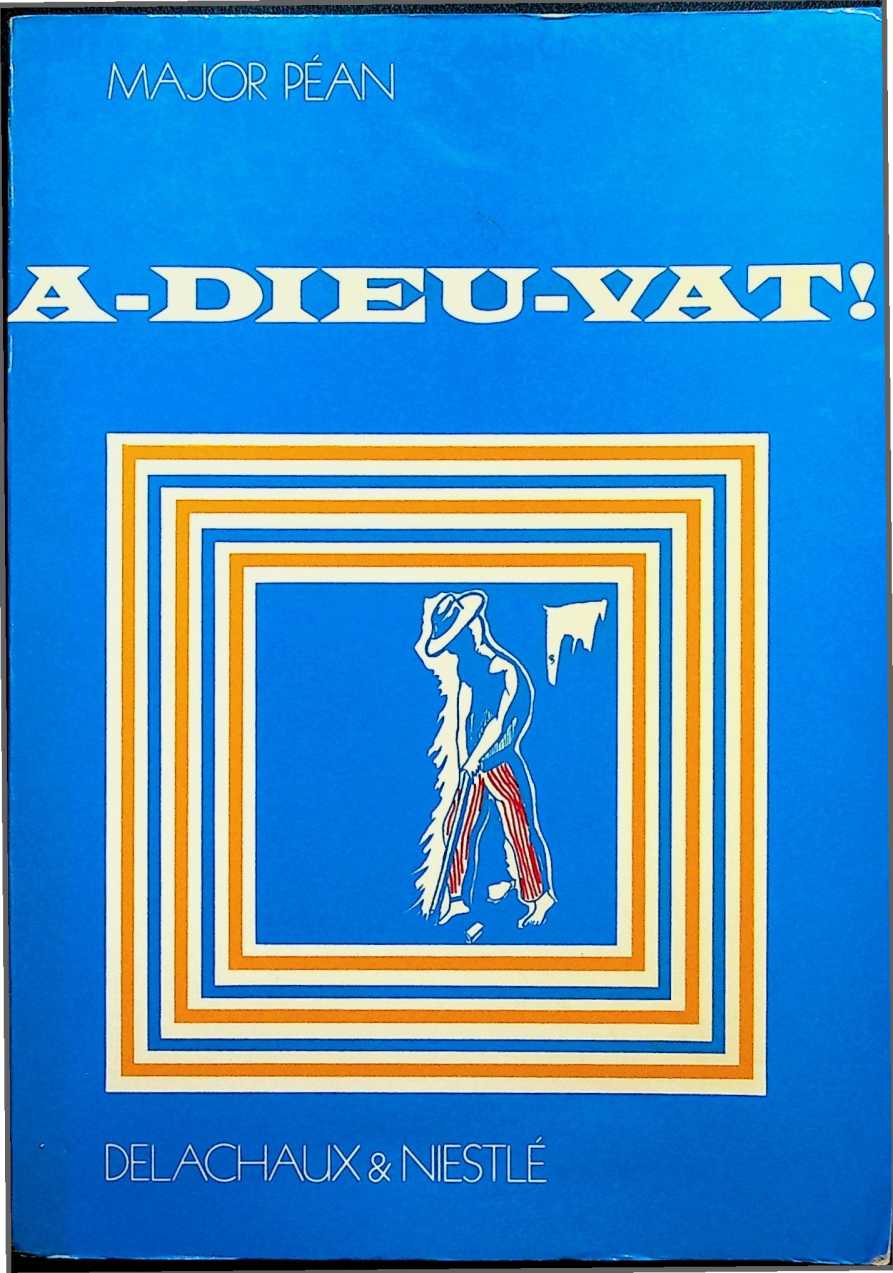 Dans la même collection:Busch W.: Un chant dans le chaosHambraeus A.: Le pasteur d’UddarboMorrow H.-W.: Splendeur de DieuDe Pauli E.: L’ermiteDu même auteur:Terre de bagne. 1930. Editions la Renaissance moderne, Paris.Réédité par Altis, Paris.Le salut des parias (épuisé). 1938. N. R. F.Conquête en terre de bagne. 1948. Editions Altis.(Traduit en anglais, allemand, néerlandais, portugais, suédois, norvégien)Christ en terre de bagne, 1969, Editions Comaz, Yverdon.En anglais:Devil’s Island. 1939. Hodder et Stoughton, Londres.Conquest of Devil’s Island. 1953. Max Parrish, Londres.Diffusion Delachaux & NiestléEn Suisse: 4, rue de l’Hôpital, 2001 NeuchâtelEn France: Succursale, 32, rue de Grenelle, F-75007 ParisEn Belgique: Succursale, 31, av. Paul-de-Jaer, 1060 BruxellesAu Canada: Librairie Liaisons-Verdun Ltée4900 avenue Verdun, Montréal 204, QuéMAJOR PÉANA-DIEU-VAT!Editions Delachaux & Niestlé SA© Editions Delachaux & Niestlé SA, Neuchâtel (Switzerland), 1973INTRODUCTION«Si vous voulez aller vous promener dans la ville, voici deux dollars antillais pour prendre un café ou un thé ou manger une glace. Surtout nevous perdez pas. Quand vous voudrez rentrer, demandez votre cheminavec seulement ces mots: l’Armée du Salut, s’il vous plaît.»1Ainsi s’exprimait le chef de poste salutiste de Trinidad à l’adressede deux évadés du bagne, dont l’un devait devenir célèbre: HenriCharrière, alias PAPILLON.Je ne connais personne qui, après s’être perdu comme Papillon,fit en deux ans une fortune fabuleuse, ce qui ne l’empêcha pas de trépasser la troisième année.Le phare qui balise l’entrée du port de Cayenne se nomme: l’Enfantperdu et les îles où étaient internés les fortes têtes: les îles du Salut.Curieux, n’est-ce pas!Ce n’est certes pas moi qui vais chercher noise à Papillon quiaurait parfois quelque peu grossi les faits, ou se serait attribué desaventures vécues par d’autres. Pour une fois qu’un «enfant perdu»fait une remontée aussi spectaculaire sans user du chèque sans provision, du chalumeau ou de la mitraillette, je m’en réjouis et le lui aidit lors d’une émission radiophonique en 1970.Ce n’est pas que je veuille citer Papillon en exemple, quoiqu’il nemanquait ni de bon sens, ni d’imagination. Il eut du plaisir à me revoir.«Comment oublier Genève, écrit-il,2 où la TV romande me fit lasurprise d’amener sur le plateau dans une émission en direct, celuiqui a installé le Christ au bagne, le major Péan.»Mais il me remet toujours en mémoire la phrase de l’anonymesalutiste de Trinidad: Si vous vous perdez... Il faut dire que de nosjours, il n’est pas difficile de se tromper de route et de prendre lemauvais chemin. Certains se sont acharnés à faire disparaître toutesles balises de la route des hommes, au point qu’il n’est à peu près pluspossible de découvrir la frontière entre le vrai et le faux, la vertu etle vice, le beau et le laid... Nos étalons de mesure volent en éclats1 «Papillons d’Henri Charrière chez Robert Laffont2 «Bancos d’Henri Charrière chez Robert Laffont.sous les coups aveugles d’une évolution que les hommes ne contrôlent plus. Au point qu’en perdant le sens des valeurs, on perd lerespect des choses et des gens. Dans ces conditions, le parcours de lavie est hasardeux, sinon bien dangereux. Comment se maintenir àflot? Si avec toutes les règles nous jetons le capitaine par dessusbord, au moment où il faut changer de cap, pour ne pas être drossésur quelque récif meurtrier, qui va commander la manœuvre et lancerau moment critique le «A-Dieu-Vat!»?C. P.VIA mes camarades de combatA ma femmePROLOGUEAlbin Peyron est un chef prestigieux. Jeune adjoint de la «Maréchale»lorsqu’elle fonda F Armée du Salut en France de 1881 à 1895, il en estaujourd’hui, et depuis 1917, l’animateur incontesté. En quelques annéesil a triplé les effectifs salutistes par de nombreuses campagnes d’évangélisation, et lancé un vaste mouvement social qui enthousiasme ses troupes et lui vaut la faveur du public. Promoteur de ces grandes œuvrestelles que: Palais du Peuple, Palais de la Femme, Cité de Refuge, etc...il sort l’Armée du Salut du marasme où l’avaient plongée la guerre etl’avant-guerre, l’entraîne au combat contre tous les maux qui accablentles hommes, il se porte au secours des «laissés pour compte».Agé de 58 ans, grand, svelte, cheveux blancs, regard vif derrière deslunettes qui agrandissent ses yeux, distingué dans sa redingote aux insignes de commissaire général, la poitrine barrée du ruban rouge, AlbinPeyron est un chef dans toute l’acception du terme. C’est par lui que j’aiété enrôlé dans l’Armée du Salut et depuis, et bien que je ne sois qu’unofficier subalterne, il n’en est pas moins pour moi le patron.Ce matin de printemps 1928, il m’a fait convoquer à son quartier général, 76 rue de Rome. Je me présente donc à l’heure indiquée à son cabinet où je suis immédiatement introduit.Albin Peyron assis à son bureau tend quelques papiers à son secrétaire et le congédie. Il bascule son fauteuil et je sens peser sur moi sonregard d’une pénétrante intelligence. Qu’a-t-il donc à me dire? Le silence qui règne un instant m’en fait pressentir l’importance. Je me troublerais si une affectueuse admiration ne m’attachait à ce grand chef.Mais voici que son visage étonnamment expressif s’éclaire d’un sourire.— Péan, j’ai décidé de vous envoyer au bagne!Sans doute ai-je sursauté à cette nouvelle surprenante, car son rire francemplit la pièce.1— Oui, continue-t-il de sa voix devenue soudainement grave, je croisque le moment est venu de mettre à exécution un plan auquel je pensedepuis longtemps. Maintenant j’ai l’approbation du Gouvernement etl’accord du ministre.Puis, après un moment, comme s’il avait eu une dernière hésitation,peut-être le vertige devant le saut à faire:— Il faut se lancer.Son regard me lâche et fouille le passé:— C’est en 1910 que pour la première fois la question du bagne est venue troubler mon cœur et ma conscience. A cette époque j’étais dans leMidi de la France, je parcourais un journal qui relatait les choses grandes et merveilleuses opérées par l’Esprit de Dieu qui animait un jeunemineur du Pays de Galles. J’étais profondément touché par cette visionde beauté, de justice et d’amour. Des hommes renonçaient à leur bien-être pour servir un idéal et croire à une vie meilleure, bonne, pure, sainte... Tout à coup, dans le même journal, mes yeux tombent sur la description de l’embarquement des bagnards à Saint-Martin-de-Ré. J’aifrémi au récit de cet affreux voyage vers une terre maudite. A cette lecture mon âme de chrétien, mon âme d’homme se révolta et j’écrivis auministre de la justice.Et le commissaire Peyron me raconte que cette première lettre restasans réponse, puis comment après la guerre, en 1918, alors qu’il venaitd’être nommé à la direction de l’Armée du Salut de France, il reprit laquestion.— J’écrivis à nouveau au ministre au sujet du transport des forçats:«laissez des officiers de l’Armée du Salut descendre dans les cales avecces hommes... permettez à un apôtre du Christ d’aller vers eux, de partager le sort des bagnards.»Cette seconde démarche n'aboutit pas davantage. En 1921 j’écrivis àM. Herriot, président du Conseil. En 1924, l’opinion publique est secouée par le reportage d’Albert Londres. J’écris alors au capitained’état-major Boisson: «C’est une vision d’enfer. Si dans cette nuitDieu nous permet de projeter un rayon d’espérance, pour cette grâcenous pourrons le bénir à jamais.»Le commissaire referme le dossier qu’il vient de consulter.— Maintenant la porte s’ouvre et vous allez partir là-bas.Et derrière cette porte entrebâillée, son œil de visionnaire embrassedéjà un immense champ d’action. Suit un long silence.2— Quand faut-il embarquer? hasardai-je avec un tremblement dansla voix.— Allez voir le secrétaire général pour toutes les questions de détail.Il se met à genoux.— Prions!Sa prière est courte et directe. Ainsi s'amorcent les choses justes, celles qui demeurent.Quand je quitte le bureau je suis un peu comme un homme ivre. Endescendant la rue de Rome je comprends qu’une question grave vientd’être posée. Depuis dix-huit ans Albin Peyron porte en lui la visiond’une œuvre à accomplir. Aujourd’hui elle prend forme, elle va entrerdans le réel.Je vais partir au bagne!Rentré chez moi je m’enferme dans ma chambre, l’esprit enflamméd’une foule de questions qui se pressent plus avides de réponse les unesque les autres.Pourquoi moi et pour quoi faire? Mes idées font un carrousel, m’agitent, me décontenancent. Je prends un dictionnaire: bagne, Cayenne,Guyane... Je me sens complètement ignorant. Questions pénitentiaires,gens de la catégorie pénale, les bagnes... Jean Valjean surgit dans mamémoire. Certes, je ne rechigne pas aux perspectives inconnues qui sontdevant moi, l’aventure ne m’a jamais effrayé. De plus, je pressens sanspouvoir dire pourquoi que le moment est important pour moi et marqueun tournant dans ma carrière.Dès le lendemain je me procure quelques livres sur la question et unecarte de la Guyane. Je m’en ouvre aussi à mon chef, le principal del’école, lui dis mon indigence et l’impossibilité de m’équiper intellectuellement d’ici mon départ déjà fixé en juillet dans deux mois.— Le salutiste doit toujours être disponible, me répond-il. Quant àvotre préparation, vous devez penser que Dieu nous prépare tous etnous équipe pour le travail qu’il veut que nous accomplissions. Vous nefaites pas exception. La connaissance est nécessaire, indispensable, maisla personne est au moins aussi importante que le savoir lui-même.Il m’encourage en me montrant que j’aurai un peu de temps pour lirel’essentiel sur les questions dont j’aurai à m’occuper et que le choix ducommissaire est certainement inspiré par Dieu qui nous connaît mieuxque nous ne nous connaissons nous-mêmes. Puis il me cite le beau textede Jérémie dont nous étudions justement le livre en ce moment:3«La parole de l’Eternel me fut adressée en ces mots:«Avant de te former dans le sein de ta mère, je te connaissais; avantta naissance, je t’avais consacré...»Se pourrait-t-il qu’au moment où Albin Peyron lisait l’article sur letransport des condamnés aux travaux forcés, de l’île de Ré aux îles duSalut, et où l’Esprit de Dieu lui inspirait une réaction de justice et d’humanité à l’égard des bagnards, se pourrait-il qu’au même moment, cemême Esprit de Dieu ait jeté un regard sur un petit garçon pour le préparer à la mission lointaine qui l’attendait...?Les paroles de Jérémie se mettent à brûler en moi alors que je les relis, et la référence qui me renvoie à ce vers du prophète Esaïe:«... je t’ai appelé par ton nom et je t’ai choisi quand tu ne me connaissais pas»est comme un projecteur qui s’allume; tout mon passé s’éclaire à cetterévélation. J’en suis troublé, bouleversé même.Ce serait donc pour cela que... ?4LA «GOELETTE» FAMILIALEQuand on allume une lampe, cen'est pas pour la mettre sous le boisseau, mais sur son support et ellebrûle pour tous ceux qui sont dansla maison.JésusOrigine et enfanceQuand après quelques années de mariage, ma mère mit au monde sonsecond enfant, un fils, mon père lui donna son propre nom, Charles.Lui-même était fils d’une mère bretonne, originaire de Sainte-Anne-d’Auray, qu’un banquier genevois avait trouvée si belle qu’il l’avaitépousée. Mon père avait 13 ans lorsqu’il perdit sa mère et ne s’en étaitjamais consolé. Mon grand-père, le banquier, était un original, aprèsavoir passé toutes ses affaires à son fils devenu adulte, estimant, aprèsfortune faite, qu’il n’avait plus rien à faire ici-bas, il prit soin de réglertous les détails de son ensevelissement et se laissa mourir.Là s’arrêtent mes connaissances quant à mon ascendance paternelle.Le 22 septembre 1906, alors que dans la salle à manger de la villa quema famille occupait à Ville d’Avray nous attendions, comme chaquejour, le retour du père pour nous mettre à table, ce furent trois messieursqui se présentèrent pour apprendre à ma mère que son époux ne reviendrait plus, une embolie l’ayant terrassé au moment où il prenait le trainà la gare St-Lazare. J’avais alors 5 ans, ma sœur 6, mes deux frères jumeaux 6 mois, un autre frère était décédé l’année précédente.Mon père était un bel homme dont l’unique photo que je possède mefait penser à Edward VII, ou à Nicolas II, que je n’ai d’ailleurs vusqu’en image.Du côté de ma mère, l’arbre généalogique est plus fourni. Née le7 mars 1877 dans un manoir, à Merch, au Luxembourg, sa mère, Marianne Delaître, était Française, originaire de Sceaux. Son propre père,après avoir été chef de bataillon, était devenu chef de bureau. Ma grand-mère Marianne avait une sœur, Raphaëlle, professeur d’allemand et depiano, et deux frères, l’un officier vétérinaire, Alfred, l’autre Edouard,administrateur colonial en Algérie.Marianne, institutrice, épousa un Gallois, John Ellis, de qui elle eutun garçon, 7 filles et encore un garçon; le père de John, Edouard-Kennedy, était en fait le chef de famille. Par lui, nous pouvons remonter passablement loin dans le passé de notre ascendance galloise et écossaise.Je suis donc le résultat de ce cocktail, un aboutissement et sans douteun point de départ.Edouard-Kennedy et son fils John avaient une affaire d’import-export assez prospère; ils habitaient Londres; tous deux grands chasseurs.7Grâce à leur fortune, ils achetèrent un vaste domaine au Luxembourg,le château de Heuhenhoff, pour y chasser le sanglier et le loup, et poury cultiver la betterave que le grand-père, homme d’affaires avisé, vendait à une raffinerie belge appartenant à un M. Graeffe, père de 4 filleset de 4 fils.Par le biais des affaires, les deux familles se rencontrèrent et deuxdes filles de John épousèrent deux des fils du riche sucrier belge. Lestransactions financières se faisaient par une banque suisse, avec succursales à Bruxelles, Londres et Paris. Le fils du banquier tomba follementamoureux d’une troisième fille de John, Eva, dont la beauté égalait lacandeur. Son amour étant plus fort que les convenances sociales, il l’enleva, l’installa à Paris et en fit son épouse pour quelques années de bonheur que sa mort vint brusquement interrompre.Ayant rassemblé tout son bien, ma mère retourna dans son pays ets’installa à Douvres où je devins un petit Anglais. Mais pressée par samère, devenue veuve elle aussi, et par ses sœurs, nous échangeâmesDouvres contre Bruxelles, et je devins de 1907 à 1909 un petit Belge...Le français, l’anglais, le flamand dansaient dans mon cerveau et mefâchèrent pour longtemps avec la grammaire et l’orthographe; j’étaistoujours le dernier de la classe.A Bruxelles, ma mère retrouvait ses sœurs mariées, l’une avait 4 enfants, l’autre 5, tous de nos âges, nous étions déjà 13 en ligne directeauxquels venaient s’ajouter les autres enfants des belles-sœurs et beaux-frères. Les rassemblements de famille étaient des fêtes éblouissantes oùle problème était de trouver des salons assez vastes pour réunir petits etgrands.Mon oncle, Fritz Graeffe, devint l’homme d’affaires de ma mère. Ilétait francophile, tandis que son frère Otto, le plus riche des 4 frères,était germanophile, cause de discussions dans la famille. Une autre sœurde ma mère avait épousé un Anglais, Edwin. Avec son frère aîné, Kennedy, ils constituaient la branche anglaise. Nous, nous étions la branchefrançaise.Au cours de nos réunions familiales, nous nous exprimions indifféremment en anglais, français ou en allemand. Noël, tout particulièrement, était une fête merveilleuse. Ma grand-mère, que nous appelionsGrannie1, réunissait ses enfants, ses gendres, sa belle-fille, ses petits-1 En anglais Grand-Mother.8enfants, soit chez l’oncle Fritz, soit chez l’oncle Otto, qui, de leur côté,invitaient leurs frères et sœurs, si bien qu’il nous arrivait d’être 50 personnes. Ni la joie, ni le bruit n’étaient absents.En classe, mes maîtres désespéraient de me raccrocher au gros desgamins qui progressaient aisément à travers le labyrinthe des règles desyntaxe.A l’école du dimanche, cela n’allait pas mieux. Je ne retenais que leshistoires de l’Ancien Testament et les aventures des héros bibliques.Quant à la morale qu’il fallait en tirer... c’était une autre affaire.Question du moniteur après la leçon du jour:— Pourquoi Joseph en prison a-t-il eu des songes?Brusquement ramené aux réalités alors que mon esprit vagabondait autour des pyramides avec les Madianites qui emmenaient Joseph enEgypte, je me souvins de la réflexion de ma mère, lorsque j’avais eu uncauchemar:— Parce qu’il avait trop mangé lesoir,répondis-je avec sérieux. L’éclatde rire me vexa, et je trouvai ce moniteur bien matérialiste pour mêlerune question de digestion à une histoire si merveilleuse.Au Noël suivant, comme toujours après les préliminaires traditionnelspendant lesquels nous trépignions d’impatience, nous entrions dans lesalon où le sapin tout brillant et parfumé souriait de ses feux multicolores à nos étonnements émerveillés. Sous l’arbre mystérieux s’étalaientles cadeaux et, pour moi, un château fort!Une poupée pour ma sœur, un train pour mon frère, des livres et descadeaux utiles, des mitaines et des bonbons.Le baiser de reconnaissance donné, j’emportai à la maison le volumineux jouet de carton pâte. Près de mon lit, je l’installai sur deux chaises, à la hauteur de l’oreiller, puis, étendu, j’entrai dans mon château etm’y sentis en sécurité. Protégé par ses solides murailles et ses hallebar-diers, ses douves et ses bastilles, sa tour et ses contreforts, j’inspectai leslieux. Et quand ma mère vint éteindre la lumière, mes petits doigts remplacèrent mes yeux, je sentais les chaînes du pont-levis et les dents de laherse, les créneaux et les arcs-boutants. J’étais calme, tranquille dansmon château fort. Mon sommeil était sans cauchemar.Déjà la menace d’une guerre franco-allemande était la toile de fondsur laquelle se réfléchissait le patriotisme des uns et des autres. Tout cemonde vivait à l’aise, sauf l’oncle Kennedy qui, chaque année, lançaitde brillantes affaires, toujours sans lendemain. Il n’en vivait pas moins92 A-DIEU-VAT1en grand seigneur, mais la famille devait sans cesse le renflouer. Quantà ma mère, elle recevait les rentes que mon père lui avait laissées et queFonde Fritz gérait sagement pour elle.Nous habitions alors une grande maison, avenue des Fleurs. Magrand-mère et ses deux plus jeunes enfants, Béatrice, qui avait 8 ans deplus que moi, et John, mon aîné de 5 ans, occupaient le deuxièmeétage, ma mère, ma sœur, les jumeaux et moi le premier, mais tous nousnous retrouvions au rez-de-chaussée pour la vie commune. Un des jumeaux mourut, nous restions 3 enfants.La guerre menaçait de plus en plus, disaient nos parents qui, visiblement, avaient peur d’une invasion allemande.Un beau jour, ma grand-mère et ma mère décidèrent de quitter Bruxelles et d’aller visiter la branche de la famille qui s’était fixée en Algérie. «Là au moins, les Allemands ne nous trouveront pas!» disait mamère.Et en automne 1910, l’expédition se mit en route. Toute la famille deBruxelles était sur le quai de la gare du Midi. Voyage inénarrable! Gran-nie portait une canne-épée — on rencontre paraît-il, des lions en Algérie... ma mère avait charge des provisions de route, plus un sac de poivrepour aveugler les pirates qui rôdent aux abords des côtes. John et Béatrice portaient les valises, ma sœur je ne sais quoi, moi, en bandoulièrela sacoche de pharmacie avec une belle croix rouge peinte sur un disqueblanc, et Jacques, 4 ans, portait son ours...Au changement de gare à Paris, on ne trouvait plus le bulletin de bagages et l’on faillit manquer la correspondance. Un fiacre, au grand galop, nous conduisit à la gare de Lyon où l’on ne trouva pas le compartiment de 2ème classe retenu in extenso pour la famille. Finalement, lecontrôleur nous casa tous. A Marseille, l’agence de voyages avait oubliéde réserver les cabines sur le bateau, on nous mit en première, ce quiétait une bien agréable décision. Nous embarquâmes à la Joliette dansl’après-midi à destination de Bône où nous arrivâmes le surlendemainen fin de matinée.Lorsque le paquebot se rangea le long du quai, au bas du Cours Ber-tagna, entre le Palais Lecoq et le Palais Calvin, ce fut l’émerveillement.10HamimimCe soleil, ce ciel, les nordiques que nous étions n’avions pu les imaginer,la ville bruyante, toute colorée, des fleurs, des palmiers, des fruits, lamontagne de l’Edoug toute proche plongeant le vert de sa forêt et lerouge de sa terre jusque dans la mer plus bleue que le plus pur desciels... et les Arabes, les uns en guenilles, les autres dans leur burnous...Enfin, la famille!L’oncle Edouard, frère de ma grand-mère, avait été administrateurde la commune mixte de Mondovie. Il vivait dans le beau domaine deMoumena au pied des contreforts de l’Atlas, à mi-chemin entre Souk-Aras, patrie de St Augustin, et la mer, dans la vallée de la Seybouse.Dans ce temps-là, l’administrateur était pour les habitants de son district un puissant personnage; il disposait du pouvoir civil et militaire, dela police et faisait la pluie et le beau temps dans les communes qu’il administrait. Il maintenait l’ordre. Les chefs indigènes, bachagas, caïds,checks, lui prêtaient serment d’allégeance. L’oncle Edouard régnaitainsi sur son district. Célibataire, sa sœur Rapha tenait sa maison, organisait les réceptions et veillait à la bonne tenue du personnel.Or un jour, un jeune et beau check, Abderhaman Djabart, le chefcouvert d’un turban doré, ceint et botté de cuir rouge, monté sur unesuperbe jument blanche que recouvraient les pans de son burnous noir,rendit visite à l’administrateur. Il était le maître d’un grand domaine:Hamimim. Il fit la cour à Rapha et l’épousa à la stupéfaction d’Edouard et l’ébahissement du reste de la famille, déjà passablement internationalisée et qui, maintenant, poussait ainsi un rameau arabe! L’administrateur, privé de sa maîtresse de maison, se consola avec sa maîtressetout court, une aimable Toulousaine, qu’il épousa et qui lui donna 4enfants, après quoi, il mourut.Donc, sur le quai de Bône se trouvaient Abderhaman Djabart drapédans ses somptueux burnous, coiffé de son turban d’or, et son épouse,tante Rapha, plus européenne que jamais; à ses côtés leur fille adoptive,Hasnie, belle petite berbère aux yeux noirs, de 4 ans mon aînée, derrièreeux, quelques serviteurs. La famille de l’oncle Edouard était restée àHamimim, à 35 kilomètres à l’intérieur du pays.Il faisait encore très chaud et bien que le voyage Bruxelles-Bône eutduré 4 bons jours, le changement était brutal, aussi fut-il décidé que dès11le lendemain nous irions nous installer à Bugeaud, petit village situé à1000 mètres d’altitude où la température est idéale et la vue magnifique, au sud sur la plaine et la vallée de la Seybouse jusqu’aux montagnes de l’Atlas, au nord sur la mer, du cap de Garde au cap de Fer,jusqu’aux îles de Lagalitte.Nous voilà donc partis pour faire les 15 kilomètres de route en 3 calèches tirées chacune par 2 chevaux. Dans la première, l’oncle Abd, safemme, Grannie et Hasnie; dans la seconde maman, sa jeune sœur Béatrice, ma sœur et Jacques; dans la troisième John et moi, toujours portant ma pharmacie, et les bagages. La route grimpe au flanc de la montagne, découvrant à chaque tournant un paysage enchanteur, éclaboussé de soleil. Au loin, de plus en plus bas, la mer immense. Le voyagedure 3 heures, au pas des chevaux. John et moi folâtrons autour de lacalèche, poussant des exclamations devant tant de nouveautés. On arrache en marche des figues de barbarie que les cochers nous initient àdécortiquer et les baies des arbousiers qui bordent la route. Cris de joie,de bonheur, bientôt les filles se mêlent à nous dans notre enthousiasmebruyant.A mi-chemin, on fait la pose, les chevaux boivent, les hommes sedésaltèrent aussi au lieu-dit «le col des Chacals». De là, la côte se découvre jusqu’à la frontière tunisienne à l’est; au sud la plaine de Bône,quadrillée de cultures.La route s’enfonce maintenant dans les forêts de chênes-liège quicouvrent toute la montagne. J’apprends que c’est avec leur écorce qu’onfait les bouchons de bouteilles.Enfin vers le soir, alors que la ligne des crêtes s’accentue et que le soleil s’abaisse à l’horizon, nous apercevons la première maison du village.Les trois cochers mettent leur équipage au grand trot et, à grand renfortde clochettes, de cris, de crissement des roues sur la route blanche, nousfaisons une entrée très remarquée jusque sur la place du village oùl’Hôtel Beaudot nous a réservé des appartements. C’est là que nousallons terminer l’été.Le village occupe exactement le sommet de la montagne. Notre première promenade fut pour le Rocher, d’où la vue s’étend de Bizerte àPhilippeville le long des côtes très découpées, alors que toute la chaînede l’Atlas barre l’horizon au sud, au-delà de la plaine de la Seybouse oùlà-bas, très loin, se trouvait le domaine de l’oncle Abd, Hamimim. Nous12contemplions, émerveillés, cet immense panorama, après les horizonsproches du plat pays d’où nous venions.A Bugeaud, l’oncle et la tante se faisaient construire une villa où nousdevions emménager, mais seul le gros œuvre était terminé, il nous fallutattendre plusieurs mois pour y entrer.Nous ayant conduits à l’hôtel, l’oncle, la tante et Hasnie repartirentavec l’une des calèches pour préparer notre arrivée à Hamimim où nousirions passer l’hiver, lorsque la grosse chaleur serait tombée.Nous nous installâmes dans deux appartements de l’hôtel, Grannieavec sa canne-épée, John et Béatrice dans l’un, maman, son sac de poivre et nous trois dans l’autre. Je suspendis au-dessus de mon lit ma sacoche d’infirmier, prêt à porter secours aux blessés éventuels.A la fin de l’automne, l’oncle Abd nous fit savoir que nous pouvionsaller hiverner à Hamimim. On fit donc les préparatifs de départ. Unbeau matin, la diligence nous embarqua jusqu’à la gare de Bône d’où untrain à vapeur nous emmena au village de Barrai. L’oncle nous y attendait avec tout un équipage, un breck haut sur roues pour nos mères, lesfilles et Jacques, un petit cabriolet pour les garçons et les bagages.L’oncle et deux serviteurs nous escortaient à cheval. Beau voyage à travers une nature sauvage en suivant la ligne du chemin de fer, puis, obliquant à angle droit vers le sud, nous prîmes alors un chemin de terreconduisant à la rivière. Là, les deux cochers se mirent à l’eau et, prenantles chevaux par la bride, nous firent passer le gué; l’oncle avait croiséles jambes sur le cou de son cheval; l’eau atteignait le plancher de nosvoitures, nos cochers en avaient jusqu’à la poitrine et nous devionsramener nos pieds sur la banquette.Sur l’autre rive, nous aperçûmes des signes de vie organisée, un chemin entretenu, des arbres, la haie du jardin, et, salués par les aboiements furieux de trois sloughis enchaînés, nous arrivâmes à la ferme.Mes yeux ne parvenaient pas à tout saisir, ni mon esprit à tout retenir;cela dépassait, et de combien, tous les contes de fées.La ferme était une vaste construction de pierre en forme de caravansérail entourant une grande cour intérieure dont un côté était la maisondu maître. L’écurie pour 30 chevaux, la bergerie, pour quelque 300moutons, la bouverie, les dépendances, les hangars, les ateliers formaientles trois autres côtés. Alentour, les gourbis des Arabes travaillant à laferme et leurs familles formaient un village d’environ 200 personnes.Dans la cour, de grands eucalyptus échevelés au tronc pelé, comme s’ils13changeaient de peau à la manière des serpents, servaient de demeure àdes pintades et à plusieurs magnifiques paons.Face à la demeure du maître, un grand jardin de fleurs et de légumes,quelques orangers, d’autres agrumes, deux très beaux poivriers, le toutentouré d’une haie épineuse infranchissable par son épaisseur et ses terribles dards blancs, solides comme de l’acier, longs comme de grosclous.La nuit, on fermait toutes les issues, on lâchait les chiens, un dogueabâtardi qui, bien que redoutable, répondait au nom de Folette, un slou-ghi, Ourson, un autre devenu vieux et méchant même avec ses maîtresn’était détaché que par Hasnie qui seule osait l’approcher. Ces chiensétaient de véritables fauves.Le soir, de nos fenêtres du premier étage, nous regardions la nuit, humant l’air où se mêlaient les odeurs de la montagne voisine, celle desécuries. Des traînées de fumée de feux de bois s’étendaient sur le villagearabe. Les étoiles seules veillaient dans le ciel noir. Je m’endormais latête pleine de choses merveilleuses.Peu à peu, la vie s’organisa. Tante Rapha retrouva son ancien métierde professeur pour nous apprendre le solfège et le piano, surtout aux filles, John et moi tâchions de couper à la leçon. Hasnie jouait très biensur un excellent piano, parfois à quatre mains avec tante Rapha ou maman. Chaque soir, nous avions un concert de choix. Là, je pris le goûtde la musique. Grannie aussi se souvint qu’elle avait été institutrice, ellenous fit la classe. Maman nous enseignait le dessin et la peinture.La famille de feu l’oncle Edouard Delaître venant pour aider aux divers travaux, nous fîmes connaissance avec tante Inès et nos quatre cousins orphelins, Yvonne 18 ans, Eliane 15, Eric 12 et Roger d’un an monaîné.Le dimanche, pour le culte, la famille «s’habillait», on se réunissait ausalon; tante Rapha au piano accompagnait les cantiques que nous chantions avec ferveur, sauf l’oncle Abd qui restait recueilli, puis Grannie lisait la Bible et prononçait une courte homélie dont je n’ai conservé quele souvenir du fait. Le «Notre Père», récité ensemble, terminait le service. Suivait le repas du dimanche, toujours exceptionnel. L’après-midi,nous faisions une promenade à pied en famille.Dès le lundi, les activités reprenaient et, à part les leçons au salon,tout me passionnait. John avait un atelier de menuiserie et je bricolais14avec lui. Il construisait des ruches, réparait les outils et les objets cassés.Nous faisions ensuite de longues randonnées à cheval.Bientôt Noël. Nos mères avaient passé d’importantes commandes au«Printemps» à Paris et, un beau jour, nous vîmes arriver deux muletssur le dos desquels étaient arrimées des caisses qui me parurent énormes. Les ouvrir fut une réjouissance!Dans nos randonnées, nous avions découvert un olivier moins torduque les autres, nous l’avions coupé et dressé au salon pour que nosmères le garnissent, comme un arbre de Noël.Ce fut, une fois de plus, une bien belle fête. On chanta, on récita, onfit de la musique. Grannie avait transformé «Mon beau sapin roi des forêts» en «Bel olivier symbole de paix». Puis il y eut les cadeaux. John reçut une magnifique caisse d’outils du parfait menuisier et l’oncle Abd luidonna Trelli, la belle jument qu’il montait souvent. J’eus une panopliede chasseur et l’oncle me permit de considérer comme mien le mulet«Gamin», ma monture. Après le repas couronné d’un traditionnel plum-pudding flambé selon les meilleures traditions anglaises, John et moifilâmes à l’écurie seller nos bêtes, et nous voilà caracolant à travers lamontagne, respirant à pleins poumons l’espace et la liberté.Un jour, une promenade en groupe fut décidée. On irait de l’autrecôté de la montagne visiter un vieux caïd, à quelques dizaines de kilomètres. Le breack fut attelé pour les «femmes», comme disaient les Arabes, l’oncle enfourcha sa mule Taouka, John et moi Trelli et Gamin; unefemme de charge, très bonne cavalière, montant Stella, une fougueusejument alezane, deux Arabes montaient des bêtes plus calmes, l’unouvrant la marche avec l’oncle Abd, l’autre la fermant. Le chemin étaitescarpé, caillouteux, il serpentait le long d’un oued à sec. Nous faisionsles fous autour de la petite troupe.Notre arrivée dans le douar, que l’oncle avait fait avertir par un message, fit sensation. De sa demeure, bordj spacieux où grouillaient bêteset gens, le caïd sortit pour nous accueillir avec l’hospitalité légendairede ce peuple. Ses serviteurs s’occupèrent de nos montures, tandis qu’onnous servit le thé à la menthe et les beignets au miel. Devant la porte,des dizaines de paires d’yeux nous dévisageaient et nos mères ne paraissaient pas très rassurées. L’oncle et notre vieil hôte conversaient, assisen tailleur, sur le moelleux tapis, comme deux grands seigneurs qu’ilsétaient.15A notre départ, nous fûmes comblés de cadeaux: gibier, miel, fruits,fleurs et une dame-jeanne d’eau de fleur d’oranger. Le retour fut sanshistoire, mais nous étions tous fourbus, moulus en arrivant à Hamimim.Vers ce moment, Jacques tomba gravement malade. Maman, bienqu’infirmière, ne parvenait pas à diagnostiquer la maladie. Le deuxièmejour, la température se maintenait à 41° et la quinine n’avait aucun effet. Toute la maison était consternée. L’oncle dépêcha son fidèle serviteur à Mondovi où devait se trouver un docteur, il prit Trelli et partit augalop.La nuit tomba sur le petit malade et couvrit de son ombre notre inquiétude et notre attente. A minuit, le cavalier n’était pas revenu. Al’aube, l’enfant semblait perdu. Soudain, les chiens aboyèrent, deux cavaliers remontaient la berge du fleuve vers la maison. Ali avait cherchéle médecin dans toute la région. L’oncle l’envoya se reposer. Nous étionstous silencieux; le médecin resta longtemps au chevet de Jacques. Prêt àpartir, il dit à l’oncle: «Il n’y a rien à faire — et se tournant vers mamère — s’il revient à lui, donnez-lui tout ce qu’il demandera.»L’oncle fit accompagner le docteur jusque de l’autre côté du gué.Vers midi, Jacques sortit de sa torpeur et, à la stupéfaction de tous,demanda du charbon de bois! Maman lui en donna et, pendant huitjours, le charbon de bois crissa entre ses dents. Il se remit lentement.La vie reprit son rythme.Le soir, j’allais voir rentrer les moutons, on les ramenait de la montagne l’hiver, par crainte des hyènes qui hantaient les abords de la ferme; les bêtes se bousculaient pour se précipiter dans la cour et il fallaitune grande habileté pour les compter. Les bœufs accouplés par le jougrentraient du labour ou des charrois; l’animation était très grande jusqu’à la nuit où, à la clarté de quelques lampes à pétrole, on barrait lesgrandes portes jusqu’à l’aube du lendemain.Un jour, nous eûmes la visite d’un haut dignitaire de la région et desa suite; il fallut organiser la réception d’usage. Préparation d’un couscous monstre, des pâtisseries et d’un méchoui. Deux hommes tournaientau-dessus d’un brasier deux gros moutons empalés sur une perche; celuiqui alimentait le feu prenait à pleines mains des paquets de beurre qu’ilplaquait sur la viande craquelée et dorée; des chairs rôtissantes émanaitune odeur délicieuse. Pendant ce temps, on apprêtait les volailles. Degrands plats de bois étaient prêts à recevoir le couscous.16Une centaine d’invites s’installèrent en de nombreux cercles autourdes montagnes de couscous, des jarres de lait, des monceaux de morceaux de viande, de volaille, des amoncellements de gâteaux sur d’immenses plateaux de cuivre ciselé.C’était une diffa.Les deux grands événements étaient la récolte du tabac, son séchage,sa mise en balles, le pesage sur place et sa vente à la criée. L’oncle yveillait de près, car c’était la principale ressource du domaine, il y avaitenfin les battages. La machine à battre nous paraissait un monstre;dans un rugissement, elle avalait les gerbes entières que lui présentaitl’ouvrier et rendait d’un côté du beau grain, de l’autre la paille. A quelque distance, une locomobile à vapeur actionnait la bête apocalyptique à laquelle elle était reliée par une longue et large courroie detransmission. Auréolée d’un nuage de poussière et de balle, de vapeuret de fumée, elle marchait au bois. Nous passions toutes nos journéessur l’aire de battage, fascinés par le spectacle fantastique.L’oncle demanda à John de faire les relevés topographiques du domaine. Nous voilà donc partis, tous les deux, aux confins de la propriété à la recherche des bornes qui devaient en marquer les limites. Johnprenait des notes, calculait le nombre de pas à l’est ou au sud, pendantque je tenais la bride de son cheval, ou, à distance, la perche graduée.Ces bornes étaient de simples pierres fichées en terre.Les grandes personnes avaient manigancé tout un plan d’avenir:John épouserait Hasnie et succéderait à l’oncle Abd comme maître dudomaine. Maman, qui disposait d’un petit capital, acheta une terre contiguë où je pourrais m’installer quand je serais grand. Il s’agissait d’uncoteau planté d’oliviers, limité par la Seybouse et l’un de ses affluents,le Domaine de la Maison Blanche et la montagne au nord qui, elle,n’appartenait à personne donc... selon l’oncle, toute espérance d’agrandissements était permise!A ce moment, un conflit éclata de façon banale mais eut de sérieusesconséquences. Déjà des embryons de discorde se faisaient jour entre latante Rapha, ma grand-mère et ma mère au sujet des Arabes. Ma mèreleur disait «vous» et leur parlait avec courtoisie, la tante les traitait rudement et les tutoyait.Or, à l’occasion de la fête d’Hasnie, on fit un gâteau dans la pâte duquel étaient enfouis un dé à coudre, une pièce d’or et une bague de fiançailles. L’excitation était grande au dessert lorsque le gâteau fut dé17coupé en tranches égales par la tante Rapha. Le plat fut alors couvertd’une serviette, et quand la tante tenait un morceau, Jacques devaitdire à qui il était destiné... «Maman», cria Jacques, «moi», Hasnie, Béatrice, John... Tout le monde eut sa part.— Attention de ne pas vous casser une dent, dit maman, alors queJacques s’étouffait en recrachant de façon fort peu discrète le dé àcoudre.Eclat de rire. «Il sera tailleur!» dit maman. Oh! dit Grannie, je sensquelque chose... elle n’eut pas le temps de finir que Béatrice désignaJohn qui restait muet.— Il a la bague.— Tu dois la remettre à une jeune fille.— Ta future femme, dit Jacques avec la maladroite candeur de cetâge.John resta silencieux, et les yeux de Hasnie brillaient d’impatience.— Allons, dit tante Rapha, ne nous fais pas languir plus longtemps.— Pas maintenant, dit John, un peu rouge.— Si, si, protestions-nous tous.Alors, John se leva et donna la petite bague perlée à sa sœur Béatrice.Hasnie devint pourpre et quitta précipitamment la table pour cacherses larmes. Nos mères se regardèrent consternées. Nous, nous n’y comprenions rien. Il s’en suivit une certaine confusion et l’on nous expédiaau lit faire la sieste.Il y eut, paraît-il, de longues explications... des mots, des attitudes,des allusions, bref, un froid. Alors Grannie décida de quitter Hamimimet de rentrer en Belgique avec ses deux enfants. Maman, qui aimait lepays et y voyait un certain avenir pour moi, décida d’aller vivre à Bu-geaud où l’oncle lui prêterait sa maison.Au début de l’été, alors que la chaleur devenait étouffante, fuyant lesirocco et les incendies de brousse, toute la famille quitta Hamimimpour Bône où Grannie s’embarqua avec Béatrice et John pour Marseille et Bruxelles.Les adieux furent touchants et tristes.Nous venions de tourner un chapitre de l’histoire de la famille.18BugeaudMaman prit une calèche qui nous grimpa à Bugeaud, tandis que les bagages suivaient par la diligence du soir.Nous nous installâmes dans la maison de l’oncle Abd. On l’appelait«la grande maison», elle était la plus spacieuse du village. C’était unehabitation formée d’un corps central flanqué de deux ailes; construitesur un promontoire rocheux du versant nord de la montagne, elle avaitune vue admirable sur la mer. Le soleil du matin l’illuminait et celui dusoir lui dédiait ses derniers rayons. Deux hectares de jardins en gradinsse déployaient devant deux terrasses superposées. Les fruits d’Europe,pommes, poires, prunes, y voisinaient avec figuiers, abricotiers, pêchers, amandiers, grenadiers, néfliers, et tous les petits fruits. Les fleursnous enchantaient de leurs couleurs et de leurs parfums. L’entrée dujardin était ornée d’un mimosa géant et l’on accédait à la porte de lamaison par une triple rangée de rosiers. Un brave homme, Hamida, enétait le jardinier et le gardien.Nous allions là passer l’été hors de la fournaise de la plaine. Le matin, de bonne heure, nous fermions tous les contrevents pour garder lafraîcheur. Le soir, lorsque la nuit s’avançait, nous allions sur l’autreversant du village d’où l’on apercevait les lueurs des incendies debrousse, nous restions là de longs moments à rêver. Je pensais à Hami-mim...La nuit, on ouvrait toutes les fenêtres pour que l’air frais pénètrepartout. Dès l’aube, tout se refermait et l’on évoluait dans la pénombre.Nous, les enfants, nous sortions, insouciants du soleil.Je n’avais plus John. Je me fis des amis parmi les garçons du villageet quelques estivants de passage.Le dimanche, maman nous faisait le culte, nous chantions un cantique, elle lisait un chapitre de la Bible et priait.La ferme me manquait, surtout les bêtes. Parfois, je faisais seul delongues promenades en forêt, ou bien j’allais rêver sur le «Rocher».Cet éperon de granit surplombait une série de vallonnements à perte devue. Le bleu intense du ciel, celui de la mer et le vert sombre des immenses forêts se soudaient par le mince ourlet blanc des vagues sur lesable ou les rochers. Au loin, émergeant de la forêt comme une crêtedéchiquetée, une montagne «la Voile Noire» où aigles et vautours dis19simulaient leurs aires. Ces oiseaux majestueux planaient sans cesse au-dessus de la forêt et s’approchaient du rocher pour y découvrir quelque victime à porter à leurs petits. Couché sur le dos, je les regardaisévoluer en silence, seule l’extrémité de leurs ailes déployées bougeait etde leur collerette blanche sortait leur tête caractéristique de rapace.Les couchers de soleil étaient incomparables. Nous allions souventregarder si nous apercevions le rayon vert alors que l’ardente boulerouge disparaissait dans la mer.Devant ma nostalgie de Hamimim, maman m’acheta un âne et unepetite voiture pour l’y atteler. Cela ne valait pas Gamin, mais enfin j’enétais ravi. Hamida me l’amena de je ne sais où et la diligence livra lavoiturette. Aïssa, fils d’Hamida, et moi allâmes prendre possession ducarrosse. C’était un joli petit cabriolet à deux roues avec quatre toutespetites places se tournant le dos, deux à deux. Avec quelque peine,nous réussîmes à atteler la bête tandis que ma sœur et Jacques s’installaient à l’arrière, Aïssa et moi à l’avant, promu au rang de cocher.— Hue! Martin! tous les ânes, paraît-il s’appellent Martin... mais celui-ci ne broncha pas.— Hue! criai-je encore, tandis que Aïssa descendu le tirait par le licol. Rien à faire. On réussit tout juste à le tourner sur place et déjà lesgamins du village faisaient cercle autour de nous.— Attends, dit Aïssa qui, avisant une branche, la cassa en pointe etpiqua l’âne au derrière.Triomphe! L’âne se mit à avancer et tous les gamins à marcher dechaque côté.— Hue, Hue! du coup Martin obéit. Mais lorsqu’il entendit le bruitdes roues sur la route empierrée et la troupe des gosses qui criaient,pris de peur, il se mit à galoper de plus en plus vite, la voiturette faisaitdes bonds désordonnés, ma sœur poussait des cris, Jacques se cramponnait. En trombe, nous traversions le village, tous les gamins courantderrière en hurlant. L’âne volait littéralement jusqu’au tournant, maishélas! la voiture ne suivit pas le mouvement, une violente secousse lafit chavirer, cassa les brancards, libérant Martin qui ralentit, se retourna et regarda les dégâts. J’étais sous le véhicule, les deux autres s’étaientenfuis raconter l’aventure à maman. Lorsque le gros de la troupe nousrejoignit, le silence fut de rigueur, et le retour à la maison assez peuglorieux.20Effrayée par cet échec, maman revendit Fane sauvage, brave bête! etla voiture en pièces détachées échut à Aïssa, tout heureux de l’aubaine.C’est alors que maman acheta une maison en bordure de la forêt, àla limite du village. On l’appela «la petite maison» par opposition àcelle que nous allions quitter. Elle fut agrandie d’une aile et d’un hangar. En face, un pré d’un hectare la séparait de la route, au-delà, onapercevait la mer, au sud et à l’est, c’était la forêt pendant des dizainesde kilomètres, à l’ouest un terrain non cultivé et le village.Au printemps nous déménageâmes. Nous étions «chez nous» et celaétait plaisant. Nous n’avions, il est vrai, ni la vue ni l’espace de la grande maison, mais la nôtre avait un charme très particulier. De plain-pied,trois chambres à coucher, un salon, une salle à manger et les dépendances, un petit jardin devant, le hangar et un demi-hectare au sud.Les fenêtres avaient toutes des barreaux et les trois portes d’entréeétaient doublées de fer, ce qui nous donnait un sentiment de sécurité, levoisin le plus proche étant l’école des garçons à près d’un kilomètre, etl’hiver, les nuits étaient longues.Nous eûmes bientôt une basse-cour avec des poules, des oies, quelques pintades et même un ou deux dindons. L’histoire désastreuse deMartin étant passée, nous réussîmes à fléchir ma mère qui se laissaelle-même attendrir par un Arabe, pour 15 frs il lui vendit deux ânes!...Mais plus de voiture. Lorsque l’un se mettait à braire, l’autre aussitôtl’imitait en un duo comportant des variations qui nous enchantaient.Pour cette raison, maman les nomma Piston et Clarinette. Piston étaitassez rétif, Clarinette devint le chou-chou. Un après-midi où nous, lesenfants, étions seuls, nous avons réussi à faire entrer Clarinette jusquedans le salon et, disposant de petits morceaux de pain dont elle raffolaitsur le clavier du piano, nous nous divertissions fort de ses talents depianiste. Jacques suivait l’âne avec assiduité portant un seau et une ra-massette au cas désastreux où l’émotion musicale eut déclanché chezl’animal quelque besoin physiologique intempestif; heureusement iln’en fut rien, mais voilà que par un faux mouvement de mon frère, lagrosse Bible tomba sur le clavier plaquant un accord sonore. Clarinetteprit peur; voulant fuir, elle dérapa sur les dalles cirées du sol, roulacontre la table qu’elle fit choir avec le vase de fleurs, d’une ruade expédiaà travers la fenêtre une petite chaise basse, alors que nous cherchions lesalut dans la fuite... heureusement, nous eûmes le temps de rétablirl’ordre avant le retour de ma mère à qui nous expliquâmes que le brai21ment des ânes avait été si fort que la vitre en avait vibré et s’étaitcassée.— Et le vase de fleurs? dit maman...Innocemment, Jacques rompit le silence embarrassé:— Tu sais, maman, Clarinette aussi joue du piano!Nous n’eûmes pas de dessert ce soir-là.Bugeaud était un village de colonisation formé entièrement par desAlsaciens qui, après 1870, avaient voulu rester Français. Le camionneur s’appelait Santmann, l’épicier Kitler, le cafetier Maurer, l’instituteur Sulter, etc... Tout le village se composait de 10 à 12 familles avecquelques bonnes sœurs qui dirigeaient l’école de filles et un curé quinous tenait à distance, car nous étions protestants, — comme le sont lesAllemands! disaient ceux qui nous jalousaient.Tous ces gens avaient émigré d’Alsace jusqu’aux plaines d’Algérie oùdes concessions leur étaient offertes, mais ils n’avaient pu supporter leclimat et s’étaient réfugiés à Bugeaud. Son bon air était leur salut; leshommes travaillaient à un vaste jardin potager et allaient vendre leurslégumes à la ville. D’autres étaient employés dans une usine de liège à3 kilomètres du village.Nous n’avions pas la sensation de solitude, mais plutôt d’isolement.Les villageois avaient peur du curé, aussi nous évitaient-ils. Nous noustrouvions heureux entre nous et chez nous, et nous éprouvions de lasympathie pour les Arabes qui nous le rendaient bien; ils étaient sensibles à notre attitude vis-à-vis d’eux; leur douar se trouvait à trois ouquatre kilomètres. Tous aimaient maman qui les respectait et leur rendait de menus services par ses connaissances d’infirmière; à l’occasion,elle leur servait aussi d’écrivain. Il y avait un bureau postal et un seulemployé, le facteur, mais ni télégraphe, ni téléphone. Les lettres arrivaient et partaient par la diligence.Le problème de l’école se posait. Maman nous enseignait le françaiset nous lisions les classiques, elle y joignait l’anglais, le dessin, la peinture et la musique. Cela était néanmoins assez peu cohérent. Aussi décida-t-elle, après l’été, de nous inscrire à l’école communale, Maggiechez les sœurs, moi chez l’instituteur.Un poème que ce gars-là! Certes, Bugeaud n’était pas un poste bienenviable pour un jeune homme sortant de l’école normale. Aussi en ai-je connu trois en deux ans. Le premier était un tout brave que sa faiblesanté avait amené à accepter ce poste à l’altitude. Il fut remplacé par22un superbe jeune homme qui fit des étincelles parmi les jeunes femmesdu pays. Je ne l’aimais pas et j’avais peur de lui, car maman avait dit:«C’est la coqueluche des femmes!» et comme cette maladie m’avaitlaissé un mauvais souvenir, je l’évitais. Il fila subrepticement du village,pleuré par quelques-unes, mais pas par ses élèves. Le troisième était uncolosse; il me prit en amitié. Quand il nous faisait faire une dictée, il sepromenait entre les bancs et surveillait notre orthographe...— Apercevoir! — et sa longue règle faisait des moulinets autour dema tête.— Apercevoir! allons, corrige — et il me donnait de petits coups derègle sur la tête. J’avais beau la rentrer dans les épaules, je n’apercevais rien.— Apercevoir... aie, aie, aie, toute la classe riait. Je remettais le c,puis j’enlevais l’e de la fin.— Tu ne sais pas encore qu’apercevoir ne prend qu’un p?Le soir il m’arrivait d’avoir des maux de tête. Aussi ma mère allait-elle le prier de me faire entrer l’orthographe autrement qu’à travers lecuir chevelu.— Mais c’est parce que je l’aime bien, votre petit. Seulement, il a latête dure.Elle le devenait en tout cas à ce régime. L’orthographe et moin’avions pas d’affinité.Par contre, il m’apprit l’escrime, nous faisions des assauts dont il nesortait pas toujours vainqueur, on aurait dit un kangourou en faced’un éléphant.— Tu dois apprendre à te défendre dans la vie, toi qui es le seul protestant ici... avec moi qui suis républicain, ajoutait-il fièrement. Il fautavoir l’œil.Je me voyais déjà faisant face, l’épée à la main, au curé et à sestroupes...Il m’initia aussi à tirer au revolver, ce gros revolver que j’étais obligéde tenir à deux mains. Ce sont les deux seules choses que j’ai retenuesde mon séjour à l’école communale de Bugeaud.Un soir, je rentrai de l’école avec un mal de gorge et j’échappai auxdevoirs. Le lendemain, j’avais 39° de fièvre et maman diagnostiquaune angine. Le soir, j’avais plus de 40°, elle s’inquiéta; j’eus alors unequinte de toux et de suffocation: le chant du coq. Ma mère, consternée,23reconnut les symptômes de la diphtérie. Il était 19 heures. La fille deHamida faisait la vaisselle.— Laisse tout, cours chercher ton père, dis-lui de venir tout de suite,cours vite car le petit va mourir.Comme une jeune chèvre, Tamina bondit à travers la forêt sans sesoucier de la nuit déjà tombée et des bêtes rôdeuses. Une heure après,Hamida, tout soufflant, était là. Maman le conduisit à mon chevet.— Ecoute bien Hamida, Charles le petit est très malade. Veux-tu aller à Bône tout de suite chez le docteur un tel, sinon demain avant lelever du soleil, il sera mort. Et elle lui expliqua où habitait le médecin,au deuxième étage d’un immeuble, entre les deux marchés, etc...— Tu dois le trouver, lui donner cette lettre et revenir avec lui. Voici une autre lettre pour la police si on t’arrête, ou si le docteur n’est paslà. Voici de l’argent. Cours et que Dieu te protège.Hamida prit son gourdin, mit les deux lettres dans son turban et l’argent à part. Il fit un signe d’adieu et sans dire un mot, il s’enfonça dansla forêt toute noire.Alors commença pour ma mère la nuit la plus longue. Allait-elleperdre encore ce fils, après celui qu’elle avait perdu à Ville d’Avray, etle petit Bernard à Bruxelles?Elle cherchait à se calmer. Et si Hamida se blessait en courant? et sile docteur n’était pas là? et si... et si... Elle calcula. Hamida mettraitune heure et demie à 2 heures en courant pour faire les 15 kilomètres dedescente, même par les raccourcis, la nuit il est difficile et dangereux deprendre les sentiers. Il est 8 h Vz. A 10 h il sera à Bône... O Dieu!L’enfant était agité, elle prit sa température, plus de 41°, sa respiration était rauque, comme le bruit d’une planche que l’on scie. Elle regarda la gorge où s’installait la terrible membrane blanchâtre qui, dansquelques heures, l’étoufferait irrémédiablement; il ne pouvait plus parler.10 h. Hamida doit être à Bône.11 h. Elle prit sa Bible... «Quand le malheureux crie, l’Etemel entend», lut-elle au psaume 34, et plus loin: «L’ange de l’Etemel campeautour de ceux qui le craignent et il les arrache au danger.»Minuit. Elle s’assura qu’il y avait assez de pétrole dans les lampes, etprépara du café. Ils ne peuvent pas être encore là. Elle allait du lit del’enfant à la fenêtre du salon qu’elle laissait entrouverte pour guetterle moindre bruit.241 h. Elle prépara de l’eau bouillante. L’enfant vivait toujours, maisrespirait de plus en plus difficilement.Elle crut entendre un bruit et courut à la porte... Toujours rien. Lanuit était calme, silencieuse, sereine sous sa voûte étoilée. 1 h 30. Toujours rien. Tout à coup, elle entend les crissements des roues, elle seprécipite et aperçoit les lanternes de la calèche qui tourne de la routevers la maison. Ce sont eux.— Vite, vite, docteur.Mais déjà il a sorti sa trousse et le sérum, sans enlever son manteau,il fait une double injection au petit.— Hamida! Merci... la voix de ma mère tremble d’émotion.Brave homme, alors que, haletant, tu te précipitais dans cette coursecontre la mort, blessant tes pieds nus sur les pierres de la route, tu nepouvais te douter que le petit garçon dont tu sauvais la vie, courrait unjour les mers pour arracher au bagne deux mille de tes frères et les ramener chez eux.— Hamida, fais-toi du café et donnes-en au cocher.Celui-ci bouchonnait les chevaux qui, à notre porte comme deux statues fumantes, tant ils avaient été poussés, reprenaient leur souffle.L’enfant ne réagit pas; on lui fit un enveloppement pour faire tomber la fièvre qui avait atteint près de 42°.— Je vais attendre, dit le docteur, et il prépara le nécessaire pourfaire une trachéotomie au cas où le sérum n’agirait pas assez vite.Ma mère prit avec le médecin une tasse de café. A 3 h, le maladesembla plus calme, la terrible membrane blanche parut se détacher.— Il est sauvé, dit le docteur. J’espère qu’il n’y aura pas une épidémie, cette maladie est très contagieuse.A 4 h, Hamida fit atteler les chevaux que le cocher et lui avaientmis sous le hangar.— Au revoir, madame, donnez-moi de ses nouvelles.Le cocher claqua son fouet, les grelots des chevaux tintèrent, la calèche disparut au tournant de la route. L’aube blanchissait l’horizon.Il n’y eut aucun autre cas de diphtérie dans le village.Ce récit dramatique, bien des fois ma mère me l’a conté. Bienqu’étant inconscient dans cette nuit dramatique, j’ai l’illusion del’avoir vécue et d’en avoir conservé le souvenir.La vie reprit son cours normal. Chaque mois, les journaux périodiques, illustrés et autres nous parvenaient d’Europe.253 A-DIEU-VAT1Alors que nous feuilletions les pages de l’illustration, des images del’ensevelissement du général William Booth donna à ma mère l’occasion de nous expliquer ce qu’elle savait de l’Armée du Salut. Sa famillevoyageuse avait résidé un temps au nord de Londres, en voisin de lafamille Booth. Jeune fille, elle se souvenait avoir vu ce noble personnage, maintenant entré dans l’éternité. Ce fut la première fois que j’entendis et lus ces mots: «Armée du Salut».Maman continuait à peindre des toiles que je trouvais admirables,subjuguée qu’elle était par cet irrésistible appel de couleurs et de contrastes de ce merveilleux pays.Il fut décidé que nous irions passer trois jours à Bône. Quelle excitation! Hamida garderait la maison et soignerait les bêtes. Nous avionstous un urgent besoin de renouveler notre garde-robe.Le séjour fut très réussi. Nous descendîmes à l’Hôtel d’Orient, sur lecours Bertagna, et léchions les vitrines avec extase. Le premier soir,nous allâmes au cinéma, la première fois de notre vie; le lendemainchez le dentiste, visite moins agréable, puis chez le pasteur qui fit connaissance de ces paroissiens isolés, il nous invita au thé. Le troisièmejour, nous reprîmes la diligence, chargés de colis, sans parler des caisses d’épicerie, de droguerie, de quincaillerie qui suivaient.— Il faut que vous appreniez à vous débrouiller avec ce que vousavez, disait ma mère. Il fallait quand même passablement de chosespour rendre la vie agréable.Notre retour à Bugeaud fut salué joyeusement par tout notre petitmonde animal, du chat à l’âne, des poules au chien, du hérisson auxoiseaux. Hamida nous attendait à l’arrêt de la diligence avec la charrette tirée par Piston. Nous avions convaincu maman d’en racheter une.Le problème scolaire ne tarda pas à se poser à nouveau. Maggie travaillait bien chez les sœurs, mais pour moi, cela devenait inquiétant.Mon foufou d’instituteur n’arrivait qu’à me perfectionner en escrime.Un jour pourtant, il me surprit en train de regarder le poulailler duvoisin où de beaux coqs régnaient sur un harem nombreux.— Pourquoi ces coqs battent-ils les poules, les mordent et montentsur leur dos? C’est méchant...— Mais non; c’est pour leur faire pondre des œufs. Quand tu serasgrand tu en feras autant.— Aux poules?26— Pas aux poules, nigaud, avec des femmes, c’est comme ça qu’ellesont des enfants.Je restai rêveur. Rentré à la maison, j’attrapai une de nos poules etme mis à lui appuyer sur le dos, sans résultat, elle ne fit aucun œuf!Passant dans la rue avec un copain de l’école, nous croisâmes unefemme enceinte.— Qu’elle est grosse, dis-je. Elle est malade.— Mais non, idiot, elle va avoir un enfant.— Son mari va lui appuyer sur le dos pour le faire sortir...— Pas sur le dos, sur le ventre, dit le gamin.Ces premières pièces du puzzle de la vie ne me permirent pas decomprendre la réflexion de l’instituteur. J’en parlai à ma mère qui merépondit:— Tu apprendras cela plus tard.En fait, ce sont d’autres garçons qui me fournirent les pièces manquantes du jeu, et comme je n’étais pas très malin, il me fallut un certain temps pour comprendre ce que les grandes personnes nous cachaient et ce que le coq faisait aux poules.Le temps s’écoulant inexorablement, il fut décidé que j’irais au collège à Bône, comme interne.Cela n’alla pas. Les études ne m’intéressaient pas, les heures d’étudepersonnelle m’étaient pénibles, je n’avais pas de camarades. Je rêvais.Finalement, je tombai malade. A l’infirmerie, on n’y comprenait rien.Je maigrissais, j’étais fiévreux. En réalité, je me languissais. Après sixmois, ma mère vint me rechercher. En quelques jours, je fus complètement guéri et gai comme un pinson.Mais alors, les études? L’oncle Abd, qui venait parfois nous voir,conseilla à maman d’aller s’installer à Bône pendant l’année scolaire.Elle redoutait la ville pour elle et pour nous. Mais la raison l’emportaet à la fin de l’été, avant la reprise des classes, nous nous installâmesdans une villa, au pied de la montagne, en bordure de ville. Les ânesfurent vendus, nous eûmes des vélos en compensation. Les autres bêtesfurent données à Hamida. Nous reviendrions à Bugeaud pour les vacances.27BôneJe fis donc ma 5ème et ma 4ème au collège, toujours exécrable en orthographe, assez bon en rédaction et géographie, passable dans les autres matières, excellent en gymnastique.Je devins éclaireur et me retrouvai bientôt avec une bande de copains.Un jour, le tocsin retentit, puis le canon tonna. Toute la ville fut surpied, on annonçait un vol de sauterelles venant du sud. A l’horizon, unnuage d’encre montait lentement dans un grondement sourd et bizarre.Tout le monde sortit et se mit à pousser des cris, à taper sur des casseroles, les cloches sonnaient à toute volée, plusieurs batteries de canonstiraient sans désemparer, les sirènes du port hurlaient, le bruit était terrifiant; au fur et à mesure que le nuage avançait, il fallait effrayer lessauterelles pour qu’elles dépassent la ville et tombent dans la mer.La troupe était mobilisée et nous, les éclaireurs, dirigés sur lespoints où il n’y avait que peu de monde. Nous faisions le maximum debruit, avec tout ce que nous pûmes trouver. Hélas, ce fut en vain. Leterrible nuage s’abattit comme une masse au sud de la ville et couvriten quelques secondes des centaines d’hectares. Tous les potagers, lesvergers devinrent gris. En quelques heures, des milliards de sauterellesvertes dévorèrent jusqu’à l’écorce des arbres. C’était un cataclysme. Lesgens pleuraient, d’autres lançaient des imprécations vers le ciel. Les autorités tentèrent d’arroser de pétrole le flot verdâtre qui avançait irrésistiblement dans un crissement étrange et régulier. Tous les enfants desécoles étaient mobilisés pour remplir des sacs de sauterelles qui étaientdéversés dans la mer. Un maraîcher essaya de protéger ses légumesavec des bâches, les bâches furent dévorées.Bientôt les rues de la ville furent envahies, les bêtes sautaient, volaient, échappaient à tout, il y en avait partout, dans les maisons, lestables de restaurants en étaient garnies, et lorsque le vent se leva, elless’agglutinèrent dans les angles des rues et des portes, comme des congères vivantes et grouillantes. Cela dura des jours et des jours jusqu’àce qu’un violent coup de sirocco soulèva quelques sauterelles, bientôttoutes s’envolèrent vers le nord. Un grand cri s’éleva de la ville délivrée.Elle fit alors sa toilette. Quant à la campagne, elle était nue commeune terre morte. La ruine des paysans était totale.28Mais cette terre bénie n’était pas morte et dès la première pluie, unmince duvet vert pâle couvrit les champs. Les hommes replantèrent légumes et fleurs, les arbres reprirent forme et vie, avec l’exultation propre à ce pays.Un matin de très bonne heure, il devait être à peine 4 h, nous fûmestirés du sommeil par une canonnade. Tous à la fenêtre, nous pensionsà une seconde invasion de sauterelles, mais le ciel était parfaitementlimpide. Un homme, notre propriétaire, traversa le jardin en courant et,nous apercevant, nous cria:— C’est la guerre!Nous étions le 2 août 1914. Deux navires de guerre allemands venaient d’entrer dans le port où, à coups de canons, ils avaient couléquelques cargos à quai et lâché plusieurs obus sur la ville sans trop dedégâts, heureusement.— Va voir ce qui se passe, me dit ma mère. Enfourchant mon vélo,je filai jusqu’au port pour voir disparaître les deux pirates et entendreles exclamations de la foule, suivies de communiqués officiels, sortie dedrapeaux, cortèges aux Marseillaises enflammées, bureaux d’engagement ouverts, mobilisation générale, etc...Deux jours après, la guerre était déclarée. Nous revendiquionsl’honneur d’avoir été la première ville bombardée... Et dire que c’estpour fuir cela que nous avions quitté Bruxelles!Rush vers les magasins pour faire des provisions, attente des nouvelles, bataille pour arracher les premiers journaux, chasse aux soi-disant espions, effervescence dangereuse.L’exaltation entretenue par des chants patriotiques dura quelques semaines. Puis ce fut le départ des convois de jeunes hommes vers lefront lointain du nord de la France envahi. Troupes indigènes, troupesd’élite, la mobilisation battait son plein. Survinrent les premières difficultés, l’annonce des premières défaites. L’arrivée des premiers bateauxde blessés, la liste des premiers navires torpillés, celle des premiers tuésau front.Pour nous aussi les choses changèrent. Ma mère avait sa fortune enBelgique gérée par l’oncle Fritz. Or entre Bruxelles et nous, il n’y avaitplus seulement la distance, mais les tranchées allemandes face auxtranchées françaises. Plus rien ne passait, ni lettre ni argent. Mes cousins étaient mobilisés, les uns dans l’armée belge, d’autres dans l’armée29allemande, John dans l’armée canadienne, Frank dans l’armée anglaise. Quel drame! Seraient-ils amenés à s’entre-tuer?Après quelques mois, maman n’avait plus d’argent. Elle vendit alorsle terrain de Barrai et prit du service comme infirmière-major à l’hôpital militaire. Une fois le prix de la propriété épuisé, il fallut se résignerà vendre la «petite maison». Ce fut un déchirement. Il me sembla quetoute mon enfance était vendue avec cette demeure.30En SuisseLe conflit se prolongeait cruellement. Maman décida de rentrer en Europe de peur de se trouver isolée et sans ressources dans ce pays oùl’état de guerre accentuait les égoïsmes.Après emballages et démarches nous attendions l’ordre d’embarquement donné seulement une heure avant le départ pour déjouer les espions. On tremble à la pensée d’un torpillage. Enfin la nuit, tous feuxéteints, nous montons à bord et l’on nous enferme tous les quatre dansune cabine au hublot boulonné pour qu’aucune lumière ne filtre.La première nuit passée, au matin on peut aller sur le pont mais c’estpour voir flotter des cadavres de moutons et des débris de caisses d’unmoutonnier torpillé la veille. La deuxième nuit, à nouveau enfermés,détour vers les côtes d’Espagne. Le garçon nous révèle que 250 prisonniers allemands sont dans les cales, ramenés en France sur l’intervention de la Croix-Rouge. Sans lumière ni air, la nuit est lourde. Maman,inquiète, prie. Tout à coup, les machines se taisent, on entend des ordrescriés, puis des coups contre la porte d’une cabine où, à part nous, setrouve l’unique passager. Il se met à hurler de peur. Sur le pont, despas précipités, puis le martellement d’une troupe en marche le long dela coursive. Le silence à nouveau, plus angoissant encore. Tout à coup,un chant, fourni, puissant, s’élève dans cette nuit: «Deutschland überailes». Les prisonniers chantent, puis un cantique et encore un autrechant. Nous sommes tous éveillés, haletants. A nouveau des ordres, despas martellent le pont, les machines se remettent en marche...A l’aube, on ouvre notre cabine en passant à hauteur du phare duPlanier. Un officier s’excuse et nous dit qu’un sous-marin allemand àarraisonné le navire et que le commandant s’en est tiré en faisant monter sur le pont les 250 prisonniers. Tout le monde est épuisé, mais combien heureux d’accoster à la Joliette. Nous sommes sauvés.Etrange, notre navire s’appelle «Le Moïse».Quel soupir de soulagement en arrivant à Marseille après cette seconde nuit d’inquiétude. Là, c’est l’éclatement de la famille. Maggie estenvoyée en Angleterre chez tante Juliette Reeves où elle commence sesétudes d’infirmière. Je pars pour l’Ecole nouvelle de la Châtaigneraie,à Coppet en Suisse pour échapper à l’atmosphère de guerre qui planesur la France. Maman et Jacques cherchent refuge à Florac, en Lozère,31où les conditions de vie sont relativement bonnes; elle y loue la Maison-du-Pont-du-Tarn. Située au pied du Causse Méjean, Florac, pittoresquesous-préfecture, devient notre port d’attache.La Suisse était un paradis pour nous, garçons qui venions de pays enguerre. La Châtaigneraie comptait alors 80 internes. Avec le recul dutemps, je me rends compte que le système pédagogique était excellentpour ceux qui avaient le goût de l’étude, mais pour les autres... J’appréciais beaucoup le genre de vie. Le «run» tous les matins à l’aube et partous les temps, soit environ un kilomètre à courir sur un tracé balisé,puis la douche avant le porridge du matin. Football, natation au lacLéman l’été, vélo... je me fis de bons amis et devins le protecteur, ou ledéfenseur de Charly Oliphant qui était infirme et souvent tourmentépar les autres. Il m’apprit que ses parents étaient chefs de F Armée duSalut en Suisse et résidaient à Berne. Pour la seconde fois j’entendaisparler de cette Armée.Mais j’avais toujours au fond du cœur le désir de devenir agriculteur, si bien qu’à l’été 1916 je demandai d’aller travailler dans uneferme. Tout le monde m’en dissuada, on voulait m’orienter vers les artset métiers, mais je tins bon et par lettre, ma mère donna son accord.Dès les vacances, je pris donc le chemin de Colombier où le fermierd’un riche propriétaire avait accepté de me former. Trois mois de durstravaux, de brimades des ouvriers agricoles, de vexations et autresépreuves ne me découragèrent pas, au contraire. Mon bonheur était departir avec les vingt vaches et le taureau, le soir après la traite, vers lepâturage à quelques kilomètres de là sur les flancs des montagnes duJura. Je me couchais dans l’herbe et regardais s’allumer les étoiles lesunes après les autres. Je connaissais le son des cloches que portait chaque bête et les ramenais vers le centre du pré lorsque le tintement s’affaiblissait. Sur le matin, un ouvrier venait m’aider à ramener le troupeau.La fin de l’été était arrivée. Une lettre de ma mère m’expliqua qu’ilétait nécessaire que je revienne à la maison, malgré la guerre qui seprolongeait. J’en informai mon patron qui me félicita pour mon courage et me remit 3 pièces de 5 frs, une par mois de travail. Je regardaistupéfait cet argent, le premier argent que j’avais gagné; je restai unmoment interloqué j’avais donc gagné 15 frs sans le savoir, mon premier gain, ma fortune. Mon correspondant m’envoya un billet de 3èmeclasse Neuchâtel-Florac, via Dijon, Lyon, Langogne, Ste-Cécile-d’An-32dorge. Nous étions en octobre 1916. A Pontarlier, on me fit entièrement déshabiller pour me fouiller et je fus gratifié d’une menace parceque j’avais une petite boîte de saccharine, paraît-il interdite en France!Bref, après tant d’émotions, je m’endormis dans le train et ne me réveillai qu’à Paris! Là, un contrôleur me prenant pour un resquilleurvoulut m’emmener au poste de police, je m’échappai grâce à la foule et,voyant un train pour Clermont-Ferrand et Nîmes, je montai dans uncompartiment rempli de permissionnaires, retour du front.— T’es trop jeune pour être soldat, me dit l’un d’eux, ce train est réservé aux permissionnaires.Voyant ma mine déconfite, sale, je ne m’étais pas lavé depuis deuxjours, les traits tirés, car je n’avais mangé que du pain et une demi-boîtede «singe», le militaire me demanda:— Où est-ce que tu vas?Je racontai mon histoire.— Fais-lui place, dit un autre, c’est un bon petit gars.— Tiens, enfile cette capote, car si on te trouve ici nippé comme tul’es, y vont te foutre dehors.J’endossai donc l’habit militaire et me fis tout petit au milieu de cesbraves poilus.Le voyage fut interminable. Toute une journée pour atteindre Clermont, puis toute la nuit pour Langogne, enfin vers le soir, je descendisà Ste-Cécile-d’Andorge et attendis jusqu’au matin le petit train pourFlorac.Il faisait beau, le tortillard mit 5 heures pour arriver au terminus. Jefis alors connaissance avec les Cévennes. Quel charme! ces couleurs,ces lignes, les gens eux-mêmes faisaient corps avec la nature. La locomotive, chauffée au bois, donnait aux voyageurs le temps d’admirer lepaysage. Les pentes des montagnes changeaient de teintes selon leurexposition au soleil, le plus souvent sombres et violacées, sur lesquellesse détachaient les vieux châtaigniers dont les feuilles captaient les rayons de soleil de cette fin de saison. La montagne était vivante, agitéepar les forêts de petits chênes verts frémissant au moindre souffle.Enfin, au début de l’après-midi, après avoir repris son souffle au colde Jalcrest, de l’eau et du bois à la gare, seul bâtiment dans ce pays désertique battu des vents, le petit train, suivant encore quelques torrents,fit son entrée en beauté dans la gare terminale de Florac.33iDe Florac à PhilippevilleJ’empoignai ma valise et, mis sur la bonne route par un aimable passant, une heure après, je découvris, au loin, la Maison-du-Pont-du-Tarn.Quelle surprise pour ma mère et quelle joie de se retrouver. Les objetsfamiliers, livres et tableaux, les choses nouvelles, la maison un peu solitaire, le pays chargé d’histoire, le climat, tout m’arrivait dessus, mebousculant de leurs souvenirs ou de leurs questions.Ma sœur était encore en Angleteire et Jacques ne se développaitqu’avec peine. La guerre continuait et maman ne recevait rien de Bruxelles. Mais j’étais là, je travaillerais.Je voulus donner à maman mes 15 frs, mon premier salaire, elle nel’accepta pas; alors, m’apercevant que sa Bible était fort usée, que despages s’en détachaient, je lui en achetai une, la plus belle que je pustrouver.Quelques jours après, je m’engageai comme chauffeur d’une loco-mobile dans une scierie. Le matin, avant l’aube, je partais du Pont-du-Tam pour mettre la machine sous pression afin que les hommes puissent travailler dès leur arrivée; entre-temps, je les aidais à faire roulerles billes sur le chariot et surveillais la pression. Le soir, je rentrais heureux. Comme par le passé, ma mère faisait la lecture de la Bible etnous priions tous les trois. Après une semaine, je rapportai mon salaireà la maison et le même jour arrivait par le facteur une lettre chargéecontenant mille francs que l’oncle Fritz avait réussi à nous faire parvenir, via la Suisse. C’était une aubaine inespérée! Maman décida de mefaire poursuivre mes études.— La question se pose à nouveau: que veux-tu faire?— Je n’ai pas changé, je veux être agriculteur.Après quelques correspondances, il fut décidé que j’irais à l’écoled’agriculture de Philippeville, en Algérie.Et me voilà, la valise à la main, sur le pas de la porte. Ma mèrem’embrassa, un peu émue.— Que Dieu te mène! me dit-elle, alors que je quittais Florac, enroute pour Marseille, Bône et Philippeville. Voyage périlleux. Le bateau appareillait de Marseille à l’improviste, la nuit, aucun feu à bordpour ne pas se signaler aux sous-marins allemands.Après 8 jours de voyage, j’arrivai sain et sauf pour apprendre que34l’école fermait ses portes, les derniers professeurs étant mobilisés. Ledirecteur me plaça alors dans la plus grande ferme de la région, leDomaine Barrot, du nom de son propriétaire: mille hectares dont lamoitié en vignes de tous cépages, une orangeraie, des cultures de céréales, une écurie de 80 chevaux, un étalon reproducteur, 50 bœufs, autant de vaches, une basse-cour considérable, 350 ouvriers, un gérantexécrable... et me voilà agriculteur en herbe.Le chef de culture me donnait des leçons et, tous les deux mois, mechangeait de service, selon les exigences du moment. A mon arrivée, jetombai en plein labours d’automne, je pointais les ouvriers, relevaisl’état du sol pour désigner le genre de charrue à utiliser, mesurais lessurfaces labourées, calculais le temps et surveillais la qualité du travaildans les vignes où les ceps ne devaient pas être écorchés par les socs oules aspérités des attelages. Selon la dureté du terrain, les charrues étaientattelées de 4, 6 ou 8 bœufs. Je me passionnais pour ce travail. Puisce furent les semailles d’automne et le défonçage de certaines parcellesavec une énorme charrue creusant jusqu’à 1 m 25 de profondeur. Unelocomobile actionnait un treuil où s’enroulait le câble qui tirait la défonceuse; elle basculait son soc à l’arrivée et un autre câble la tiraitdans le sens opposé.Ensuite affecté aux vergers, riches de 10 hectares d’agrumes, je surveillais le mûrissement de ces fruits merveilleux dont je faisais une copieuse consommation personnelle; il y avait aussi des tentatives de culture de bananiers, ananas et autres fruits exquis. Je contrôlais également la taille des oliviers.Ensuite, quelques semaines aux écuries me familiarisèrent avec lesbovidés et surtout avec les chevaux. L’étalon était une bête magnifique,croisé percheron arabe, d’un beau noir. Seuls le gardien du château etmoi étions parvenus à l’approcher. Il avait tué le précédent garçond’écurie qui le soignait, en l’écrasant de son flanc contre la paroi de sonbox. J’allais le voir tous les jours et il me connaissait. Je le conduisaisaux saillies et le ramenais à sa stalle.— Dire qu’on le paie pour cela! me disait le gardien... De fait, ondoublait sa ration d’orge les jours où ses services étaient requis. Il connaissait son nom, «Epervier».Bientôt ce fut la vigne qui accapara le travail de tous. Le mien consista d’abord à surveiller les jeunes feuilles pour y déceler les tachesd’oïdium ou de mildiou; je courais alors prévenir le chef de culture qui35dépêchait immédiatement les sulfateuses ou soufreuses sur les lieux. Ilm’arrivait de faire 30 kilomètres dans ma journée à travers les terreslabourées de ces vignobles splendides. Avant la vendange, il fallait arroser certaines parcelles grâce à une puissante pompe qui asséchait larivière et déversait son flot bienfaisant entre les rangées de vignes. Sousle soleil ardent de juin et juillet, le raisin grossissait à éclater. Puis j’observais la maturation, et la vendange commençait début d’août. Lesimmenses caves étaient prêtes à recevoir les tonnes de raisin; un petitchemin de fer Decauville dont les rails étaient déplacés chaque matinpermettait de les relier rapidement à la vigne. Quelques demimuidsencore pleins avaient été conduits au port d’embarquement. On arrimait ces tonneaux par 3 ou 4 sur les chars à deux roues tirés par 3chevaux en flèche. Activité intense que seule la nuit interrompait.A 22 h, je me jettais sur mon lit pour être réveillé à 3 h du matinpar la corne du gardien, avec l’impression de n’avoir dormi qu’uneheure.Fin septembre, j’avais passé par tous les services. La guerre se prolongeant, l’école ne rouvrit pas ses portes.Je repris le bateau, non sans un petit pincement au cœur à cause desdangers de torpillage, et me retrouvais à Florac. J’avais passablementchangé, devenu un jeune homme, n’ayant pourtant que 16 ans.Ma sœur, revenue d’Angleterre, allait terminer ses études d’infirmièreà Nîmes.La guerre, toujours la guerre. La liste des morts s’allongeait, l’hiver1917 s’annonçait douloureux. Les écoles d’agriculture se fermaient lesunes après les autres faute de professeurs, et les grands élèves étaientmobilisés dès qu’ils avaient 18 ans, ils pouvaient s’engager à 17 ans etbeaucoup le faisaient.Un châtelain du Gard demandait le service de jeunes hommes sortant de l’école d’agriculture, je sollicitai la place et fus accepté.C’est alors qu’un événement inattendu changea le cours de notre vie.Un après-midi de cet automne 1917, alors que je flânais à travers lebourg, j’aperçus un attroupement. Deux femmes étrangement habilléeschantaient sur la place. Il y avait quelque chose d’insolite en elles; encore assez jeunes, d’allure martiale, vêtues d’une vareuse genre militaire,coiffées d’un étonnant chapeau sur lequel un ruban rouge portait uneinscription que je ne pouvais lire. Elles chantaient un cantique que jeconnaissais et je trouvais anormal qu’elles se livrent à cette pratique re-36ligicuse sur le mail. Je courus à la maison raconter la chose à ma mèrequi conclut: C’est l’Armée du Salut.— Si elles ne savent où aller, dis-leur de venir à la maison et accom-pagne-les.Questionnant la mercière que je connaissais, elle me répondit:— Va dire à ta mère que le pasteur ne veut pas les recevoir et moiavec le magasin, je ne peux pas.Le pasteur n’ayant pas cru devoir leur ouvrir le temple, l’église libre ne leur étant pas davantage offerte, c’est dans notre salon que lessalutistes tinrent une réunion. Une dizaine de personnes y prirent part.«L’adjudante» commandait, la «lieutenante» la secondait et nous fitapprendre une chanson:— «Plus haut que la blanche cime, plus près du trône de Dieu, Jésusde l’abîme, ton amour sublime me transporte jusqu’aux cieux».Ces «officières» venaient du poste de St-Jean-du-Gard, l’adjudanteVillevieille et la lieutenante Paula étaient en route pour visiter leurvaillant sergent Barbançon à Ventajols, un hameau dans la montagne.Elles entretinrent ma mère de la création des foyers du soldat sur lefront. Il n’en fallut pas plus pour la décider à s’offrir comme infirmière-directrice. Les officières passèrent la nuit sous notre toit.Les semaines qui suivirent furent fertiles en démarches, bagages, déplacements. Ma sœur, déjà partie à Nîmes, Jacques mis en pensionchez Barbançon, ma mère prit le chemin du front, tandis que le trainpour Thoiras m’emmenait vers mon nouveau travail à Malérargue.Bien que la distance entre Florac et Lasalle n’excède pas une centaine de kilomètres, le voyage est long. Passer par Ste-Cécile-d’Andor-ge, y attendre le train pour Alès et là celui de St-Jean-du-Gard, bref àpeu près la journée en route. Mais le temps était beau et je me souvenais de mon arrivée dans ce pays il y avait juste une année. Depuis An-duze j’étais le seul voyageur et le chef de train de me dire:— Qu’est-ce que vous allez faire à Thoiras, y a personne dans cepays, sauf la gare; le village est à 3 kilomètres.— Je vais à Malérargue.— Au château?— Oui.— Mais c’est à 10 kilomètres de la gare! Il y a quelqu’un qui vousattend au moins? car la nuit va tomber...— Je l’espère!37MalerargueIl faisait effectivement nuit quand le train stoppa à la gare de Thoiras-Lasalle.Devant la station deux falots éclairaient les flancs d’un cheval et jene tardai pas à deviner, plutôt qu’à voir, une carriole à côté de laquellese tenait un homme.— Charles Péan? Je m’approchai, il se présenta. C’était le châtelainde Malérargue en personne.Le chef de gare m’aida à hisser ma cantine sous le siège arrière et jem’installai au côté du maître. Les lumières n’éclairaient guère que lecheval qui trottinait, troublant le silence de la nuit du rythme de sessabots. Comment mon nouveau patron pouvait-il voir la route danscette obscurité sans lune?— Le cheval connaît son chemin, dit-il avec un accent si curieux queje me demandais de quel pays il pouvait bien être originaire. On auraitdit qu’en parlant, il roulait des billes dans sa bouche. Une fois encore,comme s’il devinait mes pensées:— C’est une blessure de guerre qui m’empêche de parler commetout le monde.De sa main gauche il agitait les rênes et les faisait retomber sur lacroupe du cheval pour l’engager à maintenir le trot. Je n’osais pas lequestionner, pressentant que parler était pour lui un effort désagréable.— Voici la route de St-Jean. Il la désignait de son fouet alors quenous obliquions à gauche abordant une côte qui mit le cheval au pas etme permit de mieux écouter et sentir la nuit.— Le village est à droite, mais il n’y a que quelques maisons, il sedépeuple.Il y avait une heure que nous roulions quand il me désigna une masse sombre à gauche de la route, une ferme noyée dans l’ombre. — Icicommence le domaine, c’est la ferme Viala, la plus petite des quatrequi le composent, elle est affermée comme celle des Brebis à l’autre extrémité du domaine. J’exploite les deux plus importantes, c’est pourquoi j’ai besoin de vous.Puis, comme s’il avait attendu d’être chez lui, il me questionna sur ceque je savais faire, ce que j’avais appris en agriculture, sur ma famille,ma religion, mes espérances...38— Ici, nous sommes au cœur de la vallée. Lasalle est un îlot verdoyant grâce au Gardon qui n’est jamais à sec et à de nombreusessources qui jaillissent et s’écoulent par des vallées convergeant vers levillage. La garrigue nous sépare de Nîmes. C’est le seul point toujoursfrais et vert, même l’été. Voici le château.Son fouet m’indiqua une direction, mais je ne pouvais discerner quede grands arbres, passant comme des ombres, fugitivement éclairés parnos lanternes.— Je vis là avec ma mère depuis que je fus réformé il y a un an etdemi. Ma sœur et son fils occupent l’aile droite où ils se sont installésau début de la guerre. Mon neveu est un grand malade, ma sœur estveuve, elle a une terreur panique des maladies, aussi je ne les approchejamais. J’ai également engagé un jeune homme de votre âge, Marcel,pour les travaux des fermes. J’espère qu’il sera un compagnon pourvous. Il y a enfin le personnel.La voiture fit encore un petit kilomètre avant de prendre en épinglesà cheveux le raidillon qui conduisait à la terrasse d’honneur du château. Un domestique nous attendait sur le perron, une lampe à la main;une femme prit la bride du cheval et nous entrâmes dans un vaste hall.Le maître saisit un chandelier et gravit l’escalier monumental m’invitant à le suivre. Au premier étage, un long couloir menait à la chambrequi m’était destinée, la dernière de l’aile gauche. La nuit emplissait lagrande demeure.— Voici votre chambre. Allez chercher votre malle et dans un quartd’heure, je vous appellerai pour le dîner. Il partit avec le chandelier, melaissant un bougeoir.Quand il m’introduisit dans la petite salle à manger, la table étaitdressée pour quatre couverts qu’éclairaient deux chandeliers. Des verres de cristal et des services d’argent aux armes des châtelains reflétaient la lueur tremblotante des bougies.— Ma mère, dit-il en désignant une petite dame vêtue de noir. Sonvisage doux et triste était encadré de beaux cheveux blancs couvertsd’une mantille. En me tendant sa main fine, elle me sourit. Je m’inclinai avec respect.— Je vois que vous n’êtes pas un paysan, jeune homme. Commentvous appelez-vous?— Paysan? je souhaite le devenir, madame. Et je lui dis mon nomen lui approchant sa chaise. Je serrai la main de Marcel et nous nous39mîmes à table. Je pus alors regarder le maître. Il devait avoir entre 40et 50 ans. Officier de carrière, célibataire, casse-cou, il avait eu la mâchoire inférieure arrachée par un éclat d’obus. La chirurgie esthétique,encore à ses débuts, lui avait façonné un menton et fabriqué une prothèse dentaire compliquée lui permettant de mâcher et de parler en seblessant légèrement à chaque fois, ce qui l’exaspérait, le privait de toute vie de société et lui faisait faire d’affreuses grimaces. Il était sympathique.— Vous vivrez à ma table, comme Marcel.Après le souper, il me libéra et s’installa pour une partie de damesavec Marcel.— A propos, me dit-il au moment où j’allais quitter la pièce, monbougeoir à la main, jouez-vous aux échecs?— Oui.— Ah! s’exclama-t-il avec joie, alors demain, nous ferons une partie.Ce fut demain et les jours suivants. Marcel, qui ne comprenait rienà ce jeu compliqué, en prit ombrage et parfois le manifestait lorsque lesoir nous disposions nos pièces d’ivoire et d’ébène sur l’échiquier demarqueterie. Notre concentration n’admettait pas un bruit ni un mouvement sinon celui de nos ombres démesurées dansant silencieusementsur les murs selon le caprice des bougies.Au lever du soleil, je pus admirer les lignes sobres et nobles de cettegentilhommière faite de grosses pierres envahies par le lierre. Bien despièces étaient inutilisées, le grand salon du rez-de-chaussée, la grandesalle à manger, le bureau, des appartements entiers; seule la bibliothèque était ouverte. Marcel et moi y passions souvent nos heures de liberté. J’y découvris des ouvrages sur les Cévennes, les Camisards, les galériens et d’autres qui n’étaient pas toujours édifiants. Au premier étagese cantonnait la vie. Madame mère y avait sa chambre et son boudoir,monsieur la sienne et son bureau, la petite salle à manger et un salon.Marcel et moi étions aux deux extrémités du long couloir. Le deuxièmeétage restait inoccupé. Le mobilier était de style.— Mon père créa ce domaine. Il s’opposa à la Compagnie P.L.M.qui voulait construire une ligne de chemin de fer passant dans la vallée,il refusa aussi l’électricité pour que fils et poteaux ne déparent pas lepaysage. C’est tout juste s’il a consenti à ce que la route traverse sesterres.Devant la maison, la très belle terrasse se développait en demi-40cercle, entourée d’une balustrade de colonnade de stuc, ombragée degrands platanes et ornée d’une vingtaine d’orangers en caisse. D’un côté, on accédait au jardin anglais qui s’étendait juste sous mes fenêtres,de l’autre le chemin menait à la route. De là, par des jardins en gradins plantés d’arbres rares, de buissons ornementaux et de fleurs, onatteignait la route et au-delà, les prairies et cultures qui s’étendaient jusqu’à la rivière. De l’autre côté, comme derrière le château, la montagnecouverte de chênes verts tortueux et rabougris où les chèvres trouvaientleur pâture. Les crêtes marquaient les limites du domaine. Toutes lesterres, prés ou pâturages, longeaient le Gardon ce qui permettait l’irrigation par un simple système de vannes. A quelque distance du château, la ferme occupée par les domestiques, les écuries presque videsabritaient deux bœufs et un cheval, la porcherie sans occupant et lepoulailler assez bien fourni.— Un de mes fermiers a été tué à la guerre. L’autre est parti enplaine. Je n’ai pas cherché à les remplacer. J’ai décidé d’exploiter moi-même mes terres. Je n’ai rien d’autre à faire.C’était le plein hiver; on se chauffait au bois. Peu d’occupations pourMarcel et moi.Un dimanche, nous allâmes au village de Lasalle, à 4 kilomètres.J’assistai au culte. L’immense temple était glacial et presque vide. Marcel, qui n’avait pas de conviction religieuse, m’attendait au café, je l’yrejoignis. Quelques passants nous remarquèrent. Après deux ou troisautres visites, les jeunes filles nous regardèrent avec curiosité; ellesnous surnommèrent les petits agriculteurs de Malérargue.Il y avait quelque chose dans l’esprit du pays qui nous empêchaitd’être frivoles, quelque chose d’indéfinissable qui gênait Marcel, lequelaurait bien voulu s’amuser, mais exerçait sur moi une salutaire influence.A la fin de l’hiver, nous allâmes à Alès pour nous acheter chacunune bicyclette, ce qui nous rendit plus indépendants et nous permit defaire quelques randonnées dans ce pays si attachant, dont l’air semblait avoir une vertu spirituelle ou mystique, je ne sais. Notre maîtrene vit pas notre acquisition d’un bon œil. Je me rendis compte alorsque nous étions une compagnie pour lui. Il était très seul.Aux premiers jours du printemps, l’activité de la ferme devint sérieuse, taille des arbres, labours, fumure des prés, plantations. Le dimanche, les filles du village venaient dans nos prés cueillir des nar-414 A-DIEU-VAT!cisses; nous en étions ravis, mais notre maître nous ordonnait de leschasser.— Elles piétinent l’herbe, disait-il avec colère. Alors, nous étions toutheureux d’aller parlementer avec elles. Marcel en choisit une grande,moi une petite, mais nous ne flirtions qu’en rêve, car nous ne leuravons jamais parlé seuls et n’avons jamais su leur nom... lui parce qu’ilétait gauche, moi par timidité.Le 1er mai, Marcel, qui avait des idées républicaines, décréta qu’onne travaillerait pas. Il refusa même de traire la vache, j’en fis autant.Le maître prit une grande colère et décida de la traire lui-même. Habillé comme toujours d’une culotte de cheval en peau blanche, d’uneveste de cavalier avec cravate assortie, il prit le tabouret à trois pattespour s’y asseoir, le seau entre les jambes. Mais outre qu’il ne savaitpas s’y prendre, la «Rousse» n’admit pas qu’un étranger lui tire sur lestétons et d’un grand coup de queue en pleine figure envoya notre pauvre patron choir en plein sur une superbe bouse qui, si elle amortit sachute, colora vertement le séant du maître. Naturellement nous n’avionspas nettoyé l’écurie! De loin, nous observions la scène et nous précipitâmes au secours de la victime, lui passant un linge pour qu’il s’essuyale visage tandis qu’avec de la paille, nous débarrassions la face postérieure de sa noble personne du plus gros des dégâts. Il trépignait derage. Tout honteux, nous avons trait la vache, regrettant nos velléitésprolétariennes.Arriva la saison des foins et des regains. Nous avions fait acheterquelques instruments aratoires pour faciliter le travail. Notre inexpérience de la région et les surfaces relativement petites ne justifaient pasde telles dépenses. Les paysans, les vrais, s’amusaient des fantaisies denotre maître et se moquaient amicalement de nos théories; avec lesmoyens à leur disposition, ils faisaient du bel ouvrage. Nous, avec nosidées modernes, nous faisions souvent du gâchis.De l’aube à la nuit tombée, nous étions aux prés, fauchant, retournant, roulant, empaquetant, chargeant, transportant les balles de foindans les granges. Nous rentrions fourbus. Il n’y avait plus de placepour les parties d’échecs et parfois même, lorsque le temps menaçait,nous mangions en vitesse avec les ouvriers à la cuisine afin de rentrerle foin avant l’orage. Notre maître allait d’un pré à l’autre, ne sachantque décider ni que dire. Il m’était arrivé de penser que le bonheur était42d’être riche et de n’avoir rien à faire. Il était la démonstration du contraire, riche, sans intérêt réel, et seul.La guerre finie, je pensai qu’il serait utile de parfaire mes connaissances agricoles en terminant le cycle d’une école d’agriculture. Mamère voulut avant cela que ma sœur et moi ayons de bonnes vacances;elle nous fit venir pour l’été à Strasbourg où elle dirigeait un Foyer duSoldat.Je quittai donc Malérargue au début de l’été, non sans un certainregret pour le cadre, le site et le milieu où je venais de passer prèsd’une année.43StrasbourgUn beau matin de juillet, je débarquai dans la grande ville alsaciennetout juste redevenue française après un demi-siècle d’occupation allemande.Le foyer du soldat, rue de la Nuée Bleue, occupait le rez-de-chaussée d’un immeuble, anciennement magasin d’ameublement.Il ne fonctionnait qu’à partir de 17 h en semaine, les samedis après-midi et le dimanche toute la journée.Peu à peu, les écoles d’agriculture rouvraient leur porte et je fus admis à l’une d’elles pour la rentrée du 15 septembre. Entre-temps, mamère me dit:— Tu devrais apprendre quelque chose et ne pas rester inactif pendant deux mois.Je me plaçai dans un garage et passai mon permis de conduire.Je m’entraînai sur une vieille Ford appartenant au foyer et le garagisteme donna — après 3 semaines — une attestation à remettre à l’examinateur certifiant que j’avais les connaissances minimum et suffisantesde mécanique, la législation allemande était encore en vigueur exigeantces garanties. En réalité, le plus clair de mon temps se passa à nettoyerdes moteurs encrassés et réparer les pneus crevés. Je n’en fus pas moinsfier, en possession de la feuille rose m’autorisant à conduire un véhiculeà propulsion mécanique.Strasbourg est une bien jolie ville. Nous y avons vécu le premier14 juillet depuis 1870, partageant les émotions d’une foule en délire.Tous les habitants passèrent la nuit entière dans les rues. Bals, concerts,défilés, feux d’artifice, cortèges, farandoles ne prirent fin qu’à l’aube.L’Armée du Salut hérita de la Heilsarmee une maison de redressement pour filles et un poste d’évangélisation comprenant un nombrerelativement important de «soldats» parmi lesquels une belle bande dejeunes, une chorale et une fanfare qui se reconstituaient au fur et à mesure de la démobilisation, ce qui n’allait pas sans quelques complications puisque incorporés allemands, les hommes se trouvaient démobilisés français. Quant aux jeunes recrues, ils restèrent dans leur caserne,mais échangèrent la tenue vert de gris contre le bleu horizon. L’ennemicombattu hier était devenu l’ami avec lequel il fallait fraterniser au-44jourd’hui. Le coq remplaçait l’aigle et le calot le casque à pointe remisé aux accessoires.Les jeunes filles salutistes venaient aider à servir au foyer de la ruede la Nuée Bleue. Ma sœur se lia d’amitié avec l’une d’elles, SuzanneTrautmann, qui avait quatre sœurs et formaient avec ses parents unecharmante famille typiquement alsacienne. Fortement influencée parce groupe jeune et vivant, ma sœur fut enrôlée et je la vis porter cetétonnant chapeau, fréquenter les réunions et prendre une part active àla vie de ce poste.J’étais réfractaire à ce mouvement, sans le connaître. Les réunions,comme toutes les activités, se faisaient en langue allemande ou en patois alsacien, ce qui constituait un mur entre nous. Pourtant un dimanche, un dignitaire salutiste venu de Paris devait présider une réunion etsur l’insistance de ma sœur et de ses amies, je promis de m’y rendre.La salle occupait un rez-de-chaussée d’une petite rue d’un vieux quartier de la ville. J’eus de la peine à me faufiler dans la foule compacte.Quelques instruments de cuivre qui étaient sensés accompagner leschants menaient grand tapage au rythme d’une grosse caisse. Sur l’estrade, des femmes en uniforme, semblables à celles que j’avais vues àFlorac. La chaleur était forte, le bruit assourdissant, je ne comprenaisrien aux discours et pour cause. Dans l’espoir d’un peu d’air et de fraîcheur, un responsable fit ouvrir une fenêtre qui donnait sur une courcommune avec un dépôt de fromages, les effluves qui envahirent la petite salle étaient riches en senteurs folkloriques. Debout au fond, quelque peu ahuri, je me demandais comment j’allais sortir quand une des«dames» en militaire s’approcha de moi et me dit: «Jeune homme, quefaites-vous de votre vie?» Je ne compris pas cette démarche, ma vieétant toute tracée, à mon sens sans ambiguïté, et ne regardais pas cetteaudacieuse personne. Je ne sus que répondre et réussis à trouver le salut dans la fuite en balbutiant quelques mots marquant ma désapprobation. Je me promis de ne plus remettre les pieds dans une salle del’Armée du Salut.A la fin de l’été, alors que je faisais mes préparatifs pour entrer àl’école, je voulus faire un détour pour aller à une réunion des anciensélèves de la «Châtaigneraie» en Suisse où j’avais été très heureux. Mamère aussi s’apprêtait à quitter Strasbourg. Le chef des foyers du soldat, un certain major Boisson, les liquidait les uns après les autres.45Il rassemblait le matériel encore valable et l’expédiait à Paris. Quantaux autos, il les fit partir pour Audincourt (Doubs) où il organisa unemission de salut de trois semaines. J’étais déjà en route pour la Suisse,via Delle, lorsqu’un télégramme de son chef parvint à ma mère medemandant de conduire la voiture du foyer à Audincourt. Quant à moi,j’eus la désagréable surprise de ne pouvoir passer la frontière, mon passeport portant une photo d’amateur non réglementaire. Je m’en fusdonc très désappointé à Audincourt, où l’on m’avait signalé une pensionbon marché pour attendre la date de mon entrée à l’école d’agriculture.Il s’agissait d’une hôtellerie de l’Armée du Salut! Décidément je n’ensortais que pour mieux y retomber... dans cette armée. Le souvenir ducontact que j’avais eu à Strasbourg avec ce monde ne m’engageaitguère à entrer, le bruit, l’odeur du fromage, l’indiscrétion de la salutiste... Pourtant je ne pouvais me montrer difficile, mes ressourcesd’étudiant étaient plus que modestes.46ConversionLa personne qui m’ouvrit la porte devait avoir l’âge de ma mère. Sonvisage était paisible, souriant.— Que puis-je pour vous, jeune homme?Je lui expliquai ma situation.— Entrez, nous allons voir ce que l’on peut faire.Elle consulta son livre.— Tout est pris à cause de la «mission», mais j’ai encore une chambre mansardée.Je hasardai un regard vers la grande salle à manger d’où venait unbruit de voix de personnes qui semblaient se disputer. L’Armée du Salut!pensais-je... Une servante ayant ouvert la porte, j’assistai à une scènepeu banale. Une espèce de colosse barbu, en uniforme, d’allure redoutable, gesticulait et criait à qui voulait l’entendre que dans cette villedes usines Peugeot, il était impossible de trouver un chauffeur pourconduire sa voiture... La femme qui m’avait accueilli, elle aussi en uniforme, avait des cheveux blancs, son calme et sa douceur contrastaientétonnamment avec la vivacité de celui qui me faisait penser aux hommes des foires qui soulèvent les poids.— C’est le major Boisson, le directeur des foyers du soldat, me ditmon hôtesse pour atténuer la fâcheuse impression qu’elle lisait sur monvisage.Entre l’aménité de «la major», comme l’appelait la serveuse, etl’agitation du patron de ma mère, je pris la résolution héroïque d’aborder le terrible major. Je lui fis connaître mon identité et ma possibilitéde le dépanner exhibant mon permis de conduire tout neuf. Cette parole et ce papier éteignirent l’incendie et calmèrent la tempête. Surl’heure, il me mit en présence du véhicule dont, paraît-il, devait dépendre le succès de la mission, et je compris aussitôt pourquoi aucunchauffeur de chez Peugeot n’était disponible. Il s’agissait d’une Fordréformée de la guerre, à changement de vitesse à pédale et accélérateursous le volant. Haute sur patte, elle faisait des bonds de kangourou etmon nouveau patron faillit m’écraser contre un mur en me faisant ladémonstration de ses performances.Le major Boisson fixa mon salaire, la major ma pension. Je n’enrevenais pas, me voici employé de l’Armée du Salut!47Le soir même, je fis mes premières courses, amenant de la gare aufoyer les «missionnaires» et finalement leurs chefs, le lieutenant-colonel et madame Albin Peyron. Par force, je dus renoncer à mon voyageen Suisse.Je devins le «chauffeur».— Eh! chauffeur... m’appelait-on ici et là. A part le major directeuret mon hôtesse, personne ne savait mon nom, mais je ne tardai pas àdevenir populaire parmi les membres de l’Armée missionnaire.La mission, largement annoncée par des affiches et le tambour deville, comprenait tous les matins des cours pour les jeunes officiers parun officier d’état-major: les colonels Peyron, un très sympathiquepersonnage à barbiche grisonnante, le major Jeanmonod, un Suisse desmontagnes du Jura, d’autres dont certaines dames comme la majorRogivue, principale de l’école de formation des officiers de l’Arméedu Salut. Les élèves étaient toutes des jeunes filles entre 18 et 25 ans.Les hommes étaient rares en France, la saignée de la guerre avait ététerrible et certains n’étaient pas encore démobilisés ou libérés descamps de prisonniers. Cette belle jeunesse féminine — elles étaient unequinzaine — était fort plaisante. Avec l’état-major, il devait y avoirquelque vingt missionnaires.L’après-midi des réunions religieuses d’édification et chaque soir desréunions publiques d’évangélisation au Théâtre municipal d’Audin-court ou dans la Salle des Fêtes de Valentigney ou encore dans quelque autre bourg de la région, selon un plan dont je n’avais aucuneidée. Ma tâche consistait à transporter le matériel — entendez: drapeau, grosse caisse, tapis pour les genoux des pénitents, livres et cantiques — puis tous les officiers de service, ce qui me faisait faire 5 à6 voyages selon les soirs.C’était étrange; tous ces gens en uniforme semblaient heureux etparlaient de Dieu avec une certaine désinvolture et une grande liberté.J’avais, en fait, de longues heures de travail. Mais lorsque les réunionsde l’après-midi et du soir commençaient, je restais dans ma voiture àlire ou sommeiller jusqu’à la sortie du public, signe de la reprise demon service.Nous étions fin septembre 1919, l’automne précoce était froid. Unsoir, la température ayant beaucoup baissé, il se mit à pleuvoir. Jequittai la voiture pour trouver refuge au théâtre. La réunion salutiste48battait son plein. Ebloui par les lumières, les couleurs vives des drapeaux, le mouvement, l’enthousiasme des chants, l’ambiance de fêtequi régnait, j’écoutais littéralement stupéfait. Une des jeunes officières,la lieutenante Muller1, interpréta un très beau chant accompagné parun virtuose du piano, le major Seagrave. Le major Jeanmonod parla defaçon savante de l’œil de l’oiseau, merveille de la nature, puis en tiraune conclusion évangélique. Le colonel Peyron fit frémir l’auditoire enévoquant le serpent du jardin d’Eden, auteur de tous les maux dontsouffre l’humanité. C’était autre chose qu’à Strasbourg.Ce soir-là j’accomplis mon service sous l’impression de cette réunionet vers minuit, avant de m’endormir, je sortis du fond de ma cantine laBible que ma mère y avait déposée. Je me mis à en lire des passages.Le lendemain à Valentigney, après mon service, j’assistai à la réunion puis n’en manquai plus une. Une question s’imposait à monesprit: Si Dieu existe — je n’en avais jamais douté — il n’est pas possible de vivre comme s’il n’existait pas; bien sûr tu es chrétien, me disais-je, enfant, tu as été baptisé, tes parents sont des chrétiens, on t’aappris le catéchisme et la prière, tu as une vie honnête et morale... Oui.Mais Dieu? Y penses-tu? Si la Bible est la révélation de Dieu, l’ouvres-tu jamais? Tu ne pries pas. Dieu, tu y crois peut-être, mais II est inexistant dans ta vie. Tu disposes de toi, de ton avenir, tu règles tout cequi te concerne sans t’en soucier.J’étais troublé.Ainsi se passa la première semaine. Je devais terminer mon serviceet entrer à l’école d’agriculture. C’est alors qu’une lettre du directeurm’informa que la rentrée était différée de 3 semaines par suite desdégâts provoqués aux bâtiments par le récent orage. A la fois contrariéet heureux, je demeurai encore une semaine à la disposition du majorBoisson.Un soir, je ramenais tous les missionnaires de Valentigney à Audin-court et faisais un dernier voyage pour trois lieutenantes restées à remettre la salle en ordre après la réunion. Il faisait froid, une petite neigefondue gênait la conduite de la Ford poussive dont les phares n’éclairaient qu’à condition d’emballer le moteur. Il était plus de minuit et levent soufflait en rafale.1 Institutrice convertie au poste de Bâle I en 1916 lors d’une mission ducolonel Peyron dans cette ville.49Assise à côté de moi, la licutenante Poujol somnolait, les autresdormaient à l’arrière. Nous étions tous éreintés. Alors que la routelongeait le canal, brusquement ma voisine me cria:— «Arrêtez, arrêtez, j’ai vu quelqu’un sur la route.» Elle me força àfaire demi-tour et effectivement, les phares éclairèrent un étrange groupe: une femme serrant contre elle deux petits enfants grelottants etapeurés. Nous sortîmes tous de l’auto.— Que faites-vous là à cette heure ma pauvre femme?Claquant des dents, la femme raconta que son mari rentré ivre, avaittout cassé et menacé de les tuer. Elle s’était enfuie dans la nuit et ne savait où aller.— Où habitez-vous? dit l’officière, la femme désigna une masureà quelque cent mètres, masse sombre que nous devinions dans l’obscurité.— Allons-y, décida la jeune officière.— Non. Il est violent, il vous tuera.— Chauffeur, prenez la lanterne.Pas de réplique possible. Je dévissai un des falots à huile de l’auto etnous voilà partis vers cet antre, cortège dégoulinant de pluie. Au premier étage d’un escalier branlant, une porte grande ouverte sur unepièce sordide, les meubles renversés, les assiettes et les verres brisés;dans la pièce voisine des lits défaits et en travers de l’un d’eux uneespèce de brute ronflant tout habillé. La lampe à la main, j’éclairai cettescène. Pour la première fois de ma vie, la détresse m’était jetée en pleinvisage.En un tour de main, les filles remirent tout en ordre. L’homme tirésur un matelas dans la première pièce cuvait son vin sans se douter dece qui se passait. Les officières mirent la femme et les enfants au lit.Elles étaient lestes à cette étrange besogne; puis l’une d’elles dit uneprière. Doucement elles fermèrent la porte et nous retrouvâmes notrevoiture dans la bourrasque de la nuit. Il était une heure du matin. Personne ne parla pendant le reste du trajet.Arrivé à la bonne hôtellerie, j’eus malgré la fatigue quelque peine àtrouver le sommeil.Le lendemain, l’une des lieutenantes me demanda d’aller avec ellechercher la famille de l’ivrogne. Ils nous attendaient. Pauvrement vêtusmais propres, la reconnaissance se lisait dans les yeux de la mère, unegêne dans le regard du père. A la réunion au théâtre d’Audincourt,50mêlé à des centaines de personnes, je les regardais souvent tandis que leprogramme se déroulait. Lorsque l’appel à la conversion fut adressé,la famille entière alla s’agenouiller devant l’estrade. C’était bouleversant. Après la réunion, je fis un voyage supplémentaire pour ramenerchez eux ces gens pleurant et souriant tout à la fois.Les derniers jours de la mission, le travail s’intensifia comme si lesmissionnaires sentaient la fin d’une occasion de service. Par malheur,c’est le moment que choisit la Ford pour tomber en panne. Mon patron major, qui connaissait tout le monde et savait se retourner dansles situations les plus compromises, m’envoya prendre possession d’unevoiture qu’une vieille dame mettait à notre disposition. C’était un despremiers modèles du genre, torpédo 4 places, sièges en forme de baquet, tout petit moteur à deux temps à l’avant, volant vertical, l’enginne roulait pas souvent et seuls les cuivres étincelants étaient parfaitement entretenus.Si la Ford était — sans être âgée — une vieille voiture, celle-ci enétait la digne ancêtre. Aussi n’étais-je pas très fier au volant...— A la guerre comme à la guerre! me dit le major avec le sourirede satisfaction d’un homme qui vient de résoudre un problème difficile.Voilà qu’en revenant à vide d’une course au-delà de Valentigney, jetentai de pousser la voiture afin de me rendre compte de ses performances possibles. Mal m’en prit, car je ne pus éviter un motocyclistedébouchant d’un chemin sur ma droite pour me couper la route. Il vintde plein fouet se jeter contre la voiture; je fis une embardée sur lagauche qui projeta l’homme à quelque deux mètres, il resta coincéentre un mur et un poteau télégraphique, tandis que sa moto gémissaitsous l’auto.Fort ému et inquiet, je me portai au secours de ma victime. Sa position inconfortable lui donnait un air penché, visiblement il cherchait àcomprendre ce qui s’était passé. Ne sachant trop que faire j’imitai lessalutistes, je lui serrai la main et lui dis solennellement: «Dieu vousbénisse!»Touché sans doute par cette formule inattendue: «Merci» me ré-pondit-il...Mais déjà, des ouvriers de l’usine nous entouraient. L’un avisant un petit disque bleu sur lequel était imprimé en blanc: «Dieu te51cherche» collé par mon major sur le pare-brise de mon bolide et aurevers de mon veston, me dit:— C’est à toi, cette pétrolette? et comme j’opinais du bonnet:— Eh bien! Il t’a trouvé cette fois...Eclat de rire!On dégagea l’homme qui n’avait rien de cassé et s’ébroua commeun chien sauvé des eaux. Je le fis monter à côté de moi et chargeai lesdébris de sa moto. Naturellement, cela m’avait sérieusement retardé. Enarrivant à l’hôtellerie, je trouvai tous mon monde dans la rue à m’attendre et le major Boisson furieux, la barbe en bataille.— Qu’est-ce que cela veut dire? avisant mon air penaud, l’accidentéà mon côté, qui lui se demandait pourquoi le major était entouré defemmes en uniforme, enfin la ferraille qui encombrait l’arrière. Maisje n’eus pas besoin de lui faire un dessin pour qu’il comprenne la situation. Avec dextérité il confia l’homme à la bonne major, déchargeala moto, redressa le phare tordu et me dit:— Allez, file, rattrape le temps perdu et ne fais pas l’imbécile.Le soir, à ma surprise, j’aperçus ma victime parmi les assistants à laréunion. On lui avait payé la réparation de sa moto et de son costumedéchiré. Je jugeai plus sage de l’éviter quand mon major me le désignade sa voix tonitruante.— Ramène-le chez lui.En route, il s’excusa presque de l’aventure qui lui laissait quelquescontusions mais, cela mis à part, pas un trop mauvais souvenir.Plus la fin de la mission approchait, plus nombreuses étaient les personnes qui, à l’issue des réunions, allaient s’agenouiller devant l’estrade.Dans ma perplexité, j’interrogeai mon major:— Que leur dit-on?— Tu n’as qu’à y aller, tu verras bien.— Mais pourquoi y vont-ils?— Parce qu’ils en ont assez d’eux-mêmes et des autres et veulentse convertir.— Dans l’Armée du Salut?— Il y a bientôt 15 jours que tu es avec nous et tu n’as encore riencompris! Il s’agit de Dieu et pas de l’Armée du Salut.Tout ce que j’avais vu et entendu m’avait impressionné. Le soir, malgré le besoin de sommeil, il m’arrivait de lire des pages entières del’Evangile. Mais loin de m’apaiser, cette lecture me troublait et je mesentais de plus en plus mal à l’aise.J’avais l’impression de tromper les gens. Tous me prenaient pourun chrétien à cause de ma bonne conduite et de mon sérieux, mais moi,je savais bien qu’il n’en était rien. J’usurpais ce titre de chrétien auquelni ma naissance ni ma morale ne me donnaient droit. Certes, j’auraiseu la plus grande peine à expliquer ce qu’est un chrétien. Ce que jesentais, encore plus que de le savoir, c’est que je n’étais pas plus chrétien que le plus noir de ceux qu’on appelle les païens d’Afrique... avecen plus la responsabilité d’avoir conscience de cet état, d’en avoirmême complètement et allègrement ignoré la réalité.Ou bien Dieu existe réellement et mon péché consiste à l’ignorer,consciemment ou non. Ou alors il n’existe pas... mais de cela, je neparvenais pas à m’en persuader. Je concluais donc que j’étais un hypocrite.— Cela ne va pas, chauffeur, me dit un jour la major Rogivue.— Mais si, mais si... j’étais embarrassé.— Nous prions pour vous, jeune homme.La dernière journée de la mission était proche. Deux autres autosde foyers du soldat étaient arrivées. A trois, ce fut «la caravane dusalut». La dernière réunion du dimanche soir eut lieu à la Salle Dieter-len de Valentigney. Les choses se précipitaient. J’aurais voulu crier:Attendez, attendez! mais inexorablement, le temps passait et rien nepouvait l’arrêter.Comme toujours, je me glissai au fond de la salle comble, alors quela réunion du soir était déjà commencée. Une ambiance de joie et d’enthousiasme régnait sur l’assemblée. Je ne suivais pas, préoccupé parcette question lancinante: Alors, toi... ou Dieu...? Je me doutais que laréponse inéluctable serait lourde de conséquences. Je n’écoutais mêmeplus ce qui se disait. Je me forçais à penser à l’école d’agriculture, aupetit argent gagné ces jours passés qui faciliterait ma mise en route, undiplôme à décrocher l’an prochain avant le service militaire, alors,l’avenir serait souriant. Ma mère avait repris contact avec Bruxelles,avec son aide, les choses iraient bien... Nous rachèterions quelque choseen Algérie et j’irais m’y installer, c’était aussi son souhait...— Alors, c’est toi... disait cette étrange voix en moi. Et Dieu? l’accent était douloureusement interrogatif.La réunion d’appel à la conversion commençait.53— Qu’est-ce qu’on dit à ce banc où les gens s’agenouillent?— Tu n’as qu’à y aller! m’avait dit Boisson.Etait-il vraiment nécessaire que je me décide sur l’heure... Et pourquoi devant tout ce monde?— Alors... toi, ou Dieu?J’eus à ce moment l’impression qu’une main me décollait du muroù j’étais rivé, et comme un automate, je traversai toute la salle pouraller m’agenouiller devant l’estrade. Une rumeur que j’entendis parcourut le rang des officiers: C’est le chauffeur!Là, je me mis à pleurer, sans doute réaction des jours de fatigue etde conflit intérieur. L’émotion aussi, et surtout cette rupture, cette cassure avec le passé. Tous mes rêves d’avenir s’écroulaient. Il me semblait que je me suicidais. Mon major vint s’agenouiller à côté de moiet me parla paternellement. En fait, je n’avais rien à confesser. Monacte concrétisait mon choix: Plus moi, mais Dieu.Difficile d’expliquer cela au major qui attendait de moi que je confesse quelque mensonge, légèreté ou mauvaise conduite... Mais je nepensais à rien de semblable et n’avais rien à en dire. C’était beaucoupplus important, il ne semblait pas s’en être rendu compte. Peu importaitd’ailleurs. Tout se passait entre Dieu et moi. Je dis non à moi, pourpouvoir dire oui à Dieu. Désormais, Dieu devenait mon Dieu, le Dieude ma vie. C’est pour Lui que j’allais vivre et selon Sa volonté. C’étaitmon acte de consécration.Je me relevai, étourdi, mais je fis mon service du soir comme sirien n’était. Nous étions le premier dimanche d’octobre.54CHANGEMENT DE CAP«Tous les athlètes s'imposent uneascèse rigoureuse; eux, c'est pourune couronne périssable, nous pourune couronne impérissable...Je me suis fait tout à tous, pour enSauver sûrement quelques-uns. >Saint-PaulNouveau convertiLe lundi matin je m’éveillai avec un curieux sentiment. Rien n’avaitchangé, et pourtant tout était différent. Je rédigeai un télégramme àma mère l’informant de ce qui s’était passé. Puis j’écrivis une lettre audirecteur de l’Ecole d’agriculture pour me démettre et lui en dire laraison. Ce fut mon premier témoignage écrit.En descendant à la salle à manger, j’étais gêné sans comprendrepourquoi. La salle était encombrée de valises, je fis immédiatementquelques aller et retour à la gare.— Alors, ça va ce matin? me dit mon major en me frappant amicalement sur l’épaule. Qu’allez-vous faire maintenant?— J’ai donné ma vie à Dieu, aussi je voudrais entrer dans l’Arméedu Salut.— Tu veux devenir officier?— Oui, si c’est possible. Il parut interloqué.— Et ta famille?— Je pense que ma mère sera d’accord car elle est chrétienne. Je luiai télégraphié ce matin. J’attends sa réponse.— Pour l’heure, continue ton service et demain, on charge les voitures, tu en ramèneras une à Paris. Et il me quitta.J’appris que deux autres garçons de mon âge s’étaient aussi avancésau banc de la conversion la veille au soir, des garçons du pays.L’après-midi, je reçus un télégramme de ma mère: «Si telle est la volonté de Dieu accomplis-la.» J’avais les larmes aux yeux en pensant àce que représentait pour elle mon incroyable décision. Moi, son filsaîné...— Cela ne va pas, me dit la maîtresse de maison, de mauvaises nouvelles?— Non, au contraire. Ma mère est d’accord que j’entre dans l’Armée du Salut.Elle me regarda étonnée et ajouta:— Vous voulez devenir officier? Je fis signe que oui.— Que Dieu vous bénisse, mon garçon.Avant son départ d’Audincourt, je vis le chef de la mission, le lieutenant-colonel Albin Peyron. Le major Boisson avait dû lui dire un motde notre entretien du matin.575 A-D1EU-VATI— Vous êtes encore bien jeune pour décider ainsi de votre avenir. Etvos parents?— Mon père est mort et ma mère est d’accord.Il semblait embarrassé.— Vous devriez terminer vos études, après cela on verrait.Il y avait là une contradiction qui me choquait. A chaque réunion,de pressants appels étaient faits aux gens pour qu’ils se convertissent etaux jeunes pour qu’ils consacrent leur vie à Dieu, ces salutistesouvraient toute grande la porte du service, et quand je voulais la franchir, c’est tout juste s’ils ne me la claquaient pas au nez... Peut-être mejugeaient-ils incapable, ou indigne... Moi qui croyais être reçu à brasouverts. C’était une déconvenue!Le lendemain, deux des autos de la caravane prirent la route de Paris. J’avais récupéré ma Ford que les salutistes avaient réparée. Deuxdans la première voiture, j’étais seul dans la seconde. Nous nous attendrions tous les vingt kilomètres, ce qui alla assez bien jusqu’à Langres.Là, l’un de nous se perdit et nous ne nous sommes retrouvés qu’à l’octroi de Paris. Le voyage avait pris deux jours et une nuit que je passai àgrelotter dans l’auto.Nous devions aller ensemble à un dépôt dans une petite rue du quartier de Vaugirard. Mais dans ce dédale de voies, nous nous sommes ànouveau perdus.Je ne mis pas grand zèle à chercher le dépôt de F Armée du Salut, etaprès deux ou trois tentatives infructueuses, je trouvai finalement larue Saint-Antoine et entrai la Ford poussiéreuse dans la cour du N°111 où se trouvait l’école militaire.C’est en fait ce que je voulais.58Les Écoles MilitairesOn disait alors les écoles militaires. La direction et les cadettes se trouvaient dans un appartement donnant sur la rue du Faubourg Saint-Antoine, entre l’église et le cinéma Saint-Paul.Je sonnai à la porte salutiste. L’étonnement apeuré de la cadette1portière me fit prendre conscience de ce qu’il y avait d’insolite dans mapersonne. J’avais dormi sur la route la nuit précédente, roulé pendant2 jours, j’étais couvert de poussière, vêtu d’une vaste houpelande kakique m’avait donnée mon patron major, et coiffé d’un bonnet de policede même couleur. Au cri de la cadette, tout l’état-major vint à la porte,c’est-à-dire le principal: la major Rogivue, son aide, l’adjudante Ecof-fey et la plus belle, la capitaine Irène Peyron.— Mais c’est notre chauffeur! s’écria l’une d’elles.L’atmosphère ainsi détendue, je fus introduit dans l’antichambre.— Mais qu’il est sale, d’où sort-il?Enfin la surprise passée, le calme revenu, je fis rebondir l’étonnement en déclarant avec l’innocence de l’ignorant:— Je viens pour entrer à l’école militaire.Après avoir poussé des hauts cris et énuméré une montagne d’impossibilités, l’inquiétude se peignit sur tous les visages, lorsque je déclaraique j’avais mes affaires dans l’auto et aucun autre lieu où aller, qu’enfait, je ne faisais que répondre affirmativement aux appels lancés àAudincourt du haut de l’estrade par le colonel Peyron et que, sûrement, lui devait m’attendre... Les conciliabules se succédèrent, le téléphone sonna et résonna. Finalement, je laissai l’auto dans la cour etl’on me conduisit à l’hôtellerie des clochards, rue de Chabrol, où jepassai ma première nuit parisienne sous le signe salutiste.«Chabrol» était un asile de nuit où quelque 150 à 200 hommestrouvaient un abri dans des conditions assez précaires, dortoir de 50lits, sanitaires et autres aménagements à ne pas décrire. Mais quel service rendait cette maison!Le portier était un unijambiste redoutable à l’allure de flibustier, répondant au nom de Champion; le directeur, un Hollandais, ressemblaità Clemenceau, le capitaine d’état-major Rietberg d’une grande bonté.1 Cadet, cadette, ainsi sont nommés les jeunes gens et jeunes filles admiscomme élèves à l’école de formation des officiers de l’Armée du Salut.59Le lendemain, on me fit savoir que je devais aller me présenter àl’école militaire des cadets où l’on me donnerait des ordres. J’y fus àpied, les cadets logeant dans un foyer du soldat, boulevard de Strasbourg, au premier étage de l’immeuble. L’école comprenait un uniquedortoir de 15 lits, une salle à manger, un bureau et une chambre pourle capitaine.Je fus reçu, toujours dans ma tenue de cosaque en rupture de ban,par le secrétaire des candidats, un adjudant barbu, ancien garde républicain. Même sans sabre, casque ou cheval, il avait fière allure. H pritbeaucoup de temps pour me dire que je ne remplissais pas les conditions pour devenir officier de l’Armée du Salut; il aurait fallu être soldat depuis 6 mois au moins, répondre de façon satisfaisante aux 119questions du «grand formulaire», connaître les doctrines et y souscrire,avoir au moins 2 uniformes... être recommandé par X, Y, Z, etc...Bref, j’avais 0 à toutes les questions. Mais, dans la place, je n’avaisaucune intention d’en partir.Cela devenait embarrassant. (Je dois dire que je n’avais pas davantage envie de retourner à Chabrol!) De nouveaux conciliabules, des téléphones décidèrent enfin de mon sort: on me garderait 3 mois à l’écolemilitaire, puis on verrait. Et je fus introduit chez les cadets. La plupartétaient arrivés, 2 ou 3 étaient encore attendus. La Ford, fidèle compagne de mes premières armes, devint l’auto de l’école, et j’allais à lagare chercher les retardataires, notamment ceux de Belgique, Leblondet Dufays, l’un vieux (il avait 32 ans) et moustachu, l’autre galopin (ilétait de dix jours plus âgé que moi).Comme je n’avais pas d’uniforme, on me donna une tenue militairede l’armée américaine avec des bandes moletières et un képi assorti surlequel on fixa un ruban salutiste. Les autres étaient en uniforme bleuneuf et seyant. L’un des cadets se disant tailleur fut chargé de me confectionner une tenue. Il n’avait pas le compas dans l’œil et quand jel’essayai, ce fut un immense éclat de rire: comme aux uniformes féminins il m’avait fait 12 boutons et boutonnières et un col aiglon si largeque je n’avais pas besoin d’ouvrir le dolman pour quérir ce que j’avaisdans les poches, je n’avais qu’à passer ma main par l’encolure... Les officiers me consolaient: «Cela m’aiderait à mourir à moi-même» commeils me l’expliquèrent en me recommandant de ne le mettre que pour lesréunions publiques et de continuer à porter l’uniforme kaki.Mourir à soi-même était le thème chéri de nos instructeurs, toute hu60miliation, peine, injustice, plaisanterie, était vantée comme le meilleurpédagogue pour y parvenir. Je n’y comprenais pas grand-chose et, àvrai dire, ne me sentais guère de dispositions pour cette extermination.Je survivais donc à ces «épreuves» ce qui rendait perplexes mes officiers.Notre capitaine était un Suisse sympathique et intelligent, MauriceCachelin. Plus jeune que certains cadets, il n’avait pas la tâche facile.Notre bande d’élèves officiers, à part Dufays et moi, était forméed’anciens «poilus» tout juste sortis des tranchées, certains intellectuelscomme Forissier, ingénieur, officier de l’armée française, mutilé deguerre et glorieusement décoré, un illettré, le cadet David, anciendompteur de lions, comme on le présentait en public, ce qui faisaitgrand effet — en réalité, je crois qu’il était plutôt celui qui s’occupaitdes écuries des fauves que celui qui les dressait — mais nos présentateurs, eux n’étaient pas toujours morts à eux-mêmes et faisaient mousser la sauce.Nous étions souvent promus rétrospectivement, ainsi mon ancien patron major me présenta un jour comme ayant renoncé à l’institut agronomique, alors que je sortais tout juste d’une école pratique d’agriculture, et le cher Leblond comme un homme bien connu des mines duBassin du Borinage, alors qu’il était un brave porion... Ce dernier enconçut un surcroît de vie du MOI à faire mourir. Très bel homme, il seplaisait à tirer sur sa moustache blonde en nous toisant de toute sa hauteur.Tous les matins, nous allions à pied du carrefour Saint-Denis à Saint-Paul retrouver nos sœurs cadettes et bénéficier des cours. Le soir, toujours au pas cadencé, nous reprenions la rue de Turenne, la place de laRépublique, le boulevard Saint-Martin pour regagner notre logis. Ledimanche, nous allions aux réunions et pratiquions un christianismeagressif. Réunion sur le trottoir avec fuite rapide avant l’arrivée d’unagent qui nous poursuivait, ces rassemblements étant interdits. Chacunde nous avait un secteur où il devait visiter tous les cafés et restaurantset y vendre le journal «En Avant». H fallait aussi aborder les gens etleur demander s’ils étaient sauvés. Un après-midi par semaine, nous allions dans les cours sordides des bas-fonds grouper les enfants, leur raconter des histoires de la Bible, puis de porte en porte, annoncer laBonne Nouvelle.Toute cette activité n’allait pas de soi, nous étions souvent pris à61parti, d’autres fois, on nous faisait des farces. Pendant qu’il offrait notre«En Avant» à un consommateur, un client allumait la liasse de journaux que le vendeur tenait sous le bras! Une autre fois, alors que jeparlais dans une cour, je reçus sur la tête un paquet plein de cendres etde détritus.— C’est le salut qui rentre, dit le capitaine en guise de consolation.Il y avait aussi la grande collecte. Du matin au soir, nous quémandions dans tous les magasins des rues qui nous étaient affectées. Le premier soir, je rentrai l’oreille basse et les pieds enflés, je déposai sur latable le fruit de 8 heures de collecte: 0 F 25! Si je n’avais eu l’air aussinigaud, le capitaine m’aurait soupçonné d’avoir détourné le produit desgénérosités des commerçants du quartier. Lui ramenait plus de 100francs, c’était un champion.Il faut avouer qu’à cette époque, les gens se demandaient ce que pouvait bien être ce garçon habillé en militaire avec des SS au col et quidemandait de l’argent... et j’encaissais beaucoup plus de «Va donc travailler, fainéant!» que de pièces de 10 centimes.Les cours consistaient en explications des récits bibliques, éclaircissements sur les articles de doctrines, comment préparer un discours, lesréglements de l’Armée du Salut, etc... Ils étaient certainement intéressants, mais Forissier le plus débrouillard, David le plus fort et moi lechauffeur, passions le plus clair de notre temps à faire des démarches,courses, déménagements et autres corvées pour le compte du quartiergénéral qui n’avait pas d’argent pour faire exécuter ces travaux pardes professionnels.La période de trois mois étant révolue, je revis le «garde républicain» qui me fit signer les «articles de guerre», ce qui faisait de moi unsoldat de l’Armée du Salut et les formulaires de candidat qui allaientpermettre à la commission des candidats de prendre valablement sa décision à mon sujet.Je reçus en effet, quelques semaines après, l’annonce de mon acceptation à l’école militaire. Je poussai un alléluia! retentissant qui fit sursauter toute la classe.— Cadet, il faut vous contrôler, me dit le capitaine.— Il n’est pas encore mort à lui-même, dit un officier.C’est alors que je faillis bien «trépasser» pour de bon, sans doutepour n’être pas mort à moi-même quand il l’aurait fallu.Etait-ce la réaction d’une existence à laquelle je n’étais pas préparé,62la tension d’une activité publique et spirituelle, le fait d’être le plusjeune — le mousse du navire — toujours est-il qu’il me vint l’idéesaugrenue de m’affirmer.Un soir, alors que notre dortoir abritait le sommeil paisible des cadets, je pris une paire de ciseaux et avec la souplesse d’un chat, jecoupai la moitié de la moustache de Leblond, je liai cette prise deguerre par une faveur bleue et mis le tout sous enveloppe à son nomdans la boîte aux lettres de l’école, puis je dormis sans remords, un sourire aux lèvres.Au matin, nous fûmes tous tirés du sommeil en sursaut par des vociférations de Leblond. Nous avions remarqué qu’en s’éveillant, il s’étirait et tirait sur ses belles moustaches. Cette fois la main droite n’ayantrien saisi, il s’était précipité devant la glace où maintenant, réunisautour de lui, nous constations le méfait. Au bruit que fit ce réveil enfanfare, le capitaine apparut en pyjama et reçut les explications indignées du défiguré.— Habillez-vous, cadets, nous réglerons cela plus tard.Les toilettes, barbes, lits, chaussures se firent dans le silence le pluscomplet. Le petit déjeuner fut consternant. Chacun contemplait à ladérobée le visage asymétrique et la mine offensée du beau Leblond.Je n’en menais pas large.— Que celui qui a fait cela vienne me le dire, déclara le capitaineavant de se lever. Ce que je fis avec l’allure contrite de rigueur.Conciliabules, téléphones, entrevues, rapport. Je faillis passer la porte avec fracas, mais avant, il fallait s’humilier, demander pardon, réparer... devant tous, et attendre la décision des chefs.Au rapport, je m’exécutai l’oreille basse et obtins le pardon de monaîné. Un soupir détendit l’atmosphère, et le capitaine procéda à la distribution du courrier. Voilà que tout à coup un cri de rage retentit, Leblond venait d’ouvrir l’enveloppe et de récupérer sa demi-moustache!J’avais oublié d’aller reprendre mon enveloppe. Il fallut tout recommencer.Quand nous arrivâmes chez les cadettes, Leblond était sans moustache. La principale de l’école qui était un peu myope, entendant des fous-rires contenus, s’aperçut du changement de visage de son grand cadet.Et tout recommença pour la troisième fois, y compris l’histoire de l’enveloppe. Elle eut alors un sourire charmant et malicieux:— Eh bien, dit-elle, il a réparé et rendu ce qu’il avait pris. Ce mot63de la fin mit un terme à l’énervement et l’école reprit son rythme habituel, les chefs ayant classé l’affaire.Il m’arrivait de me demander ce que je faisais là, si je ne rêvais pas,et qu’allais-je devenir? Je devins soucieux.— Ce cadet est triste, disait le principal.Certaines réunions me troublaient en me rappelant le sérieux de lavocation pour laquelle je me sentais bien jeune et bien quelconque.— Cadet Péan et vous, cadet X..., vous irez tenir la réunion à Chabrol jeudi, nous dit le capitaine. Nous nous partageâmes la besogne.— Toi, tu feras chanter et tu mèneras la réunion. Moi, dit le cadet,je prendrai la Bible, je ferai la prédication.Il n’y avait pas à discuter car le cadet aimait parler et moi, je ne savais jamais ni comment commencer, ni quoi dire, ni comment terminer.Quand nous entrâmes dans la petite salle où une quinzaine de clochards, passablement abrutis, attendaient, Champion, l’unijambistechargé du bon ordre, dit avec force et autorité que le capitaine d’état-major étant absent, l’école envoyait deux cadets pour la réunion, puisil partit.Me souvenant des deux femmes de Florac, je voulus faire chanter lerefrain bien connu de moi:«Plus blanc que la blanche cime...»Aucun ne chantait. Quelques-uns nous regardaient ahuris, d’autressomnolaient doucement.— Tu ne sais pas y faire, me dit le cadet orateur, et quand son tourde prendre la parole arriva, il fit un discours avec grands gestes et tonalité appropriée qui finit par assoupir les plus résistants.— A toi de faire l’appel, me dit-il en terminant.J’invitai ceux qui voulaient se convertir à venir s’agenouiller près del’estrade. L’un d’eux vint. Nous étions ravis de notre succès. Agenouilléprès de lui, je lui exposai le processus du salut en Jésus-Christ tel qu’onnous l’enseignait à l’école.— Vous avez bien saisi?— Oh oui! capitaine.— Bien, alors nous allons prier.— Oui, mais si c’était un effet de votre bonté, voyez, ma veste esttoute déchirée, si vous pouviez m’en avoir une...— Mais ce n’est pas de cela qu’il s’agit, c’est du salut de votre âme.64Alors je recommençai ma tirade sur: «comment être sauvé». Jel’avais pourtant bien apprise.— Vous avez bien compris cette fois?— Oh oui, mais si c’était un effet de votre bonté...— Vous l’aurez, votre veste, mais pensez à l’éternité.— Oui, mais si vous pouviez m’avoir aussi un pantalon...Ayant épuisé mes ressources, j’appelai l’orateur à mon secours et àdeux, nous n’eûmes pas plus de succès, sinon de promettre une paire desouliers avec la veste et le pantalon!Je compris pour toujours que parler de Dieu à des gens en détressen’est pas loin du blasphème, à moins d’être soi-même en détresse aveceux. Je sortis de cette première expérience passablement ébranlé.A ce tourment d’âme s’ajoutait un sentiment de culpabilité souventinsupportable. On nous disait — bien à tort — que nos imperfectionsempêchaient Dieu d’agir en nous et par nous et que nos fautes constituaient des «interdits» qui privaient les autres chrétiens de la victoire,cela avec force exemples puisés aux récits de l’Ancien Testament.Des scrupules de conscience ne tardèrent pas à m’envahir. Je me misà faire des efforts pour me perfectionner et devenir digne de la vocation qui m’était échue. Peine perdue, vaines tentatives. Je me retrouvaistoujours aussi démuni, insignifiant, volage d’esprit et folâtre d’imagination.C’est alors que je fis un rêve:Je me trouvais seul, debout, dans une pièce circulaire, entourée denombreuses portes fermées et je méditais sur mon sort, lorsqu’une desportes s’entrouvrit et je vis apparaître un être diabolique. D’un bond jefus sur lui et claquai la porte, le cœur battant de peur et d’émotion. Aumême moment, une autre porte s’entrouvrit et je vis la même figuregrimaçante, je ne fis qu’un bond et chassai le démon; je n’avais pas repris mon souffle qu’il apparaissait à une 3ème porte, puis une 4ème,une 5ème successivement. Je me précipitais de l’une à l’autre, terroriséet hors d’haleine. J’allais abandonner ce combat inégal et je me sentais perdu lorsque, tombant à genoux, je criai à Dieu. A l’instant, leplafond de cette pièce s’éclaira et j’entendis toutes les portes claquer enmême temps.Je m’éveillai en sueur. Je venais de comprendre la plus merveilleuseleçon que Dieu peut donner à l’homme: ce n’était donc pas par mespropres forces, mon courage, mes énergies, ma vigilance que j’arrive65rais à gagner les inégales batailles de la vie, mais par ma seule confiance en Dieu. Un grand apaisement se fit en moi. Depuis ce jour, jefus différent en moi-même et dans mon comportement.Pendant mon école militaire, il y eut au Quartier Latin une grandemission de salut, présidée par le colonel Peyron, avec trois réunions parjour. Avant celle du soir, nous parcourions les boulevards Saint-Michelet Saint-Germain, portant des pancartes annonçant réunions et orateurs. Les étudiants s’en amusaient. La mienne portait: Venez entendreAlbin Peyron! Quelques jeunes s’esclaffaient: C’est nous qui paierons!Pourtant, la salle de géographie ou celle des sociétés savantes se remplissaient d’un public assez calme pour qu’on se fasse entendre.Un soir, le brigadier Dejonghe, qui était responsable des postesd’évangélisation, se mit à raconter une histoire sentimentale dans le butde toucher les auditeurs. Il était près d’arriver à ses fins, les gens commençaient à s’émouvoir, lui-même avait quelques trémolos dans lavoix, quand du haut de la galerie, un titi parisien cria: «Parle pascomme ça, tu m’fais pleurer!» Déchaînement de rires, et consternationde l’état-major...A chaque réunion de salut, un ou deux salutistes étaient appelés à«rendre témoignage», c’est-à-dire qu’il racontait comment il ou elleavait été sauvé et était devenu salutiste. C’était toujours intéressant.Parmi les dames officières, l’une déjà d’un certain âge avait été professeur de français dans un lycée avant de porter l’étrange chapeau «alléluia». Une autre, dont le nom avait une consonnance russe et qui exerçait les fonctions de rédactrice de l’«En Avant», raconta sa vie mouvementée et comment, par désespoir, elle s’était jetée dans la Seine d’oùon l’avait repêchée pour la conduire à l’Armée du Salut. Quand la sériedes témoins officiers était épuisée, il restait encore les cadets.Forissier était souvent désigné pour rendre témoignage. Il était desenvirons de Saint-Etienne. La guerre finie, il retourna chez lui, la maingauche en moins, la gloire en plus. Un dimanche, se promenant dansla ville, il aperçut un attroupement au centre duquel une femme haranguait la foule. C’était une jeune fille fine et menue qui ne manquaitni de grâce ni de courage, la capitaine Bonnet. La foule l’entourait,hostile, et Forissier était contraint d’admirer le courage et la passionqui émanaient de cette frêle personne. Elle n’avait pour l’aider qu’unelieutenante qui annonça la suite de la réunion dans la salle et invita lesauditeurs à s’y rendre.66Le jeune militaire suivit. Pour la première fois, il entendit parler deDieu avec simplicité, et du salut qui était offert à tout homme. A l’appel à la conversion, il se leva, mû par une force irrésistible, et alla s’agenouiller au pied de l’estrade devant cette foule stupéfaite. Là il donnason cœur et sa vie à Dieu et décida de Le servir pour toujours. Quelques mois plus tard, il entrait à l’école militaire de l’Armée du Salut oùnous nous rencontrâmes. Marc Forissier était certainement la plus fortepersonnalité de l’école. Malgré la différence d’âge, il avait 5 ans deplus que moi, nous nous liâmes d’amitié.David, lui, était un tout autre personnage. Natif de Fougères, il nousparlait souvent de sa Bretagne, seul parmi nous à la connaître. Alorsqu’il était mobilisé, son régiment fut désigné pour aller se faire massacrer à Galipoli. Arrivé à Marseille, il attendit, en grand secret, le jourde l’embarquement, les sous-marins allemands traquant avec succès lesnavires qu’ils pouvaient repérer ou dont le départ leur était signalé.Pendant les quelques semaines que dura ce séjour, David et ses camarades fréquentaient le foyer du soldat de l’Armée du Salut que dirigeait une sainte femme, la major Gaugler, je crois. Elle se prit de sympathie pour ce jeune militaire qui n’écrivait et ne lisait jamais, et pourcause, il était illettré. Elle se mit en devoir de lui apprendre à lire enutilisant une grosse Bible aux caractères très grands. Plusieurs fois parjour, elle s’occupait de son élève au point qu’en peu de temps, s’acharnant à l’étude, il put lire par lui-même les premiers récits du NouveauTestament.Un jour, la major ne le revit plus. L’angoisse au cœur à la pensée dusort qui attendait toute cette jeunesse, elle priait ardemment pour touset pour Fernand David en particulier.Le transport de troupes cinglait vers la mer Egée la nuit, tous feuxéteints, lorsqu’avant l’aube du deuxième jour, une première, puis uneseconde explosion secoua le grand navire qui s’abîma dans les flots enquelques minutes, atteint en plein cœur par deux torpilles.Des 1800 pauvres hommes jetés à la mer en plein sommeil, bien peusurvécurent. David réussit à s’agripper à un débris de bois qui flottait etattendit le jour. Quand le soleil se leva, il était seul, balloté par la houle. Les heures passaient, l’engourdissement de son corps et le soleil quibrûlait sa tête l’accablèrent, il se sentit perdu; il pensait à sa mère spirituelle, la bonne major du foyer, il se récitait ce qu’elle lui avait appriset pour la première fois, il se mit à prier, certain qu’il allait mourir.67Dans l’après-midi, il crut apercevoir un bateau, mais c’était un mirage.Ses forces s’épuisaient, le soir tombait lentement. Il comprit qu’il netiendrait pas une seconde nuit. Alors, il se confia dans la miséricorde deDieu et allait se laisser couler quand, soulevé par une vague, il aperçutune fumée à l’horizon, une vigueur nouvelle passa en lui, c’était un navire qui voguait dans sa direction. Il arracha sa chemise et se mit àl’agiter désespérément; il fut aperçu, hissé à bord au moment où le soleil disparaissait à l’horizon.Ramené à Marseille, dès sa sortie de l’hôpital, il courut au foyer raconter à la major comment Dieu l’avait sauvé. Quelques mois plustard, il entrait à l’école militaire. Forissier continua à lui donner des leçons. Quand notre capitaine préparait les réunions publiques et que letour de David arrivait de parler, tous les cadets se réjouissaient. Parfoisnotre jeune chef lui disait:— Cadet David, vous donnerez le premier chant.Alors, on voyait David au dortoir avec son livre de chant ânonnervers après vers, apprendre par cœur le chant indiqué. A la réunion, ilse levait avec assurance et de sa voix forte:— Nous chanterons ensemble le chant dont voici les paroles, et, tenant son livre à la main, il «lisait» le premier couplet sans la moindrehésitation, et nous, qui étions derrière sur l’estrade, remarquions queparfois, il tenait son cantique à l’envers!Le plus «sanctifié» des cadets était aussi le plus brave et le plus soumis, il s’appelait Laurent. Il fut d’ailleurs le major de promotion, maiscela, c’est une tout autre histoire. Il avait beaucoup de peine à étudier,mais comme nos instructeurs nous vantaient toujours son haut degré desainteté, nous n’en étions pas jaloux, certes, mais parfois énervés. Cettesanctification personnifiée ne nous impressionnait pas.Les soirs où nous étions en étude dans notre salle à manger, tous autour de la table, Laurent s'installait religieusement, n mettait quelqueslivres devant lui et, appuyé contre le manuel de doctrines qu’il étudiaitavec constance, les coudes sur la table, les mains supportant sa têtelourde de pensées profondes. Assez vite, sa respiration devenait sifflanteet nous avertissait que ses méditations l’avaient entraîné dans le mondedes rêves.— Laurent, tu dors, s’écriait l’un de nous.Ramené aux réalités, il soupirait et répondait:— Non, je prie.68Un soir, sachant que le capitaine allait entrer, nous respectâmes lesommeil du juste et, ayant chipé à la salle de lecture du foyer du soldat je ne sais quel opuscule relatant les exploits de Gaspar Bras de Fer,nous le glissâmes délicatement devant le livre de doctrines. Quand lecapitaine entra, le silence régnait; il s’aperçut du sommeil de Laurent.— Cadet Laurent, qu’étudiez-vous?— Les doctrines, capitaine, dit-il avec étonnement.Nos rires étouffés fusèrent lorsque le capitaine, intrigué par les illustrations ne correspondant pas au saint manuel, découvrit la supercherie. Ce fut une belle leçon de sanctification!Le printemps était là! Les boulevards s’ombrageaient et je languissais après la campagne, je m’envolais en pensée vers les belles valléesde Lasalle et le coteau de Malérargue ou les vastes horizons baignés delumière, de parfums et de fleurs de la côte algérienne. J’avais hâte quese termine cette école pour fuir Paris où j’étouffais. J’avais appris qu’ilexistait des postes de F Armée du Salut en province, dans les Cévennes,ou sur le plateau de la Haute-Loire. Sûrement, on m’enverrait danscette région, je l’espérais, et même priais pour cela.Pendant les dernières semaines, on nous préparait pour notre prochaine affectation par des journées spirituelles, de prière, de consécration. Moi qui m’étais donné à Dieu pour toujours et pour tout ce quiarriverait, je renouvelais cette consécration, mais toujours avec cet arrière-goût amer d’un passé de préparation agricole qui ne me servait àrien et la tristesse de suivre un chemin qui ne me plaisait pas. J’allaispourtant droit devant moi, mettant toute ma confiance en Dieu.Le 2 juin 1920, jour de la consécration publique et de la remise denotre premier ordre de marche, nous avions tous un uniforme neuf.Notre chant de session était, je crois, composé par le commissaireBooth-Clibom. Nos officiers de l’école chantaient les premiers vers:«Rendrez-vous les armesA la moindre alarme?et nous répondions, bien scandé: Jamais, jamais, jamais!A la moindre alerteFaut-il qu’on déserte?et nous: Non, non, jamais.Puis tous en chœur:Le clairon qui sonne fait vibrer nos cœursLe chant qu’on entonne est celui des vainqueurs69Nul ne trahira les vieilles couleursNon, non, jamais!»Sur l’estrade de la Salle Centrale, bondée de monde pour l’occasion,le colonel Peyron distribuait les ordres de marche. Dufays fut envoyéà Reims avec un autre cadet. Forissier au quartier général. On nousexpliqua qu’il ne pouvait aller dans une œuvre sociale, car avec un seulbras, il ne pouvait faire les lits des clochards, ni sur le champ de bataille,car il aurait fallu faire le ménage, et il ne le pouvait pas non plus.Quand mon nom fut appelé, mon cœur se mit à battre à tout rompre.— Cadet Péan, me dit le colonel avec un air de malice, vous aimezla campagne?— Oui, colonel. (Ça y est, je vais aux Barandons, pensai-je ravi.)— Eh bien! je vous garde à Paris, vous êtes nommé cadet-lieutenantà la Salle Centrale.Les gens de la salle applaudirent. La tête me tournait, je faillis éclater en sanglots, gosse que j’étais. Je pris mon enveloppe et retournaim’asseoir. «Tout est perdu, me dis-je, à Paris... à la Salle Centrale...»Deux jours après, j’arrivais 212, rue Lafayette, appartement des officiers de la Salle Centrale. Je reçus là une lettre de ma mère:«Mon bien cher Charles,Tu m’as donné une grande joie cette année en te consacrant au service du Seigneur, ce que je souhaite et ce que je demande journellement en prière, pour l’année 1920, c’est que tu persévères, que tugagnes de plus en plus la connaissance de Dieu et ce qu’il veut de toi.Je t’embrasse tendrement. Ta mère affectionnée.Evangéline Péan»70Salle des Boulevards à ParisLe champ de bataille, c’est ainsi que se nomme l’ensemble des postesd’évangélisation dans un pays. Il y en avait une trentaine à l’époque,dont 4 ou 5 à Paris. La Salle Centrale était au 166 de la rue Montmartre dans le quartier de la Bourse.Mes fonctions consistaient en l’entretien de la salle, la laver une foispar semaine et la balayer après chaque réunion. Pendant les services,placer les gens, désigner les camarades qui distribuaient les feuilles dechant et organiser la collecte dans les rangs de l’assemblée. Parfois, jeme tenais derrière le rideau de l’arrière-salle afin d’empêcher les rats desortir de la cave par une trappe qui ne fermait qu’imparfaitement. Tousles jeudis, je recevais quelques centaines d’«En Avant» qu’il fallaitplier et préparer pour les équipes de vendeurs du samedi soir.Enfin, avant les réunions, je devais «faire la porte», c’est-à-direouvrir la salle une demi-heure avant, allumer le feu l’hiver, éclairer,puis aller dans la rue interpeller les gens et les inviter à entrer.Pour ce travail, je n’étais pas seul, de bons et braves camarades apportaient leur aide bénévole pendant leur temps libre. Je savais pouvoircompter sur celle-ci et sur celui-là. Les uns ne venaient qu’un soir parsemaine, d’autres tous les dimanches, quelques-uns uniquement pour lavente du journal le samedi. C’étaient les soldats du salut. Nous avionsaussi de vaillants officiers locaux, terme plus honorable que sous-officier et qui désigne les laïques assumant une responsabilité locale. L’und’eux, le sergent Moyett, vieil Anglais original, chauve avec une barbeblanche qui cachait l’écusson de l’Armée du Salut brodé sur son jerseyrouge, quelque peu voyant, sous sa tunique largement ouverte. Sonképi était déformé et le tout, homme et uniforme, semblait avoir passéau soleil! Son aspect, il faut l’avouer, était un peu ridicule, il avait unetoute petite voix de tête comme celle d’une fillette, tremblotante etdoublée d’un fort accent britannique, aussi ne lui demandait-on jamaisde parler en public. Tout en lui faisait sourire, mais personne ne riaitvraiment, tant sa personnalité dégageait une influence paisible. Nousl’aimions. Le dimanche, il arrivait toujours à temps pour «faire la porte», ce qu’il faisait d’ailleurs à sa manière: il se plaçait en travers dutrottoir, le bras tendu et le doigt pointé vers l’entrée de la salle, observant une telle immobilité que les passants s’arrêtaient intrigués, ce dont71je profitais pour les inviter à entrer. Toutes les deux minutes, de sa voixde crécelle, avec une vélocité surprenante, le sergent annonçait la réunion, puis faisait un demi-tour complet pour que l’autre bras prenne sapart de fatigue. Riche, il donnait tout à Dieu, sa personne, son argent,son temps. Il était salutiste.Les Lecoy montraient un dévouement exceptionnel. La mère, non-salutiste, avait trois filles, l’aînée déjà lieutenante, je l’avais vue à Audin-court; la seconde, Angèle, sergente de la jeune armée et la collaboratrice la plus efficace pour les réunions d’enfants; la dernière, Aimée,encore très jeune, aidait sa grande sœur. Cette famille donnait tout àF Armée, présente à toutes les réunions, prête à toutes les corvées, faisant de longues tournées de vente de l’«En Avant», et toujours gaie,aimable, serviable. Parfois, ces femmes n’avaient que le temps, en quittant le bureau où elles travaillaient, de courir à la salle, sans souper; ledimanche, elles se contentaient d’un sandwich pour pouvoir aider auxtrois réunions de la journée et ranger les chaises entre les services.Le sergent-major Thonger était, lui, l’image de la solidité et l’incarnation de l’autorité. Très distingué, toujours tiré à quatre épingles, ilavait sa place sur l’estrade, comptait les auditeurs, contrôlait la quête,en notait le montant et faisait les annonces. Il avait un gendre et un filspasteurs, une fille salutiste dont le mari, Emile Studer, dirigeait alors ledépartement de l’intendance; le quatrième enfant, un garçon, était encore un gamin, il devint cinéaste. Edmond Thonger avait bien connu lefondateur de l’Armée du Salut, William Booth, ce qui lui conférait ànos yeux une autorité incontestée.Le poste du Boulevard, comme on l’appelait, sis presque à l’angledes Grands-Boulevards, avait alors comme officier commandant l’adjudant et madame Fernand Becquet. Ils habitaient avec leurs trois enfants, dont une fille de mon âge, rue Lafayette. C’est là que j’atterrisen quittant l’école militaire. Je partageais la chambre d’un des fils. Làaussi j’avais des obligations, je devais aider au ménage, cirer les chaussures de toute la famille ce qui me déplaisait souverainement, essuyerla vaisselle...Fernand Becquet était un petit homme maigre et actif, natif duHavre où, dans sa jeunesse, avec une bande de voyous de son âge, ilsdécidèrent de rire aux dépens de F Armée. Les officières du postedevinrent les souffre-douleur de ces chenapans. Ils troublaient lesréunions, se bagarraient entre eux, chahutaient à plaisir. Becquet était72leur mauvais génie; les salutistes, qui ne connaissaient pas son nom,l’avaient surnommé «l’homme-au-pardessus-gris».Un soir, Fernand Becquet eut une idée diabolique. Les salles s’éclairaient alors au gaz et les compteurs étaient dans les couloirs de l’immeuble. Il repéra celui de la salle et lorsque la réunion battait sonplein, il ferma le gaz, attendit dix secondes, puis rouvrit le robinet...la catastrophe fut évitée de justesse.Un beau jour, Dieu eut pitié des salutistes et Son Divin Esprit eutraison de «l’homme-au-pardessus-gris» qui vint se coucher au banc despénitents, au point que l’officière crut encore à une farce. Mais ce n’enétait pas une; il ne savait pas qu’il fallait s’agenouiller, ce qu’il fit, serepentit sincèrement et devint un bon soldat, puis un officier. Envoyéau poste des Bordes-sur-Arise (Ariège), il y fit la connaissance d’unebelle fille qui prit aussi le chemin de l’école militaire avant de convoleren justes noces. Elle s’appelait Dedieu, ce qui faisait dire à son époux:Je suis Fernand Becquet Dedieu! Il était très intéressant dans ses réunions, mais toujours très long, ce qui nous mettait mal à l’aise.Les dimanches et les soirs, la banque, dont les bureaux dominaientla salle, était fermée et silencieuse; mais les jours ouvrables, le cliquetisdes machines et les conversations des dactylos résonnaient jusque dansla salle. Un jour de semaine, il y eut un conseil d’officiers. Il faisaitchaud et force fut d’ouvrir les vasistas de la verrière. Le matin, le bruitfut gênant, mais acceptable. Le major Boisson, officier divisionnaire,demanda au directeur si les dactylos pourraient fermer les fenêtres deleurs bureaux le temps de la réunion. Il fut reçu froidement.L’après-midi, ce fut le grand jeu. Le colonel Peyron nous fit chanter: «Nous avançons, nous avançons, Jésus à notre tête, de conquêteen conquête». Dès que nous chantions, les règles de ces demoiselles battaient la mesure sur le rebord des fenêtres, et dès que nous cessions dechanter, elles entonnaient en chœur: «Monte là-d’ssus et tu verrasMontmartre». Le major Boisson n’y tenant plus, et nous n’en pouvantplus, traversa la salle à grandes enjambées et dit: «Dieu qui a su ouvrirla bouche d’une ânesse, (allusion à l’histoire de Balaam. Nombres 22-28) saura bien fermer la bouche d’une femme!» et il sortit. De fait, ilrevint satisfait et la réunion put reprendre.Pour remplir le peu de temps que me laissaient les travaux matériels,j’avais les réunions d’enfants du jeudi et du dimanche, avant celle de15 h. La sergente Lecoy et moi allions chercher ces gosses dans les736 A-DIEU-VATItaudis qui environnaient le quartier des Halles; l’été, nous les emmenions au bois de Vincennes, l’hiver, nous leur faisions la leçon bibliquedans la salle.J’avais en outre la responsabilité des visites aux vieux et aux maladeset celle de diriger la réunion du jeudi soir. Il fallait en faire le programme et en assurer la prédication. Je ne savais pas comment m’yprendre, car je n’avais pas grand-chose à dire. Mon expérience, mesconnaissances, mes compétences étaient très limitées.C’est à ce moment que je commençai à me constituer une bibliothèque personnelle, échangeant mes livres d’agriculture, de botanique,d’élevage, de science physique... contre des livres de méditation et desrecueils de sermons. Ces derniers m’ont rendu de grands services. Jechoisissais un sermon d’un grand prédicateur d’antan: Bossuet, Bourda-loue, ou des orateurs protestants: de Pressensé, A. Monod, j’en apprenais par cœur le plan et je débitais ma leçon à la réunion. Les gensétaient médusés! «Ce garçon est remarquable», dit une brave mémé àla sortie. — Oui, il ira loin, répondit sa compagne...Je dois dire que je glissais toujours une petite phrase: «Comme le disait Bossuet», ou «Comme l'écrivait de Pressensé...» C’était en tout casplus intelligent que mes pauvres élucubrations sans base, ce me fit àmoi-même un grand bien et je devins amoureux de la beauté du discours religieux.Quand j’avais un moment de liberté, je courais sur les quais fouillerles boîtes des bouquinistes, j’en rapportais quelque trésor. Mon salaireétait très modeste et ne me permettait pas d’extra. J’étais nourri et logéet Fernand Becquet me donnait cinq francs par semaine. Mais les livresqui m’intéressaient n’avaient guère de valeur marchande!Quelques mois après mon arrivée, mon adjudant eut son ordre demarche pour Lyon. Il s’y rendit avec sa famille, leurs chaussures et leurvaisselle.Ils furent remplacés par un jeune capitaine belge, Clairhout. A cechangement d’officier correspondait un changement de domicile et jetransportai mes affaires au 45 de la rue Richer, au 5ème au fond de lacour. C’était un petit appartement de 3 pièces dépendant les unes desautres, plus une minuscule cuisine. Les toilettes étaient sur le palier à ladisposition des trois appartements de l’étage.Un nouveau problème allait compliquer ma vie: faire la cuisine.Dans cet art, je savais faire une omelette et cuire des pommes de terre74à l’eau. Pour la bienvenue de mon nouveau capitaine, je décidai de faire ces deux plats, ayant juste assez d’argent pour acheter du pain et sixœufs. J’avais trouvé des pommes de terre et diverses autres boîtes laissées par les officières qui avaient occupé le logement avant nous.Clairhout arriva gare du Nord. A ma stupéfaction, il était en uniforme d’aumônier de l’armée belge, ce qui me remémora mes aventures vestimentaires de l’école militaire!Tout de suite, je compris que cela ne tournait pas très rond sous sonképi à galon doré. Je ne le vis jamais en uniforme salutiste, il échappait à cet opprobre. Enfin, malgré cela, il était mon chef. Je lui adressaiquelques paroles d’accueil et lui annonçai que le soir même il aurait sabienvenue publique à la Salle Centrale.Rentrés rue Richer, je préparai le repas, pendant que le capitaine déballait ses affaires. Les pommes de terre étaient trop cuites; je les transformai en purée, cela n’avait aucun goût. J’avisai alors sur le buffet unpaquet de «moutarde» et en saupoudrai ma purée, je mélangeai le tout,le goût était différent, mais guère relevé, j’en mis une seconde tombéeet servis chaud avec mon omelette.Nous mangeâmes sans rien dire. Heureusement, il avait quelquespommes dans son bagage, ce qui fit un heureux dessert.Au bout d’un moment, je le vis s’agiter sur sa chaise et je me sentaismoi-même chaud au ventre. Le visage du capitaine était devenu vert,il se précipita vers le palier. Je restai perplexe; j’éprouvai bientôt lesmêmes sensations, attendant avec impatience qu’il revienne. Nous fîmesainsi deux ou trois fois la navette avant d’aller nous étendre, plus mortsque vifs. Le soir nous jeûnâmes avant de partir à la réunion où nouseûmes la force de faire bonne figure à nos auditeurs.Le lendemain, je lus sur le paquet de moutarde qu’il fallait le mélanger à la farine de lin et l’appliquer bien chaud sur la poitrine du malade... Le cataplasme avait été intérieur et Clairhout m’en a toujoursvoulu. Heureusement, nous avons trouvé derrière le rideau de la salleune caisse de boîtes de thon et un baril de cacao. Midi et soir, du thonet des pommes de terre. Nous étions devenus maigres comme des coucous!C’est alors que je fis la connaissance d’un jeune homme, inspecteurà la Cie du Gaz, qui habitait aux Lilas, Georges Simonin. Il se convertit et devint un chrétien très agressif. Sa fiancée venait aussi aux réu75nions. Nous discutions souvent ensemble et en éprouvions du plaisir etdu profit.Bientôt, il dû faire son service militaire et partit en Tunisie où il futun fidèle témoin de son Sauveur, sous l’uniforme de tirailleur.Un matin, je trouvai dans ma boîte aux lettres un avis d’avoir à meprésenter au Conseil de révision, et quelques semaines plus tard l’ordred’incorporation.Il était temps qu’un changement se produise. Certes, il avait été trèsavantageux pour moi de rester à Paris plutôt que d’aller aux Baran-dons, car, ne connaissant rien de l’Armée, je serais resté dans mon ignorance, alors que dans la capitale, j’appris à connaître le mouvement quigérait ma vie donnée à Dieu.Mais cette vie était dure, à peu près sans horizon à portée de mavue. Cela aussi me força à amorcer l’étude de la Bible et à y prendreun goût qui ne devait plus me quitter.Et puis la vue d’un peuple qui peine et souffre dans les bas-fonds oùnous allions donner quelque joie aux enfants, et encore d’un peuple quiboit et s’amuse pour s’étourdir, m’enseignèrent des leçons inoubliables.De l’appartement à la salle, je passais et repassais devant les FoliesBergères, Shéhérazade et autres établissements plus étourdissants oùparfois nous pouvions entrer pour vendre l’«En Avant». Cet étalage deluxe et de luxure voisinant avec la plus sordide misère rivait en moi lavocation que Dieu m’avait adressée.Pourtant je n’étais pas loin de l’intoxication et je pris, avec un certain soulagement, mais non sans anxiété, le chemin de la caserne.76Au 89ème Régiment d’InfanterieEn avril 1921, je me présentai donc à la caserne de Reuilly en uniforme salutiste, mon jersey rouge sous ma tunique! Nous étions 1800jeunes conscrits répartis entre le 46ème et le 89ème régiment d’infanterie. Sur le nombre, il n’y en avait qu’un qui fit sensation: Du corps degarde à la chambrée, en passant par les cours, les réfectoires, les bureaux, les magasins...— Qu’est-ce que c’est que ce gars-là?Au magasin d’habillement, je reçus l’équipement complet, sauf lavareuse, il n’y en avait plus à ma taille, et force me fut pendant troissemaines de me promener, de faire l’exercice, les corvées en uniformesalutiste. Aussi je fus bientôt connu et reconnu par tout le régiment.— Le gars de l’Armée du Salut, disait-on.Les officiers me questionnaient, les autres s’interrogeaient.— T’es de la Samaritaine?, me dit un adjudant dont la femme travaillait dans ce magasin.Un jour, le colonel m’aperçut dans la cour et m’interpela:— Qu’est-ce que vous foutez-là dans cette tenue? et sans attendre maréponse, il appela l’officier de service, les plantons de garde, les magasiniers, le sergent de jour et passa un savon à chacun au garde à vous,en me désignant du bout de sa cravache. Il termina par un retentissant:Rompez!Personne ne se fit prier pour déguerpir vers son refuge, sauf moi qui,comme l’idiot du village, restai au milieu de la cour.Le caporal de semaine, m’apercevant, m’appela:— Tu sais écrire au moins?— Oui.— Alors, va aux pluches.Bref, si l’école militaire ne m’avait pas fait mourir à moi-même, lerégiment s’en chargeait.Je fus affecté à la compagnie mitrailleuse du bataillon qui prenaitses quartiers au Bastion 10, porte de Vincennes. Comme je savais écrireet faire les pluches, on me proposa pour le peloton des caporaux, etde là, le capitaine m’inscrivit pour celui des élèves officiers de réserve.77Me voilà dans une chambre avec trente E. O. R.1 tous de mon âgesauf un sursitaire qui avait 22 ans et un marié de 21 ans.On nous fit quitter le Bastion 10 pour le fort de Nogent où nousnous installâmes, seuls dans cet immense fort, sous l’autorité d’un capitaine sympathique et d’un brave adjudant.La vie militaire commençait. J’étais comblé, la bonne camaraderie,les exercices physiques, les longues marches, enfin le grand air, tout cela me plaisait. Mes camarades m’aimaient bien, j’étais un peu commeleur mascotte, leur porte-bonheur, c’est à qui m’aurait dans son équipe.Les officiers aussi avaient des attentions pour moi. J’étais heureux derendre témoignage.Je devins vaguemestre de la première compagnie. Un jour que je metrouvais en un lieu où les civils vont seuls, mais les militaires engroupe, j’entendis un soldat qui sifflait le cantique: «Jusqu’à la mort jete serai fidèle...»Aussi vite que possible, je bondis vers le lieu de la mélodie et me misà incendier le siffleur:— Tu pouvais pas me dire que tu étais un frère, non? et j’assortismon discours de mots bien sonnants, laissant l’autre abasourdi. De cejour, Edgar Forget et moi devînmes amis. Son père était pasteur en Corrèze, un frère étudiant en théologie à Paris, un autre préparait l’agrégation d’allemand et lui-même l’examen de la Banque de France. Bientôt,on ne vit plus l’un sans l’autre.Entre nous, nous nous faisions les farces les. plus saugrenues quitournaient rapidement en une bataille collective dont les polochonsfaisaient les frais. Un soir, pris par une de ces folies juvéniles, la chambrée sens dessus dessous, les lits renversés, les paquetages avec tous noshabits jonchant le sol, au bruit que nous faisions, nous n’entendîmes pasla porte s’ouvrir, quand l’un de nous poussa le traditionnel cri: Gardeà vous! qui nous figea dans la position où nous nous trouvions devantla silhouette sévère de l’adjudant.— Eh bien! c’est du beau.Le père de famille, à qui nous avions enfilé sa culotte par la tête, sesdeux bras sortant des jambes de pantalon, avec une chaussure à chaquemain, se tenait rigide, immobile. Forget, une gamelle sur la tête, nebougeait pas. Un autre en tenue d’Adam était équipé avec son ceintu1 Elève officier de réserve.78ron et ses armes, trois étaient ensevelis sous une quinzaine de matelas...j’avais une baïonnette à la main.— Ah! petits vauriens, c’est ainsi qu’on se conduit, qu’est-ce que çasignifie? Et avisant le plus proche de lui — Que faisiez-vous?— Mon adjudant, nous cherchions une lettre que Mignon avait égarée.— Quelle lettre?— Une lettre de sa fiancée.Le fait est que tout avait commencé par là. Chacun voulant être lepremier à lire la lettre de la fiancée.— Et, s’adressant à moi, c’est pour cela que vous avez sorti votrebaïonnette?— Non, mon adjudant, mais j’ai vu une punaise — ce qui était également vrai — et je voulais la tuer.Voyant que cela tournait en bouffonnerie et ne voulant pas perdreson prestige, il conclut:— Je vous donne 5 minutes pour que la chambrée soit en ordre, et8 jours de consigne.Brave comme il était, il ne revint pas et oublia de marquer la consigne.Bientôt, nous fûmes dispersés. Je restai seul à Nogent. J’avais alorsune chambre de sous-officier et un soldat ordonnance pour la faire. Cefut une grande satisfaction, car je pus à l’aise méditer et prier, alorsqu’en collectivité, c’était très compliqué.Forget fut versé à une autre compagnie et l’on se vit moins souvent.Mais d’autres bons camarades faisaient que le temps ne me paraissaitpas long. Le samedi et le dimanche, nous allions à Paris, tous par lemême train qui nous laissait à la petite gare de la Bastille et le soir,nous rentrions tous par le même train.Je n’avais pas d’argent, juste la solde de sous-officier moins la pension, les 5 frs par semaine de ma solde salutiste s’étaient, par la grâce duquartier général, transformés en 5 frs par mois. Je les gardais précieusement pour acheter des livres. J’aimais l’étude des choses de Dieu. Jevoyais souvent Forissier qui m’aidait dans les choix à faire et facilitaitmes achats.Comme vaguemestre, je disposais de beaucoup de temps et je me délectais à étudier.79La littérature salutiste est assez limitée et à ma soif de connaître nepouvait répondre, en ce qui concerne l’histoire de l’Armée du Salut,qu’un nombre très restreint d’ouvrages.J’avais déjà lu «Pots cassés» de Harold Begbie, récit d’une suite deconversions extraordinaires qui, dans l’esprit de son auteur, voulait êtreune réponse à «l’expérience religieuse» de William James. Cela se passait en Angleterre.Je relus «Religion pratique» et «Christianisme agressif» de madameCatherine Booth, épouse du fondateur.Ce qui m’initiait au mouvement auquel j’appartenais, c’était sans nuldoute quelques écrits de la maréchale, les deux tomes de «Miracles»,car cela se passe en France, et «Réflexions et expériences d’un salutiste», écrit par le père du commissaire.Albin Peyron, riche négociant vigneron du Midi, vivait au Mas de laVille, près d’Arles avec sa femme et ses cinq enfants. Membre du Tribunal de commerce de Montpellier, on l’appelait «l’Empereur du vin»;il avait des succursales dans tout le Languedoc et possédait plus de mille hectares de terre. En février 1884, il assista à une réunion tenue parla fille du fondateur, la jeune et très belle Catherine Booth que les Parisiens avaient surnommée la maréchale. Il s’y rendit avec sa femme etson plus jeune fils Albin. Touché et troublé par ce qu’il y entendit, ilalla aux réunions suivantes. L’une d’elles était suivie d’une réunion deprière à laquelle ils décidèrent d’assister.C’est ce jour-là, 10 février 1884, à 3 h du matin, que le jeune AlbinPeyron s’avança au banc des pénitents, s’y convertit et consacra sa vieà Dieu. Il avait 14 ans.A 18 ans, Albin fils, pressé par l’appel de Dieu, quitta le lycée et devint officier. Après être passé au poste de Lyon il partit à Genève yfaire son école militaire, tandis que son père transformait son mas encentre social et y accueillait toutes les infortunes:«Je considère», écrit-il, «que la richesse que Dieu m’a donnée estsienne, exclusivement, et qu’en la remettant entre mes mains, U a simplement voulu m’en confier l’administration. Je comprends que j’ai àen faire tel usage qui sera le plus profitable à Ses intérêts, et à le faireexactement comme, un jour ou l’autre, Il me l’inspire. Je réduis à leurminimum les dépenses de ma maison. Car tout argent mal dépensé mesemblerait un vol fait à Dieu.»80Le jeune lieutenant A. Peyron prit part aux luttes des salutistes maltraités en Suisse, quelques-uns jetés en prison, d’autres expulsés. Ilouvrit ensuite le poste de Bex (Vaud) et y enrôla 25 soldats. Il reçut ledrapeau du poste des mains du fondateur lors des réunions de l’Ascension. Près de Bex, il rencontra pour la première fois la jeune capitained’état-major Blanche Roussel. A 19 ans, il fut nommé capitaine auposte de la rue Auber à Paris, qu’il quitta un an plus tard pour devenirchef de l’école militaire et se fiança avec Blanche Roussel.Si la lecture de ces livres était intéressante par ce qu’ils m’apprenaient sur l’Armée, elle était aussi fort édifiante. Mais c’est la Bibleque j’étudiais sans relâche, parfois je lisais d’une traite un livre entier,ce qui me donnait une vue d’ensemble; d’autres fois je cheminais pas àpas, mot après mot à travers un texte biblique.Il m’arrivait d’obtenir une permission de 24 heures que j’allais passer dans un poste de province. Je garde de bons souvenirs de ces visitesà Nancy, Lille, Strasbourg, Reims, Calais et d’autres encore. J’arrivaistoujours vêtu en bleu horizon. Au poste de Calais, la salle de F Arméeétait un ancien cinéma dans le quartier du Gourguin, au pied du grandphare. Des réunions tous les soirs sans exception. Cinq minutes avantl’heure, la capitaine déclenchait la sonnerie du cinéma et la salle seremplissait de femmes et d’enfants dont les maris et les pères étaienten mer pour la pêche. Ces rencontres étaient extraordinairement vivantes. Les femmes de pêcheurs ne dormaient jamais tranquilles, surtout les soirs de vent, pensant aux hommes aux prises avec la Manchesouvent mauvaise. Elles priaient avec ferveur, elles chantaient avecleur âme.Un soir de tempête, la salle resta ouverte toute la nuit; les officièresservaient du café, on priait, on chantait. A l’aube, dans le vent furieuxde l’équinoxe, toute notre troupe était sur le môle, les yeux écarquilléspour voir les voiles rentrer au port. Quand un bateau était reconnu, lafemme se précipitait au débarcadère. Ce jour-là, sept bateaux manquaient, l’un arriva vers midi, un autre avait trouvé abri dans un portanglais. La nuit suivante, personne ne dormit et la salle resta encoreouverte. Au matin, quatre bateaux regagnèrent le port, il manquait celui du patron Gaure et de ses trois fils. Le troisième soir, toutes lesfemmes et leurs hommes étaient là, on venait d’annoncer que le bateau s’était perdu corps et biens. Mme Gaure, présente avec ses plusjeunes enfants, se leva, tenant dans ses bras le bébé, elle ouvrit son can81tique et d’une voix brisée, elle chanta: «O Seigneur, tu vois ma peine,cette épreuve excède tout... Oh! l’heureux jour où j’ai connu ton grandamour...» Les femmes reprenaient en chœur le refrain: «L’heureux jouroù j’ai connu ton grand amour».— Sans l’assurance de l’amour de Dieu, dit-elle, je ne pourrais supporter une telle épreuve. Il est ma consolation.Quand j’allais dans ces postes, je tenais les réunions ou rendais témoignage. Cela me fortifiait et partout je voyais combien était merveilleuse l’action de l’Esprit de Dieu dans le cœur des hommes.Au retour, je retrouvais mes camarades dans le petit train de laBastille qui nous ramenait au fort; nous échangions nos expériences.Les uns avaient passé la soirée dans quelque bal de la rue de Lappe,d’autres à la recherche d’une compagnie féminine. Pour moi, je leurdisais mes explorations en Terre du Salut et prolongeais ainsi l’agrément de ces sorties.Simonin vint un jour en permission et passa un dimanche avec moialors que j’étais de garde. Nous reprîmes avec joie nos discussions,assis sur le parapet du fort, les jambes pendantes, goûtant les joies del’amitié.— Moi, c’est la Bible qui m’a révélé Dieu et F Armée qui m’a montréla voie du service, me dit-il.— Comment cela?— Tu le sais, je suis d’une famille foncièrement athée, chez moi, lareligion n’avait aucun droit d’existence. Laïque et républicain, commela majorité des Français. Au collège Turgot, j’avais pour ami un garçoncatholique, il m’incitait à lire la Bible. Après bien des rebuffades, j’aiaccepté et il m’a passé les 4 volumes de la traduction Vigouroux de laBible. Je l’ai lue, entièrement, et cette lecture a fait de moi un chrétien.Quant à F Armée, tu sais ce qu’il en est. La Bible a vaincu monathéisme, mais pas mon anticléricalisme. L’Armée m’a montré qu’onpeut se donner pour le service de Dieu sans pour autant être clérical,et elle est en train de me libérer de mes idées fausses. Quoique avec lescurés... je ne sois pas souvent d’accord!Le dimanche, j’allais aux réunions à la Salle Centrale, qui n’était plusrue Montmartre, mais rue de Provence. Il arrivait que quelque camarade m’invite à déjeuner ou à souper, sinon je serrais d’un cran monceinturon.82J’étais militaire depuis un an lorsque j’appris, à la poste de Nogentcomme vaguemestre, qu’une école biblique allait s’ouvrir dans cettecommune. Je m’y rendis et j’eus la joie de rencontrer M. Ruben Sail-lens. C’était un homme remarquable, un revivaliste doublé d’un poèteet d’un orateur. Lui, sa femme et sa fille, épaulés par les époux Blo-cher, son beau-frère, du Tabernacle1 de Paris, et par des fonds de bap-tistes américains, avaient acheté une belle maison bourgeoise au centred’un grand parc et ils la transformèrent en école.M. Saillens avait jadis connu ma mère et ma grand-mère. Il m’ouvrittoutes grandes les portes de son école. Et me voici, entre deux vacations,courant y prendre un cours ici et là. Je suivis ainsi assez régulièrementles leçons de monsieur Saillens sur la Bible et les doctrines, et cellesd’un homme charmant sur l’exégèse du Nouveau Testament, monsieurAntonin.Parfois, Forget m’entraînait à la Faculté de théologie de Paris oùnous rencontrions son jeune frère. On discutait à perte de vue avec lesétudiants. Un jour, au réfectoire, il se mit à plaisanter sur la doctrinede la sanctification, chère à l’Armée du Salut.— Le lieutenant Péan va nous faire un sermon sur... voyons... voilà:l'influence de la sanctification sur la carapace du scarabée sacré.Eclat de rire.— Debout, debout, scandaient les sauvages...La compagnie quitte ce vieux fort de Nogent où j’ai passé 22 moisde ma vie militaire. Je m’y suis fait du bien à tous points de vue. Nousretrouvons le Bastion 10. J’y ai déjà passé un mois comme «bleu», unmois comme «cabot»2 et maintenant sans doute un mois comme «sous-off», le dernier j’espère avant d’échanger cette armée pour une autre.Je trimbalai donc paquetage, cantine et bibliothèque et me retrouvaidans le rang. Nous allions tous les jours à l’exercice au bois de Vin-cennes où j’eus l’occasion de faire un peu de cheval avec un escadronde dragons qui manœuvrait dans le secteur.A la fin des manœuvres, il y eut une grande revue. Notre colonel,que je voyais pour la seconde fois, ordonna à notre capitaine de désigner un sous-officier pour exécuter un déploiement en tirailleurs. Le1 Eglise baptiste.2 Argot pour caporal.83sort tomba sur moi. Je m’avançai, puis, au garde à vous, pris les ordresdu colonel qui agaçait son cheval en tirant sur la bride, ce qui m’agaçaitplus encore.— Sergent, l’ennemi est là, vous ici. Vous êtes chef de groupe etdevez prendre d’assaut cette butte. Que faites-vous?— Je dispose mes hommes en tirailleurs et nous partons à l’assaut,mon colonel.Je lus dans les yeux de mon capitaine que j’avais bien répondu, alorsque j’avais l’impression que toute la compagnie rassemblée tremblaitpour moi, car le colonel était un terrible.— Très bien, allez-y.J’allai alors de l’un à l’autre des soldats:— Toi, mets-toi ici, toi là, et puis quand...— Bougre d’idiot, hurle le colonel, à qui avez-vous affaire? à quiparlez-vous? Ce sont des soldats ou des saucisses que vous commandez? Est-ce ainsi que l’on commande des militaires?Il était écarlate de colère et s’en prit au capitaine pour m’avoir simal enseigné, et à son cheval pour ma sottise, puis se tournant vers lacompagnie médusée:— Qu’est-ce qui m’a foutu une telle bande d’abrutis? Qu’est-ce quevous faites dans le civil pour être si bête? Alors, imperturbable, luiprésentant les armes dans un style impeccable:— Mon colonel, dans le civil, je suis officier de l’Armée du Salut.Une bombe n’aurait pas eu un effet plus sidérant. Silence absolu. Lecolonel resta la bouche ouverte, les yeux vagues, le capitaine reprit descouleurs; j’étais plus immobile que le zouave du Pont de l’Alma malgréla sueur qui me noyait le corps entier.Le colonel tourna bride et disparut au galop de son cheval. Je remisl’arme au pied.— Repos, cria le capitaine.Pour un peu on m’eût porté en triomphe!Nous commencions à compter les jours.— C’est du cent au jus! criait-on. Il y avait maintenant deux ans quenous étions sous les drapeaux.Simonin en permission libérale vint me voir un dimanche, il mesavait de garde. Nous nous racontions nos expériences de militaireschrétiens, lui beaucoup moins favorisé en garnison à Tunis que je l’étais84à Paris. Courageux, intelligent, l’aurais-je vu volontiers avec moi dansl’Armée!— Que vas-tu faire maintenant que tu es libre?— Je retourne au Gaz d’où je suis sorti. C’est pas folichon, mais j’yai des avantages. Et puis nous allons nous marier. Et toi?— J’ai encore trois mois à faire, notre libération a été retardée dedeux mois, puis j’attendrai un ordre de marche.— Dans un poste à Paris?— Je n’en sais rien, mais maintenant, cela m’est égal. Etre militairem’a aidé. Pas toi?— Non.Un jour, je fus invité à un conseil d’officiers, c’est-à-dire à une journée de retraite spirituelle. Trois réunions avaient lieu à la Salle Centrale, j’eus une permission pour m’y rendre. Le colonel Hurren, chefde l’école militaire de Londres, présidait, assisté de tout l’état-majorparisien. U avait fait lire la magnifique vision du prophète Esaïe, chapitre 6. Je fis alors une expérience inexplicable. Pendant la réunion del’après-midi, alors que j’étais assis avec d’autres officiers dans la salleet que le colonel parlait, j’eus la vision de Jésus en croix. Je ne voyaisque son visage couronné d’épines et tout tuméfié par les coups qui luiavaient été assénés, il y avait dans son regard une tristesse infinie et sesyeux me fixaient avec une immense douceur et une lueur de reproche.Je fus bouleversé jusqu’au plus profond de mon être. Je me jetai aubanc des pénitents et me mis à sangloter. J’étais dans un état de désespoir devant cette vision. Plusieurs officiers vinrent s’agenouiller prèsde moi, je reconnaissais leurs voix, mais j’étais incapable de les voir etne pouvais prononcer une parole. Je restai ainsi prostré pendant plusd’une heure. La réunion était terminée, la salle s’était vidée et j’étaisencore secoué de sanglots, seul à genoux. Les cadets qui soupaient dansl’arrière-salle respectaient ma prière. Enfin, vers 19 h, je me relevai.La chère brigadière Rogivue voulut me faire manger quelque chose,mais je refusai et repris de suite le chemin de la caserne.Je venais de comprendre ce qu’était la conviction du péché et lepardon. Il y avait pourtant 3 ans que j’étais converti. Là, je sus aussice qu’est l’amour de Dieu pour l’homme. A partir de ce jour, je fusdifférent, je venais de franchir un second échelon dans la vie spirituelle.O joie! ô bonheur! ô certitude! Enfin, le «feu» a fait son œuvreen moi.85Le colonel Hurren nous racontait hier qu’il était allé à Ypres où dorment de leur dernier sommeil un bon millier de soldats. Le gardien, unjardinier de Londres, cultive de très belles fleurs sur ces tombes.— Y a-t-il longtemps que vous faites ce travail?— Quatre ans. Avant, j’étais avec eux, je les connais presque tous, jeleur parle et ils me répondent.— Et que leur dites-vous?— Eh bien, Harry, eh bien, James, on semble nous oublier! et ils merépondent: Faites qu’on ne nous oublie pas.Et le colonel de continuer:— Au jardin du Calvaire se dresse encore la vieille croix et celuiqui y meurt nous dit: Faites qu’on ne m’oublie pas. Ensuite, nous avonschanté:«En contemplant la croix bénieOù mourut le Prince de paix,Tout mon orgueil, mes biens, ma vie,Sont abandonnés à jamais.»Comme au jour de la vision du prophète Esaïe où la robe de Dieuremplissait le temple, l’Esprit de Christ remplit mon être. J’ai l’impression que je n’ai plus de péché, plus de péché, plus de péché...Que c’est beau d’être sur la voie sainte, d’y marcher enveloppé delumière. Je me sens conduit vers Jésus qui n’est plus sur la croix, maisauprès de Dieu.En juin 1923, je fus nommé capitaine et reçus mon ordre de marchepour le poste de Marseille II.La libération était proche. Le capitaine nous rassembla dans la courdu Bastion 10 et nous fit un petit discours. Il me serra la main:— Maintenant, nous pouvons parler à grade égal!Nous étions très heureux.Le quartier général m’avait fait cadeau d’un uniforme que j’étren-nai parmi tous les «bleus» de la caserne qui me voyaient partir avec regret pour eux, plaisir pour moi.Je reprenais du service dans l’Armée du Salut avec l’impression quej’étais devenu un homme, gardé pendant ces deux années et plus, par lagrâce et la bonté de Dieu.86Capitaine à MarseilleAvant mon départ de Paris, le quartier général me donne un lieutenant débarqué tout frais de l’école militaire de Londres. Howe, 22 ans,ne connaît pas un mot de français; par bonheur, je parle un peu l’anglais.Nous prenons le train du soir, en 3ème classe comme il est d’usage,nos valises à bout de bras pour ne pas payer de supplément de bagages.Au petit matin, les voyageurs pâles et ensommeillés se défroissent d’unenuit assis sans bouger, en se régalant d’un bon café et d’un croissantsur le quai de la gare d’Avignon. Le train, bon prince, attend quechacun se soit dégourdi les jambes. De là jusqu’à Marseille, nous restons le nez collé à la vitre, contemplant la Provence toute éclairée dusoleil levant, charmés dès le premier regard par les harmonies de formes et de couleurs.Au sortir du tunnel du Rove, la grande ville dominée par Notre-Dame nous arrive en plein visage. Nonchalamment étalée au bord dela mer bleue sur laquelle flottent les îles et le château d’If, elle nousabsorbe. J’explique tout cela, le Masque de Fer, l’Estaque, la BonneMère et la Madrague à Howe qui ouvre de grands yeux.— Voilà, dis-je, la ville que Dieu nous donne!A la gare, mon second lieutenant nous attend. C’est un type! il parlel’anglais comme un Anglais qu’il est, bien qu’étant né et ayant passétoute sa vie en France. Alexandre Matthyssens, 22 ans, grand sportif,beau comme un athlète sous un uniforme impeccable; enthousiaste etgai. Il nous conduit au poste de Marseille II, boulevard Chave, juste àla sortie du tunnel, à 100 mètres de la place Saint-Michel que les Marseillais appellent la Plaine.C’est la «Maison du Salut»; haute d’un étage, elle jouxte un cinéma.Au rez-de-chaussée, le foyer-restaurant qui nous sauvera des tourmentsculinaires. L’adjudante Dumas, directrice, nous accueille aimablement.La pension sera de 20 francs par semaine, les lieutenants recevront 35francs de salaire, moi, le capitaine et l’aîné — j’ai 23 ans — 37 francs.Il nous restera donc de 15 à 17 francs, nous serons riches!Le commandant divisionnaire m’explique:— L’Armée du Salut, sous l’égide de laquelle des hommes, des femmes célibataires, des ménages et des familles servent Dieu, assure, dans87la mesure du possible, à ses officiers une indemnité de vie calculée surla base du salaire d’un ouvrier spécialisé de l’endroit où il travaille. Encore faut-il que le poste ou l’institution sociale dont ils assument la direction puisse se charger de cette dépense. Et de continuer:— Si l’on vous fait cadeau de vivres, de fruits ou de confitures parexemple, vous en déduisez la valeur de votre salaire. Vous marquezcela sur votre rapport hebdomadaire à la rubrique «Dons en nature»!Pour l’heure, cela compte si peu dans ma pensée que je ne prête guèreattention à ce curieux règlement.Matthyssens me fait les honneurs de la maison, au premier la sallede réunions de 150 places, à côté nos appartements où nous avons chacun notre chambre, à l’arrière le logement de la directrice du foyer etune cour de récréation.Tout cela me paraît bien pensé et porte la marque de celui qui l’aorganisé, l’un de nos aînés, le capitaine Clément Bardiaux, son senspratique, sa puissance de travail, son salutisme demeurent encore dansces murs, bien qu’il ait quitté le poste depuis trois ans.La première chose à faire est d’ouvrir le registre des soldats et recrues et de faire leur connaissance, de visiter les «officiers locaux» et desuivre le programme d’activité fixé par le commandant divisionnaire.Pour guider mon travail, je dispose:1° Des «Ordres et règlements», c’est un volume de 50 pages pour lessoldats, de 250 pour les officiers. Ces livres essaient de prévoir toutesles situations où soldat ou officier peuvent se trouver et donnent lemoyen d’y faire face. Ils décrivent aussi l’organisation idéale d’un poste,les affaires, les finances, les relations extérieures, les inventaires, etc...Enfin ils donnent des conseils sur les activités telles que réunions, visites, jeunesse, enfance, branche féminine, etc...2° Le «Manuel de doctrines» qui, pour élémentaire qu’il soit, est unesauvegarde contre les erreurs, interprétations bibliques fantaisistes ouautres déviations doctrinales, aussi bien qu’un canevas pour l’enseignement des soldats et convertis.Ces deux ouvrages deviennent d’abord les béquilles qui assurent mespremiers pas de chef de poste et peu à peu, les rails sur lesquels je m’efforce de faire glisser sans trop de heurts le «train du salut» à Marseille.«Un poste est constitué par un groupe de soldats et recrues salutistesqui travaillent ensemble sous la direction d’un officier commandant. Il88dispose en général d’un immeuble pour les assemblées. Il opère dansune ville, quartier d’une ville, village ou groupe de villages»1.«Un poste est comme une famille dont les membres sont unis pours’entr’aider effectivement, pour s’encourager et se fortifier réciproquement au milieu des difficultés de la vie et des épreuves de la lutte, etpour faire la «guerre» avec plus de succès»2.Parmi mes soldats se trouve un professeur de philosophie, nommésergent-major il y a trois ans, son fils est candidat aux fonctions d’officier. Un commerçant grec est trésorier, un Marseillais secrétaire, laveuve d’un médecin de marine est instructeur des cadets de poste, puisun groupe de sergents et sergentes qui assurent diverses fonctions.«Un officier local est un soldat de l’Armée du Salut nommé à unefonction de responsabilité dans le poste. Il assure les devoirs de sacharge sans abandonner l’exercice de sa profession et sans être rémunéré par l’Armée.»La grande affaire de l’Armée étant le salut des hommes, une desprincipales responsabilités de l’officier est d’annoncer le salut auxpécheurs. Tout officier devrait personnellement chercher et amener lespécheurs à Dieu...Donc, en vue de sa pleine et solennelle responsabilité pour sauver lesâmes de ses contemporains et pour entraîner ses gens à ce sauvetage, ilrecherchera auprès de Dieu le moyen de remplir scrupuleusement sondevoir. Dieu est seul l’auteur du salut. Quoi qu’il y ait certaines conditions à remplir par le pécheur, Dieu seul peut pardonner les péchés,changer les dispositions du cœur, faire un homme bon d’un méchantet rendre à l’âme ses droits à l’héritage céleste. Dieu et Dieu seul peutsauver».Il y a un bon groupe de jeunes au poste: Odette, 1er prix de violondu conservatoire et plusieurs de ses amies; les filles du pasteur et leurspropres amies, des garçons, François Rai, Rogero, Cabanne et d’autres.Ce poste de Marseille II est équilibré. Son premier officier, Clément Bardiaux, avait été remplacé par Charles Houzé qui ne se plutpas dans ce milieu et fut suivi par le jeune et brillant capitaine AlexPeyron, fils de notre chef; lui et Matthyssens, ces deux héros, faisaientdes étincelles. Malheureusement, il y eut à ce moment deux événements1 Ordres et règlements pour officiers de l’Armée du Salut.2 Ordres et règlements pour soldats de l’Armée du Salut 7897 A-DIEU-VAT1qui influencèrent la marche du poste. Le premier fut la démission collective de tous les officiers locaux du poste, énumérés plus haut, pourprotester contre le passage dans le meilleur hôtel de Marseille et 1 acheminement vers Paris en wagon-lit du général Bramwell Booth et de sasuite, quelques dix personnes. Ces hauts dignitaires salutistes revenaientd’une tournée triomphale à travers les Indes et le général mariait sonfils Wycliffe le lendemain à Paris avec Renée Peyron, fille de notrechef et sœur du capitaine du poste. Ces braves salutistes ne se doutaientpas de la grande fatigue qui résulte de pareille campagne et ne savaientpas la tension à laquelle sont soumis ceux qui dirigent notre Armée.Ils n’admettaient pas que de l’argent soit dépensé pour le confort personnel. Ils avaient à la fois tort et raison.Alex Peyron, affolé par la défection de ses troupes, trouva consolation auprès d’une charmante jeune fille récemment convertie et sefiança sans autre forme de procès. Ce fut le second événement qui jetale trouble parmi les camarades du poste. Immédiatement, le changement du capitaine fut décidé et j’arrivai pour constater le désastre et,si possible, réparer les brèches.Après quelques semaines de palabres à la marseillaise permettant àchacun de faire son plaidoyer, les choses gonflées à l’extrême, puis ramenées à de justes proportions, la plupart des démissionnaires réintègrent leur place et le poste repartit avec joie et confiance.Le travail est passionnant mais épuisant. Le dimanche après-midi,les camarades et moi amorçons une réunion sur la grande place malgrél’interdiction de la police. L’un fait le guet et nous prévient si l’agentapparaît à l’horizon. Quand la réunion peut se poursuivre, il arrive queles perturbateurs entrent en action, nous prennent à partie, nous arrachent nos «En Avant» et plus d’une fois, nous descendons à la courseles cent mètres du boulevard Chave pour nous réfugier à la salle. Il arrive même que les pierres pleuvent et ricochent sur le trottoir. Choseétonnante, plus l’opposition est violente, plus redouble notre courage.A vrai dire, je n’arrive pas à comprendre pourquoi les gens nous enveulent. Ils crient après nous: «A bas la calotte... bande de curés...»Le samedi soir, nous formons 4 ou 5 brigades qui se répartissent lesquartiers de la ville et vendent notre journal jusque tard dans la nuit.Dès qu’un jeune se convertit, nous l’embrigadons et il fait la vente avecun camarade aguerri. Dans un luxueux café, genre boîte de nuit, onnous permet d’entrer et le chef d’orchestre, qui est converti, fait jouer la90mélodie du cantique dont les paroles se trouvent sur le journal, nouschantons le message, tout le monde est attentif et nous demande de revenir. Dans d’autres cafés, on nous ferme la porte à cause de la maladresse d’un jeune vendeur encore novice qui se met à discourir contreles marchands d’alcool. Il y a aussi les brasseries de joueurs de cartes;personne n’ose aller leur proposer le journal car ils ne répondent jamais a notre offre, trop occupés de leur jeu. Un jeune vendeur décidede se lancer à l’attaque, essuyant un refus à chaque table; agacé, il présente un journal entre le visage d’un joueur et le jeu qu’il tient enmain.— Notre journal vous intéressera sûrement, dit-il d’une voix suave.L’autre, furieux de cette audace, projette le papier au bout de la tableen criant:— Mais dites donc, vous me prenez pour un fada!Le vendeur se sentant provoqué par cette réaction d’ailleurs prévisible:— Oh! comme monsieur a bien lu dans ma pensée...Ce fut un beau chahut, il fallut fuir à toute jambe.«L’officier commandant responsable de la distribution des publications de F Armée dans son poste et son district s’efforcera de la faireaussi largement que possible. Il les vendra lui-même.»1«Le salutiste peut atteindre les pécheurs dans leurs repaires, sur larue, dans les marchés, sur les places publiques, où ils se rassemblentpour se distraire ou discuter, dans les foires, à la porte des usines, dansles cafés, lieux d’amusement, salles d’attente et à toutes autres places.Dans cette activité, l’offre de l’«En Avant», vendu ou donné, sera souvent la voie ouverte à d’autres occasions.»2En fait, il s’agit d’annoncer à tous la Bonne Nouvelle, la joyeusenouvelle du salutLe commissaire Oliphant, qui se trouvait à Paris lors du mariage deRenée Peyron avec Wycliffe Booth, dit à une réunion: «Le salut, c’estle salut de F Armée du Salut», et il expliqua que la proclamation du salut en Jésus-Christ était, est et doit rester la particularité de notre mouvement. «Les baptistes, dit-il, mettent l’accent sur le baptême, les adventistes sur l’observation du sabbat (samedi) comme jour de repos, les1 O. et R. pour officiers de poste.2 O. et R. pour officiers.91catholiques sur l’observance des sacrements, etc..., pour nous, c’est lesalut. Le salutiste est sauvé, il témoigne de son salut et le proclamehautement.Le témoignage type du salutiste est: je suis heureux d’être sauvé.Lorsqu’un homme découvre quel est son véritable état devant Dieu,il éprouve un double besoin:— celui du pardon, car il a violé la loi de Dieu,— celui d’être affranchi de l’esclavage du péché; ses mauvaises habitudes ont pris sur lui un tel ascendant qu’il n’échappe pas à l’obligationde pécher.»1Et notre manuel de doctrines déclare:«Nous croyons que notre Seigneur Jésus-Christ, par ses souffranceset par sa mort, a réconcilié le monde entier avec Dieu; ainsi quiconquele veut peut être sauvé.»Tout cela est un peu confus en moi et, de ce fait, j’ai de la peine àl’expliquer. Mais si ma raison ne trouve pas les moyens d’une communication claire, je sens en moi cette vérité du salut comme une réalitémerveilleuse.Ce changement total de la vie que j’observe également chez mes camarades, cette possibilité d’un recommencement, cette libération de soi,ce triomphe du présent sur le passé, quelle bonne nouvelle! Pouvoir répéter à tous la parole de Jésus: «Il faut que vous naissiez de nouveau»2,c’est faire voler en éclat la porte de notre prison. C’est un bien tropbeau message pour le garder en soi, et si nos balbutiements ne parviennent pas à l’expliquer, notre vie le démontre.J’arrive peu à peu à penser que la clé du problème se trouve dans lanotion que nous avons du péché, du sens que nous donnons à ce terme.Il peut s’en suivre de fâcheuses confusions.Ainsi on désigne comme étant les péchés tout ce qui est contraire àla morale, tels que mensonge, vol, brutalité, luxure, etc... Alors qu’enréalité, le péché est quelque chose de beaucoup plus grave, qui se situesur un autre plan.Le péché est bien autre chose qu’une infraction à la loi morale, c’estêtre séparé de Dieu, c’est en réalité se préférer, soi, à Dieu, se substi1 Le manuel du soldat.2 Evangile de Jean 3.7.92tuer à Lui, Lui dénier toute autorité ou pouvoir sur soi... et finalementtoute existence.Cela, c’est le péché tel que la Bible le démontre, et tout le reste:mensonge, violence, injustice, vol, immoralité et que sais-je encore ensont les conséquences inéluctables.Il faut donc en déduire qu’être sauvé, c’est être réconcilié avec Dieuet reconnaître en Jésus-Christ le Seigneur, le Maître qui nous révèle ceDieu qui a droit sur nous; c’est aussi être en mesure d’observer les préceptes de l’Evangile.Ce n’est pas en s’efforçant d’être véridique qu’on lutte contre lemensonge, pas plus qu’il n’est possible d’effacer l’ombre d’un objet enla gommant. La tache d’ombre, le mensonge, disparaît quand l’objet estenlevé. Et cela, c’est l’œuvre extraordinaire du Christ qui nous réconcilie avec Dieu et enlève alors la cause de l’ombre: le péché.Le dimanche aux réunions, c’est une volée de témoignages où chacunraconte les expériences de la semaine. L’une des jeunes filles, Albertine,dont la conversion avait fait sensation dans le quartier où elle habiteavec ses parents au 2ème étage d’une maison locative, supporte unetrès forte opposition de la part des siens. Elle sort en cachette pour alleraux réunions bien qu’elle ait plus de 20 ans, évite de porter son uniforme chez elle et reste un modèle de douceur. Un jour, elle s’apprêteà sortir, tenant son chapeau à la main. Sa mère s’en aperçoit et, quandelle passe le seuil de la porte d’entrée, vide sur elle la bassine d’eau devaisselle. La fille ne dit pas un mot, sinon de prière pour demander àDieu qu’il éclaire sa mère. On l’appelle l’ange du quartier.Les dimanches après-midi sont réservés aux réunions des familles;les Audoubert, Rai, Cuch et autres remplissent la salle, ils ont du plaisir à se retrouver.Parmi nos fidèles, un clochard d’un type exceptionnel, Richard. Unvrai de la cloche par son allure, mais toujours prêt à nous rendre service. Il dort par terre dans la salle, n’accepte jamais matelas ou oreiller,tout juste l’hiver une couverture. Il disparaît parfois pendant 15 jours,puis revient sans explication.— Il faut que je m’évade. Oh! la liberté... Si c’était pas le flic, jecoucherais dehors, il y fait si bon.Il tutoie tout le monde, personne ne sait rien de lui. Il doit avoir entre30 et 40 ans, aime Dieu et l’Armée qui lui a révélé une forme de re93ligion qui lui convient. Le samedi, il est là pour laver la salle à notreplace.— Va, prépare ta réunion, moi je fais la salle.Il n’accepte jamais d’argent pour son travail.— Tu sais, à ta réunion hier, tu as dit une bêtise...Il me le prouve, sa culture est étonnante, son langage châtié (avecnous!) il parle allemand parfaitement. L’Armée du Salut lui tient lieude foyer.— Tiens Richard, j’ai pour toi un costume neuf.— Je n’en veux pas, de quoi j’aurais l’air avec ces frusques...Tout le monde l’aime.Il m’arrive de recevoir du quartier général de Paris des lettres ainsiconçues:«Cher capitaine, le major ou le colonel X, en route pour les Indes,ou ailleurs, passera à Marseille à bord du paquebot Y... tel jour. Veuillez aller le rencontrer et vous mettre à sa disposition.»Nous redoutons cette correspondance, car il s’agit en général detrouver un paquebot de la Cunard Line dont le quai d’escale est toutau bout de la Joliette. De plus, très rarement, les heures et jours indiquéssont exacts, et que de fois nous perdons une demi-journée ou une demi-nuit à courir vers un bateau fantôme. La chose s’étant produite une foisde plus, j’écris au Q.G. une lettre de fort méchante humeur, «ils se letiendront pour dit» ai-je pensé.Quelques jours après, je reçois la réponse:«Cher capitaine, votre lettre du... est incorrecte, la feuille de papiertachée, il y avait 3 fautes d’orthographe, etc... Si vous ne vous respectez pas vous-même, respectez au moins ceux à qui vous écrivez...» Il yen a ainsi 6 pages d’une écriture fine et élégante, signée G. Isely, secrétaire général.Cette lettre, modèle de psychologie, de fermeté, de compréhension,me remplit de confusion. Une semonce, un rappel à l’ordre, mais écritavec tant de délicatesse, que cette lettre m’est d’un immense secours etme pousse sur la bonne voie de l’honnêteté et de la vérité dont je nedois pas me départir. Sans peine, j’écris mes excuses. Albin Peyron etGustave Isely sont pour moi des chefs excellents; aussi est-ce avec uncourage renouvelé que je continue sous leur direction.Il y a quelques mois que Matthyssens nous a quittés pour le poste deGrenoble. Howe et moi continuons la bonne guerre, lorsqu’un jeune94homme vient solliciter notre concours pour une réunion d’évangélisation qu’il veut organiser au théâtre municipal de Hyères. II se chargede tous les frais. Pour nous y préparer, il nous invite à aller passer troisjours à Nyons où se développe un réveil religieux par le moyen de la«brigade de la Drôme». Autorisation obtenue, nous voilà tous trois enroute pour ce charmant pays. Contact intéressant avec les pasteurs missionnaires, Eberhard, Caron, Cadier, Champendal. Le soir, réunion desalut dans le vaste temple d’un village. Un évangéliste fait un discoursretentissant qui soulève l’enthousiasme de tous. J’en suis éberlué. Cesermon, je le connais par cœur pour l’avoir récité à la Salle Centrale ily a 3 ans après l’avoir lu dans un recueil de sermons...Personne ne paraît s’apercevoir de la supercherie et l’ambiance yétant, au souper, une paroissienne lance: «Ça, c’était du bon B...» etl’orateur de se rengorger de satisfaction.Nous voilà donc tous trois à Hyères, agréable station méditerranéenne fréquentée principalement par des Anglais amateurs de golfe.Le théâtre de forme classique se remplit d’un public mélangé, lemonde protestant, quelques gens du pays et une bande de jeunes agitésqui prend d’assaut la première galerie. La soirée est effroyable; je commence par raconter ma conversion, scandé par la reprise en chœur de ladernière syllabe de chacune de mes phrases; passablement désarçonnés,nous chantons en duo; les rires fusent de toutes parts. Les braves protestants tentent sans succès de calmer le chahut par des «chut, taisez-vous, soyez polis...» L’ami qui nous a entraînés dans cette aventure esttout pâle. Le duo terminé, je présente Howe qui rend témoignage avecson bel accent d’outre-Manche:— Mes chers amis, je souis — souis souis souis, crie la premièregalerie — heureux de vous dire que mon cœur est lavé dans le sang deF Agneau.— C’est un boucher, hurle un gamin.— Allons-y les gars, crie un autre.Et, escaladant les bancs, les fauteuils, se laissant tomber de la galerie,bousculant les gens, c’est une trombe qui se précipite sur l’estrade. Lesmachinistes ouvrent les portes de secours et veulent fermer le rideau descène; je me retrouve par terre entre deux praticables. Howe a disparu;quelqu’un coupe le courant, plongeant le théâtre dans les ténèbres. Legarde champêtre et un conseiller municipal se précipitent, les pompiersaccourent pour me trouver tout seul cherchant à tâtons mon képi et95mon lieutenant! Quant à notre ami, nous le découvrons plus mort quevif dans le magasin aux accessoires!Heureusement, il y a eu plus de bruit que de mal. Nous rentrons àMarseille, l’oreille basse avec un relent d’amertume et le désir de ne pasconter nos exploits à nos braves camarades. Ne fait pas de l’évangélisation qui veut, nous n’étions pas de taille à organiser et à affronter unepareille aventure.Le lendemain, j’écris à Simonin:«C’est maintenant que je me rends compte de la faiblesse de l’enseignement que j’ai reçu à l’école militaire et des lacunes qu’il présente.Je suis noyé dans des responsabilités pour lesquelles rien ne m’a réellement préparé. Il faut nager ou sombrer. Hier, cela a failli être le cas authéâtre de Hyères — et je lui conte l’aventure. Mais je me détermineintérieurement à faire face. Car, même si la technique et la connaissance manquent, l’essentiel est en moi, à savoir l’amour pour Dieu etl’amour pour les hommes perdus. J’ai pris un bon départ. Je n’ai qu’àcontinuer par moi-même; on verra bien par la suite. Observer, noter,lire, méditer et tenter de tout éclairer par la lumière qui émane de laBible afin de voir les choses et les gens dans leur vérité et me formerun jugement selon la pensée divine.»A la suite de cet échec, je me reproche mon ignorance. Si seulementj’avais plus de sagesse... je me trouve terriblement pauvre. Mais, ô miracle, chaque fois que la porte du découragement s’entr’ouvre, je regarde vers le ciel, et un nouveau courage m’est donné.C’est à ce moment que ma mère, soucieuse de mon avenir, m’envoiede l’argent et un billet de passage pour Chicago, afin que j’aille pendant deux ans à l’institut biblique de Moody. Pendant quelques jours,je suis troublé. Quelle tentation! Elle est tellement forte et venue si àpropos que j’y flaire un piège du démon et, malgré l’attrait d’un telvoyage et l’attirance de perspectives d’études, je réponds: non. Alors,les pourquoi? montent à l’assaut de ma pensée. Finalement, je classela question. Dieu m’a mis de façon si inattendue sur le chemin de l’Armée du Salut que je ne me sens pas la liberté d’en choisir un autre. Jemets a nouveau ma confiance en Dieu pour le présent et pour l’avenir.J’écris affectueusement la chose à ma mère.Peu après, je reçois un ordre de marche pour le poste de la Bastilleà Paris.96Capitaine à La BastilleLe 19 juin 1924, je m’installe dans l’appartement réservé aux officiers du poste, 111, rue Saint-Antoine, au fond de la cour. Au mêmeétage l’Armée a loué un grand appartement pour les cadets hommes, lefoyer du soldat du boulevard de Strasbourg étant fermé.La salle du poste est un rez-de-chaussée situé 12, rue du Chemin-Vert; elle peut recevoir environ 150 personnes. Au premier, «l’armoiredu pauvre», vestiaire populaire auquel vient s’ajouter un service social,le «service de la charité». Cette activité est dirigée par une officière,grande dame de la société néerlandaise dont le rayonnement s’étendsur tout le quartier.Le poste dont je deviens capitaine est en pleine évolution, 80 soldatsparmi lesquels une véritable colonie suisse, le sergent-major et sa femme, le sergent de la fanfare et quelques autres qui tous travaillent àl’usine Suchard, rue Mercœur. Un magnifique mouvement s’est amorcél’an dernier parmi les jeunes pensionnaires du foyer de l’avenueLedru-Rollin, un groupe de garçons s’est converti, des Suisses, Schorchde Schaffhouse, Hanselmann, Crétegny le Vaudois, Chérix, Milloud deBercher. Des Français, Rillier, Bouhellier, Mousseau, deux jumelles,Marthe et Aline Dufour, les Grouillard père, mère et filles, un Italien,Martoia, d’autres encore. C’est un véritable réveil.J’ai un peu l’expérience de la marche d’un poste, aussi mon premiersoin est-il de consulter les livres et d’étudier le programme, comme àMarseille, établi par le commandant divisionnaire. Il est impressionnant.L’officier doit obligatoirement consacrer 18 h par semaine à des visites hors du poste. Il doit fournir 9 h par jour de travail effectif, précise encore la terrifiante instruction.Le livre de renseignements, celui des visites, des soldats, des financeset les rapports hebdomadaires finissent de m’initier à la tâche qui estdevant moi.Ce plan d’action me paraît encore plus chargé que celui de Marseillequi l’était déjà trop, me semble-t-il. A quoi pensent nos aînés pour nousfaire courir comme des lapins?97Certes, tout mon travail de préparation de Marseille pourra me servir ici, où je serai en présence de nouvelles personnes, de nouveaux soldats. Et j’espère aussi avoir l’aide efficace des officiers locaux.De toute façon, les réunions de salut et celles du dimanche matin demandent une inspiration toujours nouvelle et du temps pour sc préparer. Je vais devoir me discipliner pour résister à la tentation de sortirde vieilles notes de réunion. Prendre les mêmes sujets, oui, mais les étudier et les présenter pour un public nouveau et pour le moment présent. Autrement, cela sentirait le rance.Je lis dans les ordres et règlements:«L’officier se fera un devoir de remplir ses responsabilités aussi bienpour les personnes inconverties que pour ses propres gens, et cela pardeux méthodes principales:a) le combat collectif dans les réunions,b) l’attaque individuelle ou action de personne à personne.Puisque les réunions offrent le moyen d’influencer collectivementun groupe de personnes, l’officier reconnaîtra rapidement la nécessitéde développer ce secteur d’activité.Chaque réunion de l’Armée doit avoir un objectif précis. Celui quila dirige doit envisager ou la conversion des pécheurs, la sanctificationdes enfants de Dieu, ou encore développer la dévotion, les capacités etl’enthousiasme des salutistes.»Nous avons une fanfare et le dimanche, quand nous allons à la réunion sur l’esplanade de la Bastille, nous sommes souvent 12 à 15 jeuneshommes en uniforme, enthousiastes, et des vocations pour le service deDieu à plein temps se font jour. De ce fait, nous avons de belles réunions en plein air et dans la salle. Le dimanche matin au culte, la présence divine nous semble parfois sensible, tant il y a de ferveur. Il fautbien sûr créer le recueillement, ce qui n’est pas toujours facile, cela dépend d’un chant approprié, d’une prière, d’une parole inspirée, souventd un détail apparemment sans importance. Mais lorsque je vois entrerla petite sergente madame Houzé, je sais que la réunion sera bénie.Toute menue, les cheveux blancs, un sourire angélique, elle prendplace au milieu de tous. Elle et son mari sont concierges d’un immeubleà Belleville. Sa vie n’est pas facile, un mari violent, très hostile à l’Armée qui, sans etre ivrogne, boit outre mesure, il lui arrive alors defrapper notre sergente. Un jour de colère, il lui arracha son chapeau et98le piétina. Pourtant, comme sa femme, l’un de ses fils et une de sesfilles sont salutistes.Au moment des témoignages, la sergente se lève et dit sa reconnaissance envers Dieu et ce qu’il a été pour elle pendant la semaine écoulée, la force et la joie qu’elle trouve en Jésus. Sa voix est douce, persuasive. Quand elle se rassied, elle nous a simplement mis en présence deDieu.Un jour, rentrant de la vente d’«En Avant», deux de nos soldatsaperçoivent une masse énorme dans le ruisseau, c’est un homme ivre;ils réussissent à le mettre sur pied, trouvent son adresse et le ramènentchez lui. Avant de quitter la chambre, ils laissent notre journal sur latable. Sur ces journaux, nous apposons un tampon avec l’adresse duposte. A son réveil, l’homme met un moment à comprendre ce qui luiest arrivé, voit le journal, trouve notre adresse et arrive le dimanchesoir à la salle. Nos deux vendeurs le reconnaissent et lui racontentl’aventure. A la fin de la réunion, il vient au banc des pénitents demander à Dieu son secours. C’est une belle conversion, il devient unhomme sobre. Le mois suivant enrôlé soldat, il commande un uniforme.Il est si gros que le tailleur nous demande un supplément de tissus!C’est un Turc, il porte une belle moustache noire. Animé d’un zèlelouable, il amène à la réunion des manœuvres qui travaillent sur lemême chantier que lui et à la fin, il les prend par les épaules et d’autorité les agenouille de force au banc des pénitents. Nous sommes sanscesse obligés de tempérer cette ardeur et de lui expliquer que c’est parconviction et non de force que les gens doivent s’avancer.— Et pourquoi? regarde ce que Dieu a fait pour moi, j’étais dans leruisseau et maintenant, je suis un homme. Il le fera pour eux aussi.Un dimanche où la réunion était présidée par A. Peyron qui venaitd’être promu commissaire, une série de témoignages d’hommes avaitété entendue.— Si nous écoutions une jeune fille, dit le commissaire, encore untémoignage, celui d’une sœur.Il n’a pas achevé sa phrase que notre hercule se lève et arrive enforce sur l’estrade sans se soucier des rires qu’il vient de déclencher.Ayant dit, il retourne s’asseoir à l’extrémité du banc.— Levons-nous pour la prière.Notre brave Turc, que l’homélie a sans doute assoupi, n’entend pasl’injonction. Mais tous les occupants du banc ayant obtempéré, il se re-99trouve assis par terre et le banc dressé vers le plafond, ce qui était toutà fait contraire à la solennité d’une fin de réunion...Pendant ce temps d’activité à la Bastille, j’ai l’occasion de mieuxconnaître les officiers de la capitale, surtout ceux qui viennent tenirdes réunions dans le poste. En premier lieu mon chef direct, le commandant de la division de Paris, le major Alex Ebbs. Jeune, grand,mince, excellent violoniste, parfait organisateur. Bien qu’Anglais, ilparle correctement le français. Comme il est généreux, il a toujoursgrand besoin d’argent pour ses postes. Aussi organise-t-il un «bazar»dans les salons de la maison des ingénieurs civils, rue Blanche. Il y attireun bon nombre de personnalités du monde parisien, ce qui fait crier àla mondanité ceux qui manquent d’initiative. Il est assez audacieuxpour atteindre le président de la République, de qui il obtient un superbe vase de Sèvres et un mot manuscrit du chef de l’Etat. Le «bazar»dure trois jours et doit être clôturé par un concert d’artistes bénévoles;le temps exécrable de la soirée nuit malheureusement au succès en cequi concerne le nombre des auditeurs, mais non à la qualité des œuvresexécutées. La salle est surtout garnie de salutistes dont la plupart sevoilent la face lorsqu’une célèbre cantatrice, poussant des notes suraiguës, soulève les rotondités de son buste largement décolleté... Horreur...— Que doivent penser nos jeunes officiers, gémit une brigadièred’âge respectable en me désignant du regard. Moi, je trouvais cela naturel et plutôt agréable.Le pauvre major Ebbs dut apprendre à ses dépens que toute innovation, toute action qui sort des chemins battus suscitent les critiques desmédiocres. Il y faut du courage, disons ici un sacré courage.Le commissaire Peyron lui, n’en manque pas et tout le monde lesuit. Quel remue-ménage dans l’A.S. parisienne! Profitant de la publicité faite autour du «bazar», il lance une campagne de salut dans cettemême salle des ingénieurs civils. Tous mobilisés. De la Trinité à la placeBlanche, de la rue d’Amsterdam à celle des Martyrs, tout le quartierest visité, inondé de prospectus, assourdi de réunions en plein air, decortèges salutistes et de chants. Bref, c’est une belle agitation. Ebbscrée un orchestre avec des volontaires, une dizaine de violons, un violoncelle, une contrebasse, Bardiaux joue de la clarinette et moi de laflûte. Quinze minutes avant chaque réunion, notre major chef d’orchestre nous fait jouer des mélodies de F Armée. Nous accompagnons100les chants d’ensembles, ce qui plaît à tout le monde. Parmi les musiciensd’occasion que nous sommes, il y a quelques enfants d’officiers etdeux professionnels qu’Ebbs a recrutés grâce à son charme persuasif.— On ne devrait pas laisser jouer des cantiques à des gens qui nesont pas convertis, sussure à l’aigre-doux une chrétienne manquant unpeu de largeur d’esprit.C’est au contraire une excellente occasion d’embrigader pour la bonne cause des gens non-chrétiens.A la fin de la dernière réunion, alors que tout le monde prie silencieusement, le commissaire entonne un refrain et invite les gens à seconvertir. Plusieurs personnes s’avancent au banc des pénitents. L’orchestre bien stylé accroche au vol la mélodie, mais je n’entends plus lacontrebasse scander le tempo. Je le cherche des yeux. Son instrumentest posé contre la paroi et lui est à genoux avec les pénitents.Parmi les orateurs invités à parler avant «la Bible», comme nous disions, c’est-à-dire avant le sermon final, un de plus écoutés, sans nuldoute, est le vénéré colonel Constant Jeanmonod. Tous aiment l’entendre et il ne semble pas avoir de peine à captiver ses auditeurs. Voicicomment il raconte sa conversion:«Chacun parlait de l’Armée du Salut dans notre canton les premiersmois de son arrivée; pour ma part, après avoir assisté à une réuniondans la Salle du Mont-Blanc, je restais indifférent et devins plutôt hostile à l’Armce par la suite.Cette hostilité provenait vraisemblablement de ce que j’avais été surtout impressionné par le côté spectaculaire de l’activité religieuse salutiste dont les méthodes n’avaient rien de commun avec le rigorisme etle traditionalisme calvinistes dans lesquels j’avais toujours vécu; cettehostilité était d’ailleurs toute relative et en tout cas peu profonde, carquelques jours seulement après l’avoir exprimée, je décidais avec unami, après bien des hésitations, de me rendre à la réunion que devaitprésider la maréchale à la Prise Imer, le dimanche après-midi 10 septembre. A midi, nous quittons Saint-Aubin, décidés à parcourir allègrement les dix kilomètres qui nous séparaient de la grande forêt neu-châteloise où devait avoir lieu le rassemblement convoqué là, malgrél’interdiction de l’autorité locale.On entendit plusieurs témoignages et enfin, la maréchale parla. S’il ya une réunion toujours présente à mon esprit, c’est celle-là. J’aime am’y trouver par la pensée; elle est restée gravée pour toujours dans101mon coeur, surtout lorsque la maréchale parla de la nécessité d abandonner tout bagage pour prendre le «train express». Mon cœur futtroublé, les larmes venaient malgré moi et, m’avançant plus avant dansle gros de la réunion, je sentis comme un frisson passer dans tout monêtre.Je n’étais plus le même! La première réunion terminée, on fit le bancdes pénitents. Dans le pré, je vis un jeune homme tout en larmes (le filsdu sergent Coste, je crois) s’y rendre et une voix intérieure me dit d’alleraussi me donner à Dieu. Je m’y sentais poussé par une force irrésistible, mais à cause de deux ou trois personnes présentes que je connaissais, je ne m’avançais pas, car depuis quelques temps, je faisais assezprofession de piété, je ne voulais pas faire connaître publiquement cequi se passait dans mon cœur. J’ai toujours regretté depuis de n’avoirpas été au banc des pénitents ce jour-là, car cela m’aurait évité bien desluttes et des dangers.Cependant, à l’issue de cette réunion mémorable, tout n’était pas terminé pour moi. Tout même ne faisait que commencer. Pendant plusieurs jours je luttai contre moi-même, ma propre justice, mon cœur rebelle. Cela dura toute une semaine au bout de laquelle enfin, dans machambre, je fis ce que je n’avais pas osé faire publiquement lors de laréunion en plein air. Je me donnai véritablement et sans réserve àDieu. Don total, en effet, de tout mon être, tout mon avenir, don queje ne repris jamais.»1Je vois souvent Matthyssens, nous sommes voisins. Il est officier desection à l’école et chargé de s’occuper des cadets, une belle phalangede garçons. A midi, je l’accompagne à la gare. Il part pour Londres et leQ.G. me charge de le remplacer à l’école militaire pendant son absence.Je prends mes nouvelles fonctions tout en gardant ma responsabilitédu poste de la Bastille. Il sera difficile de mener de front deux tâchesaussi absorbantes.Notre chère sergente Houze est décédée. Son irascible mari s’est jetéà genoux devant le cercueil, il a supplié Dieu de lui pardonner, ce qu’ilne pourra plus jamais demander à sa femme. C’était bouleversant. Lepère du capitaine Charles Houzé et des autres frères et sœurs, le veuf1 «Le pèlerin du salut Constant Jeanmonod» Marc Forissier, Editionsd’Albrct, Tarbes. Voir aussi: «Souvenir d’antan» par C. Jeanmonod 1922.102de notre sergente se convertit là, il devient un nouvel homme, un chrétien, et demande la faveur de prendre au poste la place laissée vacantepar le départ de sa femme.Du quartier général partent les ordres et se préparent les campagnes,donc du commissaire Peyron et de son secrétaire général, un Anglais, le brigadier Frank Barrett. Mais c’est du Q.G.I.1 que viennentles instructions qui touchent les chefs de services. Ainsi après l’aventuredu «bazar», Ebbs est envoyé en Italie; c’est une promotion. Le brigadier et madame Dejonghe lui succèdent comme commandant divisionnaire. Couple sans enfant, ils nous paraissent vieux, ils n’ont qu’unequarantaine d’années, mais n’accrochent pas les jeunes, aussi avec lacruauté de notre âge, qui sent plus qu’il ne sait et imagine plus qu’il nesent, nous les surnommons le «pain complet», puisqu’il appelle safemme «ma mie». Nous en déduisons qu’il forme, lui, l’autre partie dupain. Il est poète, elle un cheval de bataille. Lui, comme le majorGeorges Delcourt, le capitaine Houze, Clément Bardiaux, Van Hollandet quelques autres sont tous sortis du poste de Croix, dans le Nord.L’adjudante Blanc, une maîtresse femme, servante de Dieu, avait gagnéà Jésus-Christ ces hommes rudes et en avait fait des officiers pleins dezèle et d’ardeur.—Où allons-nous ce soir? demandait l’un d’eux avant leur conversion.— Lance ta casquette, Georges.Quand elle retombe, la visière indique la direction où ils vont passerla soirée: au bistrot à gauche, ou chahuter F Armée du Salut à droite.C’est à cette époque que le commissaire Peyron se rend compte dudrame des sans-logis. Le nombre élevé des gens qui dorment sous lesponts de Paris, se blottissent la nuit dans les bouches du métro le hantent. Il élabore un vaste plan de secours qui commence par l’installationd’un hôtel populaire pour hommes. Avant cela, il n’existait que l’hôtellerie de Chabrol où j’ai passé ma première nuit salutiste, et une maisonsemblable pour les femmes, rue de la Fontaine-au-Roi. Il y a aussi unasile de nuit municipal d’où il faut déguerpir après 3 nuits et ne plus revenir avant un mois, et la «Grappe d’Or» où la nuit coûte un litre devin. Le soir, des cordes sont tendues d’un bout à l’autre de la grandesalle; les clients dorment en posant leur tête sur leurs bras croisés appuyés sur la corde. Au petit jour, le tenancier coupe la corde et tous les1 Quartier général international à Londres.103bustes s’effondrent, chacun prend un peu brutalement conscience quesa chienne de vie continue... Pour les femmes, c’est autre chose, si ellessont jeunes ou pas trop mal conservées. Sinon, c’est aussi la «Grapped’Or», les caves abandonnées, le soupirail de la chauffe de la préfecture, ou les ponts.L’A.S. réussit à trouver dans le 13èmc arrondissement, rue des Cordelières, dans le quartier des tanneries, une fabrique abandonnée de semelles en caoutchouc. A force de travail et d’argent, elle est achetée ettransformée en une belle auberge ouvrière de 300 lits en chambrettes etprend le nom de Palais du Peuple. La direction en est confiée à Clément Bardiaux. Nous sommes naturellement tous mobilisés pour l’installation. Mais cela prend du temps et l’hiver est terrible pour ceuxqui n’ont ni toit ni feu. Le commissaire organise alors la distribution desoupe toutes les nuits. La «charrette fantôme» portant un énormechaudron plein d’une soupe épaisse et brûlante va des Halles à la placeMaubert, de 22 h à 3 h du matin; une carriole suit avec des sacs depain, bientôt c’est une guimbarde réformée qui remplace le charreton.Une baraque est aussi érigée rue Saint-Sauveur comme refuge provisoire1 pour les femmes sans logement.L’hiver est si rude que le commissaire ordonne d’ouvrir toutes nossalles et d’y faire dormir au chaud sur des paillasses ceux qui ne saventoù aller. L’Evangile ne réchauffe vraiment le cœur que s’il réchauffeles corps.Le général Bramwell Booth est venu pour l’inauguration du Palaisdu Peuple. C’est un tournant dans l’histoire de l’A.S. en France. Voyantcet immense bâtiment, cette enfilade de chambrettes, il se tourne versle commissaire:— Peyron, vous ne remplirez jamais cette maison...— Je crains que si, général.Discours du général et de quelques invités, un chant, la prière de dédicace, puis la visite. Je suis de près le commissaire Peyron selon lesordres. Bramwell Booth qui, paraît-il est très bon, se laisse distancer parles visiteurs et entre dans une chambrette avec Albin Peyron:— Comment vont faire ces hommes en cas de nécessité urgente lanuit?— Mais général, il y a des toilettes à chaque étage...1 Transféré ensuite rue Beaubourg.104— Il ne faut pas obliger ces hommes à se déplacer dans leur sommeil, mettez dans chaque chambre un pot.Albin Peyron, un peu surpris:— Bien général.Le lendemain, commande de 300 pots de chambre. Le marchandstupéfait en fournit 13 à la douzaine. Mais nos clients n’apprécient pascet ustensile qui trouble leur quiétude et choque leur vue. Le marchandne voulut pas reprendre les objets et force fut de les entreposer à lacave, témoins muets d’une sollicitude toute britannique.Bardiaux fait merveille, il n’y a pas un mois que le Palais est ouvertet déjà il faut refuser des hommes. Il est nécessaire, et heureusementpossible, d’agrandir; une annexe de 4 dortoirs de 25 lits chacun estconstruite. On loge des gens jusque dans les corridors. La prévision denotre général s’avère, hélas, fausse. Cet hiver, certains dorment jusquedans les escaliers.Encouragé par le succès du Palais du Peuple, Albin Peyron s’engage,dans la folle entreprise, pensent les salutistes, de créer un «Palais de laFemme».Il réussit à acheter, dans de bonnes conditions, de la Fondation Le-baudis, du nom du sucrier qui s’était fait «Empereur du Désert», unimmense immeuble sis 94, rue de Charonne. Successivement occupépar la troupe pendant la guerre, puis par des ministères, il est vide etterriblement délabré. Sa mise en état coûtera autant que son prixd’achat. C’est une aventure. Pendant des mois, toute l’Armée est mobilisée pour collecter les fonds nécessaires et aménager les 750 chambresde cette vaste maison.J’ai pour lieutenant Robert Babando, fils de la charmante personnequi m’avait accueilli au foyer d’Audincourt, cinq ans auparavant.C’est un garçon aussi dévoué qu’intelligent, aussi doué que distrait.Tous les salutistes de la capitale font sans cesse appel à lui quand ilsdoivent résoudre un problème matériel. Plombier, électricien, ajusteur,il sait tout faire et le bien faire.— Ne me demandez pas de parler en public, mais je ferai tout ceque vous voudrez.Hélas, il est plus souvent loin du poste qu’à son travail, ce qui finitpar m’agacer.— Capitaine, m’écrit le secrétaire général, voulez-vous m’envoyervotre lieutenant pour installer ma nouvelle cuisine.1058 A-DIEU-VATI— Non, répondis-je. La corporation des plombiers parisiens compteplusieurs milliers d’adhérents, vous n’avez qu’à en appeler un et ne pasdéranger le seul de tous ces plombiers qui soit capable de faire un travail spirituel.Et j’envoie Robert faire des visites en banlieue.Le lendemain matin, il doit aller remettre la salle en ordre pour lesoir. Il fait irruption dans mon bureau:— Où est mon vélo?— Où tu le mets d’habitude, sous le porche.— Il n’y est plus... Ça alors...Puis se ravisant soudain:— Ah! je sais, hier avant de prendre le train, je l’ai laissé contre unecolonne de l’escalier à Saint-Lazare, et je l’ai oublié en rentrant...— Eh bien, mon vieux, tu auras de la chance si tu le retrouves.— En le laissant, j’avais demandé à Dieu de faire en sorte qu’on neme le vole pas, puisque c’est pour Lui que je m’en sers.— Incurable distrait, file vite le chercher.Une heure après, Robert revient:— La salle est en ordre, capitaine.Et le vélo?— Il était où je l’avais laissé.Il a le triomphe malicieux...Robert Babando a un ordre de marche et je perds un brave desbraves. Furieux, car je pense que c’est le résultat de ma lettre au secrétaire général, je rue dans les brancards auprès de mon divisionnaire quitente de me chapitrer et m’explique que la cause de ce changementc’est le futur Palais de la Femme.Robert est donc affecté à cette grande institution un mois avant soninauguration. Dans la poussière et la saleté des installations, il contracteun mal mystérieux et, à notre chagrin à tous, il meurt à l’aube de ses25 ans. Nous en sommes tous consternés.Je suis heureux dans mon poste. Chaque dimanche, quelque visiteurvient tenir la réunion. Avec les jeunes, nous les jugeons en général sansaménité.La secrétaire des œuvres sociales féminines est une personne de qualité, la major Coste. Droite, très digne, d’une famille neuchâteloise fortestimée, ses frères sont également salutistes, ils ont écrit avec des tuilesde couleurs sur le toit de leur maison: Jésus sauve. La voie du chemin106de fer surplombe la demeure, les voyageurs ne peuvent manquer de lirece message. Nous aimons bien cette officière, mais elle parle beaucouptrop longtemps dans les réunions. Un jour, nous en avons chronométréla durée: introduction, 45 minutes...— J’ai peut-être été un peu longue, mais il faut dire les choses, medit-elle en manière d’excuse. Après le chant je vous apporterai un message. Le sermon dure 50 minutes, nous explosons intérieurement. Elleest pourtant intéressante. Elle me dit un jour:— Capitaine, il ne faut jamais reculer devant une tâche, ni repousser un appel, ni dire non à quelqu’un. Il y a toujours une solution auproblème, il suffit de prendre le temps de la chercher. Souvenez-vousen. Et elle se détourne comme une reine. Ce qu’elle dit, elle le fait, etj’ai appris d’elle cette double leçon: Ne pas être trop long dans mes discours, avoir toujours le moyen de dire oui.Les majors Seydel sont un couple que nous connaissons bien. Ils dirigeaient le foyer du soldat du boulevard de Strasbourg quand j’étaiscadet. Lui, au visage tout ridé, est un humoriste comme je n’en ai jamais connu. Tout est pour lui matière à s’égayer. Du début à la fin deses allocutions, on rit. Richard aurait dit: il a le salut joyeux, comme ilaurait dit d’un autre: il a le vin mauvais. Sa femme est une personneeffacée, douce, pleine d’attentions. Elle est pour nous l’image de lasainteté agissante. Nous lui disons parfois, tant nous avons d’estimepour elle et de désir de comprendre quelque chose à cette doctrine:— Major, parlez-nous de la sanctification.—De la sanctification? mes pauvres enfants, je ne sais pas ce que c’est.Mais il nous suffit de la regarder vivre pour le savoir.Au poste, il y a quelques solides ménages qui sont la force de F Armée. Les Jaeger ne manquent jamais une réunion. Lui est représentanten fournitures dentaires et court toute la journée. Le soir, il est présentet comme il habite Pierrefitte, il ne rentre chez lui que bien tard. LesFiot, les Grouillard, les Rillé, tous pauvres, travailleurs, heureux. Quelcourage et quel bel exemple de ce qu’est une vie en Christ.Je me sens attaché à F Armée et j’aime Dieu plus que jamais. Voilàun an que je rencontre la lieutenante du poste de Montparnasse. Je mesens troublé à son contact. Serait-ce de l’amour? Je m’en inquiète. Oh!Père céleste, l’aurais-tu préparée pour moi et moi pour elle? Est-ce quecet amour ne va pas ravir l’amour que nous te devons? Plutôt mille foisrester seul que de laisser prendre la place que tu occupes en moi.107Le temps passe. Les officières d’âge canonique se lamentent de mevoir célibataire. Je suppose qu’elles cherchent entre elles qui pourraitm’être suggéré. J’ai horreur de sentir que d’autres pensent pour moi àune question aussi personnelle. Une officière d’état-major me dit avecun aplomb qui me blessa:— Allez-vous bientôt vous décider? Vous figurez-vous que le Seigneur va vous apporter une épouse sur un plat!— C’est justement ce que j’attends.Une autre constate, s’adressant au commissaire Peyron:— C’est ennuyeux que ce garçon ne se marie pas.Ma sœur se met aussi de la partie. Finalement, influencé ou orienté,ou assoiffé, je me mets à conter fleurette à la jeune et jolie lieutenante.Musicienne, poète, intelligente, charmante. Hélas, quelques jours après,je sens bien que «ce n’est pas cela»... Pourquoi? j’aurais de la peine à ledire. Mais après quelques mois, partageant sans doute mon incertitude,elle retourne chez elle en Angleterre. Notre correspondance s’espacede plus en plus pour finalement cesser. Les vagues se sont apaisées lesunes après les autres, les dernières sont venues mourir sur la grève denotre déception. A la réflexion, est-ce la blessure d’amour ou celled’amour-propre qui fait le plus souffrir?Au quartier général on s’en indigne. Je suis convoqué par le commissaire. L’entrevue à lieu sur le quai de la gare d’Orsay où il prend letrain pour Bordeaux.— C’est sérieux cette affaire, mon garçon. Avez-vous bien réfléchi?Pourquoi rompre? Elle a tout pour être une excellente femme et uneparfaite officière.— Oui, c’est vrai.— Alors pourquoi?— Je ne l’aime pas du véritable amour.Cette raison paraît juste à mon chef. Il prie pour moi. Cette rupturen’en est pas moins une blessure. Il y a quelque chose de cassé qu’il fautsurmonter.C’est alors que je reçois mon quatrième ordre de marche. Mon amiDufays me succédera à la Bastille et j’irai à l’école militaire commechef des cadets.Nous sommes le 8 octobre 1925, il y a six ans que je suis converti etofficier depuis cinq ans.108Enseigne à l’Ecole MilitaireMa nomination à l’école militaire, responsable de la section deshommes, me remplit de joie. Je vais enfin pouvoir étudier de façonmoins sporadique que dans les postes.«Le but de l’école, qui ne doit jamais être perdu de vue, est la formation d’officiers «sang et feu» c’est-à-dire animés de l’Esprit de Dieu,capables de maintenir et de faire avancer l’Armée dans toutes lessphères de son activité.«La formation des cadets comprend quatre secteurs:vie spirituelleenseignement pratiqueinstructiondéveloppement physique.«Les officiers de l’école sont nommés par le général.«L’officier de l’école doit être:«Vrai, transparent, intensément religieux par son amour pour Dieu,bon salutiste, ferme, travailleur, etc... etc...»1Tous les matins, nous partons en rang pour l’école militaire femmes,tout d’abord rue de Liancourt dans le 14ème, puis dans le petit hôtelcontigu au Palais de la Femme qui vient d’être aménagé. Nous y passons toute la journée.Actuellement, les écoles de l’A.S. sont l’objet de grande attention del’autorité internationale. Madame la générale Bramwell Booth a lahaute main sur tout ce qui s’y fait. Chaque semaine, le principal présidela commission où s’élabore le programme des cours, l’emploi du temps,le contrôle des finances et l’état moral, physique et spirituel des cadets.Le procès-verbal est envoyé le jour même, sous pli personnel, à madame Booth.Le principal, le colonel Virginio Paglieri, Italien, est d’un commercetrès agréable. Marié à une Anglaise, ils habitent la banlieue avec leurscinq enfants.Sur place, mon homologue femme, pendant la première session, estla capitaine Bonnet qui fut l’instrument de la conversion de Forissier,à Saint-Etienne.1 Ordres et règlements pour officiers de l’école militaire.109Je suis chargé des cours de l’Ancien Testament et d’homiletique, sujets qui me passionnent. Je dois aussi diriger les exercices pratiques etréunions dans les rues et dans les salles. Enfin, veiller sur l’ensembledes cadets, leur caractère, leur vie spirituelle, leurs habitudes, etc...Je me remets à l’étude du grec qui m’éclaire sur bien des textes duNouveau Testament, certains me restent obscurs et parfois même metroublent.A l’école, la vie spirituelle est cultivée comme dans une serre chaude, ce qui provoque parfois des réactions surprenantes, mais toujourspropices à un progrès.Une sergente vient l’après-midi à notre appartement préparer le souper. Le petit déjeuner incombe au cadet de service, il se compose decacao au lait, de porridge à l’eau et de pain agrémenté soit de confiture,soit de mélasse. Le porridge est une pâte collante que nous détestons,ou bien il n’est pas assez cuit, ou brûlé. Il faut y passer, c’est un ordreinternational! Que de choses les cadets oublieront, l’école terminée,mais tous se rappelleront le porridge!A chaque nouvelle session, je dois donner l’exemple et déguster cetteécœurante mixture.Entre les sessions, je suis affecté aux remplacements, à la Salle Centrale où se trouve Henri Becquet, ou à la Bastille, domaine de Dufays,ou ailleurs pendant les vacances des uns et des autres.Mais cet été, je suis désigné pour participer à la mission deQuaregnon, dans le Borinage. Pendant 15 jours, sous les ordres ducommissaire Peyron, l’Armée livre une grande bataille dans ce posteimportant. Nous sommes une douzaine d’officiers pour accomplir lestâches inhérentes à un tel effort d’évangélisation, dont mon ancien etpremier capitaine, Fernand Becquet. Trois réunions tous les jours, uneen plein air, deux dans la salle tous les soirs, services de chant à la sortie des usines et de mines, vente du «Cri de Guerre» belge dans les estaminets, visites des nouveaux convertis, action parmi les enfants...Apres dix jours, nous sommes sur les genoux. C’est alors qu’un visiteur imprévu arrive, le commissaire Théodore Kitching, bras droit dugénéral et «œil de Londres», disent les mauvaisent langues, ou les bieninformés! Il passe la journée avec nous et doit reprendre son train à2 h du matin à Mons. Albin Peyron me donne l’ordre de tenir compagnie au commissaire anglais et de veiller à le mettre dans le taxi àl’heure voulue.110iAprès la réunion du soir, nous voici assis l’un près de l’autre dans lasalle à manger du poste. De 22 h à 1 h 30, il ne dit pas trois mots et jen’ai à répondre que «yes». Je tombe de fatigue au point de chuter dema chaise à plusieurs reprises. Enfin, le taxi arrive. L’œil de Londresdisparu, je puis fermer l’œil du juste qui a accompli sa mission.Le lendemain, un grand défilé est organisé dans les rues de Quare-gnon; il est décidé que notre commissaire conduira la marche montésur un cheval. Nous sommes tous devant la porte, regardant cette énorme bête d’allure assez bonasse, mais qui ne semble pas apaiser lescraintes du chef qui appelle son secrétaire.— Studer!— Voilà, commissaire.— Je crois qu’il vaut mieux que vous montiez le cheval. Vous, Suisse, vous avez l’habitude des bêtes.Studer, effrayé, se gendarme.— Mais, jamais, commissaire! c’est à vous que cela revient. Nous, cesont plutôt les vaches que nous pratiquons.Nous nous contorsionnons pour juguler notre envie de rire. Finalement, le commissaire enfourche sa monture tenue de chaque côté parun officier et, fanfare, drapeau en tête, le cortège s’ébranle. Le défilé aun succès considérable. A chaque carrefour, l’un de nous hurle une invitation à la réunion du soir. En conséquence la salle est beaucoup tropétroite, malgré ses 300 places, pour les quelques 500 personnes qui sepressent à l’entrée.J’ai la plus grande peine à rester éveillé. L’appel à la conversion sepoursuit dans la conviction et la prière. A genoux, je supplie Dieu dem’aider à m’affranchir du sommeil quand Fernand Becquet me ditd’aller parler à un homme qui vient de s’avancer au banc des pénitents.Je m’y rends et, près de lui, je lui demande ce qui l’a amené à faire cegeste. Il me raconte qu’il est marié — «mais voilà, vous comprenez,c’est pas de ma faute...» Bref, avec beaucoup de détours, il me dit tromper sa femme et en être troublé dans sa conscience; il s’embrouille dansles mots, se reprend... Peu à peu, je sens les choses se voiler autour demoi et, bercé par ce ronronnement, je m’assoupis. Au bout d’un moment, l’homme voyant que je ne bouge plus, s’en retourne à sa place.Le commissaire Peyron, constatant que je prolonge outre mesure monséjour au banc des pénitents, pense que je suis personnellement en difficulté et dépêche F. Becquet à mon secours. En s’agenouillant près de111moi, il me réveille et, ne m’étant pas aperçu de la substitution de personne, je mets mon bras sur les épaules et lui dis, renouant le fil de laconversation:— Eh bien! vous allez demander pardon à Dieu et à votre femme.C’est très mal de tromper sa femme.— Quoi... dit Becquet en sursautant..— Vous ne vous lèverez pas d’ici, continuai-je, sans avoir été pardonné, car vous avez commis un adultère.Je sentis alors que quelque chose ne tournait pas rond et, me redressant, je vois, au lieu de ma brebis égarée, le major Becquet! Je suis siahuri, et Becquet si outré, qui nous partons chacun de notre côté. Jesuis réveillé, et cette fois pour de bon. Au moment où la réunion se termine, je rattrappe mon pénitent, le vrai, et le raccompagne chez luipour achever la confession et assurer l’absolution.Le premier dimanche matin de chaque mois, le principal préside leculte à l’école militaire. C’est une heure bénie. Son texte inaugural est:«C’est ici la maison de Dieu, c’est ici la porte des cieux», Genèse 28.17.Il parle un français pur et poétique, son âme mystique est pleine de lumière. Son beau visage couronné de cheveux blancs respire la bonté etla communion avec Dieu. Sa femme, petite et maigre, est un ressortperpétuellement tendu. Dans sa jeunesse, elle avait vécu un drame: sonpère, officier de la marine britannique, avait été assassiné par un Italien. Plus tard, s’étant consacrée à Dieu, elle s’est offerte à l’Armée duSalut, fit son école à Londres et, à sa stupeur, son premier ordre demarche fut pour Rome, ce pays qu’elle abhorrait. Un terrible combatse livra en elle, mais elle s’était donnée à Dieu pour ce qu’il voudraitfaire d’elle, où II voudrait et comme II le voudrait. Elle partit donc pourl’Italie avec mission d’aimer et de servir ce peuple dont un des sujetsavait tué son père. La colonelle est pour nous tous l’incarnation de lafidélité à la vocation. C’est à Rome qu’elle rencontra le beau VirginioPaglieri, jeune capitaine, et répondit oui à son audacieuse demande enmariage. Quand elle nous raconte ses expériences, c’est l’Evangile quidevient vivant pour nous.Du côté des cadettes, la capitaine Bonnet s’étant mariée avec le capitaine Georges Flandre, l’enseigne Poujol et l’enseigne Wallace lui succèdent. De la même session d’école, promus ensemble enseigne, noussommes bons camarades. Wallace est la droiture en personne, Poujolincarne l’initiative en liberté.112On me donne pour aide un capitaine qui vient des Cévennes, Jean-renaud; il a, entre autres ennuis, celui d’être daltonien. Il lui arrive demettre une chaussette verte, une autre rouge, ce qui, depuis la salle, sevoie et trouble la discipline des cours, surtout chez les cadettes qui nemanquent pas d’en rire.Au cours du printemps 1926, les colonels Malan dirigent une mission à la Salle Centrale. Couple très particulier, lui Italien comme tousles Malan du monde, converti à Londres où il devient officier; elled’une famille aristocratique, fille du colonel de l’armée néerlandaiseSchorch.Tous les deux, très musiciens, composent des chants évocateurs duciel, il les chante, elle l’accompagne au piano. Malan parle parfaitement l’italien, l’anglais, le français et l’allemand; il fut, pendant untemps, le traducteur du fondateur William Booth et son «cher enfantspirituel». Alors qu’il^voyageaient ensemble en Italie, Malan faisait admirer à ceux qui accompagnaient le général, la beauté du paysage.Mais le fondateur de l’interrompre:— Regardez plutôt cette pauvre femme qui s’épuise à un travailpour lequel elle n’est pas faite.Malan a des principes qui nous étonnent et nous ravissent aussi. Pasde publicité tapageuse, simplement l’annonce des réunions.— S’ils sont bénis, disait-il des gens, ils reviendront et amèneront leursamis.Le fait est que soir après soir, les auditeurs sont plus nombreux.— Pas de «pêche» non plus.La «pêche» consiste, à la fin de la réunion et pendant le moment deprière qui suit, à aller parler personnellement aux assistants. Nousn’aimons pas cette façon de faire. Pourtant elle est souvent utile, voirenécessaire pour cristalliser une décision. En tout cas, elle constitue unexercice pour notre formation.— Avez-vous trouvé Jésus? demande une jeune cadette à un hommequi paraît soucieux.— Mais, mademoiselle, je ne savais pas qu’il était perdu!— Etes-vous sauvé? s’enquit un autre auprès d’un personnage respectable et très attentif.— Mais, monsieur, je suis professeur de théologie, répond avec condescendance le docte personnage.— Oh! mais Dieu peut sauver même les professeurs de théologie...113Quand 20 h 30 sonnent, madame Malan au piano joue ses cantiquesdepuis quelques minutes, le colonel monte sur l’estrade en chantant cemême chant, puis il enchaîne, parle, chante, pendant une heure. Il dirigeensuite la réunion de prière et invite les gens à se convertir.A la fois spectateurs et intercesseurs, nous suivons tout cela avec intensité. A la sortie, je salue l’un ou l’autre, essayant d’établir des contacts. J’ai remarqué un homme attentif au message; alors qu’il s’en va,je me hasarde à lui demander son nom:— Clément Vautel. Et il me serre chaleureusement la main.Malan a eu des difficultés avec le quartier général internationalparce qu’il ne croit pas à l’enfer. Des jaloux — il y en a partout et toujours — montèrent une cabale contre lui; cela arriva aux oreilles du général qui, avec sa brusquerie de bon aloi dit:— Je connais Malan, laissez-le tranquille.Un après-midi de printemps, lui et moi nous nous promenons sur lesboulevards avant la réunion. Il fait un temps merveilleux. C’est dimanche. On sent de la joie dans l’air. Il s’arrête tout à coup et me prendle bras:— Péan, regarde ce bon peuple, comme il semble heureux...et se parlant à lui-même: «Non, il n’est pas possible que Dieu les jettetous en enfer. Dieu est amour.»Et comme s’il pensait soudainement que sa mission est de les empêcher d’aller en enfer, il se met à fredonner ce beau chant de sa composition:«Le temps est court pour accomplir la tâche...Le temps est court pour aider notre frère...»Le colonel Paglieri estime que c’est une bonne leçon de choses pourles cadets de participer à une telle mission. Il a raison.Tout événement est prétexte à proclamer l’Evangile. Une jeune offi-cière ayant été brusquement «promue à la gloire» — entendez par làqu’elle était morte — le commissaire Peyron conduit le service au cimetière où il y a grand concours de monde. Chant, prière, allocutiondevant la tombe et appel à se convertir, enfin annonce de la réunioncommémorative à la Salle Centrale.Le soir, c’est la foule, plusieurs personnes parlent de la vie si courtede notre jeune camarade. Puis le commissaire, changeant le cours desallocutions, appelle quelqu’un pour rendre témoignage du salut et de lajoie d’être sauvé. Après une première allocution spontanée, un homme114debout au fond de la salle demande la parole et se met à faire un discours, disant qu’il a été très touché par la cérémonie au cimetière, quec’est la première fois qu’il rencontre l’Armée, puis continuant:— Je suis fonctionnaire des pompes funèbres, j’ai 47 ans, une bonnesanté, sauf que je porte bandage pour une hernie...Nous commençons à nous trouver mal à l’aise et le commissaire surl’estrade donne des signes d’agitation.— Je ne suis pas mal de ma personne et comme je suis veuf, j’aipensé qu’ici, je pourrais peut-être trouver...— Bien, bien, mon ami, on va s’occuper de vous, coupe le commissaire, et déjà, le brigadier Boisson fend la foule, la barbe en avant pourrecueillir les intentions matrimoniales de notre sympathique croque-mort!— C’est votre occasion, dit, en se penchant vers ses voisines sur l’estrade, le colonel Paglieri.Wallace est furieuse et scandalisée. Nous avons la plus grande peineà garder notre sérieux.Activité nocturne. Rentré à 3 h ce matin après avoir exploré lesbuissons des Champs-Elysées, entre la Concorde et le Rond-Point à larecherche des clochards. J’ai rencontré quelques filles assez déçues dene pas trouver en nous des clients. De là, le long de la Seine vers leTrocadéro. Un pauvre bougre blotti contre l’arche du Pont de l’Almafut notre seule trouvaille.A nouveau, tournée de nuit dans le quartier de Mouftard, avec lasoupe et le commissaire Kitching en visite à Paris. Tiré la charrette.Que de misère! Rentré encore à 3 h.J’ai lu dans le commentaire de Bonnet cette paraphrase de JeanVIII 33: «Un être n’est libre que lorsqu’il peut se développer conformément à la nature que Dieu lui a donnée et atteindre le but de son existence.»Ce soir, je suis allé à Notre-Dame écouter le Père Samson. Il parlaitsur la tentation.Le Palais de la Femme a été inauguré en juin 1926. C’est une superbemaison. La directrice, la brigadière Mangin, Parisienne de race, portehaut une tête toute blanche éclairée d’un visage sympathique. L’administrateur, un Suisse, Gottlieb Muller, vaillant au travail. Une quinzaine d’officières forment l’encadrement de quelque 80 employés, auservice de 750 jeunes filles étudiantes ou travaillant à Paris.115Tzaut, qui a fait son école militaire un an après moi, est nommé auPalais du Peuple avec Bardiaux. Il a une grosse moto. Aux jours decongé, nous partons ensemble faire un tour dans les belles forêts quienvironnent la capitale. Nous rentrons faire une halte au Palais de laFemme dont le salon de thé sert d’excellentes pâtisseries et nous nesommes pas insensibles aux charmes des occupantes de ce vaste foyer.L’infirmière du Palais, la capitaine Julie Keller, jeune fille douce etcharmante, l’aumônière, la capitaine Léa Richaud, personnalité brillante, et quelques autres, exercent un attrait indéniable sur nous.Ce soir-là, un visiteur distingué venant d’outre-Manche tient une réunion au Palais; la jolie salle de conférence se remplit de jeunes filles;la directrice nous autorise à y assister. L’orateur parle anglais. Madame Studer, épouse du secrétaire privé du commissaire, traduit. Pourillustrer le besoin que l’âme humaine a de Dieu, il raconte l’histoire d’unjeune aigle capturé et élevé avec des poules; il s’appesantit sur cet aigledans le poulailler, sur ce qu’il pensait de toutes les poules autour delui... les filles se tordent de rire. Tzaut et moi, seuls hommes avec l’orateur inconscient, sommes les objets de regards complices ou moqueurs,tandis que la traductrice, prise entre le devoir d’être fidèle au texte et lecomique de la situation, finit par lui dire qu’il fait fausse route...C’est vers ce temps-là que l’école militaire installe ses services généraux et la section des cadettes dans le «petit hôtel» du Palais de laFemme, 44, rue Faidherbe.J’ai eu ce soir une grande joie. Simonin, mon ami de la Salle Centraleet du régiment que j’avais un peu perdu de vue, est venu me voir. Nousavons parlé jusqu’à minuit.Il ne peut plus résister à l’appel que Dieu lui a fait entendre et, d’accord avec sa femme, veut devenir officier. Il fréquente le poste de LaVillette, rue Bouret.— Ce n’est pas la question de savoir si nous nous consacrons à Dieu,cela est réglé en nous, mais de quelle façon nous devons le faire.Quand je pense au temps que j’ai perdu à hésiter!— Mais qu’est-ce qui t’a décidé maintenant?Difficile à dire, mais figure-toi qu’il me fut donné d’aider unpauvre type à se convertir. C’est la première fois depuis cinq ans.Quelle bénédiction... j’en suis tout éberlué.Sa maison, aux Lilas, devient peu à peu un avant-poste de la Villetteet bientôt, des reunions ont lieu dans la salle à manger. Bref, Georges116Simonin et sa femme posent leur candidature aux fonctions d’officiers.Ils ont deux petits enfants.Je le revois souvent à l’école, ou chez lui en conduisant aux Lilas lescadets pour les réunions d’enfants. Il est dans l’attente de ce que décidera le Q.G. pour lui.— J’attends mon képi jeudi et je vais aller vendre I’«En Avant» samedi. Je serais heureux s’il était possible que nous entamions ensemblecette première tournée.Je le lui promets, c’est bien pour lui, car nous allons dans un quartierépouvantable. Au moment de nous quitter, il me dit:— As-tu des nouvelles? quelle sera la décision prise à notre sujet?Est-ce oui, ou non?Et comme je ne sais rien, il continue:— De toute façon, je ne puis rester où je suis, en révolte permanenteet en dégoût croissant de mon métier.En ce moment, son travail consiste à découvrir les fraudes dans lesconsommations du gaz. Comme il rend témoignage de la grâce et de lapuissance de Dieu aux gens de son bureau, on l’a mis en quarantaine.Je suppose que le Q.G. est indécis quant à cette candidature, il s’agitlà de prendre un homme avec charge de famille, et de lui faire quitterson gagne-pain.— As-tu bien réfléchi? lui dis-je un soir. Il faillit se fâcher contremoi.— Tu te figures que j’ai attendu cinq ans à me tourner les pouces!— Tu as une maison, un travail lucratif et avec des possibilités certaines de promotion, tu as ta famille et tu peux travailler pour Dieu etl’Armée dans ta position actuelle. Tu sais, F Armée, ce n’est pas toujours drôle ni très facile.— C’est toi qui me dis cela...Il n’est pas content. Son désintéressement me touche. Il est prêt à lâcher allègrement une sécurité, une vie toute tracée et à s’engager, lui,sa femme et ses enfants dans une aventure sans lendemain apparent.J’ai à la fois honte de moi en lui faisant ces remarques, et j’en suis heureux par la démonstration qu’il me donne d’une consécration absolue.Les mois passent.— C’est la mise aux oubliettes de notre candidature, me semble-t-il?En réalité, cela n’a que peu d’importance. En nous acceptant ou en117nous refusant, l’A.S. fixe simplement la longueur de mes journées detravail et le nombre d’années que je pourrais mettre à son service.— Explique-toi.— Si je ne suis pas accepté, je travaillerai le jour pour le pain de lamaison et la nuit, je mènerai la vie à laquelle Dieu m’appelle. Si je suisaccepté, je pourrai travailler le jour pour répondre aux exigence deDieu, et la nuit s’il le faut. C’est-à-dire que je durerai plus longtemps.T’as compris?— Quel phénomène tu fais...Finalement Simonin est accepté; sa femme et lui entreront à l’écolel’an prochain, les enfants seront confiés à une personne amie. C’est uneépreuve pour la mère.L’obéissance de la foi, ce n’est pas de la littérature.Mon vélo demi-course me rend de grands services pour les déplacements dans la capitale. Il me permet aussi, de temps à autre, desescapades vers les forêts de la banlieue parisienne.La session d’école 1926/27 terminée, j’éprouve un ardent besoin defuir la ville et décide de consacrer mes vacances à un long périple à bicyclette. Penché sur les cartes, préparant soigneusement l’itinéraire, cem’est déjà une joie délectable. Je me rends pour quelques jours de repos complet aux Barandons, près du Chambon-sur-Lignon.Les Barandons! ce nom résonne sympathiquement aux oreilles dessalutistes. Il évoque des souvenirs de repos, des cures pour des santéscompromises, la vie simple près de la nature, et surtout les «missionsde salut» que chaque année, depuis 1918 président les commissairesPeyron.La maison, construite sur le mont du Salut, est un grand chalet depierre et de bois, avec son toit en auvent et ses deux galeries face ausud. Sur le bord nord du plateau de la Haute-Loire, à 1100 mètres d’altitude, son horizon est bordé par Saint-Agrève qui, chaque matin, donne le feu vert au soleil, la corne du Gerbier de Jonc, le dos rond dugros Mezenc, la fine silhouette du Lisieux, et à l’ouest comme au nord,la grande forêt de sapins sur un tapis d’airelles.Le sergent Moyett, de la Salle Centrale, a fait bâtir ce chalet et l’adonné à l’Armée pour que les officiers puissent avoir un lieu de repos.La major Fretillère, rude paysanne du cru, en est la directrice. Elle faitcorps avec la maison, son potager, sa basse-cour et ses pensionnaires.La maison, construite sur le mont du Salut, est un grand chalet de118ces officiers, officières et enfants d’officiers, arriver chez elle vidésd’eux-mêmes, maigres, pâles, tirant leur pauvre valise... Les deuxmains sur les hanches, secouant sa tête au rude visage, le cœur ému:— Dans quel état sont-ils, ceux-là?Elle les prenait en charge, faisait venir le docteur, veillait sur euxcomme une mère. Elle faisait elle-même tout le labeur, produisait deslégumes, coupait le bois, entretenait les poêles. Ça sentait bon, le feu debois.Le colonel Jeanmonod avait créé le poste salutiste des Barandons,alors que les mots: vacances, tourisme, n’appartenaient pas à notre vocabulaire. Au rez-de-chaussée, la salle de réunions, les paysans y venaient de 8 à 10 kilomètres à la ronde.Mais l’été, de fin juillet au 15 août, la «mission» mobilise le chalet,officière, légumes et poulailler, chambres et salle de réunions.Aux alentours, sous les sapins, le camp des jeunes amène une agitation inaccoutumée.Quand je débarque à la gare du Chambon-sur-Lignon, du petit trainà voie étroite qui monte de Saint-Etienne, je récupère mon vélo et, sortant du village, je lève les yeux vers le chalet où le drapeau flotte enprévision de la prochaine mission. Un kilomètre de route, puis par deschemins de chèvre, j’arrive au bas du raidillon caillouteux qu’il fautgravir pour atteindre les Barandons.L’air est pur et délicieux, après avoir quitté Paris la veille au soir.Pour moi, huit jours de plein repos. Puis, un beau matin à l’aube, subrepticement, sans éveiller le chalet, je descends les sentiers et gagne laroute où j’enfourche mon cheval à deux roues.A peine fait-il jour, la campagne à son réveil embaume, le silenceest absolu. Le village franchi, un regard amical lancé au vieux templeendormi, le petit pont sur le Lignon passé, c’est la première côte de laroute du Puy.Le Lisieux grandit à chaque coup de pédale et sa couleur change àchaque marche que monte le soleil. Un rapide coup d’œil en arrière:Au revoir les Baradons qu’une légère brume enveloppe. Et la route serpente vers la vallée de la Loire.La roue libre est agréable après la grimpée. En trois heures je n’airencontré aucun véhicule. Sur le pas des fermes, un chien, quelquespoules traversent la route, ventre à terre, ici et là un cochon ou unechèvre. Il est à peine 8 h du matin.119Je prends le train au Puy pour Langogne, ce qui coupe le voyage,mais j’ai hâte de retrouver mon vélo et la grande route vers La Bastideet Prevenchère, sinueuse, elle suit les crêtes avant Villefort. Royaumedu silence et de la solitude, du ciel immense et des vallées profondes...les rochers comme les arbres semblent vivants quand le soleil les colorede teintes changeantes à chaque virage. Le paysage est sauvage, violentmême. De loin en loin, une tache plus claire signale une terre en culture, adoucissant la rudesse de cette contrée inhabitée.Je respire à pleins poumons cette solitude, je bois à longues gorgéescette liberté.Courte halte à Villefort pour reposer mes mollets et je termine cettepremière journée à Florac où les bals du 14 juillet, bruyants et poussiéreux contrastent avec l’exaltation de ma journée. Ereinté, fourbu,moulu, je m’endors heureux.Florac, son mail où, il y a dix ans, je vis les premières salutistes, sonvivier qui chante toujours au grand soleil d’été, à la sortie de la ville.Au loin, la Maison-du-Pont-du-Tarn... C’était la guerre alors.Aujourd’hui, je quitte la bonne route de Saint-Julien-d’Arpaon pourmonter à pied à Ventajols à travers un bois de châtaigniers. Les largesfeuilles des grands arbres tamisent l’intense lumière estivale. Les lézards semblent danser au chant des cigales, la forêt est bruissante devie, l’air embrasé frémit.Ventajols couronne la montagne de ses vieux mas qui se vident lesuns après les autres. Quand un feu s’éteint, personne ne le rallume, lamaison meurt après son dernier occupant. Les troupeaux s’amenuisent,c’est une sorte d’érosion implacable de la vie qui glisse vers la plaine,ou s’immobilise au cimetière.Je retrouve le sergent Barbançon, bien vieux. Nous partageons nossouvenirs d’il y a dix ans. Pour la première fois, il me voit salutiste; ila peine à en croire ses yeux, il me revoit petit jeune homme de 16 ans,avec ma mère et mes frères et sœurs à la Maison-du-Pont-du-Tarn,notre refuge de guerre. Maintenant, assis sur la margelle de l’abreuvoir,nous devisons, lui, le Cévenol fidèle, et moi, le jeune Parisien qui le prolonge dans sa foi.Alors que la route de Vébron déroule son film en couleur et en relief, de Florac vers l’Aigoual, rouler sans bruit, ni fumée, ni témoin estun bonheur. Le silence appelle ceux d’autrefois.120Ils furent nombreux à chercher refuge dans ces montagnes pouréchapper à la tyrannie du roi, dit très chrétien. Ils ont contemplé cesmontagnes, entendu ces torrents, gravi ces sentiers abrupts, puis, traqués de toute part, cette même route a été suivie par ceux de la chaînequi allaient aux galères, et ceux de la nuit qui luttaient pour leur foi.Femmes et enfants, toute la montagne de Dieu se dressait contre lesdragonades pour que Jésus puisse vivre librement en tous.Avant de bifurquer vers Saint-André-de-Valborgne, je me mets àfredonner la Cévenole:«Salut montagnes bien-aimées,Pays sacré de nos aïeuxVos vertes cimes sont seméesDe leurs souvenirs glorieuxElevez vos têtes chenuesEspérou, Bougés, AigoualDe leur gloire qui monte aux nuesVous n’êtes que le piédestal!»puis je le récite à forte voix et entonne le refrain:«Esprit qui les fit vivre,Anime leurs enfantsPour qu’ils sachent les suivre.»Je crie ma reconnaissance à ces témoins pour la vaillance de leur foi:«Dans quel granit, ô mes CévennesFut taillé ce peuple vainqueur?Quel sang avaient-ils dans les veines?Quel amour avaient-ils au cœur?L’Esprit de Christ était la vieDe ces pâtres émancipés,Et dans le sang qui purifieLeurs courages étaient trempés...»1La montagne me répond par son écho et c’est tout le passé qui jaillitet chante à son Seigneur éternellement vivant.Le temps passe vite en telle compagnie. Mon ombre court plus viteque moi et bientôt se perd dans l’obscurité.La nuit s’est lentement installée. Comme une bonne mère, elle me dit:c’est l’heure de s’arrêter. Je fais halte chez le pasteur où je trouve mon1 Cinq couplets. Paroles de R. Saillens, musique de L. Roucaute. 91219 A-DIEU-VATIancienne gardienne des cadets de poste de Marseille mariée à un évangéliste qui voudrait s’installer dans cette région. Comme je comprendsce désir! Mais si le souvenir des Huguenots flotte toujours sur ce pays,l’Esprit n’habite plus ceux qui y vivent présentement... Plaise à Dieuque jamais on ne revive ces temps odieux où, au nom d’une divinitédéfigurée, ceux qui détenaient le pouvoir crucifiaient et recrucifiaientJésus vivant dans l’âme d’un peuple d’élite. Mais puissent les chrétiensque nous sommes avoir l’ardeur fervente des camisards.A Saint-Jean-du-Gard, les officières du poste m’invitent à déjeuner.La capitaine Gaduel est de Marseille, sa lieutenante Ducros, jeune fillede l’Ardèche, autre haut-lieu du protestantisme, fut une de mes cadettesà l’école militaire. C’est de ce poste qu’il y a dix ans, les officières sontparties pour visiter Florac, faisant ce même voyage à pied, s’arrêtantdans tous les villages pour encourager les chrétiens et consoler ceuxque la guerre avait frappés.C’est la fin de la montagne. La route court maintenant entre lescollines, le long du Gardon, vers La Salle. Ce n’est plus le glorieuxpassé qui m’envahit l’âme, mais le récent souvenir de mon séjour àMalérargue. J’emprunte d’ailleurs le petit sentier qui mène au châteauet surprends mon ancien maître. Il a bien vieilli.— J’ai abandonné la culture et pris à nouveau des fermiers. Je netrouvais personne. Peu après votre départ, Marcel aussi est parti, il estchef de culture quelque part en Tunisie...Je le trouve triste.— Ma mère est morte. Ma sœur et mon neveu sont retournés s’installer à Paris. Je suis tout seul. Et vous?Je lui raconte ma conversion et l’orientation de ma vie.— Je vous en félicite, je crois que vous réussirez mieux là que dansla culture!— Pour moi, ce n’est pas un choix, c’est une obéissance.Nous faisons un tour sur la terrasse et je prends congé de ce solitaire.Tout en gravissant le Rez-d’Arès, les souvenirs de Malérargue se détachent et partent en lambeaux, chassés par l’approche de l’étape, Monoblet, la ferme des Poujol où j’arrive pour déjeuner; je reste troisjours chez cette aimable famille salutiste; le repos, la franche camaraderie font du bien au corps et à l’âme. Ballades, baignades, jeux, discussions, les heures précieuses s’envolent. Le dimanche, nous allons à la122réunion du poste de Saint-Hippolytc-du-Fort, 5 kilomètres à pied, enbande joyeuse; retour de nuit, chantant nos cantiques de guerre.De là à Nîmes, le chemin est long, l’un des fils Poujol me met sur laroute au début de l’après-midi, et par la garrigue, je gagne Sauve, traverse Quissac et roule vers la capitale du Gard. Le soleil est brûlant aupays des cigales, en force, elles font un bruit strident. La lumière dansecomme mon ombre à chaque tour de roue. Au sommet d’une côte, lagarigue s’étend dans toutes les directions jusqu’à l’horizon. Pas unemaison, pas un arbre. Peu à peu, le soleil se drape dans la splendeurvespérale. Tout devient silencieux.A 22 h, j’arrive chez Tzaut, à Caissargues.— Tu as eu des ennuis en route? Je t’attendais pour souper...— Non, mais la nuit est si belle que je me suis attardé dans lagarrigue...Nous nous retrouvons en copains. Le lendemain, avec sa moto, nousallons nous baigner au Grau-du-Roi, repos bienfaisant pour moi.Après un dernier crochet à Marseille, je monte par train à la Croix-Haute, de là en vélo vers le petit village de Saint-Sébastien où Forissierest pasteur.Le pays que je traverse est tout autre, sous un ciel différent; entreles cimes blanches des Hautes-Alpes, le mont Aiguille et l’Obiou, toutest cultivé, animé. Quel contraste avec la Cévenne austère et pauvre.Le temps toujours au beau, le soleil très chaud, mais l’air est frais à cesaltitudes.Forissier et moi avons de la joie à nous retrouver. Les huit jours queje passe au presbytère sont l’occasion de véritables palabres. H est seul,sa femme et ses enfants absents. Nous menons la vie des célibataires,omelette, pommes de terre, fruits... et discutons à perte de vue.Evidemment, si nous voguons sur le même océan, nous ne sommesplus dans la même barque. Il a quitté l’Armée pour être missionnaireen Oubangui-Chari où, jeunes mariés, ils sont passés par un temps degrandes souffrances. A leur retour, il a fait des études à Montpellier,puis est devenu pasteur. A-t-il eu raison? je ne sais. Lorsque nousabordons ce chapitre, il a des arguments, et moi qui ai une opiniondifférente de la fidélité, j’en ai d’aussi bons. Nous restons bons amis.Sans doute était-il davantage fait pour être pasteur que salutiste. L’indépendance que réclame sa nature, il ne l’aurait pas trouvée dans F Armée.123Il a des conflits avec ses paroissiens et lutte contre cette religion sacramentelle que prétendent pratiquer certains. Il se refuse à êtrel’homme qui baptise, confirme, marie et enterre.— Il y a du paganisme dans cette région, certains me prennent pourle sorcier qui garantit le ciel par le baptême et préserve de l’enfer parl’absolution.Je constate que ses expériences, comme ses études, n’ont pas altéréla foi qu’il exprimait lorsqu’il était cadet, mais il l’a approfondie, ensoulevant quelques problèmes.Et nous voilà partis à penser sur d’autres routes...S’il était resté dans l’Armée, je crois qu’il aurait eu de belles occasions d’épanouir sa vocation, si je compare, par exemple, avec les possibilités de service qu’elle a mises devant moi qui n’ai pas eu, jusqu’àmaintenant, la même culture intellectuelle. Il est sans doute trop tôtpour tirer des conclusions valables des chemins parallèles que noussuivons.Chaque jour, avec sa petite 5 CV, nous parcourons sa paroisse: Saint-Jean-d’Hérans, Mens, Tréminis, Corps, le Dévoluy... Le pays de FélixNef, l’apôtre des Alpes, qui prêchait l’Evangile en apprenant aux paysans à planter des pommes de terre.Tout a une fin. J’enfourche une dernière fois ma monture vers Grenoble, via La Mure, La Motte-d’Aveillant.Adieu, Forissier, adieu les Alpes. Maintenant, dans le train vers Paris, je revis ces belles vacances. Je me suis retrouvé, ressaisi. J’ai communié intensément avec Dieu, avec la nature. J’ai joui de l’amitié etde la liberté. Mon être est tout imprégné des beautés des régions quej’ai traversées.En septembre 1927, l’Armée accueille à l’école militaire la plus importante session qui prend le nom de «Légion sainte». Elle compte audépart 32 cadettes et 14 cadets. L’état-major féminin est changé, l’enseigne Poujol remplacée par la brigadière Rogivue, ma vénérée principale tout juste revenue de Hongrie après y avoir implanté l’Arméedu Salut et perdu sa santé. Sont nommées également la capitaine JulieKeller, du Palais de la Femme, la capitaine Doris Dolmann, une Anglaise à l’allure martiale et une sergente irlandaise stricte comme uncoup de trique.Parmi les cadets, j’ai la joie de retrouver François Rai, Idelette Martin de Marseille II, Martoia et Rosset de la Bastille, quelques autres,124dont la première convertie du Palais de la Femme devenant officière,M. P. Chaligne, puis des jeunes de tous les horizons sociaux et de tousles coins de France. Egalement 2 Arméniens, 2 Belges, 3 ou 4 Suisses.Quand nous sommes en cortège dans les rues, la «Légion sainte» faitdes étincelles; drapeau en tête, nous chantons nos marches de guerreaccompagnés par ma concertina, cela plaît au bon peuple parisien quifinit par adopter les salutistes.Il faut dire que le grand plan social du commissaire Peyron forcel’admiration. Après le Palais du Peuple, la péniche pour les sans-logis,le Palais de la Femme, la Maison du Jeune Homme, le projet gigantesque de la Cité de Refuge qui permet à Le Corbusier d’exprimer enfaveur des pauvres son art très moderne, la constitution d’un comitéd’honneur et d’action animé par Justin Godart, sénateur, ancien ministre, groupe les plus hautes instances du pays; enfin la création del’association des œuvres de bienfaisance de l’Armée du Salut reconnued’utilité publique.Sous l’impulsion d’Albin Peyron et de sa femme, en dix ans, l’Ar-mée a triplé ses cadres, doublé ses postes, quadruplé ses institutions sociales. Jamais le titre de son journal n’eut autant sa raison d’être: «EnAvant».A Noël 1927 est lancé le premier grand repas pour les pauvres. Dansle restaurant du Palais de la Femme, 1000 couverts, un programmerécréatif, deux arbres de Noël, de la musique, de la lumière. Après lafête, ceux qui n’ont pas de logement, plus de 600, passent la nuit dansles sous-sols où paille et chaleur leur font oublier le froid de la nuitAu matin, la Légion sainte nettoie les lieux...Au Cirque d’Hiver, une fête monstre est organisée pour les enfants.Ruben Saillens a composé un chant pour cette manifestation, sur l’aitdu Roi Dagobert, un millier de gosses hurlent en chœur:«Les enfants de Paris, du Bon Dieu sont les favoris...»Au programme, les scènes du paradis perdu. Mosimann, le nouveausecrétaire du commissaire et sa jeune femme jouent les rôles d’Adamet Eve, en costume d’époque, ou presque, bien sûr. Je fais le diable,les cadets les démons, les cadettes les furies dans une scène sur ladétresse du monde. Bardiaux a fabriqué «le Moulin du Salut» dont lesailes en tournant font tic tac. On y enfourne un clochard avec sa besaceet sa bouteille, il en sort un salutiste avec sa sacoche et sa Bible!125Pour la scène de la crèche, le cirque prête des chameaux et des ânes.C’est un émerveillement.Nous fêtons aussi Noël à l’école et, après quelques jours de vacancesbien méritées, c’est la rentrée de janvier.J’ai amélioré mes cours d’Ancien Testament que tous les cadets apprécient. En classe, les cadettes occupent les premiers rangs, les garçons le fond de la salle. Quand j’entre, tous se lèvent et l’une des cadettes murmure à ses compagnes: «Jetzt kommt der schwarze Teufel»1en rappel de Noël.7 février 1928.Hier, curieuse journée. Les cadets font les révisions bi-mensuelles.Entre deux cours, pour me détendre, je vais dans la salle de réunionsdu Palais jouer du piano. L’aumônière vient s’asseoir près de moi.Entre deux morceaux, nous parlons, et un étrange sentiment s’emparede moi. Elle le sent et me dit:— Notre amitié est en train de se modifier.A ce moment, quelqu’un entre, et je m’en retourne à mes affaires,quelque peu troublé. Le soir, mes beaux-frères sont venus me chercherpour aller entendre Judas Macchabée.Jeanrenaud est allé au Palais voir le film sur Christophe Colomb.J’avais grande envie d’y aller, pas seulement pour le film, mais attirépar l’aumônière à qui je pense un peu trop... Pourtant, comme le disait Baden Powell, si elle était pour moi «the right girl»? Then, «youwill know it». Si je savais que c’est elle que Dieu me destine... MonDieu, ne me le révèleras-tu pas? Oh! si cela était, quel soulagement,quelle tranquillité envahirait mon cœur trop gonflé...24 février.La beauté du ciel en cette soirée me rend sentimental. Les jours passés furent très remplis, mais j’ai la joie de constater que ma vie spirituelle devient plus réelle. J’aime cette flânerie de l’âme qui semblesomnoler dans la paix de Dieu.Après cette détente, je me remets à mon cours sur la conquête deCanaan. Tout ce que l’on aime se fait bien et sans effort.Au Palais j’ai revu mon amie l’aumônière, elle m’a parlé d’une offi-cière qui croit que j’éprouve pour elle de l’amour, elle me conseilled’avoir avec elle une explication. Cela nous sépare à nouveau.1 cVoilà le diable noir!>126Samedi, 25 février.Lourde journée faite d’entretiens avec les cadets, parfois laborieuxavec certains, compliqués avec d’autres. J’en suis là quand mes deuxcollègues responsables des cadettes viennent me faire une petite visite;j’en suis ravi. Quel charme chez ces deux jeunes filles, mon bureau sévère me semble tout autre. Cette petite Doris est charmante avec sesgrands yeux clairs, son teint de pêche, son gracieux sourire, son allurede petite reine; et Youlie personnifie la douceur, la bonté. Pourquoi le«prince charmant» ne s’est-il pas trouvé sur leur route? C’est une pénible pensée. Le charme féminin qui harmonise tout disparut avec leurdépart.Ma chère aumônière, elle, est partie dans le Midi. Je croyais enéprouver de la peine, mais ce n’est pas le cas. A son retour, nous parlons de choses et d’autres; il semble que nous soyons parvenus à sauvernotre amitié qui fut près de sombrer dans un amour qui n’était pas levrai.Comment savoir que l’attirance et le désir que l’on éprouve pourune personne ne sont pas forcément de l’amour?Avant sa conversion, Léa Richaud était institutrice dans un petitvillage de la Drôme, elle était incrédule. L’école normale n’eut pasgrand mal à ruiner le peu de croyance que ce département protestantgardait encore dans l’âme de ses habitants. Pourtant à cette époque,beaucoup de ceux-ci étaient réveillés par la brigade de la Drôme dontles prédications remuaient le pays.La jeune institutrice entendit parler d’une «mission» de l’Armée duSalut à Valence. Elle se rendit à la salle du Kursaal où se tenaient desréunions du 2 au 11 décembre 1922. C’était une importante affaire.Les 75 officiers de la division Lyon-Midi étaient mobilisés pour cettegrande bataille.Trois brigades avaient été formées pour tenir des réunions dans lesdivers quartiers de la ville, visiter les bas-fonds et inviter les gens. Lecolonel Jeanmonod faisait chaque jour une étude biblique ouverte aupublic. L’état-major de Paris déplaçait ses chefs de services à tour derôle. Le témoignage du lieutenant David, mon camarade d’école, fitsensation. Le chant de la lieutenante Muller émerveillait les auditeurs,comme le violon de la lieutenante Fayet.Beaucoup de gens se convertirent et des jeunes consacrèrent leur vieà Dieu. Quelques mois plus tard, lors de la mission du Chambon, Léa127Richaud trouva la foi et la vocation de service pour Dieu dans l’Armée.L’année suivante, elle entrait à l’école militaire; consacrant ainsi touteson ardeur et son exceptionnelle intelligence.Aujord’hui, aumônière au Palais de la Femme, ses connaissancespédagogiques lui sont fort utiles. Elle a un don de compréhension,d’ouverture aux autres, à leurs idées, leurs sentiments, leur vie. Ellevisite les jeunes filles, les conseille, leur manifeste de l’intérêt. C’estainsi qu’elle guida dans leurs premiers pas sur le chemin de la foi uncertain nombre de jeunes pensionnaires qui avaient trouvé Dieu etquelques-unes, à travers Léa Richaud, la vie heureuse de service utileaprès laquelle elles aspiraient.Plusieurs posèrent leur candidature comme officières de l’Armée duSalut.Est-ce parce que l’aumônière m’a parlé d’elle, ou autrement, je nesais, mais je me rends compte que la cadette venue du Palais de laFemme est remarquable, par son attention aux cours, ses connaissances,son intelligence, mais aussi par l’expression de sa vie spirituelle et,sans doute, pour d’autres raisons... Je la connais depuis cinq mois et,tout à coup, je sais que c’est elle que j’attends depuis cinq ou six ans.Elle est «the right girl» et j’en suis convaincu. D’ailleurs, je ne tarde pasà découvrir qu’elle est troublée par ma présence.Les règlements de l’école sont formels: interdiction de se dire unmot pendant la durée de la session, ce qui d’ailleurs est sage. Il fautpenser à autre chose qu’à flirter pendant ce temps si précieux pourl’épanouissement de la vie spirituelle.De plus, interdiction de demander à se fiancer à une personne nonofficière et enfin, obligation d’obtenir au préalable l’autorisation duquartier général.Je veux bien attendre que la cadette soit officière pour lui parler,mais en parler à d’autres avant me paraît inadmissible.Enfin, avec l’air de ne pas y toucher, je vais de temps à autre bavarder avec mon aumônière et glaner quelques renseignements sur cettejeune fille. Elle la connaît bien. Et moi, je ne sais rien d’elle, même passon prénom. Un jour, je vois dans son bureau la photo de ma belle; jenote avec soin le nom du photographe, auteur de ce chef-d’œuvre, etme précipite à son magasin. Il retrouve aisément le cliché et, sur mademande, m’en tire six exemplaires! (Qu’il soit pardonné pour cette indiscrétion...)128Je n’en reste pas moins loyal et ne dis pas un mot à la jeune fille. Ilest possible, avec un peu d’énergie, de garder ses lèvres fermées; il n’enest pas de même des yeux; j’ai beau m’efforcer de la regarder commeles autres cadettes, quand nos yeux se croisent, nous y lisons l’un l’autre de bien belles choses.A ce stade, je me dois d’être franc et, selon les ordres et règlements,d’en parler à mes chefs. Je supplie mon principal de faire en sorte quepersonne ne lui parle, à elle, avant moi. Il me le promet et me donnequelques renseignements: âge, famille, degré d’études, etc... Il conclut:— Je compte sur vous, pas un mot avant la fin de la session.— Et moi, je puis compter sur vous? Pas un mot à elle ou à d’autresavant cette date.Le pacte fut respecté.Mars 1928.J’ai maintenant lu tous les ouvrages salutistes parus en français etpréparé quelques articles pour «L’Officier».L’événement de ce mois est la visite du général Bramwell Booth. Unsuccès. Les conseils qu’il préside dans une salle de la rue Pierre Levéegroupent beaucoup d’officiers de province. Ces rares occasions procurent la joie de revoir les amis.J’ai beaucoup apprécié les contacts que j’ai pu avoir, de loin, avec legénéral. C’est une forte personnalité. De lui et de sa suite, j’ai apprisautant, sinon plus, que des conseils eux-mêmes.Pendant le séjour à Paris de notre chef mondial, je suis mis à sa disposition. Il y a à cela une raison que j’ignore et je suis loin de me douter de son importance. En effet, quelques jours plus tard, je suis mandéau bureau du chef de territoire et m’entends désigné pour aller aubagne. Le général m’avait observé sans que je le remarque, il avait ensuite donné son accord à mon commissaire pour déclencher ce qui devait être une aventure dans toute l’acception du terme.Le général a quitté Paris en fin de journée pour l’Allemagne.Je sais que depuis longtemps, l’idée d’une expédition de l’Armée duSalut au bagne de la Guyane est à l’étude. Le livre d’Albert Londresvient de soulever l’opinion. Un aumônier protestant, le pasteur Kunt-zel, avait même parlé de la question à la Salle Centrale. Mais je n’étaispas au courant de ce qui se tramait en haut lieu, et surtout que j’étaisl’objet de réflexion de mes chefs.Ce mois de mars aura été fertile en événements marquants.129Préparation de voyage et fiançaillesTrès vite, la nouvelle se répand et bien des personnes se révèlent ayantun intérêt pour la question du bagne; sans omettre ceux qui se fontconnaître au quartier général comme parent d’un forçat.La première agitation calmée, les choses apparaissent moins simplesque je ne l’avais d’abord pensé.C’est le quartier général international qui a décidé d’envoyer un officier anglais faire une enquête au bagne de Cayenne en vue d’y entreprendre une œuvre de sauvetage et il a chargé le commissaire Peyronde faire les démarches auprès des autorités françaises dont dépend latransportation coloniale pour obtenir les permissions nécessaires. Deplus, F Armée du Salut de France doit désigner un officier de nationalité française qui servirait de traducteur au délégué de Londres et d’officier de liaison entre le quartier général de Paris et ce délégué anglais.Je suis donc, pour cette activité, dépendant du Q.G.I. de Londres, oùle général règne sur un état-major de quelques centaines d’officiers,l’un est secrétaire international. Je découvre alors l’étendue de cette Armée dont je suis un tout petit rouage.Le Q.G.I. m’octroie un subside de £ 7.10 pour mon équipement. Ilm’informe que c’est le colonel Barr, alors chef de F Armée aux Antilles,avec Q.G. à Trinidad, qui est chargé de l’affaire, que je voyagerai parle S.S. Bolivar de la Compagnie Royale Néerlandaise, de Douvres àTrinidad; je quitterai le port anglais le 30 juin pour être à Port-of-Spain le 14 juillet, en repartir avec le colonel le 23 pour Cayenne oùnous arriverions le 27. Je devrais quitter Cayenne en septembre. Le 6juin, Londres m’indique le numéro de ma cabine. Le colonel Barr sechargera des dépenses.Les choses se précisent et se précipitent. Je dois assurer mon serviceà l’école, terminer les entretiens avec les cadets, d’autant plus importants que la fin de la session approche à grands pas, donner les dernierscours, préparer les examens de fin d’études.Je fais, entre-temps, des démarches pour mon prochain voyage. Unami du commissaire Peyron vient à mon secours et comme un père meprend par la main à travers le dédale du ministère des colonies pourme faire connaître les fonctionnaires responsables. C’est M. EtienneMatter, ingénieur des arts et manufactures, secrétaire général de la so130ciété de patronage des prisonniers libérés qui depuis longtemps tente,sans succès, d’entretenir un aumônier à la Guyane. Des liens solides attachent cet homme à l’Armée du Salut. Alors qu’il dirigeait une importante affaire de construction mécanique à Rouen, en novembre 1894, ilentra par curiosité au casino où l’Armée menait une campagne de salut qui remuait toute la ville. La Maréchale menait le combat, ses paroles allèrent droit au cœur du jeune ingénieur. Les soirs suivants, il revint aux réunions. Le sérieux, la simplicité du message évangélique répondaient à son attente. Veuf depuis moins d’un an, il restait seul danssa tristesse avec ses 4 enfants. Lorsque la sympathie se joignit à l’expression du message, son cœur s’ouvrit à Dieu. Un salutiste avait remarquécet homme distingué au visage douloureux. Un soir, il s’approcha delui et lui dit:— Monsieur, vous semblez triste. Vous n’avez pas la paix. Savez-vous où vous la trouverez? Voulez-vous la chercher et la demanderavec moi?1Il s’agenouilla et pria avec lui. Apaisé par la grâce divine, EtienneMatter venait de naître à une vie nouvelle et toute sa carrière porta lamarque de cette rencontre avec Dieu. Il devint et resta un homme deDieu. Son christianisme s’exprimait par le don de lui-même au servicedes plus humbles. Il avait l’esprit d’un parfait salutiste et faisait aimerDieu. Il s’intéressait personnellement au problème du bagne. Dès 1904,l’œuvre de patronage qu’il dirigeait envoya à Cayenne un enquêteur, lepasteur Paul Richard, en 1905 le pasteur Cazalet, en 1908 le pasteurAssalit et assura la continuité de l’aumônerie protestante au bagne jusqu’à la déclaration de guerre de 1914. Enfin, en 1923, le pasteur Kunt-zel partit pour Saint-Laurent du Maroni mais ne put supporter le climat et dut rentrer un an après. Devant la difficulté de recrutement, lestrop précaires conditions de séjour, le bagne resta sans aumônier. AussiM. Matter mit-il toute son affectueuse énergie à faciliter mon voyage.Le 8 mai, il m’écrivait de la Lorraine: «Profondément touché et reconnaissant que l’Armée du Salut ait accepté cette belle tâche...» et deme dire qu’il viendra me voir ce vendredi à 7 ou 8 h du matin chezmoi. Quel homme admirable! Très connu dans les milieux officiels, ilaplanit devant moi tous les obstacles.Dans ma fébrile préparation, je suis anxieux de pouvoir parler à la1 «Etienne Matter», par Jean Cadier.131cadette de mon cœur avant mon départ. Jusqu’alors, pas un mot n’a filtré, mais la sortie de l’école suivra de quelques jours à peine mon départ... Je me hasarde à écrire ma perplexité au commissaire pour luidemander une dérogation à la règle. Démarche inutile, car à ce moment, il se produit une série de coups de théâtre: un premier télégramme du Q.G.I. signale que le colonel Barr va quitter incessammentTrinidad et qu’en conséquence son voyage est annulé, ce qui ne fait pasl’affaire du commissaire Pcyron. Il réussit à convaincre le Q.G.I. que jepeux très bien faire seul cette enquête, que toutes les autorisations sontaccordées, que tout est prêt, etc... il a gain de cause.Un second télégramme m’enjoint de partir le 6 juin afin de voir lecolonel Barr avant son départ, il a tous les documents et plans d’étude.Sur cette dernière information je récris au commissaire pour mesfiançailles.Un troisième télégramme laisse finalement au commissaire la direction et la responsabilité de l’affaire. C’est un soupir de soulagement. Eneffet, on ne voyait pas comment les autorités pénitentiaires en Guyaneauraient réagi en voyant un Anglais enquêter sur ce qui se passait là-bas et en faire un rapport à l’étranger. Le scandale déclenché en France par le livre d’Albert Londres était suffisant et les autorités se seraientcertainement protégées contre le risque d’une enquête publiée hors denos frontières.Mon départ est finalement fixé au 5 juillet et le commissaire répondà mes lettres que la question de fiançailles anticipées ne se pose plus.De plus, mon voyage à Londres est annulé. Enfin, je suis autorisé à mefiancer dès la fin de la session de l’école. Selon les règlements, notremariage devra faire l’objet d’une demande au mois de mars de l’anprochain. Un an d’épreuve étant imposé aux fiancés. Pas très drôle toutcela.La cérémonie de consécration des nouveaux officiers a lieu le 13juin 1928 dans l’atmosphère d’excitation habituelle. Je marche en têtedes cadets et cadettes pour leur entrée dans la Salle Centrale bondéed’un public fort sympathique.La cadette Chaligne reçoit son ordre de marche pour le poste duQuartier Latin. Le lendemain matin, d’accord avec mon principal, j’arrive à l’école des cadettes, une gerbe de fleurs blanches dans les bras.La brigadière Rogivue m’introduit dans la salle à manger des officiersoù j’attends la nouvelle lieutenante. Elle ne tarde pas à entrer, si émue132que la brigadière doit la pousser dans la pièce et fait ensuite le plantondevant la porte pour que nous ne soyons pas dérangés. D’ailleurs, l’entrevue est courte, il n’est pas nécessaire de parler beaucoup. Noussommes d’accord et les mots affaibliraient ce qui nous lie l’un à l’autre.Je rentre chez moi soulevé de bonheur. Quel printemps je suis entrain de vivre...Les premiers jours de l’été sont un paradis. Certes, je pense à ma future responsabilité et mets la dernière main à mes préparatifs tout enrédigeant pour le principal les rapports de fin de session des cadets.Deux jours après, ma lieutenante rejoint son poste du Quartier Latin. Nous nous rencontrons quelques instants chaque jour. Nous prenons ensuite huit jours de vacances au Pays basque. Notre amourplonge ses racines dans l’amour que nous avons pour Dieu. La commune vocation qui nous appelle à nous donner à Son service pour lemonde, soude l’attirance que nous éprouvons l’un pour l’autre. Cetteinterdépendance de nos sentiments et de notre vie spirituelle confère ànotre amour un caractère divin qui nous paraît indestructible. Nousavons peine à croire à notre bonheur.— Racontez-moi comment vous êtes devenue chrétienne.— Vous le savez bien, j’ai assez souvent donné mon témoignagedans des réunions auxquelles vous assistiez.— Oui, mais dire les choses en public n’a pas la même résonanceque de les raconter dans l’intimité. Je sais que vous avez été baptisée,sans doute comme je l’ai été moi-même à trois jours. Ce n’est pas celaqui nous fait chrétien!— Eh bien! voici, pour vous, ce que je ne dis habituellement qu’enrésumé. Ma famille était bretonne, mes grands-parents avaient une maison à La Forêt-Fouesnant, j’ai passé mes vacances d’enfance et de jeunesse à courir les plages de la baie de Concarneau. Quels beaux souvenirs... Mon père était officier de marine. Malheureusement, mes parents ne s’entendaient pas, ils ont divorcé. Ils m’ont mise en pensionchez les religieuses à La Rochelle où j’ai passé mon premier bac. Tristeà dire, j’y étais plus heureuse qu’à la maison. Avec mes compagnes,nous pratiquions scrupuleusement la religion, la messe tous les matins,la confession chaque samedi.— Que pouviez-vous bien confesser chaque semaine, cloîtrée commevous l’étiez?133— Mes mouvements d’humeur, des sautes de caractère, que sais-je?En tout cas, c’est cela qui m’a détachée de cette religion.— Quoi? la confession...— Oui, dire toujours les mêmes choses, recevoir toujours la mêmeabsolution et rester toujours la même, sans aucun changement de manature... Aussi lorsque j’ai quitté le couvent je me suis sentie libérée den’être plus contrainte à cette hypocrisie et j’ai abandonné toute pratique. Mon père revenait de la guerre 14/18; je le rejoignis à Paris oùje passai mon bac math et de philosophie au lycée Victor Duruy. J’aurais aimé continuer, attirée par cette discipline. Dieu n’avait plus desens pour moi et je rejetais tout ce que les sœurs m’avaient inculqué.J’avais perdu la foi.Mon père dut quitter Paris, il m’emmena un an à Madrid. Lorsqu’ilse remaria, je revins à Paris chez ma tante et mon oncle, ils me logeaientdans leur salon, je dus bien vite chercher une chambre. Je travaillais comme secrétaire de direction avec un très bon salaire pourl’époque. Je n’étais pas en peine financièrement. Mais pour le logement,c’était autre chose, tous les foyers de jeunes filles de Paris étaientpleins, après quelques jours de recherches, je commençais à m’inquiéter, lorsqu’on me signala que l’Armée du Salut venait juste d’inaugurerun très grand foyer, rue de Charonne. L’Armée du Salut?Qu’avais-je à faire avec ces gens! Mais ma famille me persuada d’aller voir, et ma tante m’accompagna à ce Palais de la Femme. Une immense et belle maison, et surtout, un accueil inoubliable par la directrice qui me donna immédiatement une chambre en m’indiquant toutesles commodités du foyer, restaurant, salon de thé, etc...Comme vous le savez, j’avais 24 ans. Un bel âge! Pourtant, je souffrais d’un sentiment de solitude et surtout de l’évidence d’être en trainde manquer ma vie. Ce travail mécanique de bureau ne m’apportaitrien pour le cœur et l’esprit, que le salaire de fin de mois. J’étais vide,d’intérêt, de but, de raison de vivre.Lorsque je rentrais au Palais, le soir et pendant les fins de semaines,j’avais tout mon temps; je regardais les salutistes, les «officières»; ellesrayonnaient toutes de joie, d’activité, d’attentions pour nous les pensionnaires. Ces femmes étaient manifestement heureuses. Invitée à uneréunion tenue par l’une d’elles, l’aumônière, la capitaine Richaud, jefus frappée par la façon dont elle commentait l’Evangile et dont elleparlait de Dieu, présent, si proche des hommes qu’il n’était pas besoin134d’intermédiaire pour Le trouver et L’entendre. Cette simplicité, cetteclarté dans le message me frappèrent, me surprirent. Je retournai auxréunions et fis connaissance avec cette femme remarquable; très vite,un lien de sympathie, de compréhension s’établit entre nous. J’aimaisl’entendre; lorsque j’écoutais, l’Evangile que j’avais jugé mort, m’apparaissait vivant, j’étais troublée et je tremblais intérieurement... Quelques mois ont passé, rien ne changeait en moi, apparemment, j’étaiscoquette, j’aimais la toilette, c’était une sorte de consolation qui masquait mes vrais besoins.Je fus invitée à assister à la réunion solennelle d’entrée de l’école militaire. Je me rendis à la Salle Centrale pour 20 h 30, bientôt combled’une foule de salutistes et d’amis.A l’heure précise, la porte du fond s’ouvrit et, aux accents d’unemarche guerrière, un cortège de jeunes gens et jeunes filles en uniformes’avança et monta sur l’estrade. Qu’ils étaient beaux! comme ils paraissaient heureux et paisibles! Je les regardais, sentant tout à coup jusqu’au désespoir le vide de ma vie, dont tous les désirs ne tournaientqu’autour de moi-même. Quel contraste...La réunion fut longue, pleine de joie, de certitude. Ces jeunes, cessalutistes habitaient un pays de lumière pour lequel je n’avais pas depasseport.A la fin de la réunion, alors que j’étais écrasée par un affreux sentiment d’échec, j’entendis la commissaire Blanche Peyron adresser unappel: «Qui se lèvera pour servir Dieu dans les plus pauvres, les plusmalheureux des hommes?»A cet instant même, sans que je puisse en douter, j’entendis la voixde Dieu en moi: Toi, suis-moi!Bouleversée, je me levai et allai m’agenouiller au banc des pénitents.La capitaine Richaud vint près de moi, me parler et prier pour moi, jen’entendais rien. Tout mon être se vidait d’un coup de tout doute, detoute vanité, de toute tristesse. Une joie indicible m’emplit, une joieque je n’avais jamais connue ni soupçonnée, une certitude, un feu debonheur. Dieu devenait la réalité suprême, le seul but de ma vie, mavérité, mon salut.Je n’ai jamais pu séparer cette expérience de salut de celle de ma vocation. Ayant tout reçu de Dieu, je ne pouvais faire autrement que deLui donner tout de moi.135L’Armée du Salut où j’avais été conduite, sans le savoir, par l’Espritde Dieu, était le chemin tout tracé pour Le servir. Et c’est avec bonheur qu’un an plus tard, je suis entrée à l’école de formation des officiers où nous nous sommes rencontrés.Je puis bien chanter en vérité:«En te trouvant, Seigneur, j’ai trouvé toute choseEt ce bonheur m’est venu par la foi...»Et nous voilà fredonnant ensemble ce beau cantique:«Je suis à Toi, gloire à Ton nom suprêmeO mon Sauveur, je fléchis sous Ta loiJe suis à Toi, je T’adore et je T’aime,Je suis à Toi.»C’est tout un programme au moment où nous allons nous séparer.M. Matter m’écrit: «Mon cher enseigne, j’apprends avec une joyeuseémotion que vous allez vous embarquer pour la Guyane et je vous remercie, au nom des forçats et des relégués, de la preuve d’amour quevous leur donnez, de l’encouragement que vous allez leur apporter et,je l’espère, de l’œuvre de relèvement que vous allez organiser.»In extremis, le quartier général de Paris me remet encore quelquesdocuments nécessaires à mon voyage.Un ancien aumônier des pénitenciers de la Guyane accourt à la gared’Orsay pour me saluer, ma lieutenante m’accompagne jusqu’à Austerlitz. Le temps de nous dire au revoir, à peine nous étions-nous trouvés que déjà, le service force notre séparation.J’embarque à bord du SS Puerto-Rico de la Compagnie généraletransatlantique à destination de Cayenne, via les Antilles et Saint-Laurent-du-Maroni, le 5 juillet 1928. Il est 17 h 30 à l’horloge de lagare maritime de Saint-Nazaire quand le navire se détache du quai.Je reste longtemps accoudé au bastingage, jusqu’à ce que la brumedu soir fasse se confondre le ciel et la terre, comme devront se confondre en moi le service de Dieu et celui des hommes.13610 A-DIEU-VATIPÉRIPLE HASARDEUX«... les armes avec lesquelles nousluttons ne sont point charnelles,mais par la vertu de Dieu, ellesont la puissance d'abattre les forteresses.* Saint-PaulPremière Mission en Terre de bagneQuand ce jour-là, le Puerto-Rico largua sa dernière amarre, il me semblaque je quittais le ciel, mes yeux voyaient encore ces quarante garçonset filles agenouillés sur l’estrade de la Salle Centrale, dans une consécration à la fois individuelle et collective. Ces jeunes abandonnaient àDieu leur vie et leur personne pour le service des hommes. Je tenais ledrapeau au-dessus de leurs têtes. Des centaines de personnes debout, silencieuses assistaient à cette offrande humaine. J’entends encore lechant qui montait, doux, bouleversant comme le soupir de l’âme quis’exhale jusqu’à Dieu, prière du faible vers le Tout-Puissant:«Toujours vrai, Seigneur pour Toi,Oh! garde-moi, jusqu’à la mortToujours vrai, Seigneur pour Toi.»Là, à genoux, elle aussi, avec les autres, se donnait à son Dieu.Maintenant, elle entraîne mon imagination vers le Pays basque où nousvenons de passer ces dernières journées. J’en revis chaque instant.L’amour qui nous brûle nous a fait pourtant triompher du désir, et sinous restons sur notre soif, le lien qui nous attache l’un à l’autre s’entrouve renforcé. Je quitte le paradis; le retrouverai-je à la fin de l’été,une fois ma mission accomplie? Il me faudra désormais attendre deuxlongs mois une première lettre.Le gong du repas me rappelle aux réalités. Je crois que j’ai dormi36 heures d’affilée, deux nuits et un jour! Inquiet, le garçon de cabinealla quérir le médecin du bord qui le tranquillisa:— Il a sans doute trop bu avant de partir, laissez-le se dessoûler...Mon ivresse était de fatigue et d’émotions. Aussi n’ai-je nullementmal aux cheveux quand le deuxième matin je tente de prendre la station verticale, ce que la houle rend périlleux. Il me faut encore unebonne journée et une nuit pour m’amariner. Le garçon m’installe unechaise longue sur le pont où je prends mon premier repas. Après quoi,les choses s’ordonnent. Nous sommes à 24 heures des Açores et il fautcompter 14 jours avant d’atteindre la Guadeloupe, notre première escale. Merveilleuse possibilité de repos et de travail. L’immense océanprédispose à la méditation aussi bien d’ailleurs qu’à la rêverie, et je nem’en prive pas.139Le matin au réveil, je prie, ce qui me met en communion avec Dieuet avec ceux que je viens de quitter. Après le petit déjeuner et un tourde pont pour prendre un peu d’exercice, je m’installe sur ma chaiselongue avec mes instruments de travail: Bible, Nouveau Testamentgrec et son dictionnaire, carnet de notes, ouvrages techniques pour mamission. Une heure de méditation et d’étude biblique, quel enrichissement. Puis une heure d’étude des questions juridiques et pénales.Ecrire à ma fiancée une lettre que je posterai à Pointe-à-Pitre est marécréation, elle en aura 14 à lire! Quant à moi, il faudra m’armer depatience et vivre d’espérance. Deux mois sans savoir ce qui se passe,c’est bien long!L’étude des sujets qui se rapportent à mon prochain travail me donne l’impression d’avancer dans une jungle. Tout d’abord le rapport ducolonel Barr.Quant au précis d’instructions de mon quartier général, s’il est clairquant à ma mission:...«Vous avez été nommé par le commissaire, au nom du quartiergénéral international, chargé de mission pour vous rendre à la Guyanefrançaise et y faire une enquête sur les conditions de vie des forçats.Cela dans la perspective d’y établir, si possible, une œuvre en leur faveur»,il l’est moins quant à cette mise en garde:...«11 est entendu que nous n’avons pas à nous immiscer dans lesquestions de justice ou injustice des peines et n’avons pas à manifesterd’opinion sur la façon choisie par la République française dans le traitement infligé à ces hommes. La seule chose qui nous intéresse est, làcomme partout ailleurs et toujours, l’humanité souffrante, et le but deP Armée du Salut dans le monde entier est de tenter d’atténuer cessouffrances et en même temps d’y apporter le baume de la religion, lafoi et l’espérance, sans lesquelles nous n’avons aucun espoir de succès.»Je doute qu’il soit possible de rester aveugle face à des injustices.Suivent quelques sages recommandations:«Puisque le colonel Barr ne peut être avec vous, la responsabilité detoute l’enquête retombe sur vous, etc...»Je reste rêveur. Les termes de ce mémorandum, qu’il ne m’a pas étépossible de discuter avant de partir, me laissent un malaise. Apparemment, il exprime une philosophie de l’affaire que je ne crois pas pouvoir partager. Enfin, nous verrons bien une fois sur place.140Le mémorandum s’achève en traçant les grandes lignes du projet àétudier: ...«établir une œuvre d’évangélisation et de salut parmi lesforçats.«établir une colonie agricole pour ceux qui ont purgé leur peine.«persuader le gouvernement français d’envoyer à la Guyane lesépouses des forçats dont la conduite a été satisfaisante à la colonie, etde les rapatrier si elles devenaient nuisibles à la vie de la population.«rapatrier en France les condamnés qui donnent satisfaction à l’expiration sinon avant l’achèvement de leur peine.»C’est tout.Ce n’est pas suffisant. Comment vais-je me débrouiller avec cela?Le rapport du colonel Barr propose, lui, de créer une exploitationagricole avec des plantations de cocotiers et de coton!... Cela ne me paraît pas réalisable, car je crois me souvenir que le cocotier est très longà produire ses premiers fruits, 8 ou 10 ans, et il faudra vivre en attendant. Le cotonnier demande un climat plus sec que celui de la Guyane.Les livres que j’étudie me permettent de me faire une idée du pays:étendue, un tiers de la France; nature du sol, marécageux; climat tropical; culture existante et possible: canne à sucre; population très faible,30 000 personnes.Le monde pénitentiaire a aussi sa littérature, il m’apparaît complexeavec sa division des forçats en trois groupes: Tranportés: criminels,meurtriers, etc. Relégués: récidivistes. Déportés politiques. Divisés eux-mêmes en sections et sous-sections, bref, quelque dix mille personnesréparties en une quinzaine de camps allant de Cayenne à la frontièrede Surinam, en passant par les îles du Salut et Kourou.Enfin, il y a le monde des libérés, un peu plus de 2000 hommes,dont un millier dans les villes et les bourgs, l’autre moitié en brousse ouen rupture de ban.Cette population est gardée par environ 400 surveillants militairessous la direction d’un colonel et d’un état-major civil.Des précis de droit m’initient enfin au processus qui alimente les pénitenciers à raison de 500 condamnés envoyés au bagne chaque année.Je vais donc devoir ajuster tout ce que je viens de lire à tout ce queje vais voir, des institutions et des hommes.Qui sont-ils, ces hommes du bagne? De ma vie, je ne suis entré dansune prison et n’ai guère vu de prisonniers. J’imagine les bagnards141comme Victor Hugo décrit Jean Valjean et le bagne selon ce que j’ai lusur les galériens de la foi, enfin d’après le récent reportage d’AlbertLondres. Mais tout cela est assez subjectif et sans doute non dépourvud’imagination. J’ai aussi le rapport du pasteur Paul Richard qui a visitéle bagne comme aumônier, mais il y a de cela un quart de siècle. Sonrapport me paraît objectif. Il était à Cayenne au temps où les forçatstiraient le boulet. Heureusement, à mon heure de méditation, tous lesproblèmes se trouvent sous l’éclairage que projette l’Evangile. L’Evangile, c’est Jésus dans le monde, au milieu des hommes, et si les institutions se modifient, il ne me semble pas que le caractère de notre humanité ait beaucoup changé depuis 2000 ans. Il est donc indispensable queje maintienne un équilibre entre les connaissances que j’acquiers en cemoment et le jugement que je me ferai une fois sur place, pour arriverà une juste notion des choses et des gens.Finalement, les jours ont passé trop rapidement pour que j’aie letemps de terminer mes lectures. L’arrivée du paquebot à Pointe-à-Pitreest prévue pour l’aube du 17 juillet. Le même soir, nous abordons laMartinique. Le lendemain, les voyageurs pour Cayenne sont transbordés sur le «Biskra». C’est un désagréable changement, car les installations du bord sont précaires et la chaleur augmente à mesure que nousnous approchons de l’équateur. Par contre, le contact avec les voyageurs presque tous fonctionnaires de l’A.P.1 à la Guyane, est plusaisé.Connaissance est vite faite et pendant les 7 jours que dure cette dernière étape, je peux réajuster les données théoriques apportées par meslectures grâce aux explications que ces spécialistes me fournissentabondamment par de longues conversations sur le bagne, les bagnards,les surveillants, la colonie, ses habitants, le gouvernement de Cayenne...— Vous verrez, à Cayenne, il y a le gouverneur, mais en réalité, c’estle directeur de l’A.P. qui commande.— Et pourquoi donc?— Parce que le budget de l’A.P. est trois fois plus important que celui de la colonie. C’est donc lui qui a l’argent.— Et les condamnés?— Une bande de fainéants, des bandits, des voleurs...1 A.P.: Administration pénitentiaire.142Sur ce sujet, les fonctionnaires sont intarissables, et sur les coups manigancés par les forçats, et les ripostes de l’A.P., et sur celui-ci, et surcelui-là, et sur les évasions...Au soir de ces journées, je me sens de plus en plus désemparé et parfois même un peu inquiet. Dans quelle galère me suis-je embarqué!C’est bien le cas de le dire.Après le souper, je monte sur le pont supérieur où je connais l’undes officiers et nous bavardons; je reste ensuite de longs moments àcontempler l’immensité de la nuit tropicale, je rêve tout éveillé, jem’évade...A l’escale de Port-of-Spain qui dure deux heures, je fais la connaissance du colonel Barr; il est sur son départ pour l’Asie, de plus, peubien dans sa santé, double raison qui le prive d’être avec moi, il s’en excuse et le regrette. En moi-même, j’ai l’impression que ces impossibilités ne sont pas fortuites et que sa présence en Guyane risquait fort detuer l’affaire avant même qu’elle ne soit née. Il convient d’ailleursqu’un étranger menaçait de fausser les choses, et de me conter l’entrevue à Paris: — Pourtant votre ministre (il s’agissait du directeur desservices pénitentiaires coloniaux) m’a dit: «Votre nationalité disparaîtrasous le drapeau de l’Armée du Salut.»Nos hauts fonctionnaires sont très courtois et fort diplomates avecles étrangers. La phrase était aimable et flatteuse.— Il est entendu, continua le directeur, que si permission est donnée,le travail devra être accompli par des salutistes de nationalité française.Colonel, vous n’êtes jamais allé à la Guyane?— Non, mais je le désirais car les membres de nos postes de Surinam ont des contacts avec les habitants du Maroni, et à Trinidad, ilnous arrive d’avoir des évadés. Ils sont toujours très corrects, mais cequ’ils racontent est effrayant. Disent-ils la vérité? C’est à contrôler.Avant de rejoindre le bord, il me confie à la grâce de Dieu.A Démérara, je retrouve l’Armée formée d’indigènes et de quelquesAnglais.A Surinam, ce sont des Indonésiens devenus autochtones de père enfils et des Hollandais qui forment une belle Armée du Salut très active.Dernière escale avant le bagne.Le 23 juillet, nous arrivons à Saint-Laurent-du-Maroni, le cœur dubagne, ou plutôt le cerveau du bagne car pour le cœur...Je reste à bord afin que ma première visite soit pour le gouverneur.143Je reviendrai à Saint-Laurent, capitale du bagne, au retour du «Biskra»dans trois jours.1En fait, ce n’est que le 28 que je peux m’installer à Saint-Laurentgrâce aux aimables dispositions prises par l’administration pour me recevoir, car ici ne séjournent que ceux qui sont persona grata auprès desautorités pénitentiaires.— C’est donc vous le représentant de l’Armée du Salut dont le Ministère m’a annoncé la visite, me dit le colonel directeur de l’A.P. Lesous-directeur va s’occuper de vous et je suis à votre disposition si vousavez besoin de moi.Ce haut-fonctionnaire, militaire de carrière, m’a tout de suite jugéinoffensif!— Je croyais que vous étiez deux... on m’avait même annoncé unAnglais de 45 ans. Quel âge avez-vous?Je lui donne les réponses qui achèvent de le rassurer. La monumentale A.P. qui règne en maître incontesté sur 12 000 forçats et 500 fonctionnaires depuis 75 ans n’a rien à craindre de ce jeune homme de 27ans, ignorant de tout et timide par surcroît. Si un Albert Londres n’apas réussi à ébranler l’édifice, ce n’est pas ce petit salutiste qui y parviendra, devait-il penser.Tout cela, je le sens plus que je ne le sais, j’en suis même un peu humilié. Par d’insignifiants détails, une attitude, un échange de regards,un mot ici et là, je comprends que je suis ici dans une fosse où lesfauves n’auraient qu’un geste à faire pour me dévorer.Libéré de ce premier contact officiel, ce qui m’impressionne c’est lapopulation pénale, ces milliers de forçats qui sont partout, j’en ai septdans ma maison, affectés par l’A.P. à mon service personnel, sans nuldoute aussi pour me surveiller... 50 devant ma porte désherbent la rue,des centaines vont et viennent sans arrêt. C’est hallucinant.Tout ce que j’avais pensé du bagne s’avère différent. Je dois révisermes jugements.Ce soir, le «Biskra» a levé l’ancre, repartant vers les Antilles et laFrance. Il emporte un volumineux courrier pour mes chefs et mafiancée. Que devient-elle depuis plus d’un mois?1 Le journal de voyage de l’auteur a été publié sous le titre «Terre debagne>.144Quand j’ai vu le navire se détacher du ponton, je me suis senti prisonnier. C’était le soir. En rentrant, j’ai soupé d’un repas préparé par monforçat-cuisinier, servi par un condamné, un troisième debout faisant office de maître d’hôtel, puis je me suis couché, deux forçats-plantonsveillant sur mon sommeil.— Vous n’avez rien à craindre, me dit mon forçat-valet-de-chambre,nous sommes là pour vous protéger, car ici, vous savez, il faut se méfier!Le bagne se refermait sur moi.Le dépaysement, la chaleur intense, les moustiques, certes, ce sontdes choses auxquelles il faut s’habituer, mais les hommes... ces hommesmaigres, tatoués, ces milliers d’hommes tondus, en pyjama à largesrayures verticales rouge et blanc... les vieux, les jeunes, ces deuxmille Arabes, ces assassins, ces sadiques, ces voleurs... C’est à devenirfou. Ils sont partout.Après 8 jours, je me débats dans le bourbier. Chaque jour, je voyagevers les camps de brousse ou les pénitenciers des bourgs. Dès que j’arrive, ce sont des dizaines d’entretiens, des confessions, des histoires sordides, des aveux émouvants. Je rentre exténué et passe une partie de lanuit à écrire pour ne rien oublier. Il faudra suivre tout cela. Mes nuitsen sont hantées.Je deviens nerveux et maladroit. Pour aller aux îles du Salut où lesforçats sont plus de mille, je fais 30 heures de mer sur un petit rafiotqui longe la côte et s’agite comme une balançoire. En voulant installerun pliant, je tombe, me sectionne l’annulaire droit et m’évanouis. Auxîles, on me fait un pansement sommaire.Arrivé à Cayenne, c’est l’émeute à la suite de la mort de Galmot1.Accident? Empoisonnement? Personne ne le saura jamais, mais sixhauts fonctionnaires du parti opposé sont massacrés sur place ou dé-fenestrés par la foule en délire.Il faut pourtant continuer, m’occuper ici des libérés et achever mamission. Il y a maintenant un mois que je vis ce cauchemar. Un après-midi, une insolation me terrasse; je me réveille à l’hôpital de Cayenneoù le major, qui en a vu bien d’autres, m’annonce, que j’ai une crise depaludisme. Il ne manquait plus que cela.1 Ancien député de la Guyane, sympathique aventurier.145— Est-ce grave? lui dis-je dans ma candeur et l’ennui de me sentirseul dans ce pays où règne un environnement moral et physique inquiétant.— Oui et non (il rit) on en meurt ou on en reste fou. Vous n’avezqu’à nous regarder, on est tous dingues!Les libérés, j’en avais vu des centaines, sont navrés de me savoirdans cet état, on leur interdit l’entrée de ma chambre.A peine retapé, je fais encore quelques visites officielles et quand le«Biskra» est annoncé, je pousse un soupir de soulagement. J’ai terminéma tâche. Il reste à classer, ordonner, rédiger. Mais dans quel étatvais-je rentrer?Le directeur des postes est venu lui-même me dire au revoir et m’apporter un volumineux paquet de lettres. Bien qu’elles datent d’un mois,ces nouvelles sont une fraîche rosée. Je passe la moitié de la nuit à lireet à relire. Cette correspondance me sécurise.Maintenant installé à bord, j’ai 21 jours pour mettre mes notes aupoint. Je me mets sur l’heure au travail. Bientôt, l’air du large me ranime et puis, je ne «les» vois plus. Ils n’en sont pas moins là, plus présents que jamais. La nuit, j’entends leurs appels déchirants, alors queje quittais la rive de Cayenne:— Revenez! Revenez! Revenez vite...Je ne me mêle plus aux joyeux passagers, je n’ai pas le goût à rire.Depuis 75 ans, ce bagne existe. Près de 65 000 hommes y sont arrivés sans espoir d’en partir.La saine vie du bord m’aide à remonter hors du trou, d’aimablescompagnons de voyage, le médecin, le commissaire du bord m’entourent amicalement. Ils ont mon âge et approuvent mes idées, maisrestent plus que sceptiques quant aux suites de mon travail.Enfin, le 13 septembre, le «Pérou», qui m’a pris à son bord à Fort-de-France, fait son entrée dans le port du Havre. Sur le quai, quelquessilhouettes de l’Armée du Salut et ma chère fiancée. J’en ai les larmesaux yeux. Hélas, pour moi, ce n’est plus le ciel que je retrouve. Leschoses et les gens n’ont pourtant pas changé, c’est moi qui suis autre,l’enfer colle à ma peau.146Retour du bagneUn salutiste au bagne!Une rumeur parcourt le pays. En quelques jours, la France entièreest alertée, le quartier général envahi par les journalistes. Les grandsquotidiens de Paris et de province consacrent d’importants articles à laquestion du bagne.«Des îles du Salut à... l’Armée du Salut» écrit le Petit Journal.«C’est par l’organisation du travail pour les forçats libérés que l’Ar-mée du Salut veut réaliser sa tentative de moralisation à la Guyane» annonce le Quotidien, sous la signature de Pierre Mille, spécialiste desquestions coloniales, qui conclut: «Si l’Armée du Salut pouvait organiser ne fut-ce qu’un embryon de travail libre en Guyane, elle auraitdroit non seulement à la reconnaissance des «doublards» mais à cellede la France. Car, il ne faut pas craindre de le répéter, la transportationtelle qu’elle fonctionne actuellement est une faillite.»Le Petit Parisien: «L’Armée du Salut qui se dévoue dans le mondeentier au soulagement de toutes les misères morales et sociales espèreainsi, en même temps qu’améliorer le sort des bagnards, ramener aubien tous ceux qui ne sont pas incurablement corrompus.»Le Figaro: «L’enseigne Péan a touché Cayenne il y a deux mois auservice de l’Armée qui l’envoyait là-bas en enquête officielle. D’autresavaient vu le bagne, lui voulait voir le cœur des bagnards... En France,le commissaire Albin Peyron et au grand quartier, le général Booth,sont fermement décidés à organiser cette croisade.»Géo London, chroniqueur judiciaire, écrit dans le journal: «Le tempsn’est plus où l’Armée du Salut était l’objet de trop faciles sarcasmes...ils veulent installer une section de l’Armée du Salut à Cayenne, Saint-Laurent, Saint-Jean: en un mot, évangéliser les forçats.»«Une rude entreprise» imprime en manchette l’Homme Libre quiconsacre deux colonnes à l’Armée du Salut.L’Œuvre, le Matin, La Presse font chorus.La presse de province emboîte le pas, de la Petite Gironde de Bordeaux à l’Est Républicain de Nancy, de l’Echo du Nord jusqu’au PetitNiçois.De nombreuses informations paraissent également dans la presse religieuse et dans les revues hebdomadaires ou mensuelles. Les journaux147de l’étranger s’en mêlent; ils manifestent l’espoir de voir cette «campagne» aboutir à la suppression du bagne.Ainsi, la grande voix de la presse se fait entendre comme l’écho puissant de celle de l’Armée qui souhaite voir s’éteindre un foyer de démoralisation et de propagande anti-française et, persuadée de l’injustice dece système pénitentiaire, voit sa faible voix formidablement amplifiéedans une sorte d’orchestration spontanée.L’effet de surprise est général. Les autorités n’en reviennent pas.Quoi? cet inoffensif mouvement qu’est l’Armée du Salut...Mon quartier général se voit dépassé par l’ampleur de cette clameur qui l’effraie et le prend au dépourvu. Désormais tout recul, s’il enavait jamais l’idée, serait une sorte de dérobade. Quant à moi, j’en suistout abasourdi. A la réflexion, j’en suis ému, il me semble que le soufflede Dieu gonfle nos voiles. Quel encouragement!Je reprends ma place à l’école militaire, mais retrouver le rythmed’avant ne m’est pas possible. Ces trois mois d’été ont provoqué une solution de continuité entre ce que j’étais et ce que je suis. Je m’efforcepourtant de faire face aux exigences du programme. Cette sessiond’école est beaucoup moins nombreuse que la précédente, mais sembleassez prometteuse avec les cadets Simonin, Jean Bordas, Gilbert Abadie et d’autres. Je me remets aux cours sans conviction. La fatigue medéprime, mes nuits sont agitées par des cauchemars qui me jettent horsdu lit vers la fenêtre comme si j’étouffais. Le médecin me bourre dequinine qui ne semble pas enrayer les crises de fièvre, mais me délabrel’estomac.— C’est le paludisme, dit-il, et c’est tenace.Si cela continue, je devrai cesser le travail. Une nuit glaciale, le cadet Simonin, entendant du bruit, me surprend sur le balcon dégoulinantde sueur et tremblant de froid. Le matin j’ai une mine de déterré. Mafiancée s’en effraie, mes chefs s’en inquiètent; pour la première fois, jepense à ma santé et j’en suis gêné. Je continue tant bien que mal. Lecadet Jean Bordas est chargé de veiller sur moi la nuit. Pour lui permettre de dormir, nous imaginons de nous attacher l’un à l’autre parune longue cordelette, lui dans son dortoir, moi dans ma chambre.Quand dans mon sommeil, je m’agite, cela le réveille et il vient à monsecours.Un dimanche matin, j’ai un accès de fièvre en pleine réunion. Monorganisme se cabre et je me mets à tousser comme un vieux bron148chitique. Me voilà contraint de garder le lit. Quel ennui! Pendant 15jours, je ne quitte pas la chambre. Le médecin ordonne trois semainesde plein repos et l’on m’expédie à Saint-Georges-les-Bains.«Si tu le peux, tâche d’associer Dieu aux moindres détails de ta viematérielle, n’est-ce pas le secret du calme et de la paix? Entraîne-toi àcela.» Je me redis cette phrase écrite hier. Je me sens seul et de plus enplus las malgré le soutien incessant de ma fiancée et la sollicitude demes chefs.La correspondance est importante et il faut la suivre, les visites nombreuses, amis, collègues et journalistes à recevoir; le quartier généralréclame le rapport et attend des articles qu’il faut écrire.A Saint-Georges je retrouve la gentille major qui, dix ans plus tôt,m’avait accueilli à Audincourt. Elle est aujourd’hui directrice de cettemaison de repos et de convalescence. Maternellement, elle m’installedans une chambre où brûle un beau feu de bois qui me réchauffe l’âmeplus que le corps. De ma fenêtre, la vue s’étend sur la vallée du Rhônejusqu’aux Alpes du Vercors, de Valence jusqu’après Livron.Au pied du château, le Turzon se fraye un chemin vers le Rhône;écumant de rage en hiver, son chant doux et joyeux en été berce jouret nuit les pensionnaires de la maison.La major me choie et veille à ce que mon repos soit rigoureusementobservé. Le médecin est optimiste. Je ne sors guère du lit que pourm’étendre sur une chaise longue au pied du grand cèdre sous la terrassequand il fait soleil, humant les senteurs de la montagne.25 octobre 1928.Tout est calme et beau, un tiède parfum de terre, d’herbes et defleurs monte du sol. Le bleu du ciel, le gris estompé des Alpes, le vertdes champs, la lumière des feuilles d’automne composent ce tableau.Je suis comme un homme à demi-conscient, sans énergie, sans force,bercé par cet environnement.A Paris on s’inquiète. Il est certain que je serai obligé de prolongermon séjour ici. Chaque soir, quand je suis debout, j’assiste au culteavec les pensionnaires. Ces jours-ci, il est présidé par l’enseigne L... Enl’écoutant, je suis consterné par la pauvreté de pensée et la médiocritéd’expression de cette sympathique personne; et dire que nous nous enaccommodons! Il faut enseigner nos jeunes officiers, les entraîner à réfléchir, à se donner de la peine pour s’exprimer correctement.Un léger mieux me permet quelques promenades.149Mon corps est au repos à Saint-Georges, ma pensée à Paris. Le commissaire suit les affaires de Guyane où les difficultés s’accumulent.Pourrai-je un jour repartir et y appliquer mes plans? C’est mon désir,plus encore, c’est, me semble-t-il, un impératif que Dieu m’impose.Mais alors... pourquoi malade?En attendant, les transports de forçats au bagne se poursuivent. Leslibérés continuent à se désespérer. Leur appel, à mon départ deCayenne, rouvre sans cesse la blessure que leur détresse m’a faite: Revenez... revenez... Alors, ma pensée s’envole vers eux. Je ne comprendspas. Pourtant, Dieu, n’est-Il pas tout-puissant?Malgré les apparences, les choses avancent insensiblement. Le commissaire réunit le comité d’honneur des œuvres sociales et fait approuver le projet d’œuvre en Guyane. Entouré d’un groupe de parlementaires, il présente un rapport au ministre des colonies, demande l’autorisation et l’appui du Gouvernement pour commencer l’œuvre au bagne. Mais le Ministère, quelque peu méfiant par l’ampleur qu’a pris laquestion, répond qu’il étudie l’affaire. Maurice Sibille, doyen de laChambre des Députés, se saisit de la question et devient rapporteurd’une proposition de loi tendant à modifier les conditions d’exécutionde la peine des travaux forcés, il propose des dispenses de transportation à des condamnés non relégables et la suppression de la résidenceobligatoire des libérés en Guyane. Le député fonde son argumentationsur l’enquête d’Albert Londres et sur celle de 1*Armée du Salut. Le projet est voté sans débat à la Chambre. Ce n’est pas un succès, car un sénateur, sans doute rébarbatif à toute idée de réforme, s’en saisit etl’enterre, sans autre forme de procès...Mon commissaire m’écrit souvent. Il se trouve tiraillé entre les pressions exercées par les uns et les autres pour que je parle du bagne etson souci de préserver ma santé. Le 2 novembre 1928: «...je vois queles annonces paraissent partout pour la réunion du 6 au Club du Faubourg. Je ne vois pas qui pourrait vous remplacer...»La semaine suivante: «... Où en sommes-nous pour la causerie à laradio? Répondez-moi par retour. Est-elle toujours fixée pour le 8? Elleest annoncée, je préférerais qu’elle soit reportée au 15.»Quant au secrétaire en chef, il est impatient de me voir reprendremon travail à l’école et me harcèle pour que j’achève les corrections demon rapport qu’il faut traduire en anglais.150J’ai pu me promener jusqu’au village où j’ai acheté de l’encre chezl’épicier. Il y avait quelques personnes dans la boutique; après m’avoirservi avec une grande prévenance, j’entendis le patron dire à mi-voixdès que j’eus tourné les talons: «C’est l’enseigne Péan, vous savez, celuidont tous les journaux ont parlé...» Alors, j’ai hésité: me prendre au sérieux, ou en rire? La seconde attitude m’a sauvé.Le matin, je lis ma Bible, c’est une merveilleuse habitude et un desmeilleurs moments de la journée. Ma fiancée en fait autant, nous nouscommuniquons les textes de l’Ecriture qui nous aident à vivre ces longsjours de séparation et parfois d’incertitude. Malgré la distance, cesmêmes textes lus au même moment sont un lien précieux.A nouveau, une forte fièvre et des quintes de toux me rejettent aulit. C’est inquiétant. Le commissaire ordonne qu’on me suralimente...et je sens mes forces fondre. Trois jours de lit, c’est une bronchite grippale qui s’ajoute au paludisme. Je dois annuler tous mes engagements,tout tombe à l’eau. Je me désespère. Finalement, je retourne à Paris,mais pour entrer à l’hôpital.Ma mère et ma fiancée, très alarmées, alertent le Q.G. Après consultation, il est décidé que j’irai chez ma mère à Tébessa, en Algérie, poury passer l’hiver, le docteur me le conseille. Ma fiancée m’accompagnera jusqu’à Marseille.Je ne suis plus que l’ombre de moi-même. Je regarde, sans pouvoiry répondre, les lettres qui chaque jour arrivent des familles de forçats.Ils veulent des nouvelles, d’autres désirent une entrevue. Des sociétéssollicitent une conférence. Je ne peux plus. C’est l’épreuve!Quelqu’un m’a dit que Dieu n’a d’autre moyen que la souffrancepour agir sur une âme; cela ne me paraît pas conforme à l’idée que j’aide Dieu. Peut-être est-ce nous qui devons donner à Dieu la possibilitéd’œuvrer en nous, sans l’obliger à utiliser ce douloureux moyen. La viespirituelle consiste à se garder disponible dans des dispositions tellesque Dieu puisse nous laisser entendre Sa voix et nous façonner selon Savolonté. Certes «Il émonde le sarment qui ne porte pas de fruit», maiscette opération me devient douce si je vois, non le sécateur qui trancheet fait mal, mais la main qui le tient et la pensée qui le commande.Quoi qu’il en soit, il ne faut pas que l’épreuve tourne en crise.Le temps passé à Paris n’est pas gai. Il faut remettre les affaires del’école à un intérimaire, régler quelques questions pendantes, revoir desnotes de cours, préparer ma sortie d’hôpital et mon voyage en Algérie.151Le 29 novembre, nous quittons Paris et le 3 décembre, ma fiancée etson père m’accompagnent à la Joliette où j’embarque à bord du «SidiFeruch» pour Bône.Je me réjouis à la pensée de revoir ma mère. Il y a quelques années,elle est allée s’établir à Tébessa où elle fait œuvre utile. Avant de partir, elle est allée à Bruxelles réaliser le peu d’avoir qui lui restait aprèsla mort de l’oncle Fritz et la gestion douteuse de ses successeurs.Je crois qu’elle répondait ainsi à un réel appel missionnaire, ce qu’ellen’avait pu faire plus tôt parce qu’il n’avait pas «mûri».Elle donne à sa vie un sens et à tous un bel exemple de courage.152De Tébessa à El OuedLe «Sidi Feruch» se range le long du quai Bertagna à Bône où 18 ansplus tôt, petit garçon, je prenais contact avec le sol algérien. Aujourd’hui, seuls les souvenirs m’attendent, en bataillons serrés, ils montent àl’assaut par vagues successives et me submergent. A la gare touteproche, je prends le train; lorsqu’il stoppe à Mondovi, puis à Barrai,accroché à la barre de la vitre je dévore le paysage, j’aperçois Hami-mim. Les arbres ont grandi et seul le toit me permet de situer laferme...L’oncle Abd, tante Rapha sont morts, Hasnie est mariée à Tou-gourt. A Duvivier, on attelle une seconde machine pour gravir lespentes de l’Atlas et atteindre Souk-Ahras à quelque mille mètres d’altitude où l’on échange la grande ligne contre un petit train à voie étroitequi va jusqu’à Tébessa, terminus de la ligne. Le trajet s’étire en saccadesà travers la steppe des Hauts Plateaux.Au coucher du soleil, par un vent glacial qui a chassé chacun chezsoi, j’arrive à destination. Un gamin me conduit le long des fortifications à la maison de ma mère.C’est un bordj d’assez vastes dimensions dont une lourde porte fermel’unique entrée. Je pénètre sous le porche sombre dans une cour intérieure et abritée. Les aboiements du chien et les cris de Jacques enm’apercevant ameutent la maison, ma mère, ma jeune sœur Juliette,deux demoiselles missionnaires anglaises, Médani le gardien, tous mesouhaitent la bienvenue. Le gros chien, un dogue abâtardi mène furieuse vie alors qu’un superbe chat flegmatique attend sur le pas de laporte.Il fait nuit. Maman, soucieuse de me soustraire au froid, coupe courtaux présentations et nous fait entrer dans la grande salle communeéclairée par deux lampes à pétrole, immuables comme des sentinelles.Les ombres dansent le ballet du feu de bois, sautent et s’enlacent enformes étranges et changeantes au gré des crépitements et du capricedes flammes. Le bruissement des bûches qui se consument et exhalentleur odeur pour nous donner leur chaleur... c’est le doux parfum dufoyer retrouvé.Le lendemain, je fais meilleure connaissance des lieux et des gens.Maman, comme partout où elle vit, donne une âme aux demeures15311 A-DIEU-VATIqu’elle occupe. Cette fois, il s’agit d’une bâtisse qui tient du caravansérail et du fortin. Ici et là, une petite touche d’artiste, une photo queje retrouve, un tableau qui évoque le passé, la forme d’un bouquet defleurs, la position des fauteuils, je me retrouve chez moi.Le soir, quand Médani met les lourdes barres au portail, c’est la sécurité comme dans mon petit château-fort d’autrefois.Maman et les misses exercent un heureux ministère de visites et deréunions, Jacques travaille à la gare et Juliette va à l’école. Je me metsà bricoler pour perfectionner les installations et j’aide pour les réunionsd’enfants et d’hommes.La nouvelle de mon arrivée s’est répandue parmi les Arabes qui connaissent et respectent ma mère. J’ai les adresses de familles de bagnards, Médani les ayant informées, elles viennent me voir, il me sertd’interprète. Puis, il les entraîne dans la salle de réunions, leur lit uneportion de la Bible et tous récitent une prière du Coran... C’est plutôtinattendu.Le changement d’air et l’altitude me font du bien. Hier, Médani m’aemmené au marché hors des murs de la ville. Quelle foule! Mon uniforme salutiste fait sensation, surtout quand mon compagnon expliqueque je suis le «héros du bagne» comme il dit. Le bruit est assourdissant,les moutons, les ânes, les gamins, les marchands crient à qui le plusfort. Plus loin, les chameaux silencieux nous toisent dédaigneusement.Légumes, fruits, gâteaux de miel voisinent avec des vêtements, des fûtsd’huile d’olive, des poulets vivants, des bijoux d’or et d’argent ciselé.Les burnous blancs, les djelabas bariolées, les chéchias rouges, les turbans brodés d’or donnent à ce fourmillement des allures de fête.L’événement du jour, c’est le courrier, ce cordon ombilical par lequel me parvient la vie de ma fiancée et de mon quartier général. Cesdeux centres d’intérêt se conjuguent, car je me rends bien compte quesi la santé me revient c’est dans l’union avec ma lieutenante que je seraià même de poursuivre ma carrière et de satisfaire aux exigences demon Seigneur. Si je restais seul, je ne survivrais sans doute pas, étantdonné le piteux état où je me trouve actuellement. Quant au Q.G., il représente ma possibilité de servir Dieu dans l’obéissance et ma vie matérielle. Ce qu’il y a de bien, c’est que mon Armée et ma fiancée sont, àdes titres très différents, source de bonheur, l’une c’est l’amour, l’autrele service par amour. Quel privilège, quelle grâce Dieu nous accorde,être aimé par celle que l’on aime, aimer le travail que l’on fait.154La perspective de pouvoir à nouveau servir les hommes les plus malheureux, et les lettres de ma fiancée, gardent vivante ma vocation.Elle m’écrit chaque jour; elle sait la force de cette correspondance quim’empêche de faiblir alors que, malade, je me sens inutile face à unavenir bouché. Pour elle aussi, cet état d’incertitude est déprimant.Mais Dieu est là.Ce matin, un courrier d’affaires, le commissaire me demande de revoir mon rapport pour lui donner une forme différente en vue de sapublication éventuelle, et de rédiger une conclusion. Le secrétaire enchef m’écrit aussi dans le même sens, mais pas avec le même esprit paternel. En affaires, le commissaire reste délicat, attentif, son second n’ymêle pas les sentiments.Les officiers de l’école m’écrivent aussi, ils souhaitent mon retour.On approche des fêtes de Noël et c’est pour l’école une surcharge detravail, les cadets étant mis à toutes les sauces, utilisés pour toutes lescorvées.Le 24 décembre, maman organise notre Noël avec Jacques, Juliette,les deux misses et Médani. On chante Noël, on lit Noël, on mangeNoël... Hélas, mon cœur n’y est qu’à moitié. C’est la première fois depuis dix ans que je ne communie pas pleinement dans la joie de Noël:ma santé, mon inactivité et je ne puis m’empêcher de penser à ce qui sepasse là-bas sur les bords du Maroni, aux îles, à Cayenne. Maman s’enaperçoit et voudrait me libérer du fardeau que je porte. Comme je vaisnettement mieux, elle me propose un voyage dans le Sahara.J’accepte après avis favorable du médecin; je suis pour l’heure débarrassé des crises de paludisme. Je m’arrange donc avec un garagistequi tente d’établir une ligne régulière, avec une auto de série, entre Té-bessa et El Oued, au cœur des oasis du Souf. De telles relations existentavec d’autres oasis, mais au moyen d’auto-chenilles ou de véhiculesà six roues, ce qui est très onéreux, ces machines n’étant pas encore aupoint et ne résistant pas à l’effort qui leur est imposé.Le 27 décembre, bien avant l’aube, je m’installe au côté du chauffeur dans une B. 14 Citroën. Trois Arabes se casent à l’arrière déjà encombré de baluchons. Nous sommes tous emmitouflés dans nos couvertures; il gèle à pierre fendre. Le chauffeur, un Maltais astucieux, devine la piste plus qu’il ne la voit et s’efforce d’éviter les pierres qui encombrent le tracé. Nous passons les cols de l’Atlas saharien avant lejour.155Le soleil blanchit l’horizon, il fait apparaître un plateau cahotiqueabsolument nu, comme scalpé de toute végétation. Pas un arbre, pasune maison, pas un être vivant, des pierres, encore des pierres et un vague tracé qui contourne les collines.Vers 9 h, nous apercevons Négrine. Nous avons fait 160 kilomètresen 5 heures. Nous ne nous y arrêtons d’ailleurs pas, il n’y a là qu’unbordj et quelques gourbis occupés par des éleveurs de chameaux. Unpeu plus loin, on distingue quelques têtes de palmiers, signe d’un pointd’eau. Nous atteignons ici la jonction des pistes de Tozeur en Tunisieet celle de Biskra, et brusquement, nous apercevons le désert, un océande sable à perte de vue. Le chauffeur hésite, cherche le passage quinous permettra de descendre au niveau du sable, 50 ou 60 mètres plusbas. L’allure se ralentit, il ne faut pas risquer un accident au flanc deces rochers ou une panne dans cette mer de sable. Dès que nous l’avonsatteinte, nous tournons le dos à l’Algérie. Le soleil devient chaud etpeu à peu, nous enlevons nos manteaux. Nous sommes partis à — 5°, etle thermomètre marque +25° à 10 heures.Nous roulons en ligne droite. La piste est signalée par des tas depierres en cônes de deux mètres de haut tous les 2 ou 3 kilomètres; leterrain est plat pendant cinquante kilomètres, le sol est sablonneux,pierreux, parfois, on aperçoit un peu de lichen ou un buisson épineux.Nous abordons les premières dunes de sable d’un jaune si clair qu’àl’horizon, elles se confondent avec le ciel devenu blanc par l’ardeur dusoleil. L’air tremble d’une vibration ascensionnelle.La voiture se lance bravement à l’assaut des dunes, en atteint péniblement le sommet, descend en dérapant l’autre versant pour se lancerà l’attaque de la seconde qu’elle franchit à bout de souffle, puis repartguillerette après l’avoir dépassée. Si elle n’atteint pas la crête, ce qui arrive assez souvent, il faut se laisser redescendre et reprendre de l’élan.Dans ce cas, le chauffeur reste seul à bord et au moment où la voituredérape, nous mettons des sacs sous les roues arrière, giclés par desgerbes de sable si fin que lorsqu’on en prend une poignée, il est impossible d’en garder un seul grain dans la main.Deux heures après Négrine, nous avons fait 75 kilomètres et nousfaisons halte au point le plus haut. De là, on peut apercevoir au loinles tas de pierres qui balisent la piste. Le thermomètre dépasse 35°, iln’y a pas un centimètre d’ombre, aussi notre repas est-il vite expédié.Encore dix kilomètres de dunes et nous arrivons au bord d’un chott,156sorte de lac desséché, tout blanc de sel. Le sol est plat comme celui d’untennis et suffisamment consistant pour que notre voiture pique unepointe à 65 kilomètres à l’heure pour — trop rapidement à notre goût— enfoncer et réduire la vitesse à 15 kilomètres au plus. Il faut maintenir la marche pour ne pas s’enliser et le cap pour ne pas s’égarer, carsur le chott, la piste n’est plus balisée. Pendant une heure, nous traversons cette désolation quand apparaît à l’horizon une ligne de palmiersse mirant dans l’eau.— L’oasis! m’écriai-je.— Mirage, répond le chauffeur entre ses dents crispées. Tout aulong de 30 kilomètres, le mirage se joue de nous, apparaît, disparaît,vrai ou faux... on court après un feu follet. Après plus d’une heure detension et de crainte de rester embourbés, nous rencontrons à nouveaules dunes. Il est 15 h quand notre voyage en montagnes russes reprend.Il fait plus de 40°. Parvenus au sommet de la première, un tas depierres plus grand que les autres nous rassure sur la direction.— C’est une gémira connue de tous les caravaniers, annonce lechauffeur. Peu après, nos trois compagnons se mettent à psalmodiertrès doucement.— Ils sentent l’approche de Guémar, la première oasis.En effet, les dunes font place à la plaine. C’est une plage sans fin etsans mer. Un troupeau de chameaux apparaît sur la droite, puis uneconstruction carrée avec son dôme tout blanc, un marabout et voici lapalmeraie. Nous contournons Guémar et filons sur El Oued que nousatteignons à 17 h, salués par des cris stridents d’une meute d’enfants.Je prends congé de mes compagnons de route, un gamin se saisit dema valise et me conduit chez une brave femme qui me fait souper d’unelangue de chameau et me donne une chambre avec un bon lit.Je termine l’année dans le désert, et quelle année! Ma logeuse estune vieille femme d’origine française. Elle était cantinière, a épousé unArabe; elle a deux fils tout à fait arabes, ne parlant pas un mot defrançais, mariés à des femmes arabes.Je commence l’année 1929 dans cette solitude heureuse et propice àla communion avec Dieu. El Oued est la principale oasis, centre et capitale d’une trentaine d’autres distantes de 5 à 6 kilomètres les unes desautres. Quelques dizaines de milliers de Berbères y vivent. C’est la région du Souf. Il y a ici un commandant militaire, une école et un bureaupostal. Tous les jours, un méhari emporte le courrier à Touggour, d’où157le chemin de fer l’achemine vers le monde. Le postier met 2 à 3 jourspour faire le trajet et se croise 3 ou 4 fois avec ceux qui font la mêmeroute en sens inverse. Aucun Européen n’habite le Souf, si ce n’est lecommandant militaire d’El Oued.Le Bachaga qui règne sur les oasis réside à Kouinine; son fils ElLahmine vient me rendre visite et m’invite pour le lendemain. Il vientd’ailleurs me chercher et c’est à dos de mulet que nous quittons ElOued. El Lahmine a mon âge, il a fait de bonnes études au lycée deConstantine. Par une belle matinée de janvier, nous chevauchons côteà côte, sans parler, pour goûter le silence du désert. Le sable blond, leciel bleu, le soleil ardent, des choses et des gens inconnus... Est-ce queje rêve? Après une heure de petit trot, le minaret de la mosquée et lescoupoles blanches des principales demeures apparaissent. C’est jour demarché; non sans peine, nos montures se fraient un chemin parmi lafoule des vendeurs et des acheteurs. L’autorité d’El Lahmine et monuniforme nous valent de nombreuses marques de déférence et des chapelets de salamaleks.Comme El Oued, Kouinine est faite de maisons basses, carrées, enpierres du désert et couvertes du même matériau; il n’y a pas de boisdans le désert, donc pas de charpente. Le palmier, seul arbre, vit trèsvieux et constitue par ses fruits la grande ressource du pays. Avec sesfeuilles, les femmes font des nattes, des couffins, des chapeaux protecteurs du soleil. Une fois vieux et abattu, le tronc sert de combustiblepour la cuisine quand le charbon de bois importé du Nord vient à manquer.Nous laissons nos montures à un jeune homme à l’entrée du villageet gagnons à pied, par des rues étroites, la belle demeure du Bachaga.Les femmes ont préparé un excellent repas qui nous est servi par unDeyras1. Après midi, Lahmine m’entraîne visiter quelques palmeraiesdes alentours. Les arbres, trésor des oasis, sont plantés dans de vastescuvettes de quelque cent mètres de diamètre et de 10 à 15 mètres deprofondeur afin que les racines atteignent la nappe d’eau souterraine.C’est ainsi que, vues de loin, seules les têtes échevelées des palmiersémergent au raz du sol comme s’ils étaient enlisés. En permanence,des hommes remontent le sable de ces excavations que le vent tente1 Soldat du caïd.158sans cesse de combler, véritable travail de fourmis. Au point le pluscreux se trouve le puits, et sous les palmiers de pauvres cultures maraîchères. On ne voit jamais de femmes dans les oasis, elles vivent enfermées dans les maisons et ne sortent que le soir pour aller puiser l’eau.Nous allons ensuite à la mosquée. Ces édifices religieux, tout encréant le recueillement, expriment de la joie par l’élégance des formes,la dentelle de leurs sculptures et le chatoiement de leurs mosaïques etdes verres de couleurs qui filtrent le soleil. Lahmineme lit des versets duCoran. Il se crée entre nous un lien religieux; il récite avec un recueillement qui n’a rien de rébarbatif ou de solennel, il dit en arabe, et c’estune musique, puis en français, alors je comprends, mais ce n’est pasaussi vrai:«Adore un Dieu uniquePrieVisite au moins une fois les Lieux SaintsDonne la dîme de tes biens, un cheval pour 15 moutons, un chameau sur 20, etc...Dieu ne reconnaît l’aumône que si elle est faite à un être incapablede travailler.Observe le jeûne du Ramadan.»Nous sortons silencieux. La lumière tamisée qui coulait agréablementà l’intérieur nous éclabousse avec brutalité. Nous allons vers les dunesau moment où l’on conduit en terre un mort.— C’est un vieux, dit Lahmine, car les gens qui suivent chantent.Quand c’est un jeune, ils pleurent bruyamment.Je retrouve ma mule. El Lahmine a commandé un courrier qui meprécédera jusqu’à El Oued. Cérémonieusement et amicalement, nousprenons congé l’un de l’autre.Les teintes du soir allongent les ombres de nos montures; à El Oued,les dunes deviennent roses, puis bleues, puis s’estompent. Au ciel s’allument les étoiles, les rumeurs du village s’apaisent. Que ce silence estétrange...Tous ces jours, je me suis promené dans le village et les palmeraies.Les gens vivent de la vente des dattes et de l’élevage de chameaux, cequi leur laisse passablement de loisirs; assis au café maure, il se racontent des histoires.Le soleil à l’horizon embrase la mer de sable du grand désert. Unsouffle d’air fait bruire les feuilles des palmiers. Lentement, les ombres159s’étirent. Le muezzin ne va pas tarder à paraître au haut de son minaret pour la prière du soir. Les hommes se rassemblent sur la place.Une caravane se forme. Depuis plusieurs jours, des chameaux arrivent régulièrement des oasis voisines avec des dattes et des étoffes, et dunord avec du thé, du sucre, de la quincaillerie, du charbon de bois, centautres choses. Les chameaux à genoux se laissent docilement chargerde caisses et de balles.Vers le soir, le cortège s’ébranle lentement sous les bénédictions répétées par les autorités du pays et les chameliers. Comme un long serpent il ondule, contourne la dune et disparaît dans l’ombre, engloutipar le silence.A peine chacun est-il rentré chez lui que le vent se lève, tout d’abordchaud, puis de plus en plus froid. Il souffle toute la nuit. Au matin, lesrues sont ensablées, on balaie cette poussière jaune, mais la tourmenteredouble et ce sont des trombes de sable qui s’abattent sur nous. La caravane s’est couchée, bête contre bête, les hommes entre les pattes deschameaux. Le sable les recouvre du côté du vent. Le soir, la tempête secalme. La caravane se secoue, s’ébroue comme si elle sortait de l’eau,aspire l’air frais de la nuit devenue paisible et repart.Avant l’aube, je gagne la grande dune qui domine l’oasis. Le ciel estencore traversé par sa rivière de diamant, le silence est absolu. Peu àpeu, les lignes des maisons et les crêtes des dunes se dessinent. Que lanuit est belle... Brusquement, dans le lointain, une voix s’élève, chantante, mélodieuse, puis c’est un cri, cri de joie et de triomphe: «AllahKebar..ar..ar..» dix fois lancé dans cette nuit qui s’achève. Vive le jour!et instantanément, la rumeur de la vie renaît, s’amplifie si rapidementque l’appel du muezzin s’en trouve couvert. Du haut de son minaret, ila éveillé son peuple par ces mots: «Dieu est grand.»Maintenant, les coupoles de l’oasis se découpent sur l’horizon quiblanchit, l’astre d’or surgit dans toute sa gloire et lance des flèches fulgurantes.Je rentre, subjugué. Avant la nuit, je remonte sur ma dune. Allongésur le sable chaud, je contemple le lent glissement de la lumière versl’horizon, la merveilleuse montée des couleurs jusqu’à l’embrasementfinal. Et quand le voile bleuté s’étend sur l’oasis, le chant du muezzininvite à la prière du soir:— Allah Kebar... Hamdoulilla... Dieu est grand. Qu’il soit béni.»160Tous les hommes sortent et, se tournant vers l’est, récitent leurprière, se protestcrnent, s’agenouillent, se lèvent... Dieu est grand!Ce festin de silence, de lumière et de paix est terminé. Je retourne àTébessa. Je vois le médecin, radio, poids sont bons, l’examen est satisfaisant.— Vous pouvez reprendre votre travail, conclut le docteur. Pourtantla toux persiste, surtout le matin, ce qui ne plaît pas à ma mère.— Tant que tu tousses, pas question de partir, ici tu es à l’altitude, leclimat est sec et je veille sur toi.Prévenance et tendresse maternelles. Aussi désir de me garder leplus longtemps possible près d’elle. Pour les Arabes, je suis l’homme, lechef, le maître. Maman, qui a une grande audience auprès des familles musulmanes, éprouve la fragilité de son état de femme. Je l’admire.— Vivre la vie chrétienne à la vue et au su de ces Arabes, c’est laforme d’évangélisation que j’ai adoptée et qui est à ma portée. Ici, jepuis être utile et véridique, je suis quelqu’un et je peux quelque chose.Et après une pause:— Ils le savent.puis, avec un sourire malicieux:— Dieu aussi...Tous les matins, elle lit sa Bible en arabe et rédige sa méditation enarabe également.— Il faut que j’apprenne l’hébreu, me dit-elle. Cette langue me manque pour bien comprendre l’Ancien TestamentQuand il y a réunion de femmes, Médani, un gourdin à la main resteau portail extérieur pour empêcher les hommes d’entrer, y comprisJacques et moi. Je m’en vais alors visiter les ruines romaines qui nemanquent pas dans cette ancienne garnison; mais si Jacques par inadvertance arrive plus tôt que de coutume, ce sont des bordées d’injures sonores et suggestives que l’un trouve agréable à lancer et l’autreamusant à entendre.Un volumineux courrier m’attend à mon retour du désert. Je me jettesur les lettres de ma fiancée comme un chameau sur un trou d’eau...Après l’apaisement affectif, d’autres lettres m’informent qu’une gravecrise secoue F Armée du Salut. Des articles de journaux, une circulairedu quartier général me permettent à distance d’avoir une vue d’ensemble de ce qui se passe. Le général Bramwell Booth, que j’avais admiré lors de son passage à Paris il y a près d’un an, est tombé grave161ment malade. Il n’a pu se rendre à son bureau depuis avril dernier, etson ultime acte publique fut la pose de la première pierre de la futureécole internationale pour officiers. Les commissaires internationauxs’en sont émus, car toutes les affaires légales, financières, immobilières,etc... sont entre les mains du général et seule, sa signature est valable.De plus, F Armée du Salut s’est tellement développée qu’elle représenteaujourd’hui la population et le budget d’un petit état. Son internationalisme rend difficile sa direction, et sa cohésion n’est pas chose facile àmaintenir. Les Booth, cette magnifique famille est, par la force deschoses, devenue régnante. Si le général en est la tête, sa femme et safille aînée Catherine en sont les deux bras.Pas plus que mes camarades des cadres subalternes, je ne m’intéressebeaucoup à ce qui se passe dans les sphères élevées de notre quartiergénéral international. Le rude combat que nous menons nous préservedes soucis que semblent avoir nos collègues britanniques et la hautehiérarchie de notre mouvement. Il faut que les journaux en parlentpour que nous y prêtions attention. Mais cette fois, c’est sérieux.La constitution de l’Armée prévoit que lorsqu’un général prend lepouvoir, il doit au même moment déposer chez le notaire, sous enveloppe cachetée, le nom du successeur qu’il choisit pour prendre la direction de l’A.S., soit à sa mort, soit en cas d’impossibilité pour lui deremplir ses fonctions.C’est cette dernière situation qui se présente. Mais il semble que lesgrands chefs de l’A.S. aient deviné que l’enveloppe du notaire contientle nom de Catherine Booth. Outre le fait qu’elle semble ne pas être populaire parmi eux, ils redoutent une succession héréditaire du généra-lat, et selon les droits que leur donne la constitution, les commissairesdu monde entier se sont réunis en «Grand Conseil» le 8 janvier 1929pour déposer le général B. Booth après avoir constaté son impossibilitéde remplir ses fonctions. Ils veulent ensuite modifier la constitution etélire un nouveau général.Comme toujours en temps de crise, des rivalités se font jour, desquestions de personne aussi. L’Armée a grandi trop vite pour qu’unhomme seul puisse en contrôler la marche. Ce qui est certain, c’est quele général Bramwell Booth est unanimement respecté et aimé, maisqu’il n’est plus ni physiquement ni mentalement en état de porter seslourdes responsabilités.162Finalement dans cette affaire, la justice s’en mole sur l’initiative desdames Booth. Alors c’est la consternation et la honte. Le vice-présidentdu haut conseil, en l’apprenant, tombe mort d’émotion. Les principesde l’Armée interdisent en effet aux salutistes d’avoir recours à la justicesi un différend les oppose les uns aux autres. Moi qui ne suis guère féministe, je me trouve plutôt renforcé dans mes convictions par cettemalheureuse affaire.Force reste en fin de compte à la loi qui modifie la constitution, et unnouveau général est élu. C'est une réforme de taille!Nous voici fin janvier. Je fais mes préparatifs pour enfin reprendremes activités à Paris.Médani a fait savoir à ses amis que je suis sur mon départ et voicique nous voyons arriver un cortège d’hommes et de garçons portantchacun sur la tête un grand plateau de cuivre chargé de victuailles. Lacour se remplit d’une joyeuse animation, c’est pantagruélique! du couscous, des viandes rôties, des poulets, des légumes, des fruits, des gâteaux au miel... C'est une diffa que nous envoie le caïd. Nous ensommes éberlués; les misses lèvent les bras au ciel, le chat et le chien, àl’odeur des viandes, se pourléchent les babines, Jacques jubile, Médaniest prêt à éclater de joie. Pendant trois jours, nous ne faisons que manger et régaler le voisinage.Le 6 février, je fais mes adieux. Tout le monde est triste. Je gagneConstantine, puis Philippeville où je retrouve le «Sidi Feruch» qui,malgré la tempête, me laisse un peu pantelant à Marseille après 60heures de traversée. Les poissons se sont régalés, par personne interposée, de la diffa du caïd!163Epreuves et mariageA Marseille, sérieux contrôle medical sur la demande du quartier général. Radios, analyses, examens divers. Trois jours après, consternation: poumon gauche atteint, bacillaire. Le coup est dur.J’arrive à Paris et me rends immédiatement au Palais du Peuple oùle Q.G. m’a réservé une chambre. Un employé méprisant m’indiqueune chambrette sous les combles avec, pour toute lumière, une tabatière dans le plafond. Le lit, une table avec cuvette et broc, pas dechaise, propreté douteuse... C’est la grisaille qui envahit l’âme. Assis surle lit, je suis effondré. Mon Dieu, aie pitié de ma faiblesse... Tuberculeux, cela veut dire: finis les projets du bagne, finies les idées de mariage, finie la vie active. Oui, le coup est dur.Lancinante, la question tente de s’infiltrer en moi, elle est là, rôde àma porte, veut entrer. J’ai beau la chasser, elle s’acharne, elle force, ellerecommence encore et encore comme ces mouches noires dont on ne sedébarrasse qu’en les écrasant, «Si Dieu est réellement tout-puissant...»Je la refuse, je la rejette, je me redresse, je me débats contre ce fantôme. Ce si, si, si, est un sifflement de serpent, je le reconnais, il est leperfide et grimaçant: «Si Dieu a réellement dit: Vous ne mangerez pasdu fruit des arbres du jardin...», «Si tu es le Fils de Dieu, dis à ces pierres...», «Si tu es réellement appelé par Dieu...», Si, si, déjà tu doutes...Ces anneaux m’enlacent, me serrent, je me sens étouffer. Un coupfrappé à ma porte m’arrache à ma torpeur. Sans conviction, au borddu découragement, je réponds:— Entrez.Une tête passe la porte à peine entrouverte, un sourire illumine unpauvre visage.— Vous ne me reconnaissez pas?Je le regarde sans comprendre.— Je suis Richeton.Je sursaute et lui saisis la main.— Mais comment êtes-vous ici?Il s’assied à côté de moi sur le lit.— Je suis rentré de Cayenne la semaine dernière. Votre fiancée, lalieutenante Chaligne, m’attendait à la gare, elle m’a remis le manteauet un peu d’argent, puis elle m’a conduit ici, me disant que vous vien164driez bientôt. C'est grâce à vous et à M. Matter que j’ai été gracié etque j’ai pu rentrer.Il parle lentement, calmement, comme un homme qui n’est pas encore tout à fait revenu à lui.— Vous savez, après votre départ, les choses ont changé. On s’est unpeu occupé de nous, les libérés. Oh! si vous saviez comme ils vous attendent!Il parle sans s’arrêter.— Richcton, comme je suis heureux de vous voir ici.— Oh! je ne serai pas le dernier, vous en ferez rentrer bien d’autres,allez. Vous êtes guéri du paludisme?— J’espère...— Alors, vous allez pouvoir repartir. Vous vous souvenez, sur laplage de Cayenne, lorsque l’embarcation de l’A.P. venait vous chercherpour vous conduire à bord du «Biskra»?— Si je m’en souviens...— Et tous les gars qui vous criaient: Revenez, revenez...! Vous êtestoute leur espérance.Ses paroles me torturent.— Je suis très malade, Richeton.Il me regarde stupéfait.— Vous?— Tuberculose.— Mais ça s’arrange, cela, il faut vous soigner, il y en a trop qui ontbesoin de vous. Et puis, voyez moi, je croyais que tout était fini et bienfini. Mais Dieu m’a rendu le courage quand je vous ai vu là-bas. Je nesuis qu’un pauvre type et Dieu a eu pitié de moi. Alors vous, vous comprenez, Dieu, c’est pas vous qu’il va laisser tomber. Allez, je m’en vaiscar je suis veilleur de nuit.Il ferme doucement la porte et je me mets à pleurer. Dieu ne laissetomber personne. Les anneaux du serpent se desserrent, je respire ànouveau. Dieu sait ce qu’il fait et fait ce qu’il veut. Un point, c’est tout.Et je reprends courage.Je suis envoyé en sana à Digne. J’y fête tristement mon 28ème anniversaire. Ma fiancée, ma famille, quelques amis me soutiennent de leurslettres. Le Q. G. se lasse de me voir malade, certaines réflexions me lefont comprendre. Je suis inutile, je coûte cher et l’avenir n’est guèreprometteur.165Toute activité m’est interdite, sauf la correspondance, à conditionqu’elle soit modérée. Je termine pourtant une série d'articles quidoivent être publiés selon le désir du commissaire. Lui a, malgré tout,encore confiance dans l’avenir. Le 26 avril, il m’écrit:«... Je suis heureux de tout ce que vous me dites et j’espère que vousêtes en pleine voie de guérison. Vous apprendrez avec joie que la question du bagne a fait un grand pas. Le général, au fond, m’a laissé la voielibre et en pleine réunion du Trocadéro, il s’est engagé à nous remettre£ 1000. Le chemin s’ouvre et je commence à y voir un peu plus clair.J’espère aussi pouvoir publier votre journal de voyage. Que penseriez-vous du titre, si notre projet se réalise: «Un salutiste au bagne», avecun sous-titre bien entendu. Et puis, il faudrait commencer la campagnefinancière et demander à Dieu l’homme qui pourra aller soulever cebloc, que ce soit vous ou un autre. Je crains que pour ce qui vous concerne, il nous faille abandonner l’idée, du moins pour l’instant, de vousenvoyer sous ce climat meurtrier. Il vous faut beaucoup prier.»En juin, il écrit: «J’ai l’intention de faire illustrer le manuscrit parAndré Labarthe.»Tout n’est pas simple, et voici qu’à la suite de je ne sais quelle intervention, le secrétaire général se cabre. Il écrit au commissaire:«1° Le nom de Charles Péan ne doit pas paraître sur la couverture dece livre.2° La lettre où il s’offre pour repartir ne doit pas paraître puisqu’ilest malade et ne repartira jamais.3° Il ne faut pas dire qu’il est malade des suites de son voyage,comme il aura des rechutes, le public tiendra l’A. S. pour responsablede cette maladie.4° J’en informe le quartier général international.»Je suis tellement écœuré que je songe à reprendre mon manuscrit.Heureusement, mon commissaire ne se laisse pas manœuvrer et medemande de lui laisser le texte. Ce que je fais, sans autre.Après six mois, ma santé s’est améliorée et je quitte Digne pour participer à la mission de salut que les commissaires Peyron président auChambon-sur-Lignon. De là, selon les ordres et règlements, j’écris pourdemander l’autorisation de me marier. Ma fiancée et moi avons de plusen plus de peine à supporter la séparation. Elle a le courage de se charger d’un malade. Notre foi à l’un et à l’autre va au-delà de l’état présent. Naturellement, le secrétaire en chef s’y oppose. C’est à mon tour166de me fâcher. Finalement, il me faut arracher cette permission. Je doisfaire grand effort pour ne pas me laisser entraîner à la critique amère.L’administration bureaucratique est toujours inhumaine et parfois, descombinaisons, calculs et autres manœuvres peu reluisantes qui vont depair avec la médiocrité, font mal.Et pourtant, il faut comprendre ces administrateurs qui ne mêlent nile sentiment, ni la foi à leurs affaires. D’accord pour les sentiments,mais certes pas pour la foi... Voilà près d’un an que je suis malade à lacharge du Q. G. avec des rechutes, le financier s’impatiente, d’autrescritiquent le commissaire pour sa patience. Pour ne pas sombrer dansle pessimisme je chante en moi:«J’ai soif de Ta présence, Divin Chef de ma foi,Dans ma faiblesse immense, que ferais-je sans toi?Chaque jour, à chaque heureOh! j’ai besoin de ToiViens, Jésus, et demeureAuprès de moi.»Ce qui me soutient, c’est la conviction qu’une fois marié, je me rétablirai complètement et qu’alors je pourrai répondre à l'appel du service.Je reçois mon ordre de marche pour le poste d’AIès.Enfin, dans la joie d’un aboutissement, le 11 octobre 1929, je vaischercher ma chère fiancée au Palais de la Femme. C’est là qu’elle arencontré F Armée, que sa vie a changé, que nous nous sommes découverts dans l’amour. C’est dans cette immense maison que se trouveson «foyer» à elle, sa mère spirituelle. C’est là que je me rends pouraller avec elle devant le maire du llème arrondissement, puis le lendemain à la Salle Centrale pour la bénédiction nuptiale.Après quelques jours de voyage de noces chez les Forissier à LaMure, nous allons prendre possession de notre nouveau poste. Nousarrivons dans cette ville par un pluvieux après-midi de fin octobre.Pendant ces quelques jours passés, le centre de l’univers, c’était nous.Désormais, notre centre du monde sera le poste d’AIès.«Vous trouverez les clés de l’appartement chez la boulangère, del’autre côté de la rue», nous avaient écrit nos prédécesseurs, deuxjeunes officières, avant de quitter le logement pour rejoindre leur nouveau poste.167— C’est vous les nouveaux officiers? nous dit cette austère protestante en nous tendant les clos, et ses yeux experts nous détaillent.— C’est pas vous qui êtes allé à Cayenne? et après mon affirmation,— Alors, pourquoi qu’on vous envoie ici?Je ne saurai jamais si elle sous-entendait: nous, nous ne sommes pasdes bagnards. Ou bien: c’est pas un poste pour vous qui venez de siloin. Comme si j’y étais né! Ou encore: quelle bêtise avez-vous faitepour qu’on vous nomme ici?Bref, je coupe court à la conversation en lui achetant un pain.168Chef de Poste à AlèsA Aies, l’appartement des officiers est situe au 3èmc étage, 1, place deRibes. L’entrée est peu engageante et un escalier de pierre, crasseux,nous amène chez nous. L’odeur n'est pas suave; c’est d’une tristessedésolante. Un logement de deux pièces et une cuisine. Dans la première,un grand lit de fer en occupe le centre, la tapisserie se décolle et quelques punaises maintiennent les lambeaux contre le mur salpctré, le plafond est sale. Dans l’autre pièce, une table, 4 chaises, un divan. Aumur, un portrait de William Booth cache une grosse tache, un textebiblique «Jésus est l’hôte de cette maison». La cuisine est sombre, unrobinet sur une dalle de pierre, un vieux fourneau à charbon, une tableet un buffet constituent l’ameublement.Sur la table, un petit mot de nos prédécesseurs: «Avec notre dernièreencaisse, nous vous avons acheté un peu de thé et de sucre. Bon courage.»Nous cherchons un autre endroit indispensable à la vie, bien nécessaire quand on vient de voyage... il n’existe pas, sur la porte à l’intérieur du débarras, un autre petit mot... «il faut aller sur la place, àcinquante mètres, mais ce n’est pas très pratique, à la gare, c’est plusconfortable mais trop loin!»Ma jeune femme est consternée. Je la console de mon mieux et sansattendre me mets à installer cet antre pour lui donner meilleur aspect.De nos bagages, je sors un réchaud à gaz de pétrole et nous faisons unetasse de thé; puis, nous installons la salle de séjour et j’y allume un feudans la cheminée.Une de nos caisses nous servira de bibliothèque, une autre de petitetable. Puis, c’est le tour de la chambre, les abat-jour changés, la tapisserie rapiécée, quelques photos de famille, bref, l’indispensable, et nousvoilà chez nous. Là, nous allons faire l’apprentissage du bonheur àdeux.Le lendemain matin, nous poursuivons l’installation de notre demeure lorsqu’on frappe à la porte.— C’est vous, les nouveaux officiers?Notre tenue de travail justifie cette question.— Nous sommes des amis de l’Armée. C’est jour de marché où nousvenons en ville.16912 A-DIEU-VATIL’homme qui est devant moi est de mon âge, un peu joufflu, rose deteint, sa sœur qui l’accompagne est jeune et gracieuse.— Voilà quelques légumes et des raisins de notre treille. Nous habitons sur la commune de Bagard... Il nous explique le chemin.Une fois partis, nous regardons le cageot des produits de la ferme,ils ont la couleur de l’amitié, c’est frais, ça sent bon, ça nous fait chaudau cœur. Nous grapillons quelques grains, ils ont le goût de la gentillesse.A peine avons-nous terminé notre inspection qu’une paysanne seprésente à la porte:— Alléluia! je suis soldat du poste, je suis de Soustelle, soyez lesbienvenus. Et elle nous laisse quelques œufs frais et un petit fromage.Ces humbles dons nous touchent, ils nous parlent de sentimentsaimables.Jour de marché, jour de visites, dès lors le matin, nous sommes enuniforme pour honorer ces amis.Les soldats viennent aussi nous saluer. Bientôt, il s’établit une belleentente entre ces salutistes à l’accent plein de soleil et nous, Parisiensexilés.Le commissaire m’écrit de temps en temps pour les affaires dubagne et toujours de son écriture quasiment illisible, il griffonnequelques mots aimables. Il suit, me semble-t-il, les progrès de ma santéautant que les questions du bagne.Notre plan de travail fait, nous essayons de nous y tenir. Troisréunions publiques le dimanche, la rencontre des soldats le mardi, lesenfants le jeudi, réunion d’édification le vendredi, tournée de vente del*«En Avant» le samedi.Tous les mercredis, nous allons visiter nos camarades extra-muroset tenir une causerie sur le bagne dans les villages. Parfois au temple,d’autre fois à la salle de la mairie ou bien dans les vastes cuisines desmas cévenols. Ce travail est prenant, nous l’aimons. La bicyclette estnotre moyen de transport, il nous arrive de faire 15 à 20 kilomètrespour aller visiter un vieux salutiste isolé dans la montagne où l’on nousréconforte par une bonne soupe chaude et odorante. Nous leur apportons l’encouragement et les inépuisables bénédictions de la Parole deDieu. Ces descendants des camisards gardent l’amour de la Bible, pasun foyer où elle ne soit en évidence. Au retour, chaque coup de pédalefait chanter notre cœur de joie et de reconnaissance. Dans notre sac,170quelques châtaignes, ou des coings, ou des œufs, un quelque chose quivient du cœur et prolonge le goût de la communion.La pauvreté, dans ces pays, est une vertu. Le boulanger près du grandtemple nous échange en billets toute la monnaie que la vente du journal nous procure, car le dimanche matin, les fidèles passent à son magasin avant d'aller au culte pour y faire la monnaie de deux sous afind’en donner un à la collecte, survivance tenace des temps de persécution où la misère était extrême, les hommes aux galères, les femmesen prison. Nos camarades, eux, donnent 25 centimes et les pasteurs lescitent en exemple. Je leur fais comprendre que c’est insuffisant et ilsprennent l’habitude de donner un franc à la collecte du dimanchematin.Grâce aux soins assidus et à la surveillance de ma femme, ma santése raffermit de plus en plus, le moral est au beau malgré quelques crisesde paludisme qui nous gardent vigilants. «Dieu ne laisse pas tomberles siens» m’avait dit Richeton.Justement, nous recevons de lui une bien touchante lettre, il noussouhaite le meilleur dans cette bonne ville d’Alès, et ajoute: «... je doisvous dire que j’ai participé aux fêtes de Noël au Palais de la Femme oùil y avait 1200 couverts et au Palais du Peuple où j’ai fait le Père Noëldevant toutes les notabilités...»Voilà un Père Noël qui n’a pas eu à apprendre son rôle, il revient deloin!Ma chère lieutenante excelle dans les visites et la cure d’âme; moije soigne la préparation des réunions que nous présidons ensemble.Dieu est le centre de notre existence, Il nous unit dans le travail autantque par l’amour. C’est notre bonheur. Les salutistes se sont attachés ànous et, lorsque notre premier enfant vient au monde, c’est autant lajoie du poste que la nôtre.Les appels pour des conférences sur la question du bagne me parviennent sans cesse; certains en prennent ombrage et me font de petitesmisères. Heureusement que mon chef, le commissaire, me soutient etréprime ces mesquineries quand il les apprend.L’année 1930 se termine par un ordre de marche qui nous mute aunouveau poste de Nice. Si nous échangeons les bas-fonds d’Alès pourle luxe de la grande ville, ce qui n’est pas désagréable, il nous faut aussilaisser les montagnes cévenoles pleines d’inspiration, pour les gloiresfactices de la Côte d’Azur, ce qui n’est pas aussi facile.171Chef de Poste à NiceEn arrivant dans cette ville de lumière et de fleurs, je reçois un cadeau,le premier exemplaire de «Terre de Bagne». Il témoigne de la ténacitédu commissaire qui a finalement vaincu ceux de son entourage quis'opposaient à cette publication. Tenir ce petit ouvrage en main mecause des sentiments bien mélangés. C’est un peu comme un nouveau-né que je regarde avec surprise. C’est à nouveau la vision des malheureux qui attendent toujours. Que penseraient-ils s’ils me voyaientdans cette ville de luxe? Dieu sait que je ne les oublie pas. Alors? Net’installe pas dans ton bonheur, me dit une voix intérieure.Le poste de Nice a été ouvert à la suite de la remarquable conversion d’une femme qui insista pour que l’Armée y envoie un officier. Auprintemps 1929, la capitaine Jordan fut dépêchée par le Q.G., après unmois, elle fut suivie par un ménage d’officiers suisses qui attendaientimpatiemment d’être remplacés pour «monter» à Paris. Ainsi trouvons-nous le terrain préparé et une poignée de militants.La salle de réunions est fort bien située à quelques mètres du grandcarrefour boulevard Dubouchage/avenuc de la Victoire. Nous trouvons rapidement un appartement près de l’église russe.Le programme établi à Alès nous ayant donné satisfaction, nous décidons de l’appliquer ici avec quelques aménagements nécessités par lescirconstances et les lieux.La réunion du dimanche matin est, à mon sens, la plus importante,c’est l’heure du culte rendu à Dieu par ceux qui l’aiment et ont besoind’être renouvelés spirituellement. La communion les uns avec les autress’établit par des chants, tous prononçant en même temps les mêmes paroles portées par de belles mélodies. C’est vraiment la louange collective dans l’unité. Les prières spontanées et les témoignages individuelsentraînent la pensée de tous dans une direction particulière, il fautalors faire attention de ne pas laisser la réunion dévier de son premierobjet: l’adoration dans la reconnaissance.Enfin, la méditation biblique, non un discours ni une étude, encoremoins une conférence, mais la simple explication d’un texte biblique envue de fournir à chacun la nourriture spirituelle qui permet de menerune vie chrétienne dans le monde. En effet, ce n’est pas facile, le milieu172ambiant souvent déprimant, les soucis n’épargnent personne, quant auxépreuves, elles sont toujours passées, présentes ou à venir.Mais le poste existe pour le public. Et aux réunions du mardi, nossoldats se préparent au combat. Dispositions à prendre, stratégie àadopter, projets, préparation des réunions en plein air et dans la sallele jeudi et le dimanche soir. Notre objectif est tout d’abord d’intéresserles passants par nos chants et de courtes allocutions, de les attirer dansnotre salle où ils seront à l’aise pour entendre les réalités du salut, enfinde les inviter à se convertir. Ceux qui répondent sont conviés à participer aux réunions d’édification du vendredi et du dimanche matin.Enfin, je réserve le mercredi pour des visites aux environs et pourdes conférences sur le bagne.Rapidement, le nombre des convertis augmente et nous formonsbientôt une joyeuse bande alléluia! Parmi les premiers se trouve unjeune paysan de Saint-Paul-de-Vence. Ses parents étaient chrétiens; ilssont morts. Les 4 garçons et les 2 filles ont vécu sous l’autorité de l’aînéqui est un violent et peut être d’une rare brutalité. David, le plus jeune,vient un soir de décembre s’agenouiller au banc des pénitents. Là, ilconsacre sa vie à Dieu. Quelques mois après nous l'enrôlons soldat. Ilinvite au poste ses deux sœurs qui à leur tour sont enrôlées soldats.Le pilier du poste, et l’on peut dire sa «mère» est bien celle qui aobtenu l’envoi d’officiers dans cette grande ville, c’est madame Simianrapidement devenue sergente.Corsetière de son métier, elle habite non loin du poste avec ses quatrefilles dont l’aînée a 15 ans. Sa conversion a fait grand bruit dans lasociété niçoise où elle est très connue. Grande et belle, la grâce de Dieul’a transformée. Ses mains de fée lui valent une nombreuse et riche clientèle et sa maison est ouverte à tous, de ce fait, tout en gagnant beaucoup, elle est toujours sans le sou.Par dizaines, des gens lui doivent d’avoir été dépannés. De nuit, dejour, elle ouvre sa porte et sa bourse au nom de son Seigneur. Sa passion pour Dieu est encore plus grande que sa mondanité d’antan. Toujours en uniforme, elle parle de son Sauveur avec tant de simplicité queses riches clientes autant que les traîne-savate l’écoutent avec respect.Sa vie est une démonstration de la grâce divine. Souriante, gaie, d’unehonnêteté scrupuleuse, elle vit pour élever ses filles et glorifier Dieu.Parfois, elle arrive tout essoufflée à la maison trouver ma femmesur le coup de midi:173— Enseigne, prêtez-moi vingt francs, je n’ai plus un sou pour fairemanger mes gosses.Et le soir la trouve à la réunion:— Oh! le Seigneur est bon, Mme X..., cette ancienne cliente, m’apasse une commande et versé 200 francs d’arrhes. A la collecte, ellemet alors 50 francs... Mme Simian est le signe de Dieu pour tous ceuxqui l’approchent. Tous les dimanches, sur le large trottoir du boulevardDubouchage, devant la banque qui fait l’angle de l’avenue, nous sommesune vingtaine de salutistes à chanter, à témoigner et à inviter le public à nous suivre dans la salle. La foule se masse autour du cercle,échange ses réflexions et parfois des quolibets d’ailleurs plutôt amicauxqu’hostiles. Il m’arrive d’annoncer:— Et maintenant, la sergente Simian nous rendra son témoignage.Timide et rougissante, elle s’avance au milieu du cercle:— Vous me connaissez, beaucoup d’entre vous, vous savez qui j’étaiset vous me voyez maintenant habillée en salutiste. C’est que Dieu m’asauvée, j’étais perdue, faisant mon malheur et celui des autres, Jésus-Christ a eu pitié de moi... Sa voix tremble car elle vit ce qu’elle dit, etsentant l’émotion la gagner, d’une belle voix claire, elle entonne:«Depuis le jour où j’ai changé de routeJe suis heureux, je suis tout transformé.Je te dirai, ami, si tu m’écoutesTout le bonheur qu’en Jésus j’ai trouvé.La seule vieDigne d’envieC’est de Le suivre et toujours plus L’aimer...»Un silence d’église s’étend sur la foule de plus en plus dense. Accompagnés par la concertina, nous reprenons en chœur:«La seule vieDigne d’envieC’est de Le suivre et toujours plus L’aimer»et elle chante le couplet.Parfois, nous nous mettons à genoux sur le trottoir et nous prionspour ceux qui nous ont écoutés. Puis, pendant que l’un de nous inviteles gens à nous suivre, nous formons le cortège et, concertina en tête,nous faisons en chantant les cent mètres qui nous séparent de la salle.Nice est une ville où cafés, restaurants, bars, théâtres, cinémas etautres lieux publiques ne manquent pas pour l’oisiveté des coloniaux,174retraités et touristes, ce qui oriente notre vocation de salutistes vers uneautre activité. Tous les samedis, à partir de 19 heures, les camaradesvalides se rassemblent à la salle en nombre variable, de 10 à 20. Nousavons quadrillé la ville et créé des patrouilles de 2 ou 3 volontaires àqui nous délimitons un secteur où ils vont vendre notre journal «EnAvant» dans chaque lieu public dont l’entrée leur est autorisée. Chacun prend 25, 50 et même 75 journaux et après avoir prié ensemble,les groupes s’égaillent à travers la cité. Rendez-vous à la réunion le lendemain matin. Nous sommes en direct avec le public. Nous avons commencé avec 400 journaux, un an plus tard, nous dépassons les 1000. Laconsigne est: offrez le journal, établissez un contact, tâchez de détecterla personne malheureuse ou inquiète, dites le mot qu’il faut pour l’aider, invitez aux réunions. Que votre rayonnement parle à tous ceux quivous regardent.Et le lendemain dimanche, c’est à qui exprimera sa joie et raconteracomment les choses se sont passées. Bien sûr, de nouvelles personnesviennent aux réunions et, en bons concierges, nous nous efforçons deleur ouvrir les portes du ciel, leur désignant le Christ comme Sauveur.L’été, le dimanche après-midi, nous allons tenir des réunions sur lesplages. L’hiver, nous organisons chaque mercredi à 17 h un concert ouune conférence dans notre salle. C’est l’heure où le soleil se couche etque redoutent les convalescents car la température baisse brusquement.C’est dans l’exaltation de cette merveilleuse activité que notredeuxième enfant vient au monde. Tous les membres du poste, nos amis,le «Petit Niçois» et «l’Eclaireur de Nice» souhaitent heureuse vie ànotre premier fils.Plusieurs de nos jeunes partent pour l’école militaire, ils veulent répondre à l’appel de Dieu et devenir officiers. Malgré l’appauvrissementque ces départs représentent pour le poste, nous en éprouvons de lajoie.Nous sommes à Nice depuis deux ans lorsque des «conseils d’officiers» sont convoqués à Saint-Georges sous la présidence du commissaire Peyron. Nous avons plaisir à nous y rendre. Saint-Georges évoquetant de souvenirs bénis. Et puis, c’est un contact avec nos chefs, ce quin’est pas si fréquent à Nice, extrémité du territoire. Enfin, c’est la joiede revoir les collègues auxquels nous sommes liés par la vocation, lemême travail, les mêmes satisfactions et les mêmes peines.175Après les retrouvailles sur le quai de la gare de Valence, les conversations se poursuivent dans le car jusqu’à Charmes, la route ou le taxijusqu'au château, pour s’animer au premier repas dans la belle salle àmanger. Les hommes célibataires ou jeunes mariés logent au grenier,les femmes dans les chambres ou un dortoir, l’état-major au premierétage. Les réunions ont lieu dans le grand salon où une petite estradea été dressée pour les commissaires et leurs proches collaborateurs.Entre les sessions, nous nous promenons dans la montagne, au Turzon,ou nous flânons sur la terrasse admirant la vallée du Rhône.Pour nous qui venons d’un si beau pays, retrouver ce paysage cévenol de l’Ardèche est une joie; mais que dire du plaisir qu’éprouvent noscollègues qui travaillent à Lyon Croix-Rousse, ou à Villeurbanne, àAlès, au vieux port de Marseille, et ailleurs... Quelle bouffée d’air fraispour eux.Nous sommes une cinquantaine à nous entretenir de nos problèmes.Certains ont de sérieuses difficultés. D’autres doivent faire face à desluttes intimes d’où ils ne sortent pas toujours vainqueurs. Néanmoins,il faut faire bonne figure devant le public et ne pas être hypocrite. Lefait de pouvoir parler ainsi librement dans la compréhension mutuellenous soulage, mais en même temps nous fait toucher du doigt et lagrandeur de notre vocation, nos limites et la pauvreté intellectuelledans laquelle nous pataugeons. Dès la fin de la première journée, nouséprouvons intensément la nécessité d’un renouveau spirituel. Quandnous chantons nos beaux cantiques avec ferveur, c'est un festival. Lelendemain, nous écoutons encore quelques exhortations de nos chefs.Le commissaire m’appelle pour diriger un chant; en me voyantm’avancer vers l’estrade, il a un rire malicieux:— Au quartier général, on ne lui pardonne pas d’avoir comparé lespromotions à une carotte pour faire avancer les ânes...J’avais en effet écrit un article sur ce thème dans notre revue «L’Officier», après quoi l’état-major, défenseur des traditions, s’était renduen délégation chez le commissaire pour réclamer une sanction exemplaire contre ce blanc-bec d’enseigne qui osait critiquer le système.Mon principal de l’école militaire, qui partageait mon point de vueavec la plupart de ceux de ma génération, fut chargé de répondre parun article que ses pairs voulaient cinglant et qui, en fait, fut ingénieusement nuancé et eut pour résultat d’amplifier la résonnance de moncoup de cymbales.176Ce petit incident amusant a pour effet de détendre l'atmosphère.Après le souper, la dernière session a lieu à 19 h et doit se terminerassez tôt en vue des voyages de retour du lendemain.Cette ultime réunion restera à jamais mémorable pour ceux qui l’ontvécue. Il ne s’agit plus alors de prier comme nous le faisons souvent àhaute voix et en commun, ni simplement d’écouter une allocution biblique, ni d’apporter une étude, mais bien de se découvrir à soi-mêmeet aux autres. C’est l’heure de vérité.— Quelqu'un veut-il rendre témoignage? dit le commissaire. Enchacun se produit une petite agitation. «Je dois dire ce qui m’aide etme fait du bien», «je ne dois pas laisser croire aux autres que tout vabien pour moi», ou encore, «je n’en peux plus, il faut que je crie ma détresse...»Un camarade se lève, avec émotion et sincérité confesse son désarroi devant l'étendue de ce qu’il doit faire et le peu de résultats qu’il obtient.Après un silence que seules comblent la sympathie et la compréhension, un autre se lève et dit qu’il se sent indigne de la tâche qui lui estdemandée.Quelques-uns demandent publiquement pardon à Dieu pour leur lâcheté ou leur indifférence. Il règne dans cette réunion une surprenanteliberté et une telle sensibilité intérieure que chacun suit l’impulsion deson cœur.De temps en temps, le commissaire entonne un refrain de prière ets’efface ensuite pour ne pas troubler cette direction divine. Le Saint-Esprit impose en ce lieu un jaillissement spirituel qui remet les chosesen place, rectifie les jugements, restaure les âmes.Finalement, un silence prolongé s’établit.— Levons-nous, dit le commissaire d’une voix émue, et chantonsnotre prière finale:«Il est une verte collineQu’un jour portant sa croixEt le front couronné d’épinesGravit le Roi des Rois.Ah! qui dira quelle souffranceIl subit en ce lieuLorsque pour nous, amour immense,Mourut le Fils de Dieu.177Nul autre ne lui fut semblable,Le juste et saint AgneauPouvait seul ouvrir au coupableLes portes du tombeau.Tendresse, tendresse infinie,En retour, ô mon Roi,Je veux t’aimer toute ma vie,Ne vivre que pour toi.»1Nos voix sont unies comme rarement. Nous sommes un seul cœur,une seule âme. Trois fois les deux dernières lignes du dernier coupletsont répétées, et la troisième fois, chacun lève la main vers le ciel, comme si nous prêtions ce serment-là à notre divin Seigneur.Puis, nous donnant sa bénédiction, notre chef nous congédie. Il esttrois heures du matin. Le souffle du Saint-Esprit a passé sur nous.Rentrés dans nos villes et villages respectifs, le feu pris sur l’auteldans les larmes et la consécration allume le réveil dans nos postes.A Nice, nous racontons ces merveilleuses journées à nos camarades.A leur tour, ils renouvellent leur consécration à leur Seigneur. Lepasteur, notre voisin, apprenant la chose, vient à nos réunions et luiaussi se reconsacre à Dieu. Dans cette sainte joie nous abordons avecenthousiasme la période de Noël.Huit jours plus tard, un télégramme me convoque à Paris. Ce quenous espérions, en le redoutant, que volontairement nous maintenionshors de notre pensée avec une certaine lâcheté, tant nous étions heureux, se produit.Le commissaire, M. Justin Godart, M. Etienne Matter et moi sommes reçus par le ministre des Colonies qui accorde à l’Armée du Salutl’autorisation de commencer son œuvre en Guyane.Au quartier général, le commissaire me demande si je me sens enétat de prendre la direction de cette affaire.— Vous êtes le seul à bien connaître la question et votre santé estbonne. Vous pourrez choisir vos collaborateurs.Je ne dis rien, je pense aux libérés qui attendent, je pense aussi à mafemme, aux enfants, à notre poste, à tout ce qu’un départ voudra dire.— Je suis prêt, dis-je en tremblant.1 Paroles de R. Saillens, musique de Gounod.178Et de son bureau, je télégraphie à Nice: «Seconde entrevue ministérielle positive. Quitterons Nice fin janvier. Arriverai demain.»Ainsi la bombe redoutée, volontairement oubliée, éclate avec fracas,elle nous laisse tous étourdis. Quelques jours plus tard nous parvientl’ordre de rallier le Q.G. pour y créer un secrétariat de la Guyane envue de préparer et diriger l’expédition de l’Arméc du Salut au bagne.Nos camarades sont consternés. Nous ne savons comment leur faireaccepter cette décision, sinon en leur expliquant que je suis le seul dansle territoire qui puisse être chargé de cette entreprise. Ils le comprennent et acceptent, mais c’est cruel.Trois semaines après, je pars à Paris, laissant ma femme et les deuxenfants. Elle finira les bagages et attendra les successeurs. A leur départ, sur le quai de la gare, tout le poste est en larmes, le compartimentse remplit de fleurs, c’est un déchirement de part et d’autre.179Secrétariat de la Guyane à ParisLe 8 février 1933 le ministre des Colonies reçoit une troisième fois ladélégation de l’A.S. et lui donne son accord pour commencer l’œuvreau bagne. Le 10 mai, il confirme:— Je vous accrédite auprès de M. le gouverneur de la Guyane, parailleurs, je confirme au chef de la colonie tout le désir que j’ai de voirvotre tâche facilitée, tant auprès des condamnés en cours de peine quedes libérés.Cette date marque la création au Q.G. du secrétariat de l’œuvre enGuyane.Trois objectifs lui sont fixés:Organiser un comité consultatif devant grouper sous la présidencedes ministres de la Justice, des Colonies et de l’intérieur, de hauts fonctionnaires de ces départements, des parlementaires, enfin des personnalités coloniales les plus en vue.Ensuite, créer dans l’opinion publique un mouvement d'intérêt en faveur de notre entreprise qui nécessitera des fonds importants. Préparerpour cela une documentation appropriée et proposer en outre une conférence avec projections lumineuses: «Ce que j’ai vu au bagne», etc...Le public s’intéresse à notre affaire et répond à nos invitations.Enfin, le secrétariat doit préparer l’expédition, penser à beaucoup dechoses et prendre de sérieuses décisions. La question des femmes et desenfants d’officiers notamment; peut-on envoyer de jeunes femmes vivreavec leurs maris au milieu des libérés? Puis-je partir avec mes deuxjeunes enfants? Bien des heures de réflexion et de prière pour arriver àla conclusion que la première équipe partira avec un ménage sans enfant, et l’avenir dictera ce qu’il faudra faire.Mon beau-frère et ma sœur avaient accepté de garder nos deux petits, mais le Q.G.I. n’accepte pas l’idée de séparer de petits enfants deleur mère. Il est alors décidé que ma femme dirigera le bureau de laGuyane au Q.G. de Paris et maintiendra la coordination entre Paris etCayenne pendant mon absence.Parmi les officiers volontaires, six sont retenus dont trois partirontavec moi, les trois autres nous rejoindront mois après mois. D’autressont réservés pour plus tard.Première qualité exigée des futurs missionnaires: aimer Dieu plus180que soi-même, donc être capable d'aimer ceux qui ne sont pas aimables.Ensuite, croire en notre mission. Enfin avoir certaines dispositionsde caractère: ne pas être peureux, être tenace, persévérant, entreprenant, très patient, avoir de l'initiative et des aptitudes artisanales et agricoles, etc...La première équipe est alors constituée, chacun a trois mois pour sepréparer. Le départ est décidé par un paquebot de la Compagnie générale transatlantique qui doit quitter Bordeaux le 8 juillet.Le matériel nécessaire est soigneusement sélectionné: jeux d’outils,objets de première nécessité, matériel de camping, tenues coloniales,pharmacie, ustensiles de cuisine, semences et bien d’autres choses, empaquetés méthodiquement dans des cantines qui s’amoncellent dans lebureau du secrétariat de la Guyane et le corridor du Q.G....Je suis malheureusement obligé d’entrer à l’hôpital pour une opération. Il semble que jusqu’au dernier moment, j’aurai à souffrir dans machair comme si un démon s’acharnait sur moi pour faire échouer l’entreprise envisagée.Nous sommes à trois semaines du départ. De toutes parts, des messages parviennent au secrétariat pour souhaiter bon voyage aux pionniers, notre ancien poste d’Alès, celui de Nice sont émus comme s’ilsétaient eux-mêmes de l’expédition! Cette volumineuse correspondanceme semble être autant de haubans qui nous aideront à tenir droit lemât du bateau, quelle que soit la force du vent ou la violence desvagues.Bien des lettres affectueuses et compréhensives sont adressées à machère compagne. Elle restera seule à veiller sur les enfants, sur le bureau, sans rien pouvoir pour son époux, sinon prier et espérer.A mesure que le temps du départ approche, des questions personnelles doivent trouver des solutions. Le capitaine Hausdorff, qui devientmon second, se mariera cette semaine et sa jeune épouse sera la première femme salutiste à pénétrer au bagne. Actuellement, elle est la secrétaire privée du commissaire Peyron. Voyage de noce à l’île du Diable! plutôt curieux, n’est-cc pas. Il faut aussi trouver le temps de saluerles parents. J’essaie de repousser la pensée que je vais quitter mafemme et mes deux petits. Elle se garde d'en parler, mais je sens combien cette perspective lui est douloureuse. A l’avance, il faut s’imposerd’être courageux pour ne pas faiblir au dernier moment. Il faut uneforce d’âme plus grande pour elle que pour moi. La vie d’un homme,181c’est son œuvre, celle d’une femme, du moins chez les latins, c'est sonépoux et son foyer. Pour moi, la coupure sera compensée par l’intérêtexaltant du travail à faire, réaliser le programme prévu, conduire unemission, créer. Pour elle, c’est la dislocation du foyer, la nécessité defaire face seule aux responsabilités, orienter ses pensées vers deux horizons si éloignés, garder le calme malgré l’inquiétude devant les inconnus d’une pareille aventure: climat, santé, milieu, dangers... Ce qui estsûr, c’est que sans elle, je n’aurais pu partir. Elle et moi sommes prêts àassumer nos responsabilités.Il y a 2 ou 3 ans, le commissaire avait décrit dans notre journal lanécessité de commencer le plus vite possible et soulignait: «Mais qui irapour nous?... qui prendra la direction de ce groupe de jeunes officiersqui se sont offerts pour cette tâche sacrée?» C’est la nécessité de répondre à cet appel qui nous est imposée, il faut nous dépasser et direoui là où la raison, le bon sens, la famille, les amis diraient non. Aussiserait-il injuste de dire: Charles Péan a conduit la première équipe depionniers à la Guyane. L’équité doit nous faire dire: M. P. et C. Péanont dirigé ensemble l’expédition de l’Armée du Salut à la Guyane. Celle qui reste permet à l’autre de partir. Celui qui part ne peut s’en allerque s’il s’appuie sur celle qui reste. La vérité, c’est qu’en pensée, nousserons toujours ensemble, à Paris et en Guyane. Heureusement, les relations postales France-Guyane sont plus rapides grâce à un service hebdomadaire d’hydravion.Le lieutenant qui part avec nous est le plus jeune. Il a une solidebase religieuse par ses origines mennonites, il est agriculteur de race;fiancé, il reviendra plus tard en France pour se marier.Avant le départ, une cérémonie est organisée dans le grand amphithéâtre de la Sorbonne, rempli d’une foule sympathique. Sur l’estrade,les membres du comité consultatif, M. Justin Godart, sénateur, ancienministre, le gouverneur général Olivier, Pierre Hamp, M. Jullien, gouverneur honoraire des colonies, Lalande de l’union coloniale, ErnestMallet, régent de la Banque de France, notre trésorier, Etienne Matter,notre si fidèle ami, Julien Reinach, maître des requêtes au Conseild’Etat et d’autres personnalités. Au centre, dans leur uniforme blanc,les sept premiers officiers qui vont bientôt partir en terre de bagne.La veille du départ, le 5 juillet, a lieu à la Salle Centrale la cérémonie de consécration et la remise du drapeau. Les officiers missionnairess’avancent du fond de la salle et viennent prendre place sur l’estrade.182C’est le moment des adieux, mais il y a peu de tristesse. Un solennelenthousiasme fait vibrer les cœurs.«Debout, soldats du Christ, le Maître nous appelleMarchons au glorieux combat.Que dans nos rangs, l’Esprit-Saint renouvelleLe feu sacré d’un cœur qui pour Sa cause bat.Repos, temps et talents, santé, fortune et vie,Nous donnons tout, en priant on le peut.Ici, la croix, demain gloire infinie.Nous partons, ô Jésus, Dieu le veut, Dieu le veut!»chantent les centaines de voix.Succède la prière:«Seigneur, ce que je réclame, c’est ce riche don d’amourDevant la vaste souffrance, il faut un remède immenseUn immense amour.»Puis la lecture de passages bibliques:«Vous recevrez une puissance, le Saint-Esprit survenant sur vous, etvous serez mes témoins jusqu’aux extrémités de la terre.» Actes 1. 8.«Ils s’en allèrent prêcher partout. Le Seigneur travaillait avec eux etconfirmait la parole par les miracles qui l’accompagnaient.» Saint-Marc 16.20.Le message du chef d’état-major est lu aux missionnaires:«Cette soirée de consécration du groupe des pionniers partant pourla Guyane française sera inscrite en lettres d’or dans l’histoire de l’Ar-mée du Salut en France. Ce qui est remarquable, c’est que cette journée du 5 juillet est «la journée des fondateurs» ainsi que le soixante-huitième anniversaire de l’Armée du Salut. Le général, F Armée du Salut tout entière demandent à Dieu un succès triomphal pour cette expédition qui est inspirée par l’Esprit de Christ. Nous sommes fiers de cetteconsécration totale à Dieu et Lui en rendons grâce.Que l’Eternel te bénisse et qu’il te garde!Qu’Il fasse luire Sa face sur toi et qu’il t’accordeSa grâce.Que l’Eternel tourne Sa face vers toi et qu’il te donneSa paix!»Ma compagne prend ensuite la parole, elle le fait avec la simplicitéde ceux qui ont quelque chose à dire et qui doivent le dire. Elle ajoute183ses vœux à ceux qui nous sont adressés, puis, s’inspirant de la paroled’Elie au prophète Elisée, me regardant, elle dit: «Va... mais reviens!»Puis, elle nous donne comme leitmotiv le beau message du prophète del’Exil:«Recherchez le bien de la ville où je vous ai fait emmener, et priezl’Etemel en sa faveur, car votre bonheur dépend du sien.» Jérémie 29.7.Il faut à ceux qui partent un drapeau, l’emblème qui flotte déjà sur84 pays. Le commissaire le tient en main, il en explique le symbole,puis me le remet solennellement. Les drapeaux des postes de Paris serangent sur l’estrade autour des missionnaires qui s'agenouillent. De lasalle, les officiers viennent entourer leurs camarades, ils tendent lamain vers eux, les drapeaux s’inclinent... c’est la prière de consécration.184. . Et maintenant, A-DIEU-VAT!«Debout donc!La vérité pour ceinturon,La justice pour cuirasse,Le bouclier de la foi,L’élan pour annoncer l’Evangile dela paix,Le casque du salut,Le glaive de V Esprit: la Parole deDieu.*Saint-Paul13 A-DIEU-VATIExpédition en Terre de bagneCes voyages au long cours sont un bienfait. 21 jours de repos, sanscourrier ni téléphone, pas de soucis puisque aucune nouvelle ne nousatteint. Les agitations du départ se calment, les choses retrouvent leurforme, la pensée se décante. L’«AntiIle» qui a remplacé avantageusement le «Biskra» nous prend à son bord à Fort-de-France, et la demièrepartie du voyage est une belle croisière. Mais lorsque nous entronsdans les eaux boueuses du littoral sud-américain, les plaisirs du voyages’estompent.— Nous approchons, me dit le lieutenant. Je ne le sais que trop et neréponds pas.— Demain, nous serons à Saint-Laurent annonce Madame Haus-dorff, et chacun se sépare pour la nuit. Oui, demain...L’arrêt des machines de l’«Antille» ne me tire pas du sommeil; j’attendais cet instant pour gagner le pont. La nuit est noire, sans une étoile,sans un souffle d’air. Seule la passerelle veille. Un matelot attend lepilote à la coupée. La chaloupe de l’A.P. arrive et le cœur du navireensommeillé se remet à battre lentement.Peu à peu, une ligne à peine perceptible sépare le ciel de la mer. Lacôte se précise, fendue par le milieu comme pour nous livrer passage.Nous voguons lentement vers cette déchirure d’où s’écoule le flot silencieux du Maroni. Pour nous, c’est l’aube du grand jour. Je suis saisid’un sentiment étrange, j’ai peur, je voudrais crier au navire de stopper,attendez... attendez, continuons la croisière, restons au stade des planset projets. Non, n’y allons pas, cela va être trop dur, la bataille va êtretrop inégale.— Ça ne va pas? me dit Hausdorff que je n’avais pas entendu approcher. Il m’arrache à ma frayeur.— Mais si, mais si... et avec un faux sourire — nous arrivons, voilàl’île aux Pigeons, dans trois quarts d’heure, nous serons à terre. Je vaism’habiller, et je le laisse avec sa femme venue le rejoindre.Tout le monde est maintenant sur le pont et de la terre et du bateau,on se reconnaît, on s’interpelle.Sur l’appontement, les officiels, les élégantes, les commerçants, devant eux les forçats chargés des amarres et de fixer la passerelle, et187leurs gardiens en armes, derrière eux les libérés agglutinés contre labarrière.Ici, c’est le bagne, des forçats sont toujours devant et avant, derrièreet après, de chaque côté; on ne peut rien faire sans eux... ils sont la viedu pays.— Bonjour M. Péan, me lance un de ces forçats-matelots, et tous lesregards fixent notre groupe... il y a si longtemps qu’on nous attend. Unremous dans la masse des libérés.— L’Armée du Salut est là! crie un homme.Tous les visages se tendent. J’avais oublié qu’ils étaient si décharnés,si loqueteux, si hideux, ceux avec lesquels il nous faudra vivre. C'estnotre lutte qui s’engage.Sur l’appontement, des commerçants me reconnaissent et me saluentamicalement.— On ne vous attendait plus... depuis 5 ans!Nous nous présentons au directeur, aux chefs de services, correctssans plus.A 14 h l’«Antille» lève l’ancre pour Cayenne. Nous reviendrons icidans un mois. A 2 h du matin, nous mouillons en rade des îles pendant une heure. Sous le puissant projecteur du bord, la lourde baleinière du pénitencier tente de se ranger le long du bord, mais il y a uneforte houle et les huit forçats arc-boutés sur leurs longues rames luttentcontre le flot hostile. Un surveillant à l’avant, deux à l’arrière, et troispassagers pour Cayenne: deux forçats enchaînés et leur gardien. Peude monde sur le pont, tout dort, sans doute comme les mille forçats del’île Royale et les réclusionnaires, comme les fous de l’île Saint-Joseph.Pour l’heure, l’île du Diable est sans occupant, me dit-on. Un surveillant militaire et sa famille débarquent aux îles, l’entreprise est périlleuse, car il faut sauter dans la chaloupe depuis l’échelle de coupée, aumoment où la houle la soulève à son niveau.Je regarde tout cela les dents serrées. Faut-il être fou pour choisir devivre ici... J’ai l’impression que je suis, de nous quatre, seul à recevoirles premiers coups, les autres ne savent pas ce que c’est.En regagnant ma couchette, je crois comprendre un peu ce que Jésusdut éprouver en venant vivre dans cette galère d’humanité.A l’aube, la marée est assez haute pour permettre à l’«Antille» d’entrer dans la rivière de Cayenne et d’accoster au nouvel appontement.188Le jour se lève. Je pense à cette parole de Jésus «... c’est pour cetteheure que je suis venu».Le pont est envahi par une foule de visiteurs et le brouhaha est telque le moment n’est pas à la rêverie. Pas une hésitation, ni discussion,ni atermoiement. Tout a été minutieusement étudié et préparé.L’Hôtel d’Estré devient notre Q.G. provisoire. Apres avoir présenténos civilités au gouverneur et aux autorités, dès le lendemain, nouslouons un entrepôt et Hausdorff y installe l’atelier, tandis que je parsavec Klopfenstcin à la recherche de libérés susceptibles de travailleravec nous. Ceux que je retrouve après 5 ans sont au paroxysme de lajoie et nous fournissent menuisiers, jardiniers, gardiens. Dès le déballagede nos outils, ils sont à l'œuvre et fabriquent selon nos plans tables,bancs, lits de camp, chaises, etc... La semaine suivante, nous louons unegrande maison entre la place des Palmistes et le canal Laussa. Klopfen-stein en surveille l’aménagement; en bas restaurant, cuisine, salle de réunion; au premier, l’appartement des officiers, le bureau et un granddortoir où viennent immédiatement loger nos ouvriers. Hausdorff ytransfère l’atelier et s’installe avec sa femme dans l’appartement. Cetatelier devient notre entrepôt, avec un gardien bien entendu.Nous prospectons les environs et louons le domaine abandonné deMontjoly, cent hectares à 12 kilomètres de Cayenne. C’est une magnifique presqu’île qu’il faudra défricher et cultiver. Trois semaines plustard, Klopfenstein s’y installe avec 20 hommes enthousiastes. Celamarche, nos espoirs sont dépassés. Seulement maintenant je comprendspourquoi il était nécessaire que j’apprenne l’agriculture.— A ce rythme-là, vous n’y tiendrez pas, me dit le secrétaire généraldu gouvernement.— Il faut faire vite et être bien ancrés avant les tempêtes qui nemanqueront pas de fondre sur nous, tôt ou tard.Nous avons quelques bons éléments parmi nos hommes, le travailqu’ils font leur plaît, il a un sens beaucoup plus grand que l’argent qu’ilsen retirent. Us retrouvent goût à la vie parce qu’ils font quelque chosepour eux et leurs semblables et peuvent, de jour en jour, en mesurerles effets.Quand le commissaire Peyron et sa fille1 débarquent en Guyane, il ya cinq semaines que nous sommes à l’œuvre. Le drapeau flotte sur le1 Mme la commissaire Peyron était décédée en mai 1933.189foyer des libérés à Cayenne, inauguré à cette occasion, et Montjolyoù déjà un hectare de potager est ensemencé, une pêcherie installée; unabri se construit pour les hommes et l’officier. Il faut au plus vite alimenter notre restaurant de Cayenne en légumes, poissons, œufs et viande de tortue sans avoir à acheter ces produits. Quelques vieux manguiers dégagés de la brousse fournissent les fruits.Avec le commissaire, qui restera trois semaines à Cayenne et 10 joursà Saint-Laurent, est arrivé le capitaine Chastagnicr; c’est un précieuxrenfort.Le lieutenant continue à défricher méthodiquement la colline, ce quichasse les bêtes sauvages, insectes et serpents. La broussaille est brûléepour nettoyer la terre. Chastagnier construit le logement des hommeset l’abri servira pour la basse-cour. Plus tard, il faudra construire unepetite maison pour les officiers. Hausdorff lui prête un de nos menuisiers qui fabrique sur place tables, bancs et lits de camp.Deux difficultés: les libérés nous volent notre matériel, nos outils,nos affaires; il nous faut les racheter, ce dont nous ne pouvons nouspasser, à d’autres libérés complices qui nous disent les avoir trouvés!Grâce à l’argent qu’ils obtiennent de cette manière, certains ne dessoûlent pas de la semaine.Le gouverneur me convoque:— M. Péan, je suis mécontent. 	?— Jamais il n’y a eu autant d’hommes ivres dans Cayenne que depuis que l’A.S. est là. Si cela continue, je serai obligé d’interdire votreactivité dans cette ville. Vous donnez à manger aux hommes, ils économisent ainsi les quelques sous qu’ils ont mendiés ou volés et s’enivrentgrâce à vous.Ce n’est que trop vrai.— Les habitants de Cayenne se plaignent et le commissaire de policeest sans cesse dérangé parce que vos gens se battent ou attaquent lespassants.— M. le gouverneur, ils boivent parce qu’ils sont malheureux, ivres,ils oublient leur détresse.— Ta ta ta, c’est votre affaire, arrangez-vous, mais je ne veux plusde scandale dans cette ville.Je suis bien marri, d’autant qu’en descendant le grand escalier du palais, je l’entends dire à son secrétaire général:190— Si ça continue, je fous les uns dedans et les autres dehors!Il nous faut revenir au sage principe de l’A.S., ne plus faire cettemalsaine charité, mais amener les libérés à s’aider eux-mêmes à sortirde la misère.D’accord avec Hausdorff, nous décidons de faire payer le repas àtous ceux qui sont à peu près valides et de ne secourir que les infirmeset les vieux. Ils pourront payer leur repas par une heure de travail et lapension complète par une demi-journée. Cela ne va pas sans mal, cris,grincements de dents et bagarres entre nos employés et ceux qui veulent nous imposer leur loi.Certes, nous ne ferons rien de bon si nous n'amenons pas nos libérésà se prendre eux-mêmes en charge. Quant aux vols, nous redoublons deprudence, mais c’est en vain, ils sont bien trop malins. Notre secrétairedes finances au Q.G. de Paris nous écrit candidement de surveillernotre matériel et menace de ne plus nous le renouveler.Nous avons réussi à mécontenter tout le monde!Dès que le commissaire et sa fille ont quitté Cayenne pour la France, Chastagnier et moi partons pour Saint-Laurent y installer le «Foyerdes libérés» dans un vaste bâtiment que l’A.P. nous cède. Après unmois de travail, nous pouvons ouvrir des dortoirs pour une centaine delibérés. Progressivement, les ateliers fonctionnent, mais la restaurationest plus difficile car nous n’avons pas d’exploitation agricole et les relations avec Cayenne ne sont possibles que par mer, de plus, fort compliquées en dehors du courrier mensuel, ainsi ne pouvons-nous greffernotre foyer sur Montjoly.A Saint-Laurent, le problème des ivrognes est moins apparent qu’àCayenne, ici, tout le monde s’enivre, sauf nous qui apparaissons commedes anormaux. Par contre, les vols sont plus nombreux et importants.C’est un vrai pillage, et une grande rigolade, sauf pour nous qui en faisons les frais et sommes jugés comme des simplets.Ainsi les coups pleuvent de toute part. Cela serait supportable sinous n’étions englués dans une atmosphère de mensonge, d’hypocrisie,de vice, de violence... le sordide nous colle de partout.Tous les dimanches, nous allons dans les pénitenciers visiter leshommes en cours de peine, établir un contact avec eux et bientôt servirde trait d’union entre eux et leur famille, quand ils en ont une et qui neles a pas reniés.191Du renfort nous arrive en novembre avec la jeune lieutenantc Palpant qui épouse à Cayenne le capitaine Chastagnier; ils s’installent àSaint-Laurent; puis en décembre le lieutenant David Cornillon quej’affecte à Montjoly avec Klopfenstein. Ces deux font merveille. AvecDavid arrive un souffle de la Côte d'Azur; je revois encore ce garçon àgenoux consacrant sa vie à Dieu pour le service des hommes, il y a decela trois ans; c’est un brave, dur au travail, expert en agriculture, quiaime Dieu suffisamment pour arriver à aimer ces hommes.Quant à moi, je touche à la fin de mon séjour. Il était entendu queje ne resterais pas plus de six mois sur ordre impératif des médecins. Jeme porte d’ailleurs bien, mais je dois rentrer pour d’autres raisons. Etje le puis, car nos centres sont bien établis, leur fonctionnement aussinormal qu’il est possible ici; les officiers ont les choses bien en main.Après un saut à Cayenne, en janvier 1934, je quitte Saint-Laurent.Après ces mois passés à pied d’œuvre, une conviction s’est faite enmoi. Si la bataille que nous livrons à Cayenne en faveur des libérés etcondamnés est rude, elle est sans espoir; la victoire, si jamais nous laremportons, c’est à Paris qu’elle se gagnera.N’y a-t-il pas quelque chose d’anormal, de vicieux dans toute cetteaffaire? Nous déployons force, énergie, temps, jeunesse, argent pourtenter de refaire de ces malheureux des hommes sociables, alors que lescours de justice, à longueur d’année, en condamnent par centaines à latransportation et à la relégation sachant bien que cela achèvera de lesdésocialiser. Tous les ans, un bateau amène au Maroni quelques 600détenus. Dans ce même temps, un nombre à peu près égal disparaît parla mort ou l’évasion. A peine V2 °/o parvient à la libération et qui, par laloi de la résidence perpétuelle ou faute d’argent pour payer le voyagede retour, pourrit sur place.Sur les 65 000 forçats amenés à la Guyane depuis 1852, plus de60 000 y sont morts ou disparus; les autres sont en évasion. Il est possible que un pour mille soit revenu libre dans son pays... personne ne lesait, et je n’en suis pas sûr.Alors, allons-nous passer nos jours et nos nuits à tenter de réparer, àl’unité, ce que l’A.P. détruit en masse? Accepter de voir notre rôle réduit à prêcher la résignation à ceux qui sont condamnés à mourir à petit feu, et nous rendre complices d’une justice qui a voulu que la peineprononcée contre les forçats soit une mesure d’élimination définitive?Cela me paraît impossible. En continuant comme nous le faisons, nous192nous enlevons le droit d'apporter le message du salut en Jésus-Christ.Nous aurions bonne mine de parler de l'amour et de la justice de Dieuen admettant l’injustice et l’hypocrisie des hommes libres. Quelle caricature du Christ nous leur dessinerions.Ce qu'il faut faire, c’est réclamer en France la suppression du bagneet démontrer, par le travail que nous accomplissons en Guyane, la responsabilité du système pénitentiaire colonial dans la démoralisation,pour ne pas dire la corruption des hommes qui lui sont confiés.Dénoncer l’injustice du système est un devoir. De plus, il nous donnele droit d’annoncer la justice de Dieu, que nous soyons écoutés ou non.Mais que sommes-nous pour attaquer un tel monstre? et commentnous y prendre pour ne pas faire supporter les frais de nos attaques àceux que nous voulons secourir? Car une telle campagne ne nous dispense pas de la nécessité de développer nos centres d’action en faveurdes libérés à Cayenne et au Maroni. Ils sont plusieurs centaines à graviter autour de nous. Il faut secourir d'une main et attaquer de l’autre.Nous sommes livrés sans défense aux libérés et à la toute-puissante Administration pénitentiaire. Certes, mais «Si Dieu est pour nous, qui seracontre nous!»Il faut nous lancer à fond en France et en Guyane. Nous allons renforcer la coordination des secrétariats entre Cayenne et Paris, tenter derenouer les liens entre les forçats et leurs familles. Exploiter à fond lestrès faibles possibilités de rapatriement, demander des grâces ministérielles, trouver l’argent des voyages et les possibilités d’accueil, etc...A Paris, il faudra mener une double action auprès des autorités et del’opinion publique par la parole, le film et la plume. Lorsque tout auraété tenté par nous, il restera le plus important: l’intervention divine.Celle-ci n’est possible qu’à travers nos propres efforts: agir comme siDieu ne pouvait rien. Prier et croire comme si nous ne pouvions rien.A bord, on est en tenue légère, on verse des glaçons dans nos verreset les ventilateurs ronronnent dans nos cabines.193Au Q. G. Paris, départ du Commissaire A. PeyronC’est au plus froid de l’hiver que le SS «De la Salle» me laisse sur lequai de Saint-Nazaire. Quel contraste! mais le retour auprès des miensm’est une merveilleuse chaleur.J’arrive juste à temps pour dire au revoir à mon camarade de combat l’enseigne Henri Becquet qui part au Congo belge commencerl’œuvre de l’Armée du Salut. Quelques jours après, de Nairobi, ilm’écrit: «Je pars demain... sous-entendu je vais traverser l’Afriqued’est en ouest. C’est un programme.»Mes amis salutistes me font fête. Mais très vite, je crois percevoir unmalaise. Que se passe-t-il dans nos rangs?— Le commissaire n’est plus le même, me dit ma femme, tu verras.De fait, lorsque dans la joie de la mission accomplie je lui rendscompte du travail, il ne manifeste pas autant d’intérêt que dans le passé. Aussi j’attends pour lui parler de mon plan, mais je lui lis un extraitd’une lettre du gouverneur de la Guyane datée du 26 septembre dernier, adressée aux membres de l’union coloniale française:«En ce qui concerne la transportation, la propagande bienfaisante etméthodique de l’Armée du Salut aura, j’en suis certain, les plus heureux effets. Un certain nombre de libérés retrouveront, grâce à elle, legoût du travail et pourront reprendre leur place dans la société.»De retour à la maison, ma femme me dit:— Depuis la mort de la commissaire, il va y avoir un an, notre chefa beaucoup changé. Je crois qu’il ne supporte plus d’être seul. A Noëldernier, il est venu à la maison partager le repas avec nos enfants, j’enétais bouleversée. Je ne te l’ai pas écrit pour ne pas te troubler. Il estresté presque tout l’après-midi et en partant, il m’a dit: Je rentre à lamaison, la maison vide! Il m’a confié qu’il veut épouser la capitaineR... mais elle a 30 ans de moins que lui, le général refuse et lui opposeles règlements1.Le conflit est sérieux et nous en sommes tous peinés.Quelques jours plus tard, je demande audience au commissaire. Je luiexpose mon nouveau plan. Il réfléchit, reste silencieux, puis approuve.— Vous vous sentez capable de mener à bien cette bataille?1 Le mariage n’est autorisé entre officiers que si l’écart d’âge ne dépassepas 17 ans, l’homme étant Famé, et 10 ans si la femme est plus âgée.194— Oui, avec votre approbation et surtout votre appui.Nouveau silence où je le sens hésiter.— Je dois vous dire quelque chose de privé: je suis en conflit avecle général, j’ai l’intention de me remarier avec la capitaine R., ce n’estpas en accord avec les règlements, mais je pense qu’on devrait faire uneexception.Il est pâle et triste.— Comprenez-moi, Péan, je suis seul et je suis très las. Il y a plus de50 ans que je me suis donné sans compter pour l’Armée.— Mais, commissaire, vous êtes entouré de l’affection de tous, etnous redoublerons d’attention pour vous soutenir.— Oui, je sais. Mais vous verrez, si le Seigneur vous garde, le chefest un homme seul. Le général voudrait que je parte deux mois et puis,on verra à mon retour.Il y a un silence.— Que cela ne vous empêche pas d’aller de l’avant dans votre projet, mais vous devez désormais compter sur vous seul. Je ne vois pasqui pourrait vous aider au Q. G. Vous avez appris à dépendre de Dieuplus que des hommes, n’est-ce pas?Et il me congédie jusqu’au lendemain.Ainsi, dans l’espoir de le voir changer d’idée, le Q. G. I. veut envoyer notre commissaire, accompagné de son fidèle secrétaire, faireune tournée de conférences en Amérique du Sud. Une grande sympathie l’entoure sur le pénible chemin qu’il suit en ce moment. Son départétant fixé au début de juin, j’ai le temps de le revoir plusieurs fois pourmettre au point notre programme d’action.Ma femme et moi préparons l’offensive. D’abord une série de visitesà des personnalités importantes, religieuses et politiques. J’accompagnele commissaire chez le ministre des Colonies et nous rencontrons ensemble M. Justin Godart. M. Matter malheureusement est assez malade, mais approuve notre projet, ô combien! Le professeur Donnedieu de Vabres, éminent juriste, objecte qu’il sera difficile de supprimer le bagne sans proposer des mesures de remplacement. Les parlementaires que je rencontre sont d’autant plus favorables que beaucoupont appuyé le projet de loi modifiant le bagne déposé sur le bureaude la Chambre par le député Sibille.Le député de la Guyane, M. Monnerville, est très favorable. Le ministre des Colonies est poli... mais fait de la politique. Les grands pa195trons du bagne sont tous acquis à notre idée, mais ne pensent pas quenous réussissions, car outre l’objection du professeur Donnedieu deVabres, et elle est de taille, il y a beaucoup d’intérêts privés en jeu.Quant au personnel subalterne, il est franchement hostile à la suppression du bagne.Marc Rucard, député des Vosges, me dit:— Si vous voulez réussir, il vous faut alerter l’opinion publique afinqu’elle «oblige» la Chambre à prendre en considération un projet de loi.Et M. Batestini, président des sociétés de patronage, ajoute:— Pour qu’un projet de loi supprimant le bagne ait des chances depasser, il ne faut pas qu’il émane d’un parlementaire, mais d’un ministre.M. le pasteur Marc Bœgner nous promet son soutien inconditionnel,ce que nous apprécions.Bref, désormais suffisamment assurés sur nos arrières, nous pouvonsenvisager de lancer une série de conférences.A toutes les paroisses protestantes, à certains clubs, aux ligues desdroits de l’homme, à tous nos postes, nous adressons la circulaire signéedu commissaire où, après avoir mentionné notre entrevue avec le ministre Albert Sarraut, il ajoute: «J’ai demandé à l’auteur de «Terre deBagne» de donner en France des conférences sur les deux voyages qu’ila accomplis en Guyane. Si vous désirez la visite de l’enseigne Péan,veuillez lui écrire tout de suite, afin qu’il puisse préparer ses tournées.Sa conférence est illustrée de projections lumineuses.» — Et de conclure: «Le bagne est un défi jeté à la civilisation et au christianisme.Vous voudrez participer à cette entreprise courageuse qui a pour but lagloire de Dieu et le salut des plus pauvres de nos frères.»Très vite, des réponses positives nous parviennent, ce qui est ungrand encouragement. Nous organisons les tournées par régions, touten réservant du temps pour le secrétariat à l’arrivée et au départ del’unique courrier mensuel de la Guyane.Une fois le principe d’une conférence accepté, que de lettres àéchanger pour se mettre d’accord sur le jour, afin de bloquer les localités proches les unes des autres et éviter ainsi les dépenses et fatigues devoyage.Le but principal de cette seconde vague de conférences ne sera pasl’obtention de fonds nécessaires à l’établissement et au fonctionnementde notre œuvre en Guyane, quoique l’argent nous soit bien nécessaire,196mais d'éveiller la conscience populaire et d’obtenir des parlementairesd’abord, des pouvoirs publiques ensuite la suppression du bagne.Dans la capitale, l’organisation est aisée. La première tournée enprovince a lieu à Lyon, Roanne, Saint-Etienne. Les résultats sont encourageants, de grandes assemblées, les trois collectes faites pour notreœuvre en Guyane rapportent 4950 francs et prolongements de la conférence par les comptes rendus dans les grands quotidiens locaux.La seconde tournée est pour Rouen, Dieppe, Honfleur. La troisièmepour le Nord, à raison d’une conférence chaque soir: Quiévy, Le Ca-teau, Caudry, Walincourt, Saint-Quentin, Roubaix, Tourcoing, Lille etBruxelles.Puis, c’est le centre: Blois, Mer, Josne, Vendôme, Le Mans, Laval,Caen; et le Sud: Limoges, Périgucux, Sainte-Foy-la-Grande, Toulouse.Ensuite: Epernay, Metz, Strasbourg, Saverne, Colmar, Mulhouse. Laplus remarquable fut la conférence de Strasbourg en l’église Saint-Paulbondée de plus de 1200 personnes.De là, je dois rentrer rapidement à Paris. Le commissaire est sur sondépart. Nous allons nous sentir orphelins. Le secrétaire en chef, quidésormais tiendra la barre, sait manœuvrer, mais non commander. Etc’est à ce moment, bien mal choisi, que nous parviennent de Guyanedes lettres assez inquiétantes. Le lieutenant David à Montjoly est tombémalade, il a été ramené à Cayenne. Le capitaine Hausdorff laisse à sajeune femme la direction du foyer de Cayenne pour aller vivre à laferme. Le lieutenant nous écrit qu’il a le paludisme: «... je n’ai pas faitexception à la règle... si cette maladie a été une épreuve physique, ellea été au point de vue spirituel une occasion d’enrichissement, car pendant les longues heures de solitude, j’ai pu lire, prier, méditer... elle aété aussi l’occasion de faire une comparaison avec ma vie passée, lorsque malade, l’inquiétude, l’effroi envahissaient mon cœur à la penséeque peut-être, comme disait Mazarin, «il faudrait quitter tout cela».Maintenant, quelle différence! La paix de Dieu n’a pas quitté moncœur, au contraire, elle est devenue plus forte et le calme a remplacéle trouble.»En France, nous devons nous hâter si nous voulons mobiliser l’opinion du pays. Aussi dès que les affaires d’administration sont réglées,je repars, cette fois sur Cannes, Saint-Raphaël, Draguignan, Marseille,Aix, Arles. Huit jours après je suis à Alès, puis Riom, Nevers, San-cerre, Châtillon-sur-Seine.197Trois semaines en route, une semaine au bureau. Jamais je n’aiautant pratiqué les wagons de 3ème classe avec ma valise chargée delivres, ma lanterne à projections et mes 60 vues sur verre. A courir laFrance en portant tout cela, je me demande comment mes bras n’ontpas allongé!Chaque conférence en appelle une autre. Des invitations de toutepart arrivent au Q. G. et me voilà reparti pour Belfort, Thann, Gueb-willer, Pontarlier, Gcx, Divonne, Annemasse, Ferncy et Grenoble.Avant son départ, mon commissaire m’avait écrit un mot plein d’affection, et de son escale à Lisbonne, il nous envoya une carte: «Siheureux des résultats de vos tournées.»Une correspondance volumineuse nous arrive de Guyane. Davidécrit de la ferme de Montjoly qu’il est rétabli: «Je suis heureux d’êtreici, malgré les séparations, mais qu’est-ce que cela? La volonté de Dieuet le salut des âmes avant tout. A Montjoly, j’essaie de tout mon cœur,de toutes mes forces d’amener les libérés (quelle ironie!) au salut offertpar Jésus-Christ. A ce moment-là, ils seront vraiment libérés. Tout enplantant des bananiers et en semant du maïs, je tente de répandre dansleur cœur la parole de l’Evangile, et Dieu fera germer la semence, lafera croître et mûrir.»Par le même courrier, son collègue écrit: «... nous avons eu troisnouvelles conversions. Vous serez heureux d’apprendre que (suiventquatre noms) continuent à bien se comporter. Ce matin, alors quej’apportais du courrier à quelques-uns d’entre eux, le brave F. me disait: Savez-vous, lieutenant, que de ma vie je n’ai jamais décacheté unelettre, car je n’en ai jamais reçue.»J’envoie alors une lettre à F., la première qu’il recevra. Mais peuaprès, le lieutenant m’écrit: «Je suis bien attristé à la pensée que celuipour qui je vous avais demandé d’écrire, F., nous a quittés. Par contre(suivent cinq noms) continuent à bien aller. Encore une triste nouvelle,H. a été réintégré au pénitencier.»Joies et déceptions sont le lot quotidien de ce travail. De Cayenne,madame Hausdorff écrit: «Vous recevrez la visite de Mme T., son filsest ici, condamné à vingt ans de T. F. à l’âge de 18 ans. Il travaillechez nous maintenant. Donnez-lui de bonnes nouvelles.» Et plus loin:«Nous nous réjouissons fort, le capitaine et moi, du grand événementqui se prépare. Ma santé est excellente.»Le 25 juin suivant: «Notre bébé est né, il va merveilleusement bien.198Il y a eu quelques moments difficiles pour la naissance, mais tout estoublié. Mardi soir, nous avons commencé des réunions avec nos employés...» suit une série de noms de familles à visiter.Bientôt, il nous faut une seconde secrétaire pour la correspondance.En juin, une tournée à Nice, Antibes, Toulon. Une autre dans leNord, Liévin, Lens, Hcnin, Bruay. En juillet: Fay-sur-Lignon, Freycinet, Le Mazet, Le Chambon-sur-Lignon où les auditeurs furent sinombreux que plusieurs centaines ne purent entrer dans le temple.En septembre, le commissaire est de retour d’Amérique du Sud. Dèsque je peux le rencontrer, je lui donne de bonnes nouvelles de Guyane.Seul avec lui, je le mets au courant de notre campagne en France qui sedéveloppe de façon inespérée. C’est par centaines que l’Argus de lapresse nous adresse les comptes rendus des conférences et articles sur lebagne. Le succès appelant le succès, les invitations se multiplient.— Et vous, commissaire, comment allez-vous?— J’ai demandé ma mise à la retraite. Je quitterai la direction duterritoire. Mon remplaçant est déjà désigné, c’est le commissaire Iscly.Personne mieux que lui ne peut être un bon successeur.Je suis atterré. Depuis 17 ans, cet homme mène notre mouvement enFrance, il l’a établi sur des bases solides. Sa vision, sa foi, son enthousiasme, sa chaleur humaine, sa distinction ont fait de lui un chefprestigieux. Ses relations, l’estime dont il jouit lui ouvrent toutes lesportes. Que va devenir notre entreprise à peine lancée avec un autrechef qui ne connaît rien à l’affaire? Je suis bien inquiet.— Tenez bon, Péan, vos camarades, l’Armée, Dieu comptent survous.Je quitte son bureau avec l’impression qu’un tremblement de terreébranle nos assises. C’est le solide tuteur qu’on enlève à l’arbuste quin’a que peu de racines. Qui, désormais, épaulera notre mouvement parfois critiqué, qui le défendra contre les jaloux et les inconscients?Le secrétaire en chef m’écrit:— Vous dirigerez les affaires depuis Paris et retournerez de temps àautre en Guyane.Le 11 septembre 1934, le commissaire Peyron prend congé des salutistes parisiens.Je suis divisé en moi-même. «J’ai bien le droit de penser un peu àmoi», m’a-t-il dit. Mais par sa position, sa personnalité, son ascendantsur nous, les jeunes cadres, en réalité c’est un peu à nous qu’il appar199tient. C’est sa voix qui nous a transmis l'ordre de Dieu. Cela, il l’abandonne pour se remarier... D’autre part, comment ne pas comprendrequ’il soit arrivé au bout de sa résistance, ayant toujours tout donné,tout sacrifié, tout fait pour les autres. Aujourd’hui, fatigué, usé, presque épuisé et seul, ses enfants mariés, sauf une, la major Irène, nepeuvent sans doute se charger de leur père, et le poids d’un territoiredoit être lourd à porter j’imagine.Ne pouvant sortir de ce dilemme, je tombe sur l'absent qui a toujourstort: le quartier général international. Pourquoi appliquer à un hommede sa stature un principe qui risque de le briser et qui fera certainement grand tort à l’Armée? Est-ce chrétien d’être rigide à ce point? Cerèglement est relativement nouveau, il y a 20 ans, il n’existait pas. Lebrigadier X. et le major Y. ont épousé des femmes de 20 ans plusâgées qu’eux, et d’autres des femmes beaucoup plus jeunes. Dans 20ans, sans doute, y aura-t-il d’autres règlements... Pour que vive le sacro-saint principe, on va tuer un homme et affaiblir une œuvre?— Je proteste, dis-je au secrétaire en chef. Mais il est Anglais et cesgens d’outre-Manche sont tenaces. Notre esprit latin ne les comprendpas toujours et n’accepte pas facilement cette intransigeance. Dans cecas particulier, la décision manque de nuance. Il rit:— Le règlement, c’est le règlement. Ne pas l’appliquer une seulefois, c’est instaurer l’anarchie.— Pour juste que soit la règle, son application aveuglément généralisée ne l’est pas. L’Armée du Salut ne serait pas ce qu’elle est en France,si le commissaire Peyron n’avait pas eu cette sage souplesse qui faitplier la règle devant la vision ou le principe. Corneille n’aurait pas étéconverti si Pierre avait fait passer les textes avant tout.1 Et moi,que serais-je devenu si, il y a 15 ans, on m’avait opposé irréductiblement le sacro-saint règlement?Finalement, l’anonyme précepte est le plus fort. Albin Peyron entre dans le cadre de la retraite, ce qui ne change rien, la discipline s’applique aux officiers à la retraite comme aux autres. Alors, pouréchapper à cette tyrannie, il abandonne son grade, rentre dans le rangcomme soldat. Il enlève le velours grenat et les S d’argent du coi de sonuniforme et arbore humblement les S émaillés bleu du soldat. Cela meparaît inhumain, j’en suis ulcéré.1 Allusion à la conversion du Centurion romain relatée dans le Livre desActes des Apôtres, chapitre X et XI.200Au Q. G. Paris, le Commissaire G. IselyLe monde n’en continue pas moins sa ronde, et notre nouveau chefarrive à Paris, s’installe au Q.G.T. rue de Rome dans le fauteuil d’AlbinPeyron: le commissaire et madame Gustave Isely.Pour moi, comme pour beaucoup de mes camarades, ce commissairen’est pas un inconnu, il vient, précédé d’une excellente et solide réputation. Lorsque je suis entré dans l’Armée, il était le secrétaire général ducommissaire Peyron. De là, il fut nommé en Angleterre secrétaire descandidats, conseiller des jeunes puis sous-secrétaire pour l’A.S. en Europe. Sa personne est très attachante. De taille moyenne, il a un beauvisage distingué. Vive intelligence, culture étendue, loyauté et honnêtetéà toute épreuve, un peu cassant il est vrai. Avec sa femme, ils formentun couple en tout point remarquable. Pour compenser la fâcheuse impression que laisse le départ d’Albin Peyron, le général nous envoie cequ’il a de meilleur.Gustave Isely a publié quelques ouvrages sur la Bible, notre hymno-logie et écrit de nombreux articles pour nos revues de langues anglaiseet française, il est aussi à l’aise dans l’une que dans l’autre. Il parle unexcellent français, utilise un vocabulaire aussi riche qu’élégant.Originaire des bords du lac de Neuchâtel, il raconte ainsi sa conversion: Un de ses camarades de collège, Joseph, venait de se convertirpar le moyen de l’A.S. et se vit mettre en quarantaine par ceux de saclasse. Mais un jour, le jeune Isely le surprit à genoux en train de prier.«J’en suis encore, même aujourd’hui, à m’étonner que la nouvellem’eut frappé si fort. Je m’y attendais trop peu. La scène de la mansarde — Joseph sur ses genoux, les mains jointes, les yeux fermés — mepoursuivait, m’obsédait.La journée fut déplorable, l’obsession continuelle. Dans le train dusoir, je pris la résolution d’en finir et m’armant de courage, je me rendis directement de la gare au presbytère: le pasteur, pensais-je, me tirera d’affaire. Ma visite à cette heure le surprit. Moins cependant quel’embarras où il me vit. Pour répondre à sa question: «Tu as quelquechose à me demander?» je ne faisais que tenter en vain en ânonnant,de lui exposer ce qui m’amenait.— «Dis-moi, qu’est-ce qui va mal?— Tout va mal. Et enhardi, je continuai: aussi je viens vous trouver,20114 A-DIEU-VAT!monsieur, pour vous dire que j’aimerais être chrétien.» Il me regardaébahi :«Allons, allons, que veux-tu dire? qu’est-il arrivé? parle...Finalement, je parvins à répéter que je souhaitais être chrétien.— Mais tes parents t’ont fait baptiser!» s’écria-t-il, intrigué et amuséà la fois.— Oui, sans doute, mais voyez-vous, monsieur, je ne suis pas converti...— Qui donc te parle d’être converti?— Ma mère m’assure que je devrais l’être. Et vous le savez bien, ellel’est et j’en suis sûr.— Mon garçon, ta mère, il est vrai, est une très bonne paroissienne.Mais comprends-le, elle a traversé une grande épreuve et sa santé estébranlée. Tu n’es pas dans son cas. Ce qu’elle désire surtout, c’est tabonne conduite. Ecoute-moi: fais tout ton devoir envers elle et tu prouveras ainsi que tu es chrétien.»Cet avis ne parvint pas à me convaincre. M’étant compromis et nepouvant reculer, il me fallut aller jusqu’au bout et j’inventai un autreexemple: — Ma monitrice d’école du dimanche, elle aussi est convertie...Il se prit à rire: «Certainement, certainement. Et elle ne saurait êtreautrement, même si elle le désirait. Juste ciel! Une demoiselle de sonâge est chrétienne par tempérament.» Je m’écriai: «Et que faites-vous,monsieur, de la conversion de mon ami Joseph Rollier, le fils du pasteur? Celui-là, c’est un chrétien maintenant. Personne ne dira le contraire. Et c’est même à F Armée du Salut qu’il a commencé et il fautvoir comme il a changé! Si seulement je lui ressemblais...— Je comprends maintenant! Nous y voilà! Ah! C’est du joli, c’estdu propre!Alors ce fut la tempête. S’il eut de prudents ménagements à l’égardde son collègue égaré, les salutistes, eux, ne furent pas épargnés.Un prochain dimanche, une vaste tente était dressée dans le vergerdu bon pasteur Rollier et à notre arrivée, la réunion commençait.Trois pas seulement me séparaient du banc des pénitents. Sans qu’onm’y invite, je les franchis résolument et fus le premier des cinq qui sedonnèrent à Dieu ce soir-là.»Il y avait entre Gustave Isely et moi un double point commun outresa conversion aux circonstances assez semblables à la mienne, son en202trée à l’école militaire et certaines similitudes avec mon arrivée à Parisen 1919. C’était pour lui, encore plus que pour moi, la grande aventure.«Derrière moi, les ponts étaient coupés. Devant moi, la grande aventure. A Paris, à six heures du matin, Joseph, qui pour lors était lieutenant et à qui j’avais écrit, m’attendait à la gare.Je le sentais mécontent de mon refus de passer au quartier généraloù je craignais qu’on ne me retint. — En somme, que vas-tu faire àLondres? Ne te fais pas d’illusion, mon cher. Pas question d’école militaire pour toi, tu n’cs même pas candidat! Reste ici au moins un jour.Tu verras l’un de nos chefs. C’est mon avis.»— «Ecoute Joseph, ce n’est pas d’avis dont j’ai besoin ce matin, maisde ton concours pour réaliser mon projet. Conduis-mois, je te prie, dansun bureau de poste.»De là, je télégraphiai à Clapton, à Londres: «Arrive ce soir 7 h 15.Veuillez rencontrer et recevoir. Isely.» Après quoi, il ne restait plus quele temps de gagner Saint-Lazare et de prendre congé de ce bon Josephqui était éberlué de mon audace et contrarié de mon entêtement.Ma dépêche qui, naturellement, était rédigée en français, amena à lagare londonienne un officier nommé Young qui connaissait quelquesmots de notre langue. Il était délégué pour m’informer que mon nométait inconnu à Clapton, ce que je savais déjà. En outre, il m’appritqu’on ne comptait pas m’y recevoir. C’était ce qu’on allait voir.C’est toujours un avantage, dans le dialogue avec un étranger, d’employer sa propre langue. Je m’en prévalus et il ne me fut pas trop difficile de persuader Young de m’emmener quand même à l’école militaire. Il le fit fort à contre-cœur et en dépit de sa consigne.Il était neuf heures du soir quand on m’introduisit dans le bureau duprincipal, le commissaire Rees. «L’ignorance, disent les Anglais, c’est lebonheur parfait.» C’était bien mon cas: je ne comprenais très heureusement rien de ce qu’on me disait, n’en saisissant que le ton, peu rassurant d’ailleurs. Young traduisait le peu de mots qu’il pouvait. C’étaità peine nécessaire, car dans toutes les langues on hoche la tête pourfaire signe que non et on l’incline pour dire oui. Or, le principal hochait la tête à tout moment.Il importait surtout que Young me traduisit, moi, mais aucun demes arguments ne connut de succès, sauf le dernier: «Dites au commissaire que s’il est le chrétien que je pense, il ne laissera pas à la rue uncamarade étranger et encore à dix heures du soir un samedi soir!»203J’accueillis la réponse: «Qu’il reste donc pour le week-end» par unretentissant «alléluia!» qui fit sourire le commissaire. C’était la victoire.Au réfectoire, l’accueil des cadets fut des plus chaleureux.Tout mon effort portait sur le vocabulaire à acquérir; un dictionnaire de poche m’accompagnait partout et chacun s’offrait à être monprofesseur. L’anglais est facile: le chiendent, c’est sa prononciation.Comme disait un Français: «Les Anglais écrivent Liverpool et ils prononcent Manchester».Un soir, le capitaine du poste où j’étais tacitement affecté me désigna pour la leçon biblique: «C’est votre tour, dit-il, ne le manquez pas».Je choisis pour texte: «Le royaume des cicux est proche». Peut-on se figurer ce que dut être mon baragouinage pendant dix minutes! Il n’y aque les Anglais pour souffrir qu’un étranger bredouille ainsi. La charité du capitaine était capable de couvrir une multitude de fautes, carson rapport fut favorable. J’en eus la preuve le lendemain.Lorsque le commissaire parut pour le cours général du matin, il mefit appeler sur l’estrade. J’étais atterré, mes jambes fléchissaient: «Cettefois, pensais-je, c’est la fin de tout.» Jusque là, je m’étais tenu aussi caché que possible, loin de la tribune et je me croyais plutôt oublié quetoléré.Ayant placé sa main sur mon épaule, le principal parla: «Je veuxque vous sachiez que ce jeune homme me fait plaisir. Il a obtenu 56points sur 60 au dernier examen. Hier soir, on l’a chargé de la leçon biblique à Haggerston et il s’en est bien tiré. Si je mentionne ici ma satisfaction, c’est que je n’ai pas oublié un certain samedi soir, il y a deuxmois. 11 arrivait de Suisse directement, sans que nous sachions sur luiquoi que ce fut, incapable d’un mot d’anglais. Cette façon d’agir mefâchait. Nous ne pouvions converser que par un intermédiaire. J’étaisrésolu à ne pas l’admettre: les règles sont les règles. Il était encore plusdécidé à obtenir son admission. Il était tard et je consentis à l’hébergerjusqu’au lundi. Il crut la partie gagnée et son «alléluia!» spontaném’apprit que j’avais affaire à un salutiste de la bonne espèce et qu’ilpouvait mériter ma confiance. Dès lors je l’ai beaucoup observé, il estattentif et appliqué. Tous, nous l’aimons bien. Mais voici où je veux envenir: je regrette infiniment mon premier accueil et, en la présence devous tous, officiers, cadettes et cadets, je lui demande de me pardonner.»Alors, il me donna l’accolade.204Et comme la salle applaudissait, le cher homme qui avait de l’humour en toute occasion, se tourna vers les cadettes: «Vous, je suis sûrque vous aimeriez en faire autant!»C’était moins que certain.»1Les salutistes parisiens souhaitent donc la bienvenue à leur nouveauchef. Quelques jours après, il m’appelle dans son bureau. J’ai le cœurtriste en voyant ce commissaire assis à la place de l’ancien. Après lesvœux et politesses échangés dans la sincérité, il entre d’emblée dansmon domaine.— Parlez-moi de votre travail. J’en sais ce que les journaux en disentet une courte note que le commissaire Peyron m’a laissée.Je lui dresse succintemcnt le schéma de notre action et lui fais comprendre un peu le sens de notre activité.— Je dois avouer que je suis très ignorant de ces questions exceptionnelles pour nous, il faut en convenir. Elles n’en ont pas moins unegrande importance. Je les étudierai plus à fond un peu plus tard. Jesuis, pour l’heure, incapable de vous donner avis ou directives. Faitespour le mieux, vous êtes mieux qualifié que moi. Allez de l’avant, maistenez-moi au courant.Puis il me demanda des nouvelles de ma femme et de mes enfants.— A propos, et votre santé?Je lui dis en deux mots que j’avais encore eu quelques crises de paludisme l’an dernier en Guyane, mais que depuis mon retour en Europe,cela ne s’est plus produit, que j’ai néanmoins quelque peine à circuler à cause de séquelles d’une opération, mais que c’est sans dommagepour mon travail.— Que Dieu vous soit en aide, Péan, je vous fais confiance.Je sors très satisfait du bureau et avec courage, je repars à l’attaque.Avoir la confiance de son chef représente 50 °/o de chance de résoudreles problèmes qui vous harcèlent.1 Réminiscences, de Gustave Isely.205Conférences et «Bouton d’Or»A la fin de l’année 1934, par arrêté du 17 décembre, le ministre desColonies constitue un comité consultatif chargé «d’examiner, à la demande de l’administration, les questions concernant la situation matérielle et morale des condamnes internés à la Guyane française, condamnés aux travaux forcés, libérés, astreints à la résidence, relégués,déportés.»Placé sous la présidence de M. Paul Mattcr, procureur général prèsla Cour de cassation, frère de notre regretté Etienne Mattcr, il est formé de cinq fonctionnaires, un journaliste et moi-même, nommé par arrêté du 20 janvier 1935.C’est un événement. Ainsi, notre compétence est prise en considération, ce qui m’enhardit à prendre contact avec les hauts fonctionnaireset, à plusieurs reprises, je rencontre le ministre. D’ailleurs, de plus enplus, la grande presse épaule notre action.Dès 1935, je puis répondre à des appels pour des conférences enSuisse, en Belgique et en Afrique du Nord, étendant ainsi considérablement le cercle de notre influence.Mes collègues helvétiques m’ont organisé huit conférences qui ontun énorme succès. Au théâtre de la Chaux-de-Fonds, plusieurs centaines de personnes ne peuvent pénétrer à l’intérieur, faute de places. Ilen est de même à la salle des Conférences à Neuchâtel où la police s’efforce de renvoyer ceux qui ne peuvent entrer. La salle de la Réformation est trop petite à Genève, malgré une entrée payante.Au printemps, je fais une première tournée en Afrique du Nord,puis une seconde un peu plus tard; il y a au bagne quelque deux milleNord-Africains et il me paraît nécessaire de découvrir le pourquoi decette importante proportion d’Arabes, Kabyles et Berbères parmi lescondamnés aux T.F. De plus, comme je pense que nous arriverons ànos fins, il faudra bien un jour prévoir le retour chez eux de ces indigènes et l’organiser.Nos postes d’Alger et de Bab-el-Oued me permettent d’intéressantscontacts avec des personnalités musulmanes. A El-Oued, des gensm’avaient parlé d’un condamné innocent; le commandant de ce secteurdu Sahara, à qui j’avais fait part de cette information, était au courant:— C’est moi qui l’ai traduit devant les tribunaux, et je le regrette206sincèrement, pour un vol de chameaux... Ici, c’est un sport! Ils lui ontcollé 20 ans. J’étais furieux. Cela ne valait qu’une bastonnade. Voilà untype qui est perdu!Hélas, ils sont nombreux dans ce cas.En 1933, le commissaire Peyron avait obtenu l’autorisation de lancerla «Journée nationale du Bouton d’Or». Cette grande collecte devaitse faire dans toute la France.Un travail d’organisation long et minutieux fut nécessaire, mais lesrésultats furent excellents en publicité autant que financièrement. Cettecollecte pouvait se renouveler tous les deux ans.En 1935, le commissaire Isely me charge de cette lourde affaire. Dèsle début de l’année, il faut s’y préparer, installer nos bureaux et deuxmois avant la journée, fixée au dernier dimanche du mois de mai, semettre en campagne.Outre ma sympathique secrétaire, la major Thomassin, et ses aides,mon bras droit est un charmant ami, M. Ziegel, ingénieur du génie maritime. Il consacre une bonne partie de son temps à faire des démarcheset visites ou à signer des lettres pour organiser des comités locaux danschaque ville où nous avons des sympathisants. Le succès d’une tellejournée dépend de deux facteurs: la publicité bien dosée et progressivement accentuée jusqu’au jour de la collecte et s’assurer le plusgrand nombre possible de collecteurs bénévoles. Toute l’Armée du Salut est mobilisée, les jeunes des écoles, les troupes d’éclaireurs, etc...Je dirige donc cette organisation, ce qui ne gêne pas mon travail«Guyane», au contraire, il permet d'étendre encore notre champ d’influence.Le centre de formation professionnelle, artisanale et agricole de Mor-fondé, avec un domaine de 30 hectares à 20 kilomètres de Paris est leprojet proposé à nos donateurs.De Perpignan à Dunkerque, de Nice au Havre, de Metz à Pau, pendant les mois précédents, je cours la France en tout sens. J’ai deux livres de chevet: la Bible et l’horaire des chemins de fer. Il faut créer, organiser et visiter nos comités départementaux de la «Journée du Bouton d’Or», tout en donnant une conférence.Dans une ville importante, c’est l’officier du poste qui a organisé laconférence et le maire accepte de la présider. Comme il est assez ignorant de la question, la capitaine arrange une entrevue avec lui avant lasoirée. L’huissier nous introduit dans le vaste cabinet du premier magis207trat de la ville. Assis dans un confortable fauteuil, je veux, par uneaimable plaisanterie, dégeler l’atmosphère quelque peu guindée:— M. le maire, il n’est peut-être pas très agréable pour vous de recevoir un homme qui sort du bagne.— Mais, pas du tout, s’empresse-t-il de protester, au contraire, tousceux qui se relèvent sont dignes d’intérêt!Je suis si interloqué que je n’ose pas lui dire que j’étais déjà «relevé»avant d’être bagnard.Sans doute quelqu’un le renseigne-t-il, car il fait un très beau discours d’introduction, sans mentionner le fait que je suis sorti del’abîme...Pour ces grandes conférences, nous tâchons d’avoir quelqu’un à quiconfier nos enfants, et ma femme m’accompagne. Nous avons mis aupoint une technique précise, du fond de la salle, elle passe les vues sansqu’il me soit nécessaire de faire un signe. Il faut tenir l’attention du public durant 90 minutes, ce qui est aisé vu l’intérêt que suscite la question. Ensuite, chez la personne qui nous invite, les discussions se prolongent fort tard.Dans une ville du centre, après la soirée, un groupe d’hommes demande à me parler; leur allure a quelque ressemblance avec certains denos «clients» de la Guyane. En fait, il s’agit de proxénètes qui m’offrentcinquante mille francs pour faire évader l’un des leurs. J’ai du mal,aidé du pasteur de l’endroit, à leur faire comprendre que mon Arméene livre pas de tels combats.— Même si nous doublons la somme?Souvent, à la fin de ces soirées, des mères, des sœurs, des parents deforçats se font timidement connaître. Le petit mot que nous leur disonsleur redonne du courage.Malgré les invitations, je réduis le cycle des tournées, qui devientépuisant, et lorsque je suis très fatigué, j’ai de la peine à contrôler mapensée. Ma femme, à l’arrière de la salle, s’en rend compte car mon débit devient lent, mais elle n’a aucun moyen de venir à mon secours. Unsoir, dans un cinéma bondé comme à l’accoutumée, le ronronnementde ma propre voix et l’obscurité de la salle faillirent m’endormir; jecommençai à raconter la vie d’un de nos forçats, enfant de l’assistancepublique, qui n’avait pas connu ses parents, pour terminer en disantqu’il avait tué son père... mélangeant deux histoires bien différentes...Ma femme, affolée par cet étrange récit, agitait frénétiquement la208plaque de l’appareil à projection, ce qui me ramena à la réalité et j’enchaînai sans comprendre ce qui s’était passé.A Arles, je parle dans une chapelle romaine appartenant à l’hôtel,mais où un prêtre catholique assure habituellement la messe. Le bravecuré, furieux, crut voir en ma personne un hérétique souiller son sanctuaire et ne pouvant s’opposer au directeur de l’hôtel, amoncela leschaises et les enchaîna au centre du chœur, ce qui déclencha une violente discussion entre eux, retarda la conférence d’une heure, et lesauditeurs restèrent debout, car si la chapelle appartenait à l’hôtel, leschaises étaient propriété du curé.Souvent invité par des pasteurs, je suis édifié de voir leur courage etleur consécration à Dieu. Eux et leurs épouses luttent pour mainteniren vie leur paroisse, souvent dans de petits villages où les foyers s’éteignent les uns après les autres.Dans une de ces bourgades de la Haute-Drôme, il n’y a que sept personnes à m’écouter. Le pasteur en est tout confus. Estimant que lessept, dont la femme du pasteur et une vieille dame sourde... ont autantdroit de m’entendre que s’ils étaient sept cents, je fais ma conférence.Dans la collecte, avec quelques billets, il y a deux pièces de deux sousen bronze attachées ensemble par du papier collant et, entre les deux,un louis d’or.Chaque mois, j’ai l’impression de gagner du terrain, de progresserdans la lutte; le défi est lancé. A la Guyane, les choses vont normalement, c’est-à-dire avec beaucoup de problèmes et de difficultés de tousordres.Les Simonin, directeurs de la Maison du Jeune Homme, sont mutésau poste de Valenciennes. Lors d’une tournée dans cette région, je passedeux jours avec eux. Ils font un très bon travail dans cette ville oùils sont respectés et estimés de tous.— Sais-tu que c’est la ville de France qui compte le plus grand nombre de Prix de Rome?Il m’en énumère quelques-uns, car en bon salutiste il s’intéresse àtout. Avec lui, j’ai du plaisir à faire quelques visites; il est connu dupeuple, comme des autorités.— Tu es un drôle de malade, toi. A courir le monde comme tu lefais, personne ne s’en douterait.Et comme je lui dis quelques-unes de mes misères, sa femme enchaîne de sa voix douce et calme:209— Au fond, c’est une bonne chose que vous ayez des ennuis de santé.— Merci, je m’en passerais allègrement!— Certes, mais si vous aviez été bien portant, vous seriez resté à laGuyane avec les autres. L’Armée aurait sans doute fait du bon travaillà-bas, mais aurait pour ainsi dire admis l’existence du bagne, et de cefait tout compromis...— C’en était fait de notre réputation, renchérit Simonin, commeaussi de l’annonce de l’Evangile, car prêcher un des aspects de l’Evangile, le salut étemel, en cachant l’autre: l’injustice du monde... très peupour moi. La compromission avec l’injustice, c’est la mort du christianisme.Et nous voilà partis sur l’un de nos thèmes préférés.— Qu’cst-ce que le fondateur a fait quand il a commencé l’A.S.?Il annonçait l’évangile du salut en Jésus-Christ, luttait contre l’exploitation du peuple, la tyrannie des marchands de bière, voulait des loispour la protection des jeunes filles contre la traite des blanches, il avaitdéclaré la guerre à ceux qui faisaient travailler de jeunes enfants dansles mines, et contre tant d’autre fléaux... Ça c’est l’Evangile, non?— Voilà trois fois que ta femme nous appelle pour déjeuner...A l’une des séances du comité, au Ministère, je pressens une difficulté sérieuse: le souhait du ministre des Colonies est «d’améliorer le régime de la transportation», alors que nous estimons qu’il faut le supprimer.La revue des questions coloniales confirme cette idée: «M. Rollin,ministre des Colonies, ne croit pas que la suppression du bagne colonial soit proche. Il la voit au contraire reculée à de nombreuses années.»1Heureusement, la «Dépêche Coloniale» dans un bel article de Maurice Rondet-Saint conclut par ces mots: «Avec le bagne doit disparaîtrecette erreur formidable, cette utopie qu’est la relégation. Ses promoteurs avaient vu là le moyen de relèvement d’une catégorie de condamnés et de leur affectation à la colonisation. L’échec est aujourd’hui unfait acquis par une expérience déjà trop longue. On en sera convaincuquand on aura lu les lignes que voici émanant de la direction de P Armée du Salut dont l’intervention là-bas a été un geste admirable d’ini1 Revue des lectures No 9 du 15 septembre 1935.210tiative hardie dans le domaine de la charité, en sa plus haute expression:«Nos différents centres d’action au Maroni et notre exploitationagricole de Montjoly, près de Cayenne, ne peuvent que très imparfaitement aider les libérés, ceux-ci étant physiquement et moralement ruinés par leur séjour au bagne et la perpétuité de leur peine, ou l’impossibilité de quitter la colonie. Et cela nous empêche de trouver en euxun écho à nos appels.»«Je m’en voudrais d’ajouter un mot à ces lignes dont la portée estcelle d’une conclusion au débat.»1Désormais, j’aménage mes tournées de manière à pouvoir participeraux séances du comité de réforme. Il se réunit chaque quinze jours rueOudinot, et mon uniforme, après avoir fait sensation auprès du concierge et des employés que je croise dans les couloirs, m’a fait connaître de tous. Ils m’ont à peu près adopté.Je ne suis pas toujours à l’aise à ces séances, car je n’ai ni les connaissances nécessaires ni l’habitude de telles réunions, ce qui me vautparfois quelques humiliations dues à mes bévues.Après trois séances, le journaliste quitte la salle en claquant la porte,prétextant qu’il perd son temps. Je reste seul non fonctionnaire, mais jene comprends pas sur quoi vont déboucher les travaux de la commission. C’est, je le crains, un remède sur la plaie qui ne peut avoir d’autreeffet que de prolonger la vie du bagne.Mon commissaire me prêche la patience.Deux choses occupent mon temps et ma pensée, la préparation d’unlivre expliquant ce que l’A.S. fait en ce moment à la Guyane, et l’étudedu rapatriement de quelques libérés pour lesquels nous demandons desmesures de grâce. L’affaire est délicate.— Personne n’est sensé revenir de là-bas, me dit un fonctionnaire dela police. Ils n’étaient pas des enfants de chœur en partant, ils ne lesont pas devenus pendant leur séjour au bagne. Vous feriez mieux dene pas vous en occuper.Pour qu’un homme puisse rentrer dans son pays, la France ou l’Algérie, il faut:— qu’il soit libéré de sa peine des T.F., puis libéré de son doublage,seconde peine et seconde libération; il doit en plus obtenir l’autorisa1 La dépêche coloniale du 27 février 1936.211tion de quitter la colonie, enfin, et ce n’est pas le moindre obstacle,payer son voyage Cayenne-France, soit 1850 francs, après quoi il faudrait savoir où il se rendra et ce qu’il va devenir une fois rentré.— Commissaire, nous prenons un risque certain. Si l’un d’eux rentré par notre moyen commet un crime, la presse s’en emparera et nous,Armée du Salut, serons tenus pour responsables. D’autre part, si ce retour réussit pour un et qu’il se réintègre dans la société, la porte s’ouvrira plus facilement pour les autres, comme ce fut le cas pour les troisqui sont rentrés, Richeton, X et Y...— Qu’en pensez-vous?— Je crois que le rapatriement est premièrement un acte de simplejustice à l’égard de ces hommes. Quand un condamné sort de prison enFrance, la terre ne s’arrête pas de tourner. De plus pour nous, là-bas, lerapatriement est le puissant levier de l’espérance.— Oui, mais la prison ici et le bagne là-bas ne doivent pas avoir lememe effet sur la nature et le caractère de ces hommes.— C’est exact, mais nous avons des atouts qui ont leur valeur. Lagamme de nos postes et de nos institutions sociales nous aidera considérablement pour reclasser ces hommes. De plus, ne rentreront que ceuxqui auront été plusieurs mois, parfois plus d’une année avec nous enGuyane. Or il faut croire que ce temps passé, sous notre influence aucontact quotidien de nos officiers, leur aura ouvert les yeux sur eux-mêmes et révélé la puissance de Dieu pour les sauver.Personnellement, je me cramponne à cette parole de Jésus: «Il fautque vous naissiez de nouveau.» C’est un ordre, un impératif qui n’admet aucune réplique. Dès lors, c’est à nous de faire acte de foi pourceux à qui nous révélons cette surprenante vérité. Dieu donne à touthomme qui regarde au Christ la possibilité de recommencer. A nous delui en donner le moyen. D’ailleurs n’en avons-nous pas déjà vu la réalisation chez quelques-uns?— Eh bien! allez-y, conclut le commissaire.Minutieusement préparé par nos secrétariats, le retour de quelqueshommes s’organise. Leur embarquement à la Guyane est le grand jourpour eux. C’est le moment où l’espérance s’allume enfin dans le cœurde tous les libérés encore enchaînés au bagne. Donc, on peut partir autrement qu’en s’évadant, ce qui reste une sorte de tentative de suicide.Ce moment marque un grand changement dans l’atmosphère désespérante qui règne dans nos maisons à Cayenne et au Maroni.212A leur arrivée en France, tout sera prêt pour les recevoir au port, lesconvoyer à leur lieu de destination, les vêtir à l’européenne et leur donner la possibilité de s’acclimater par quelques semaines passées dansnos institutions. Apres 15, 20, 30 et jusqu'à 50 ans de séjour aux tropiques, la reprise de la vie en France ne doit pas être facile.Nous prenons contact avec les membres des familles, lorsqu’il enexiste encore, et devons voir dans quel état d’esprit elles sont à l’égardde celui qui va rentrer. Essayer aussi de voir les parents des victimes...et ne pas risquer des rencontres dramatiques.Démarches, recherches comblent nos journées. Et puis, la police observe tout cela avec une certaine méfiance et veut appliquer rigoureusement la loi de l’interdiction de séjour, ce qui empêche le libéré de résider dans certains endroits. Ainsi le rapatrié se verra-t-il interdire tousles ports, toutes les villes frontières, la capitale, le lieu de son méfait et,en règle générale, toutes les grandes villes. Que de sommets à gravir,d’obstacles à surmonter! après quoi, il faudra croire et espérer.Au cours de l’année, les premiers groupes ne sont que de 5 à 10hommes, ils montent progressivement à 20 puis 30 et naturellement àSaint-Nazaire ou au Havre où ils débarquent, ils ne passent pas inaperçus. Malgré nos efforts pour tenir les photographes de presse éloignés,chaque mois, les journaux le signalent. Cette publicité nous compliquela tâche. Il faut sans cesse que notre foi s’exerce pour chasser la peurqui nous étreint.— Pourvu qu’ils se tiennent bien, me dit anxieux notre capitaine duposte du Havre...En effet, dans le transfert entre la gare maritime et la gare centrale(ils n’ont pas droit au train transatlantique) pour peu qu’il y ait un décalage d’heure entre leur débarquement et le départ du train, ilss’égayent dans les bistrots du secteur et il nous faut faire la tournée descafés pour récupérer nos hommes.Enfin! cela marche, et bien. Pour l’heure, pas de récidive. Bientôt,toutes nos œuvres sociales ont quelques-uns de ces hommes comme employés avant qu’ils ne trouvent eux-mêmes un travail à leur goût horsde notre circuit salutiste. Il faut faire place pour de nouveaux arrivés.Nous parvenons à fléchir les dispositions du Ministère de l’intérieurqui accepte, sous notre responsabilité, que des libérés frappés d’interdiction de séjour résident dans l’une de nos œuvres, même si elle se213trouve dans une ville interdite. Cette bonne volonté est d’heureux augure.Après avoir à Cayenne fait la démonstration que la suppression dubagne est la seule solution humanitaire à envisager, il nous faut démontrer en France que le retour des libérés ne constitue pas un danger public.Décidément, j’ai dû naître sous le signe d’une étoile filante. Les deuxpremiers mois de l’année prochaine vont être consacrés à une longuetournée à travers toute l’Afrique du Nord. 37 conférences sont inscritesau programme. Des entrevues et démarches sont prévues auprès desautorités musulmanes et françaises, tant en Tunisie, en Algérie qu’auMaroc.Je me prends à penser parfois que je suis fou de préparer ainsi le terrain pour une éventualité aussi fragile que la suppression du bagne. Serait-ce le virus de la foi? De toute façon, puisque nous avons réussi àfaire revenir quelques dizaines de libérés, il y a parmi eux des Nord-Africains et il est probable que leur nombre va augmenter au fur et àmesure que le rapatriement se poursuit.214En Afrique du NordL’arrivée à Tunis par un tiède après-midi d’hiver laisse l’impressiond’entrer dans un pays de songe. Le long du chenal, tout est si calme,immobile, comme les montagnes qui ferment le golfe, bleutées, vaporeuses, presque irréelles. Lamarsa, Sidi-bou-Saïd semblent faites de petites constructions de papier peint, et posées sur les collines dont la mercaresse paresseusement le pied. Les machines du bateau au ralenti sontsilencieuses, on croirait le navire doucement tiré par une force invisible.Une lumière adoucie, en cette belle fin de journée, enveloppe d’unvoile de sérénité toute la baie.Mais le lointain rapidement se précise; je distingue un groupe de flamants roses aux ailes ourlées de noir. Déjà, la ville est là, les grandsmonuments, le bruit des choses, les gens s’affairent. C’est la fin durêve...Maintenant, dans le petit salon des Cuénod, au second étage de leurgrande maison arabe, je passe une soirée tunisienne. Mes hôtes sont ledocteur qui nous reçoit, le pasteur de Tunis, ici depuis 33 ans, un avocat célèbre, un président d’œuvre et quelques dames. Ils évoquent pourmoi la vie des Levantins, la race qui peuple le pays, plus exactementl’esprit de ce peuple de Tunisie formé de toutes les races des pays voisins, absorbé, incorporé au levantin.— En Tunisie existent trois modes d’exécution capitale: (c’est l’avocat qui parle) fusillade pour les condamnés du Conseil de Guerre, guillotine pour ceux des Assises selon la jurisprudence française, pendaison pour ceux de la loi beylicale. Un bourreau anglais spécialiste dece supplice fut mandé pour installer le gibet au plafond d’une pièce dontle plancher s’ouvre à la commande d’un levier, la mort se produit instantanément par la rupture des vertèbres de la nuque. Un perfectionnement a été apporté au système anglais: sur la trappe est placé un petitfauteuil, ce qui permet au condamné de s’évanouir confortablement oude se cramponner aux accoudoirs, comme lorsqu’on se fait arracherune dent! L’Arabe préfère ce mode d’exécution à la guillotine, car il seprésente tout entier devant Allah. Quand c’est M. de Paris qui opère,les parents font recoudre au tronc la tête du guillotiné, il ne faut pasqu’au Paradis on puisse penser qu’il a perdu la tête!215Le rabbin de la synagogue de la rue Zarkoum a 94 ans. Il est d’uneétonnante lucidité, il lit les prophètes et les explique aux nombreuxouvriers qui viennent l’écouter. Ceux-ci lui posent d’interminables questions. Pendant plusieurs heures, le vieillard du haut de sa chaire discute, enseigne l’Ecriture sainte, la loi, les psaumes, et cela tous les jours.«Car, dit-il, il est dangereux de dire une vérité à un homme sans la luiexpliquer.»Le pasteur Cabantous et maître Darmon se lancent dans une longuediscussion sur les cimetières; ici, chacun a le sien: catholique, protestant, juif, musulman, grec, libre-penseur, etc.Les Maltais passent pour être gens vertueux, ils tiennent parole, ilscroient qu’un faux serment conduit sans rémission aux flammes del’enfer. Un Arabe devait à l’un d’eux, épicier du quartier, douze centsfrancs et ne voulait pas payer. Le Maltais l’appela devant le juge.L’Arabe affirma avoir payé. Le Maltais dit alors au juge:— Monsieur le juge, fais-lui jurer par serment.— Mais si je le fais et qu’il jure, c’est toi qui seras débouté!— Ça ne fait rien, fais-le quand même.Et l’Arabe, qui n’en est pas à un mensonge près, jura qu’il avaitpayé. Le Maltais fut débouté et condamné aux dépens. L’audience terminée, l’avocat lui dit:— Pourquoi as-tu fait cela? tu as tout perdu, les douze cents francset les frais.— Peuh! qu’est-ce que cela? douze cents francs... — il cracha à terreavec dédain — tandis que lui, il a prêté un faux serment, il ira droit enenfer...Ses yeux brillaient de contentement à la pensée de l’inexorablejustice divine qui frapperait son ennemi. Cette vengeance ne lui coûterait que douze cents francs.— Mais, dit le magistrat intrigué par cette mentalité, et si Dieu luipardonne?— Ah! ça, par exemple, non, jamais je ne le permettrais.»Ici, les prisonniers sont en liberté, font des corvées en ville, sontplantons, soignent les jardins, portent des lettres; ils ne s’évadent jamais, où iraient-ils? Comme au bagne, le problème est la libération...ils ne veulent plus s’en aller, être prisonnier, c’est être «fonctionnaire».Ce n’est pas une mauvaise place.216Je vais rendre visite a une personnalité de l’endroit que j’ai connueautrefois lorsque, garçon, je jouais avec ses fils, amusé par les innombrables pannes de son auto, la première à atteindre Bugcaud. Toute savie Tunisien, il pense comme ceux de sa génération:— Il ne faut pas que les jeunes Tunisiens parviennent à l’autonomie,nous ne leur donnons que les places subalternes. Il faut élever le prestige de la France aux yeux des indigènes. Les Tunisiens peuvent êtreintelligents, ils nous sont pourtant inférieurs, nous, conquérants,sommes les maîtres chez eux.» Curieuse et dangereuse mentalité...A ma conférence, public très nombreux, vif intérêt, salle sensible etvibrante comme rarement. Au premier rang, le représentant du bey, ledirecteur des œuvres musulmanes, le vieux rabbin Jacob, le représentant de l’évêque, celui du résident, le directeur de l’enseignement, lepasteur et beaucoup d’autres personnalités.Le lendemain, je prends congé de mes hôtes, le vieux docteur m’embrasse en me disant le bien que mon passage lui a fait. Dans sa grandeblouse blanche, coiffé de son calot, il sort un instant de son laboratoire.Des dizaines d’indigènes encombrent sa porte, ils espèrent en lui pourleurs yeux malades. Qu’il est grand et beau, cet inlassable lutteur atteléà la tâche depuis 35 ans pour faire reculer le trachome.Le train me promène maintenant à travers les plaines tunisiennesvers l’Atlas, sombre comme un nuage d’orage, il barre l’horizon, alorsque le ciel est limpide, lumineusement bleu. Partout de vastes étenduesen cultures de céréales, coupées de steppes argentées par des touffes dejujubiers. De temps à autre, une petite brousse d’arbousiers rabougris etsur les collines pelées, des griffes de cactus rachitiques. Tout est lumière. Les soucis en fleurs sont comme un sourire au voyageur. De loinen loin, un boqueteau d’eucalyptus mêle son odeur forte à celle quimonte d’un sol fraîchement labouré. Tout cela me fait revivre meséquipées d’enfant, courant à travers les oliviers derrière quelque bourrique échappée; je respire à nouveau à pleins poumons, je bois la lumière...Ghardimaou! Passeport, douane. Adieu Tunisie! Les montagnes duTell sont sur nous, l’air est plus vif. Les palmiers agitent leurs longuesfeuilles comme pour saluer notre entrée en Algérie.Une frontière, pourquoi? Le pays est le même, les montagnes se continuent; ce matin de loin, laiteuses, incertaines, elles s’accusent maintenant franchement sur un ciel devenu sombre. Les hommes sont les21715 A-DIEU-VATImêmes, parlent la même langue. Le soleil étincelle, les petits moricaudsgambadent et crient, les chiens aboient, les femmes se voilent... Dieuest le même. Seules les pendules avancent d’une heure.Sur la hauteur, une fumée blanche se tord, cède au souffle du vent,puis monte droit vers le ciel comme un cyprès d’ouate.Le train gravit lentement la pente. Il suit les contours de l’oued dontl’eau serpente en sens inverse dans un lit bordé de tamaris et de lauriersroses. Serins et chardonnerets s’envolent effrayés tandis qu’un héronsolitaire, debout sur une roche, indifférent à notre passage, somnole surune patte.La nature change à mesure que nous montons, les cultures disparaissent et font place à de vagues pâturages où des troupeaux dechèvres, de moutons et de vaches cherchent leur vie. Les fermes sontremplacées par des gourbis, demeures des bergers nomades. Les eucalyptus entourent toutes les gares où nous stationnons, sans en omettreune seule, mais partout ailleurs, le sol est nu, les oliviers ne poussent pasà cette altitude. Les soucis d’or ont cédé la place à de petits iris bleusqui égaient la monotonie de ces collines arides. De loin en loin, quelques bouquets de pins témoins d'un effort de reboisement, puis de nouveau la montagne sèche, rouge de minerai de fer, par endroit blancheou jaune selon l’érosion.A mesure que le soleil s’incline vers l’ouest, l’air fraîchit. A midi, ilfaisait chaud comme au printemps, maintenant, c’est un beau jourd’hiver. Aux approches de Souk-Ahrras, les arbres reparaissent, chênesverts et chênes-liège, puis quelques jardins. Souk-Ahrras, pays froidmais important par sa position, l’ancienne Tagaste des Romains.Après avoir effleuré les Hauts Plateaux, le train serpente dans lesmontagnes maintenant couvertes de forêts et dans sa descente débouchebientôt sur la plaine de Bône. Vaste horizon que cerne la chaîne del’Eydoug et les montagnes de Tunisie. Leurs cîmes dévient les rayonsdu soleil à son couchant. Et tandis que notre convoi dévale leurs pentes, l’astre de vie enflamme ce décor de ses derniers rayons. Très vite,tout semble vêtu de mauve sous un ciel d’aigue-marine, bordé de petitsnuages roses. Quelle splendeur!J’aperçois, baigné par un détour de l’oued Seybouse, un champ depetits arbres dont les branches ploient vers le sol chargées de boulesd’or, elles brillent dans le crépuscule comme mille petits soleils. Bellesorangeraies... Mais la nuit se fait, elle m’empêche de tourner la page de218mon enfance qui allait s’ouvrir... A peine puis-je distinguer le nom dela station suivante souligné par le cri d'un employé: Saint-Joseph... puisBarrai... Mondovie...Bône! A 18 heures, nous y arrivons; coquette, tout de blanc vêtuepar une lune étincelante, elle s’offre à moi comme une amie d’autrefois.Bône, Philippevillc, Collo, Bougie, de vrais joyaux, ces villes de soleil, entourées de grandes fermes adossées aux vertes collines rehaussées de fleurs, de cyprès, de mimosas, d’eucalyptus, de poivriers, depalmiers, sans oublier les grenadiers, figuiers et les orangers, bref, toutle verger de l’Afrique méditerranéenne.Les habitants de ces villes de la côte entre la Tunisie et la Kabyliesont européens, Français, Italiens, Maltais principalement, mais lesvilles sont arabes par le style de certains monuments, le bel hôtel deville de Philippevillc, les mosquées et les écoles indigènes. De l’une àl’autre, on suit des routes pittoresques le long des oueds ou sur lescrêtes, à travers les vignobles, les orangeraies, ou encore sous l’ombregrise des forêts de chênes, à travers la broussaille de bruyère, d’arbousiers, de genêts, de ronces. A pied ou à cheval, on peut suivre de petitssentiers agrippés aux flancs de la montagne de long de la mer.Le docteur Schwebcl, premier adjoint au maire, un bourru au cœurd’or, me reçoit comme un frère. Nos familles se connaissaient depuisBugeaud. Le grand cinéma regorge de monde pour ma conférence. Unpublic de fonctionnaires, d’intellectuels, de commerçants, d’Arabes lettrés, de femmes élégantes, d’autres en mantille. Quelques hommes aussià l’allure peu rassurante, peut-être candidats aux croisières du La Mar-tinière... Tout ce monde vibre, s’émeut, rit, applaudit, exprime bruyamment son horreur ou son enthousiasme. Un plateau posé sur une tableà la porte, sans annonce et sans autre sollicitation que sa silencieuseprésence rapporte plus de mille cent francs, preuve d’intérêt et de sympathie. Un auditeur en sortant remet au docteur Schewebel une piècede vingt francs, disant: «J’ai déjà donné, mais c’est mieux que je necroyais.»A Philippevillc, je préside le culte au petit temple, puis la conférence dans la salle des mariages à la mairie.Maintenant, je remonte vers les Hauts Plateaux. Les cols franchis, onarrive à la capitale de ces vastes étendues couvrant des milliers d’hectares, Constantine, comme un nid d’aigle sur son rocher, ceinturée par219le Rummel qui gronde dans sa gorge, deux cents mètres plus bas, quellecurieuse cité. Par scs ponts, ses voies d’accès semblent des tentaculeslancées dans toutes les directions.Dans la ville, les quartiers ont cessé d’être délimités: Juifs — ils sontplus de 20 000 — Arabes en grande majorité, Européens, les 100 000habitants fusionnent, se mêlent, s’observent, se craignent, s’imitent etforment une curieuse mosaïque. Le Juif y est haï, l’Arabe dominé, lelaïque méprisé (car pour l’indigène un homme sans foi et sans Dieu estun être inférieur, seules les bêtes n’adorent pas), le Français craint.Constantine raconte son histoire par sa place de la Brèche qui livrapassage au duc d’Aumale, ses remparts et ses chemins de chèvres, leseaux tumultueuses de son torrent et ses vieilles pierres.A l’université, j’ai quelque peine à parler, car le public a envahil’orchestre faute de place; et ce n’est pas sans mal que le maire, quidoit me présenter, gagne l’estrade!Je reprends la route de l’ouest. Balayés par les vents en rafale, nus etpelés comme un crâne, la traversée des hauts plateaux est monotone.Pas un arbre pendant des kilomètres. De temps à autre, des habitationsbasses, fermes indigènes, font corps avec le sol, ou bien un bâtimentblanc à tuiles rouges signale une exploitation dirigée par un Européen;là seulement poussent quelques arbres, platanes, acacias, bouleaux. Ence moment, la terre rougeâtre, fraîchement labourée se couvre d’unmince duvet, c’est du blé dur, dans deux mois, les plateaux auront revêtu l’habit vert.De loin en loin, les vestiges des villes d’or: Teveste, Timgad, Lam-bèze, Djemila... sorties du sol après plus de 15 siècles pour attester larichesse de ces régions aujourd’hui désertiques. Les ruines disent au visiteur la foi et la vie de leurs habitants. Des colonnes de marbre, desporches, des arcs de triomphe, des chapiteaux, merveilles de sculpture,des thermes ingénieusement aménagés, des villas au patio romantique,des théâtres et des podiums, des basiliques et des temples, le forum etdes latrines... des statues gracieuses ou monstrueuses, des mosaïques fortbelles, tout cela témoigne d’une puissante civilisation.Troublées dans leur repos par les explications du conservateur, leshurlements du vent qui, la nuit, gèle l’eau des sources jadis captées parles Romains, par le rire des chacals, ces villes ne sont plus que des cimetières de pierres.220A Batna, au cinéma des Variétés, la foule est telle que la police doitintervenir et des centaines de personnes restent à la porte. Les moindresplaces sont prises, et pour cause, il y a peu de semaines, Batna a connuun drame: un garde forestier tue un chaouya, il est tué à son tour parles deux frères de la victime. Les antagonistes sont morts, personne nesaura qui a commencé. Il est toutefois probable que le chaouya fut prisen défaut par le garde, peut-être faisait-il paître ses brebis sur la lisièredu bois et que l’une en ayant franchi l’orée, le garde surgit pour dresserprocès-verbal. L’administration des Eaux et Forets est obligée d’être sévère pour protéger les jeunes arbres et reboiser ces régions, aussi encourage-t-elle les gardes à dresser des contraventions, leur avancementmême en dépend. De ce fait, ils sont haïs des Arabes. Le chaouya futsans doute furieux. Que fit-il? nul ne le sait, mais il tomba sous les balles du garde. Les frères, entendant la détonation et trouvant le cadavrede leur cadet, poursuivirent le garde et vengèrent le sang dans le sang.Arrêtés ainsi que leur mère, ils firent huit mois de prévention, le tempsde les soumettre à la question! A l’audience, ils se plaignirent d’avoir étémaintes fois frappés et désignèrent même les auteurs des mauvais traitements; pendus par les pieds, ils subirent bien d’autres supplices jusqu’à ce qu’ils avouent. Ces supplices que la justice tolère sont un scandale qui fait reculer notre époque au temps de l’inquisition, c’étaitalors officiel, maintenant c’est clandestin, jadis en présence d’un juge,maintenant sur l’initiative d’un subalterne, et pendant l’opération, onfait circuler les passants afin qu’ils n’entendent pas...Bref, les deux meutriers sont condamnés l’un à perpétuité, l’autre à20 ans de bagne. Seule la vieille mère est libérée après ses huit mois dedétention. Elle rentrera dans son douar pleurant ses trois fils dont elleest si brutalement privée.Le lendemain, allant vers Djemila, par un après-midi ensoleillé,j’aperçois sur un contrefort, à 50 mètres de la route, face à l’est, unhomme debout. La tête haute, les bras légèrement écartés du corps, lesmains ouvertes, il a jeté à côté de lui son burnous et son bâton. Il seprésente à l’Eternel son Dieu. De son attitude se dégage une saisissanteimpression d’humilité et de dépouillement. Je pense au verset d’Ezé-chiel: «le souverain sacrificateur se trouvait là, debout, sans riendire...» Soudain, l’homme s’abîme dans la poussière, son front touche lesol; il reste ainsi prosterné, puis se relève et recommence. Il n’a aucuneattention pour ce qui se passe autour de lui et ne s’inquiète nullement221de ceux qui le voient, ni pour nous sur la route. Cet être en haillonsprend à mes yeux une autre dimension. Un homme qui prie n'est pascomme les autres. Sa prière est un témoignage, ceux qui le voient saventqu’il est avec Dieu, Dieu est réel pour lui, ce n’est pas une figure, unestatue. Je me sens proche de lui. Sa prière est directe, sans intermédiaire. Dans cette réalité, cette simplicité se trouve la force de l’Islam.En Kabylie, depuis quelques années la physionomie du pays change.De riches propriétaires font le malheur des Kabyles. Ceux-ci ne possèdent que des lopins de terre qui leur permettent de végéter. Si à lasuite d’une mauvaise année, ils doivent emprunter, voici la règle:L’usurier: — Je te prête mille francs, signe-moi un reçu de deuxmille. Si dans six mois tu ne rembourses pas, je te prends ton terrain.L’indigène imprévoyant accepte, mais à l’échéance ne peut rembourser. L’homme d’affaires indélicat s’approprie le terrain pour une bouchée de pain et agrandit son domaine. La petite mairie d’un village kabyle est tapissée d’affiches annonçant la mise en vente, après saisie,d’innombrables lots de terrain.Pour atteindre le docteur attaché à l’administration, il faut passerpar l’auxiliaire qui permet la visite si le malade lui offre un panierd’œufs ou une volaille. Le cantonnier embauche ou débauche suivant ledon du pauvre Kabyle, et ainsi de suite. Ce n’est pas qu’au bagne quetout se paie.De temps à autre planent au-dessus du pays kabyle de grands oiseauxau col dénudé, à l’oeil perçant, au bec crochu... il y a des vautours dansle pays!...Les villages kabyles sont tous situés au sommet des éperons rocheux,petites maisons carrées en pierre couleur du sol, couvertes de tuilesrouges. On dirait qu’une chéchia coiffe la montagne.La Kabylie est très peuplée, sa densité atteint celle de la Belgique.Après Azazga, Tizi-Ouzou, qui n’est plus qu’à 200 mètres d’altitudesur le flanc d’une colline face à l’imposante chaîne du Djurdjura. Jesuis l’hôte de la mission Rolland qui a créé et entretient depuis de longues années un pensionnat de garçons, un atelier de tissage pour filleset un refuge pour femmes réprouvées. Selon la loi du pays, celle qui estconvaincue d’infidélité doit mourir, l’homme aussi d’ailleurs, mais lui atrop de complices dans la place, il échappe à la justice, tandis que lamalheureuse est en général empoisonnée. Ses compagnes lui conseillent222de descendre dans la plaine où les Français la protégeront, ce qu’ellefait. Mais aucune œuvre n’est prevue pour l’accueillir, si ce n’est lamaison de prostitution, unique refuge contre la mort. C’est la raisonpour laquelle le missionnaire Rolland a organise cet asile, et désormais,les administrateurs, juges, caïds, etc... peuvent envoyer une réprouvéeau refuge protestant. Les femmes y sont gardées, éventuellement mêmeavec leur bébé, puis si possible mariées. Ce dernier problème est moinsdifficile à résoudre qu’il ne semblerait; en effet, les prétendants doiventen général acheter leur femme. Au refuge, ils l’ont gratuitement. Lacrise aidant, l’œuvre voit arriver des postulants qui meme adoptentl’enfant. La femme rentre ainsi dans l’ordre et le drame est terminé.Quelle histoire! la maison close devient cité de refuge et la crise économique vole au secours de la prostituée.Alger la blanche, posée comme un croissant au bord de la mer, avecses villas en gradins, ses grandes maisons, ses palais, n’a guère plus d’unkilomètre de large, mais s’étend sur 7 à 8 kilomètres de long, de HussenDey à Saint-Eugène.L’Armée du Salut a une salle centrale aux abords des facultés et unposte d’évangélisation au quartier populeux de Bab-el-Oued. Beaucoupde monde aux réunions, notre mouvement marche bien, se développe,nos camarades portent l’uniforme et vendent 800 journaux par semaine.Ce sont mes amis Bordas qui dirigent l’œuvre ici.Pendant que je préside la réunion à la salle centrale, le lieutenanttient celle de Bab-el-Oued. Le public étant venu en nombre m’écouter,le lieutenant n’a plus que quelques auditeurs: une demi-démente, un libéré de prison qui vient de purger cinq ans de réclusion et une mou-kère voilée. Aussi le premier chant d’ensemble n’est-il qu’un solo del’officier, après la prière, la démente éclate de rire, le lieutenant lit unepage de l’Evangile qui émeut la moukère, elle se lève et crie: «Ti parlesbien, ji tout compris très bien, toi ti parles très bien.» A la fin de la réunion, le prisonnier pleure, lui a compris et pour lui, cela valait lapeine.A ma conférence de lundi soir, comme partout, la salle est malheureusement trop petite. Alors qu’à l’Opéra, une conférence organisée parl’évêque ne groupe que 150 personnes, nous en refusons plus de 300après en avoir casé près de mille. L’impression produite est grande, et lelendemain, toute la ville en parle, les journaux font de longs comptesrendus et nos camarades en sont très encouragés.223	Vous vous souvenez de la ficelle qui nous attachait l’un à l'autreà l’école militaire? me rappelle Bordas.— Si je m’en souviens...et nous évoquons nos souvenirs communs.— Mais vous allez bien maintenant?— Oui, certes, malheureusement j'ai été obligé d’écourter mon séjourà la Guyane et de rentrer en 1934, alors que j’aurais dû rester pluslongtemps.— Peut-être ne faut-il pas le regretter, car si vous étiez resté là-bas,qui ferait le travail que vous faites maintenant? Vos tournées de conférences nous aident énormément.Je reste perplexe à cette réflexion. En effet, si j'étais resté à laGuyane, la campagne pour la suppression du bagne n’aurait pas pu sefaire, ni la préparation du rapatriement en France, et maintenant enAlgérie.Curieux que cette même réflexion m’ait été faite par Simonin.Je me sens repris en moi-même d’avoir été mécontent, presque révolté à cause de mon mauvais état de santé. Dieu sait toutes choses, cequ’il fait est toujours parfait, ce qu’il permet toujours nécessaire.En moi chante le cantique du commissaire Clibborn:«J’adore en tout ta volontéQu’elle caresse ou crucifie,Elle est toujours fidélité,De mon âme elle est la patrie.»Je reprends la route par la corniche; pendant cent kilomètres, ellelonge la mer, traverse Tipazza près du Tombeau de la Chrétienne pourarriver à Cherchell blottie au pied de sa haute montagne. Son petit portde pêche, sa jolie place jonchée de sculptures romaines, ses portes fortifiées, son théâtre antique et sa ville arabe lui donnent un cachet spécialet agréable. Elle s’élève en gradins par des jardins plantés d’orangers,toute illuminée à cette époque de l’année de mimosas en fleurs, d’amandiers roses et blancs. L’harmonie des couleurs est un chef-d’œuvre de lanature.Mais le temps se couvre, le sirocco qui souffle dans le sud nous apporte une tiède caresse du pays de la soif.Le lendemain Blida, aux avenues bordées d’orangers, au bord d’uneplaine fertile parsemée de riches vignobles.224Puis Miliana. campée sur un palier à 1200 mètres d'altitude, jouitd’une vue magnifique sur une immense vallée fermée par les hautssommets de l'Atlas. C'est une cite privilégiée. L'air y est délicieux, ilfait 16 degrés a l'ombre, le ciel est à peine voile, une très légère buéetamise les rayons du soleil tout en estompant les lignes sévères des montagnes.De là, par la plaine du Chélif je gagne Mostagancm. La mer blanched’écume bat furieusement la montagne rouge tourmentée de crevassesénormes, tigrée de touffes de tamarins, de diss, de courts palmiers, degenêts blancs.Le soir, le théâtre est bondé. Comme à Miliana, les jeunes filles del'école supérieure avec leurs professeurs semblent très intéressées. Demain c’est dimanche, jour de repos, oui, mais pas pour moi!Le matin au temple, j'apporte une simple méditation sur l'Evangile.A 16 h à Ouilis, une première conférence sur le bagne et le soir à20 h 30, la seconde, comme suite à celle d'hier au théâtre: L’Armée duSalut au bagne, puis le Christ au bagne. Je suis fatigué.Pourtant à nouveau, je prends la route de l’intérieur et après avoirlongé la côte crânienne jusqu’à Mocta, je m'enfonce vers les plateauxen suivant la route de Colomb-Béchar qui s’élève sur deux et troisétages, avec capitale Mascara, ou Saïda, ou Tiaret; ces plateaux sontaujourd’hui tout habillés de vert, contrairement aux solitudes déboiséesdu Constantinois; ici de la vigne, des oliviers et même par endroits desorangers grâce à l’altitude moins élevée et à la température plus clémente.Mascara, 30 000 habitants, ville de colons, m’accueille par le ventet la pluie, mais cela ne dure pas et dès le matin, le ciel d’azur, le soleilradieux reprennent leurs bonnes habitudes.En partant pour Bel-Abbès, je passe à Tizi, curieux village créé pardes protestants originaires du Tarn, et particulièrement une famille, lesRoques qui, à elle seule, compte plus de trente membres. On les appelle,et depuis très longtemps, l’Armée du Salut, non qu’ils en soient membres, autrement que de cœur et de principe, mais parce que, à l’origine,les premiers colons recevaient l’«En Avant» et l’affichaient à leur fenêtre, ainsi que le calendrier de l’Armée. Cette tradition se poursuitdepuis lors, ils portent encore le nom de l’Armée du Salut!Lorsque les Roques arrivèrent, ils décidèrent de se réunir tous lesdimanches pour le culte, avec ou sans pasteur, et de ne jamais travailler225ni faire travailler ce jour-là. Maintenant encore, à Tizi, tous les dimanches, l’un des Roques fait le culte en l’absence du pasteur, et cejour est scrupuleusement respecté. Cette heureuse coutume a gagné lesquelques familles catholiques venues s’installer ici. Le dimanche, onse promène. C’est le seul village de toute l’Algérie où l’on observe ceprincipe chrétien.Quoique Sidi-Bel-Abbès soit inondée de soleil, l’air y est vif. A 600mètres d’altitude, cette ville de 50 000 habitants est le centre de laLégion étrangère. Beaucoup d’enfants dans les rues, les écoles, eneffet, sont fermées à cause de la mort de Georges V. Les cinémas ontdu coup improvisé une matinée et les gosses sont ravis de ce jour devacances; désormais, ils souhaiteront la mort des souverains, sans pourautant être anarchistes!Bel-Abbès est le réservoir de la Légion pour les troupes du Tonkin,de la Syrie et du Maroc. Habillés de kaki, la capote relevée comme lesbifins, sanglés dans leur large ceinture bleue, chère au général Rollet,qu’ils doivent porter par-dessus leur capote l’hiver, sur leur tuniquel’été, cette mode cessera quand le stock sera épuisé, coiffé du képirouge, le légionnaire a son allure à lui. Il contracte un engagement minimum de cinq ans, sous n’importe quel nom et n’importe quelle nationalité sans avoir besoin de fournir de pièce d’identité. Au bout dequinze ans, il aura droit à la retraite. La discipline est stricte, appliquéepar les sous-officiers selon la tête de leurs subordonnés, la couleur desnuages, l’ardeur du soleil ou l’humeur de leur belle.Maintenant, la route monte vers Tlemcen entourée de jardins, d’oliveraies, de forêts de pins, un vrai bocage. Comme les pans d’un ampleburnous vert, les blés s’étendent dans toutes les directions. De la villeadossée au contrefort de l’Atlas, à 900 mètres d’altitude, la vue s’étendsur la plaine, et très loin, on aperçoit la ligne bleue de la mer. Derrièrel’agglomération, sur l’autre bord de l’Atlas, c’est une mer d’alfa quiondule sous le vent.Très arabe et très juive, Tlemcen a deux curiosités: le village arabede Sidi-bou-Medine, dominé par un merveilleux minaret de la plusbelle mosquée nord-africaine du XHème siècle. C’est un prodige dedentelle de marbre, de mosaïque, d’onyx, aux cintres élégants, auxgracieuses arabesques. Une énorme porte de bronze en interdit l’entréeau profane, mais grâce au mufti, nous y pénétrons, non sans avoir passédes babouches sur nos chaussures.226Au centre de la cour, un bassin pour les ablutions, plus loin desnattes, des couvertures aux couleurs chatoyantes. Les vitraux de lacoupole colorent les rayons du soleil et en jouent comme au Palais desMirages. De chaque clé de voûte pend un lustre en cuivre ciselé; aufond, une niche d’où le mufti guide les prières. Pas une statue, pasd’autel, au mur des versets du Coran incorporés les uns aux autres,dans un labyrinthe de fioritures. Il règne ici une atmosphère calme,recueillie comme dans une cathédrale, les hommes y viennent chaquejour pour prier un Dieu qu’ils n’ont pas matérialisé. Dieu leur est tropgrand pour être représenté. Cette simplicité n’est pas un dénuement;rien de commun avec l’austérité des temples protestants. Il y a dans cesmosquées quelque chose de joyeux autant que d’apaisant.Ici comme partout, je peux m’entretenir avec les autorités religieusesmusulmanes de mon travail et du plan de rapatriement que je préconisepour le jour où nous pourrons ramener des Arabes chez eux. Partout,c’est le même accueil sérieux et bienveillant. Les ex-condamnés serontreçus et je n’ai pas de souci à me faire pour eux.Sur le versant ouest de Tlemcen un autre village, Mansoura, dont ilne reste que les fortifications en ruines et une immense tour, le minaretd’une mosquée détruite. Mansoura fut une ville marocaine construiteaux portes de Tlemcen pour absorber cette dernière, mais le contraires’est produit.Avant de filer sur le Maroc, je m’achemine sur Oran en passant parTemouchen et Trois-Marabouts; ces curieux villages ont été constituéspar un groupe de paysans venus du Queyras et des Hautes Alpes. Ilsont fait souche et sont maintenant tous propriétaires de grands domaines. Ils ont apporté, avec leur foi, leur ardeur au travail, leur courage et la probité protestante.Madame Bertalon, chez qui je loge, est la petite fille des héros deslivres de Benjamin Valloton. Elle parle avec amour des montagnes deDormillouse et du village de ses ancêtres, Fressinière. Depuis trois générations, Trois-Marabouts est devenu leur patrie. Il domine la valléede colonisation, au flanc d’une colline d’où l’on peut apercevoir lescimes neigeuses de la Sierra Nevada, au-delà de la mer. Ici encore,c’est le pays des grands horizons.Dans ces milieux, on parle toujours de la colonisation, du partagedes concessions, de lutte contre la brousse et le paludisme. Les fermesisolées, construites en bastille, ont encore leurs créneaux et une unique227porte; ces bordjs protégeaient les colons contre ceux qui convoitaientleurs biens, leur peau et leurs femmes. Chacun alors faisait le coup defeu et n’échangeait l’arme qu’à l’aube pour la pioche et la charrue.Pionniers de la conquête, ils sont morts sans gloire après avoir faitnaître, opulente et féconde, cette terre africaine avant eux en friche.Oran est la ville européenne d’Afrique du Nord. Des Français, desEspagnols, des Juifs, de rares Arabes la peuplent. On se promène dansles rues montueuses sans croiser de burnous ou de fez. Ses 200 000habitants sont des travailleurs à l’aise. Partie de son petit port, Orans’est successivement élevée de terrasse en terrasse jusque sur la falaiseoù elle s’étend sans contrainte. Active et riche, elle n’est ni coquettecomme Bône, ou belle comme Alger, ni pittoresque comme Constan-tine, ou arabe comme Tlemcen. Son port moderne s’agrandit sanscesse, ajoutant bassins aux bassins, gagnant sur la mer un terre-pleinoù s’élève aujourd’hui un gigantesque silo à grains.Je suis l’hôte de sympathiques amis, les familles Kruger-Lhuillier,que connaissent bien tous les serviteurs de Dieu qui passent à Oran.La salle de l’hôtel de ville regorge de monde, bientôt les abords ensont noirs et l’accès rendu impossible; la foule se tasse, les retardatairess’en retournent à regret; des dizaines de personnes sont debout, d’autresassises par terre, les plus lestes sur le rebord des fenêtres. Il fait unechaleur étouffante. Au premier rang, le maire, l’abbé Lambert. Quelhomme! il fut nommé maire parce qu’il avait trouvé une source d’eaupotable près de la ville, alors que les habitants devaient auparavantl’acheter chaque matin au porteur d’eau!— Comment pouvez-vous savoir qu’à tel endroit existe une napped’eau, lui demandais-je?— J’aime tellement le vin que lorsque je marche sur une napped’eau, j’entre en transe!D’abbé, il n’a plus que la soutane et son évêque en grince des dents.A Oudjda, le soleil se couche et sous l’éclatant clair de lune, la villefrontière s’épanouit en maisons blanches entourées de palmiers et defleurs. Rues larges et propres bordées de jardins élégants; la gare etson bel hôtel Terminus; le lycée de jeunes filles aux bâtiments séparéspar des bassins en mosaïques bleues d’où l’eau reflète le ciel et reliésentre eux par d’originales pergolas couvertes de bougainvilliers; devieilles demeures chérifiennes et quelques palais modernes, tel le Contrôle civil où je rencontre les protestants.228A 22 h, je prends le train pour Fez, à 350 kilomètres. De la fenêtredu compartiment, j'aperçois des plaines sablonneuses et désertiquesque la clarté blafarde transforme en décor de théâtre. Le train est confortable, chauffé à 20°. La nuit est courte; les yeux bouffis de sommeil,saisi par le froid, — 3°, sur le quai de Fez à 5 h 30 du matin, le pasteurm’attend.Cette grande cite chérifienne est, au nord du pays, ce que Marrakech est au sud, le vrai visage du Maroc. A Fez, il y a trois villes, l’unefrançaise aux bâtiments modernes, banques, cinémas, magasins; l’avenue de France avec sa double allée de palmiers entre lesquels coule unruisseau d’eau claire, luxe inouï en ce pays!La ville juive, nettement séparée de la première, collée contre la villearabe dont elle vit par le commerce et l’usure. La Médina, longuementétendue entre deux collines, farouchement entourée de ses murs enterre battue, percés de mille trous, là, grouillent plus de cent mille indigènes.L’immense palais du sultan, les vastes mosquées aux porches dedentelle, les minarets gracieux couronnés de nids de cigognes, la Mé-dersa où la jeunesse studieuse apprend l’émancipation, les fontaines demosaïques sous les portiques desquelles les malades mendient en récitant le Coran, les souks ombragés de treilles, tout cela, et les enfantsinnombrables criant, s’ébattant comme de jeunes chiens, et les petitsânes, et les chameaux, conduits par un homme dont la tête rasée negarde qu’une mèche pareille à une queue de rat... C’est un débordementde vie, c’est la Médina. A l’entour, des jardins, des bois d’oliviers, despalmiers; au loin, les montagnes du Rif; au sud, l’Atlas et, très loin, legrand Atlas aux cimes neigeuses.Comme j’aimerais flâner dans cette cité, il y fait une agréable chaleur en ce début de février, annonce du printemps. Fez, miniature dupassé arabe de l’Afrique du Nord.Au Maroc, la France est venue faire régner la paix, me dit-on; ellea en tout cas préservé la beauté originale des villes.«Nous ne sommes pas entrés chez les Marocains, nous sommes restésà leur porte, nous avons respecté leurs coutumes, nous leur avons permis de vivre mieux», m’explique mon guide, le commandant de laplace.J’assiste à une séance du conseil de guerre. On juge un légionnaireaccusé d’avoir tué son commandant. Drame tragique qui fera deux229victimes, le commandant vénézuélien, qui fit une belle carrière, et lelégionnaire, un russe, condamné à mort. «Il a tué pour voler», ditl’accusation. «Sa main fut armée par l’étranger», dit la défense. Troisjours de débats autour du cadavre, jeu de boule avec la tête de l’accusé.Tout cela est confus. Où est la vérité? Quant à la Cour, elle n’est paslibre, la pression des journaux, l’éloquence du défenseur, la personnalitédu procureur, l’atmosphère de la salle, la température et mille autreschoses influent sur l’esprit de la Cour. Où est la justice!Enfin, Casablanca, terme de mon long périple; grand port, centrecommercial; c’est le Marseille marocain. Dernière conférence. Ouf! Delà, je peux, par un heureux concours de circonstances, rentrer en Francepar avion. C’est mon baptême de l’air. Un tri-moteur, réformé de laguerre, amorce une ligne régulière. Casa-Toulouse. Départ 4 h du matin. Nous sommes 5 passagers.— Groupez-vous à l’avant, dit le pilote, cela facilite le décollage.Première escale: Tanger.Deuxième escale forcée: Algésiras où un pneu éclate à l’atterrissage.Réparation, regonflage, lancement des hélices à la main, ratés du moteur et envol en valse hésitation.Troisième escale: Barcelone à la nuit tombante. Enfin, passage desPyrénées en suivant le tracé des cols. A 20 h, arrivée à Toulouse.Le lendemain, j’arrive à Paris en même temps que le télégramme quiannonce mon retour.Des centaines de kilomètres parcourus, des milliers de personnes intéressées et 17 835 francs de collecte et surtout des contacts établis envue de l’avenir, tel est le bilan.Mais quelle vie! cars et trains pris à l’aube généralement, tous lessoirs 90 minutes de conférence, suivie de discussion, conversations quise prolongent jusqu’à 23 et 24 h. Je fais ma correspondance par bribes,en style télégraphique et mon courrier me court après... Si les voyagesforment la jeunesse, ma formation doit être quelque peu avancée!230Troisième et quatrième missions en GuyaneSi le commissaire Pcyron me fut un excellent guide, la marche enavant de mon affaire n'est nullement freinée par le commissaire Iselyqui m’apporte une aide inappréciable par sa confiance intelligente. Ilme conseille judicieusement. Il m’aide pour la rédaction de mon secondlivre sur le bagne. Le premier, Terre de Bagne, exposait le problème etétablissait le plan de ce que nous pourrions faire. Le second raconte ceque nous faisons. La N.R.F. accepte d’en assurer la publication. PierreHamp écrit la préface et présente l’ouvrage, «Le Salut des Parias».Bien accueilli par le public, ce livre ne l’est pas par l’A.P. Les fonctionnaires de la commission me reprochent certaines critiques qu’ilsjugent malveillantes à l’égard du système pénitentiaire! C’est un trèsbon signe. Nous l’envoyons à de nombreux parlementaires. La presse,par ses comptes rendus, accentue notre action. Les eaux du torrent segonflent, ce qui m’aide à supporter les humiliantes remarques de cesmessieurs de la rue Oudinot. La presse de l’Algérie, de Tunisie et duMaroc signale ce nouveau-né, comme aussi celle de Belgique et deSuisse romande.Tout va bien, ce n’est pas le moment de ralentir la course. Je parlede tout cela dans le bureau du commissaire quand un coup de téléphone coupe notre conversation:— Allô! l’Armée du Salut?— Oui.— Il y a une bande de salutistes attablés à la terrasse d’un café, ilsboivent et fument et les femmes en uniforme sont fardées. C’est unvrai scandale!— Mais ce n’est pas possible, vous devez confondre, les salutistessont abstinents et ne fument pas.— Non pas, ils sont en uniforme et les femmes coiffées du petit chapeau qui les caractérise.— Où cela se passe-t-il?Le correspondant indique un café à Neuilly et donne son identité.Comme je suis le seul au Q.G. à avoir une auto, le secrétaire en chefme demande de l’accompagner pour tirer au clair cette question. Enquelques minutes, nous sommes sur les lieux, et quand la B.14 s’arrête,nous n’en croyons pas nos yeux... Mais ces salutistes ont une drôle d’al231lure. Nous n’en connaissons aucun. Ils nous regardent aussi curieusement que nous, quand une fort belle fille s’avance et nous tend lamain, c’est Michèle Morgan! Un éclat de rire salue la confusion. Tousles artistes qui tournent en ce moment «Les Musiciens du Ciel» de René Lefèvre sont là. Le voici d’ailleurs, souriant et tout heureux d’avoirnotre visite et amusé quand nous lui apprenons la raison de notre présence.Nous repartons tranquilliser l’honnête correspondant qui nous a alertés. Je garde le souvenir du sympathique «capitaine» Michel Simon etde Michèle Morgan, la gracieuse «lieutenante».Je rends compte de ma tournée d’Afrique du Nord au commissaire.Il ne sera pas trop difficile de reclasser les forçats nord-africains quenous rapatrierons, j’en ai acquis la conviction dans les multiples entrevues que j’ai eues avec les notables musulmans ou chrétiens, les famillesindigènes qui ont l’un des leurs là-bas, et avec les autorités.Un matin, en arrivant au bureau, je trouve une lettre de Saint-Laurent, très alarmante. Le jeune capitaine, en voulant séparer deux libérés qui se battaient à coups de couteau faillit être étripé et n’a eu la viesauve qu’en cassant le bras d’un des antagonistes qui s’était jeté sur lui.Je sais la force du capitaine et me réjouis de ce qu’il ait échappé àcet attentat, mais où les choses prennent une tournure stupéfiante, c’estque, continue la lettre, une heure après, la police vient arrêter le capitaine, le conduit devant le procureur qui l’inculpe de coups et blessuresvolontaires. Je dois relire ce passage pour en croire mes yeux. «Notremoral est bien bas, conclut le directeur du foyer, et nous soutenonsnotre camarade autant que nous le pouvons. Mais la situation est grave,nos vies sont en danger. Heureusement, le Seigneur est là et notre confiance est en Lui.»Je bondis chez le commissaire. Nous étudions la lettre. Les deuxhommes qui se battaient étaient des Arabes, l’un d’eux connu pour saviolence et deux fois condamné pour meurtre. L’affaire s’est passéedans le dortoir à 22 heures. Le cuisinier était allé chercher l’officier etc’est en voulant raisonner les adversaires et les faire sortir du dortoirque le furibond s’est attaqué au capitaine.Ce qui est grave, c’est l’attitude du directeur de l’A.P. à Saint-Laurent qui fait convoquer le capitaine, et celle du procureur qui l’inculpe.La rage me monte à la gorge quand je pense à tous les forçats qui sontmorts par la faute ou du fait de gens qui en ont ri, et c’est sur le plus232inoffensif de nos officiers que l’on tombe. C’est clair, c’est la vengeancedu bagne que nous attaquons sans relâche.A midi, j’arrive à la maison, ma femme, voyant ma mine tourmentée,s’inquiète:— Qu’y a-t-il?Je lui tends la lettre du major. Elle est consternée. Après un long silence:— Je crois que tu dois partir par le premier bateau...L’après-midi, je vais au Ministère où l’on déclare ne rien pouvoir. Jepasse à la Compagnie générale transatlantique, un bateau part pourCayenne dans 6 jours. Je télégraphie à Saint-Laurent la date de monarrivée et revois le commissaire.— Il est bon que vous retourniez à la Guyane, il y a maintenant plusde deux ans que vous n’y êtes allé et, outre cette affaire, vous vous rendrez compte sur place de la situation et de l’évolution de nos œuvres,notamment du développement économique de nos activités.Il n’est en effet pas facile de collecter de l’argent pour soutenir letravail en faveur des mauvais sujets. En dehors des recettes de mesconférences, les ressources devraient être, en partie du moins, trouvéessurplace.— Et votre famille? questionne le commissaire. Certes, c’est le pointdouloureux, ces séparations continuelles font peser sur ma femme toutle poids du foyer et de nos trois enfants. Mais elle aussi est officière, savocation lui fait comprendre et pleinement partager ma tâche. Malgréce que représentent ces mois d’absence, elle me laisse partir.Je débarque à Cayenne. Mes collègues voient dans ma venue si rapide toute la part que nous prenons à leurs difficultés et l’intérêt que leurporte notre Q.G. de Paris. Pour eux, quelle sécurité de n’être pas isolés.A Montjoly, nos plantations de bananiers sont en progression et unedemi-douzaine de planteurs, encouragés par notre exemple, se lancentdans cette culture qui a des chances d’être lucrative, ne serait-ce quepar la prime accordée par le gouvernement français à tout planteur quiimporte en France des bananes en provenance des colonies.Avec l’accord du gouverneur, nous constituons un syndicat des planteurs de bananes et son bureau me charge de représenter ses intérêts enmétropole, notamment auprès des compagnies de bateaux transporteurs.La plus grande partie de mon temps est naturellement prise par23316 A-DIEU-VATI«l’affaire», comme nous disons. Après bien des démarches, j'ai unedernière entrevue de quatre heures avec le chef de la colonie, et lui apporte le poignard jeté par l’Arabe qui avait attaqué le capitaine. Lesenquêteurs avaient omi de garder cette pièce à conviction.— Si notre collègue est inculpé, lui dis-je, ce serait une injustice tellement monstrueuse, et si dangereux pour nos officiers, que nous serions vraisemblablement obligés de les faire tous revenir en France etd’en rendre responsable votre administration.Le gouverneur est très ennuyé car la machine judiciaire est en route.Je conclus:— Ce n’est pas en France seulement que nous rendrions compte decette affaire, mais dans le monde, partout où travaille l’Armée du Salut.Quinze jours plus tard, la Chambre des mises en accusation deCayenne, scandalisée par cette attaque contre nous, prononce un non-lieu.Soupir de soulagement. Pourtant, notre guerre n’est pas terminée,bien au contraire.Dans ce conflit, nous devons lutter davantage à genoux et dans laprière qu’en action et en démarches.A Saint-Laurent, notre foyer groupe de nombreux libérés âgés pourlesquels toute une industrie de naturalisation d’insectes se développe.A mon retour en France, je devrai chercher des débouchés pour écouler cette curieuse marchandise faite d’insectes de tous genres, coléoptères, oiseaux, reptiles, etc... les entomologistes vont se réjouir.Je règle encore quelques questions concernant le rapatriement de noslibérés en mesure de quitter le pays et dont le nombre augmente régulièrement. Il est plus que jamais nécessaire de ne pas relâcher notre vigilance pour que les deux activités, celle d’ici et celle de France, se développent harmonieusement.Après avoir payé mon tribut au paludisme, cc qui amuse mes collègues qui subissent de telles attaques assez fréquemment, je pense à monretour, non sans une certaine inquiétude, car si nos activités guyanaisessont encourageantes, les difficultés qu’éprouvent mes collègues augmentent en nombre et en importance.L’enthousiasme du début manifesté par les libérés a fait place à unesprit revendicatif entretenu par quelques personnes malveillantes. Lesautorités, elles aussi, durcissent leur position à notre encontre. Nos suc234cès en France provoquent des réactions en Guyane. Certaines vexationsdont sont victimes nos officiers sont des symptômes d’une hostilitégrandissante. Le monstre, blessé, devient méchant. Je conseille à mescollègues d’être sur leur garde, et je prends congé d’eux. Je les recommande à la grâce protectrice de Celui qui est notre forteresse. Chargéde leurs messages et d’un volumineux courrier, je reprends le bateau.A l’escale de Santander, sur le chemin du retour, je suis surpris den’avoir aucune lettre des miens. Trois jours après, à Saint-Nazaire, personne, pas de message. Que se passe-t-il? Voilà trois mois que je suisloin et trois semaines que je n’ai pu recevoir le moindre mot.A mon arrivée à Paris, le secrétaire du commissaire m’attend.— Votre petite fille n’est pas bien, c’est pourquoi madame Péan n’apu venir à la gare. Et il me pousse dans un taxi.Quand s’ouvre la porte de l’appartement, ce sont les cris joyeux desenfants qui se jettent sur moi, sauf l’aînée qui, de son lit, appelle et tendles bras, «Papa... Papa...» Ma femme plus qu’émue me conduit près dulit:— Regarde, papa, je ne peux plus marcher... et sa petite jambe pendcontre le lit.Ma femme m’entraîne hors de la chambre.— C’est la polyo, elle est paralysée... Depuis un mois. Je n’ai pasvoulu te télégraphier, tu n'aurais pas pu revenir et ton inquiétude t’aurait troublé alors que tu devais disposer de tous tes moyens auprès denos camarades dans les graves problèmes qu’il fallait résoudre.Un étau me serre le cœur à me faire crier. Notre belle petite filleque j’ai vue il y a trois mois gambader comme un cabri... Oh! monDieu, pourquoi, pourquoi?Ainsi, la maladie et son hideux visage s’installe à notre foyer. Il n’enfaut pas moins continuer. L’affection de nos amis redouble, notre foiaussi et par la grâce de Dieu, l’épreuve permanente fait naître en nousun permanent courage.Apres tout, ne partageons-nous pas le sort de tous les hommes? Notreprivilège est que nous ne portons pas seuls nos fardeaux personnelsou familiaux. Le joug de la vie sous lequel chacun tire son existence estpour nous partagé avec un Autre qui marche à notre côté. A traversnos larmes, la parole de Jésus vient à nous comme une eau fraîche:«Prenez mon joug, il est doux...»235La suppression du bagneJe suis tout juste de retour, qu’en réponse à ma demande d’audience augarde des Sceaux, je suis convoqué place Vendôme. L’entrevue est trèscordiale. Le ministre M. Rucart me dit:— Chaque fois que j’en ai l’occasion je ne manque jamais de parlerde l’Armée du Salut.Je le remercie.— Ne me remerciez pas, je n’oublie pas que c’est grâce à vous queje connais la question du bagne de la Guyane.Il m’informe ensuite de la constitution d’une commission formée dejuristes et de hauts fonctionnaires des Ministères de la Justice et desColonies et qui a charge d’étudier les modalités de la suppression dubagne; il désire que j’en fasse partie. M. Rucart présidera lui-même lapremière séance pour laquelle je serai convoqué.Ensuite, j’entretiens le ministre de mon récent voyage en Guyane etlui expose la nécessité de créer un organisme pour le retour en Francedes libérés. Puis, il accepte avec empressement de présider la conférenceque le commissaire a l’intention d’organiser dans une salle publiqueà la fin du mois d’octobre. Il souhaite être entouré de M. Paul Matterqui sera alors dans ses fonctions de premier président de la Cour deCassation, de M. Andrieux, directeur des affaires pénitentiaires et judiciaires au Ministère des Colonies, enfin de M. Bacquart, directeur desaffaires criminelles au Ministère de la Justice.Il nous demande d’inviter aussi les hauts fonctionnaires du Ministèredes Colonies et toutes les autres personnalités qui nous ont aidés dansl’organisation de notre œuvre en Guyane.Les choses ne traînent pas et le 2 octobre a lieu la séance inauguralede la commission interministérielle pour la suppression du bagne.Le 14 octobre, le sénateur Justin Godard écrit à tous ses collègues,députés et sénateurs, ministres et personnalités:«J’ai le plaisir de vous informer que l’Armée du Salut organise uneconférence sur la question du bagne de la Guyane française. M. legarde des Sceaux nous fait l’honneur d’en assurer la présidence, entouré de MM...», etc.La conférence a un succès considérable. Les hautes personnalités quisont sur l’estrade ont unanimement opté pour la suppression du bagne.236La salle Gaveau est comble. Dans une loge voisine de celle du gardedes Sceaux se trouvent un de nos libérés et sa femme que j’ai invités;dans l’anonymat, il est un des plus beaux cas de réinsertion dans la société, aujourd’hui caissier dans une importante maison d’édition, il estune démonstration que tous ni tout n’est pas perdu chez ceux qui reviennent. Il est vrai que sa réussite est une exception.La bénédiction de Dieu est indubitablement sur notre entreprise. Labataille tourne à notre avantage. Les séances de la commission pour lasuppression du bagne se poursuivent à une cadence satisfaisante d’environ une par semaine. Enfin, au début de 1938, elle remet ses conclusions au garde des Sceaux. Le journal officiel publie le rapport au président de la République française et le décret relatif au bagne:«Monsieur le Président,Depuis plusieurs années, et malgré les améliorations apportées auxconditions d’existence des condamnés transportés, des critiques sévèressont adressées au bagne de la Guyane. Celui-ci, en effet, ne paraît pasexercer une intimidation efficace sur les criminels et ne leur offre véritablement aucun moyen de réformation morale et de relèvement.D’un autre point de vue, la présence dans la seule colonie continentale française d’Amérique d’un établissement pénitentiaire de transportation exerce dans les Etats de l’Amérique latine et même de l’Amérique du Nord, l’influence la plus fâcheuse pour le renom de la France.Les condamnés évadés se répandent au Brésil, au Venezuela, en Colombie, où ils forment des centres malsains et dangereux entourés d’unesuspicion qui rejaillit sur nos compatriotes. Une telle situation ne saurait se prolonger sans porter atteinte au prestige de la France.Au surplus, pour être moralisatrice la peine doit assujettir le condamné à un travail régulier. Or, l’expérience a montré que la main-d’œuvre pénale ne peut constituer, sous le climat de la Guyane, uneforce de travail pour la colonisation. Il semble donc vain d’attendre unamendement des condamnés par leur labeur dans la colonie pénitentiaire.Le bagne disparaîtra par extinction et la Guyane pourra ainsi s’adapter progressivement à une nouvelle économie. Il ne saurait donc êtrequestion de ramener en France les condamnés déjà transportés.Telles sont, Monsieur le Président, les dispositions que nous avonsl’honneur de soumettre à votre haute approbation.»Le Conseil des ministres entendu décrète:237Article 1°. La peine des travaux forcés est subie dans une maisonde force, avec obligation au travail et assujettissement à une épreuved’isolement cellulaire de jour et de nuit.Article 3. Pour tous les condamnés en cours de peine, transportés ounon au jour de la promulgation du présent décret, l’obligation de résidence temporaire, prescrite par l’article 6 de la loi du 30 mai 1854, estremplacée par l’interdiction de séjour pour un temps égal et l’obligation de résidence à vie, prévue par le même texte, est remplacée parl’interdiction de séjour pour vingt années.Article 4. Les transportés libérés, actuellement tenus à l’obligation derésidence dans la colonie, seront soumis à l’interdiction de séjour pourune durée égale à celle de l’obligation de résidence restant à couvrir et,en cas d’obligation de résidence à vie, à l’interdiction de séjour pourune durée de 20 annnées, à compter de l’expiration de leur peine.»1 etc.Quelle victoire!Quelques semaines plus tard, le commissaire Isely m’appelle dansson bureau, nous parlons de cette bataille qui semble gagnée.— J’ai eu un coup de téléphone du garde des Sceaux... — il me regarde malicieusement — Il m’a dit:— Ne pensez-vous pas que l’enseigne Péan est mûr pour la Légiond’honneur?Cette information me stupéfie.— Mais, commissaire, c’est à vous, le chef, que cela revient, et pas àmoi. C’est vous qui avez...— Non. Moi, vous voyez, je n’en ai plus pour longtemps en France,et nous, les Suisses, nous n’avons pas de décoration. Mais vous, vousavez toute votre carrière devant vous, et cela vous aidera beaucoup.Surtout dans la forme que prend actuellement votre travail.Quelle générosité d’âme chez cet homme.Quelques semaines plus tard, ma femme était chez notre boulanger...— Oh! madame Péan, j’ai vu la photo de M. Péan dans le journal, ilest décoré de la Légion d’honneur!C’est par cette brave commerçante que nous apprenons la nouvelle.Au Q. G., un thé amical nous est offert. Lorsque le commissaire medonne la parole, j’exprime ma reconnaissance, car si cette marqued’honneur m’est donnée, c’est bien à cause de la magnifique solidarité1 Journal officiel du 21 juin 1938.238dans le service qui nous unit les uns aux autres, du commissaire à ceuxde Guyane, en passant par nos officiers de postes et d’institutions deFrance et d’Algérie, qui jamais ne ménagèrent leur temps et leur peinepour aider des hommes perdus à revivre.— Eux tous méritent cette distinction, dis-je.Et le commissaire de conclure avec son humour habituel:— Alors je propose que la médaille soit portée à tour de rôle partous les chefs de services, un jour par semaine, et le dimanche par lemajor...!Eclats de rire...Lorsque le gouverneur général Olivier, dans une réunion au Palaisde la Femme, épingle la croix sur mon uniforme, je raconte comment,il y a près de vingt ans, Dieu toucha mon cœur à Audincourt en voyantles salutistes se porter au secours d’une famille dont le père était univrogne et comment, peu après, je me donnai sans réserve pour servirJésus-Christ.Mais je n’ai guère le temps de souffler, car si nous gagnons quelquesbatailles, notre route est encore semée d’embûches et de pièges. Malgréla loi supprimant le bagne, un convoi de 600 hommes s’apprête à quitter Saint-Martin-de-Ré pour Saint-Laurent. Je vais voir le directeur del’A. P. et lui dis mon étonnement.— La loi a supprimé la transportation, et c’est une victoire certes,quant à la relégation, elle est maintenue pour des raisons matérielles,il n’y a pas de place dans les prisons de France. Il faut nous donner letemps de construire.Je deviens méchant.— On a enlevé les bagnards de la Nouvelle-Calédonie où le climatest excellent parce qu’ils vivaient trop longtemps. A Cayenne, ilsmeurent vite. C’est pratique et économique, n’est-ce pas?— Il faut bien avouer que les législateurs ont vu dans la transportation une peine d’élimination, dit-il.Je suis écœuré.Le «La Martinière» partira donc comme prévu. La bête n’est queblessée, elle mord encore. Moi qui espérais pouvoir enfin déposer l’épéedu combat...Et le convoi charge son triste bétail humain; il appareille pour Algerafin d’y compléter son chargement.A Saint-Laurent-du-Maroni, le bagne triomphe, et «Paris-Midi» écrit:239«Attendrissement, photos souvenirs! Il y a quelques mois, MM. MarcRucart et Marius Moutet, respectivement ministres de la Justice et desColonies, décidaient, par décret-loi la suppression du bagne. Le «LaMartinière», qui illustra tant de récits, de mémoires, voire de films,eut les honneurs de l’actualité: il démonta ses cages fameuses.Les hauts fonctionnaires, les moralistes, les parlementaires guyanais,les journalistes manifestèrent leur contentement.Et puis... le temps passa et nous apprenons que le sinistre convoi debagnards va reprendre la route d’Amérique du Sud avec un chargement de 850 relégués... Ceux qui se réjouirent se frottent les yeux; ouiou non, la déportation a-t-elle été abolie? se demandent-ils.Ainsi on vient de demander au «La Martinière» de remonter sescages. Et la Guyane, qui commençait à respirer plus librement, voit ànouveau son avenir s’assombrir...»Comme si cette déconvenue n’était pas suffisante, un volumineuxcourrier nous arrive de Cayenne où des difficultés ont surgi entre l’administration et nos officiers et entre les officiers de la ferme et ceux deCayenne.Je suis en train d’étudier cette correspondance lorsque deux télégrammes alarmants demandent mon intervention immédiate. C’estcertainement grave. J’attends le retour du commissaire en tournée etlui fais un rapport des faits.— Je crois que je devrais partir, lui dis-je sans enthousiasme.— Je le crois aussi, mais je n’osais pas vous le demander.A midi, je rentre à la maison, las de tous ces tracas et de ces déceptions. Ma femme prend connaissance des documents. Suit un longsilence où ni l’un ni l’autre n’osons formuler ce que nous sentons êtrenotre devoir.Nous sommes début janvier 1939. Il y a un bateau dans moins d’unesemaine. Préparatifs des uniformes, des papiers, visites officielles,quelle fièvre...J’embrasse nos deux aînés qui ne voient dans ce départ que les préparatifs d’un joyeux voyage qu’ils voudraient bien faire aussi, la petitequi fait de l’alpinisme pour atteindre ma joue, et le bébé amusé par lebranle-bas distrayant. Je les confie à leur mère, dont le regard clair etcalme me dit son courage et sa confiance.A bord, je trouve une lettre encourageante de ma fidèle compagne,j’en suis réconforté.240Malgrc une tempête d’une semaine, le voyage en mer me repose.Arrivé à Cayenne, apres l’agitation et les conflits, les choses se calmentet tout rentre dans l’ordre. C’est le nom de Jésus, prononcé et renduréel par la prière, qui remet chacun à sa place et rend aux choses leurvraie valeur. Il est, Lui, un merveilleux médiateur, notre encouragement autant que la raison d’être de notre activité.Il faut dire qu’aux tropiques, les difficultés prennent très vite uneacuité disproportionnée à la réalité. Après quelques années, les caractères s’exacerbent, des tensions se créent. Comment tiendrions-noussans ce secours divin continuellement renouvelé! Chaque jour, nousnous réunissons entre officiers pour prier et notre être entier, physiqueaussi bien qu’affectif, s’en trouve restauré. La pensée de Jésus nousgarde dans la vérité, qu’elle soit à notre avantage ou qu’elle nous déconcerte. Par Lui, nous restons loin de l’erreur et du mensonge.Je rentre en France et m’apprête à rendre compte de mon séjourguyanais, quand le commissaire m’appelle à son bureau. Je lui donneles salutations et des nouvelles de nos Guyanais, qu’il écoute attentivement. Il se tait. Je le trouve triste. Qu’y a-t-il encore?— Je vous ai fait venir, car je désire que vous appreniez avant que lanouvelle soit officielle, que je me retire du service actif.C’est une mauvaise nouvelle.— Ce sera un choc pour l’Armée en France. Vous avez tant faitdepuis bientôt cinq ans, et pour moi, vous avez été un tel soutien...— Je n’ai plus la force de continuer. Je ne dors pas. Le territoire estlourd à mener. Je continuerai à aider de mon mieux et me livrerai à destravaux littéraires dans les limites de mes forces. Je ne veux pas deréunion d’adieu, j’aurais peur de m’attendrir.Le 30 avril 1939, le commissaire et madame Isely quittent le territoire et sont remplacés par le commissaire Barrett. En parlant de sonsuccesseur qu’il connaît bien, il me dit avec un sourire malicieux:— Le malheur, c’est qu’il croit connaître la langue française... maisil est le seul à le croire.Le fait est qu’il peut lire et comprendre en partie ce qui se dit. Quelchangement après un orateur comme Albin Peyron et un érudit commeGustave Isely.Adieu, cher commissaire Isely, et merci.A travers la station de radio, René Lefèvre, dont le film «Les Mu241siciens du Ciel» vient de sortir, a invité à son «Bar des Vedettes» notrechorale et dit au revoir au commissaire:— Alors, vous nous quittez, chers commissaire et madame Isely.Vous m’avez fait beaucoup de bien. Un jour que je vous le disais, vousm’avez répondu: «Moi, je ne suis que le facteur, je n’ai fait que vousapporter la bonne nouvelle, c’est son auteur qu’il faut remercier.»Vous avez raison, mais on s’attache aussi au facteur qui vous l’apporte,surtout quand il a cette gentillesse et ce tact qui vous caractérisent. Oui,chers commissaires, nous vous regretterons et pour vous dire au revoir,votre chorale va nous chanter un des cantiques que vous avez composés et qui sera écouté par toute la France.Emus, les membres de la chorale n’ont jamais si bien chanté:En rêve, j’allais près du lac m’asseoirOù la rive était isolée,A l’heure où descend la fraîcheur du soirDes montagnes de Galilée;Et là, je voyais parfois l’EtrangerFamilier de la solitude,L’ami du pécheur et du péager,Entouré de la multitude.Alors, au matin, j’ai voulu savoirCe que dit de lui l’Ecriture:C’est là qu’on l’entend, là qu’on peut le voirSe donnant à nous sans mesure.Il vit et il meurt en portant nos maux,Il rachète une race vile,Récits émouvants, merveilleux tableaux!Quel Sauveur! et quel Evangile!Je l’ai retrouvé, et toujours pareilDans le fond de ma conscience,Sagesse, lumière, secours, conseil,Il m’instruit dans sa connaissance.Sa voix, son regard, son pouvoir, son cœur,Tout en Lui me surprend, m’attire,Qu’il juge, et je suis tout saisi de peur,Qu’il pardonne, et j’ai son sourire.242Dès lors, il n’cst plus l’Etrangcr lointainEntrevu clans ma solitude,Un rêve, un espoir, l’idéal humain,Mais la vie et la certitude.Jésus, Fils de Dieu qui mourus en croix,A tes pieds que ma foi s’écrie:Quiconque t’a vu, se repent et croit,A déjà l’éternelle vie!Je le suis, je l’écoute et je l’aime,Mais comment lui prouver mon amour?Seulement par le don de moi-même,M’engageant à le servir toujours.René Lefèvre et tous ceux du «Bar» observent alors un silence quitransforme ce studio en un lieu sacré.Merci aussi, René Lefèvre, pour votre livre bien émouvant: «LesMusiciens du Ciel».Si le commissaire Peyron a triplé les effectifs de l’Armée du Salut etaugmenté son potentiel d’action par la création des grandes œuvres etde nombreux postes, le commissaire Isely a non seulement consolidél’héritage laissé par son prédécesseur, mais l’a encore amplifié par lacréation de maisons d’enfants à Paramé, la ferme de Morfondé pour lesgarçons, l’hôtellerie de Rouen, etc... Il laisse aussi un merveilleux legsaux salutistes francophones, ses écrits et notamment les cantiques qu’ila composés. Plus de cent enrichissent notre recueil. Oui, merci commissaire.Je me transforme en commis-voyageur pour écouler les bananes deMontjoly aux Halles et les caisses d’insectes auprès des naturalistes etentomologistes.Enfin, nos libérés continuent à revenir à cadence régulière. Poureux, je fais encore un voyage en Afrique du Nord. Le prochain convoisera de 35 hommes, dont 20 Nord-Africains. Nous aurons atteint l’effectif de 800 rapatriés, sans trop d’échecs heureusement, quelques arrestations pour vagabondage ou infraction à l’interdiction de séjour,surtout lorsque l’hiver approche... en prison, on est nourri et à l’abridu froid.La réunion de bienvenue du commissaire Bairett a lieu le 4 juin2431939, alors que l’horizon politique s’assombrit dangereusement. Il meprend pour son secrétaire privé, ce qui ne me plaît ni ne me convient.Pour me consoler, il me dit:— Vous pouvez continuer à vous occuper des affaires de la Guyane.Je suis à ses côtés depuis un mois, lorsque la guerre éclate.244La guerreDes dizaines de nos officiers doivent, soit répondre à l’appel de la mobilisation, soit rentrer dans leur pays, la Suisse et la Belgique où ils sontmobilisés.Les Anglais, 4 ou 5 au Q.G., restent car ils ne sont pas mobilisables.Le commissaire me libère alors et me charge de créer des foyers dusoldat. L’est de la France m’est donné comme secteur, un Anglais estchargé du nord. Période sans joie, pleine d’incertitude et d’inquiétude.Après quelques mois, nous avons une soixantaine de foyers en troisdistricts, avec un chef par groupe. Le major Evans, chargé de la rédaction au Q.G., se voit affecté à Metz pour la Lorraine. Le major Tzautprend le nord de l’Alsace, le major Simonin le sud avec résidence àMulhouse, enfin le major Clément la région de Nancy.Nous profitons des bateaux qui circulent encore pour donner à nosofficiers en Guyane des instructions au cas où nous serions coupésd’eux, et assurer leur avenir immédiat. Pour l’instant, ils sont tous mobilisés sur place et dans leurs fonctions salutistes actuelles.On s’installe dans la «drôle de guerre». A Revigny, important centrede triage, nous avons un très grand Foyer qui fonctionne jour et nuit.C’est l’époque du vin chaud du soldat et du bromure qu’on y ajoutepour calmer les énergies non utilisées. Chez les soldats, le moral n’y estpas. L’hiver particulièrement rigoureux amène chacun à se préoccuperde lutter contre les effets du gel plus que contre les Allemands quisemblent rire sous cape de cette guerre qui n’en est pas une. Ils nousl’imposent et nous démoralisent.Mais quand la machine infernale se met en mouvement, alors c’estla stupeur et la panique. Nos directeurs régionaux rassemblent leurs directrices de foyers et se replient sur Saint-Georges-les-Bains où le commissaire fait installer une antenne du Q.G. Il décide, malgré notre insistance, de rester à Paris avec quelques officiers et expédie le secrétaire en chef, le secrétaire des finances, les deux secrétaires sociaux etquelques autres s’installer au château de Saint-Georges. Nous formonsun convoi de trois voitures et emportons les archives les plus précieuses.Le voyage dure trois jours, toutes les routes sont encombrées, c’estl’exode!Ma femme et les enfants sont à l’île de Ré chez ma belle-mère. Peu245de temps auparavant, ma mère nous avait dit: «Là au moins, les Allemands n’y mettront jamais les pieds!»Aussitôt arrivé à Saint-Georges, je repars pour Paris, mais, bloqué àMontargis par les troupes allemandes qui déferlent vers le sud, je retourne à Saint-Georges.C’est dans la consternation que nous écoutons à la radio l’annoncede la capitulation. Alors, tout se disloque, se déchire, devient laid, touts’écroule, une odeur de mort envahit l’âme, toute contrainte est abolie.Très vite, un étrange silence s’étend sur la vallée, elle semble figéedans la stupeur. Plus aucun train n’anime la campagne de sa joyeusefumée blanche, aucune péniche ne ride les flots du Rhône. Il n'y a plusde courrier. Tout est cassé.Les derniers salutistes en déroute arrivent à pied ou à vélo, fourbusde fatigue et de tristesse. Par recoupements, nous avons des nouvellesrassurantes de tous les gens de mon service, et je suppose les miens àl’abri.En moi-même, je suis comme fou, j’en veux à tout le monde, il n’ya plus d’autorité qui compte, plus de loi, plus d’ordres à observer. C’estun déluge qui a tout balayé ce qui, dans le cœur, semblait solide...Je m’éloigne du château pour réfléchir. Seul à l’écart, assis sur unbanc de pierre, dans cette nature en fête dont la splendeur accentue encore la détresse de l’âme... quelqu’un s’approche, je reconnais le pasboitillant de ma secrétaire, une camarade de mon âge; elle s’assied àcôté de moi. Elle est de Nancy et s’inquiète des siens. De sa voix douce:— C’est terrible, major, que va-t-on devenir?Nous refaisons le compte de notre personnel des foyers, reconnaissants de ce qu’ils soient tous sains et saufs, et discutons de ce que nousdevons faire pour les uns et les autres.Après une pause, elle reprend:— Qu’allons-nous devenir?— Je crains bien que les difficultés ne vont pas tarder. Les Allemands qui ont la haine de l’Anglais savent nos attaches avec la Grande-Bretagne et nous risquons d’en pâtir.— Et le commissaire Barrett?— Ce fut une folie que de l’avoir nommé en France à la veille de laguerre et de l’y avoir maintenu. Cela ne vas pas faciliter notre vie. Et levoilà qui s’est obstiné à rester à Paris malgré nos supplications de venirà Saint-Georges et de laisser un Suisse à Paris.246— C’est par devoir, dit la major Thomassin avec gentillesse.— Oui, mais le devoir en pareil cas doit aller dans le sens du bien deceux dont on a la charge. Ce qui est sûr, c’est que nous sommes coupesdu quartier général international et qu’aucune mesure ne semble êtreprise pour maintenir la cohésion de l’A.S.— Que va-t-il arriver aux Anglais?— Oh! ils tiendront bon. Ils ne trouveront chez eux personne qui accepte de capituler. Les Anglais sont des gens de devoir. Ils ne céderontpas. Il faut le souhaiter. Quant à nous, nous devrons attendre dans ladéfaite et l’humiliation.— Et attendre quoi? me répond-elle, et comme je n’ai rien à dire,elle poursuit:— Et vous, qu’allez-vous faire? J’étais venue voir si vous aviez besoinde moi.— Je ne sais pas. Sans doute ce que le secrétaire en chef me dira defaire.Elle rentre au château, je reste seul.Il y a juste vingt ans que je suis officier. J’ai donné ces vingt annéesà Dieu et aux hommes. Et si je n’en avais pas d’autres à vivre? Monexistence se trouve à une jonction; je puis être fait prisonnier à 40 ans,peut-être tué... Quant à l’Armée, elle risque aussi de recevoir bien descoups, d’être disloquée. Alors?Alors, pour ce temps passé de ma vie je n’aurais, dans ma tristesse,qu’une immense reconnaissance.La guerre, la stupidité des hommes, ou simplement les circonstances,peuvent détruire et saccager ce qui a été patiemment édifié. Mais lebien que nous avons fait, le petit bonheur que nous avons créé ici et là,l’espérance que nous avons allumée, cela est à toujours acquis. Toutpeut se détériorer, être sâli, mais ce qui est sorti du cœur pour atteindreun autre cœur subsiste.Si ma vie salutiste doit prendre fin maintenant, pour ces vingt ans jedirais: Seigneur, merci. Merci, Armée du Salut, j’aurais accompli mavie. L’enthousiasme, la joie du service auront été mon lot. J’ai partagéles campagnes d’une Armée qui me plaît, malgré ses faiblesses et sescontraintes. Quel que soit l’avenir, ce qui a été fait pour les autres nepeut plus être défait.Maintenant, il faut tourner la page, avant que d’autres ne l’arrachent.Il faut se ressaisir.247C’est maintenant, dans cette épouvantable épreuve nationale et internationale, qu’il va falloir vivre un authentique christianisme, et peut-être le vivre seul.— Major, major... On m’appelle du château, c’est le secrétaire enchef.— Il faut partir tout de suite conduire nos camarades anglais à Bordeaux pour qu’ils puissent regagner l’Angleterre, il paraît que les Allemands descendent le long des côtes...Bardiaux et moi préparons nos deux voitures pour les six Anglais.Nous allons coucher une première nuit aux Barandons (Haute Loire),le lendemain à Périgueux où nous retrouvons les majors Waelly et toutle poste de Strasbourg replié dans cette ville. De là, nos collègues gagnent Bordeaux et Bayonne d’où ils embarquent in extremis, tandis queje file en coup de vent à l’île de Ré embrasser ma famille.La nuit même, La Pallice est furieusement bombardée, tous les réservoirs de mazout flambent. A l’aube, je repasse la mer. L’auto quej’avais laissée dans un garage de l’hôtel est écrasée sous les ruines de lamaison. Et c’est par petites étapes que je joins Mazamet où je sais trouver Simonin. Il a encore l’auto du foyer. Il me ramène à Saint-Georges.Il m’a fallu sept jours pour faire ce voyage. Les officiers se demandaient ce que j’étais devenu.Le 20 août, ma secrétaire rentrée à Paris nous fait passer une lettre:«Etes-vous au courant de l’emprisonnement du commissaire? Il està Fresnes, et ces dernières semaines, les visites étaient supprimées... Ilest aumônier de la prison et remplit une nouvelle fonction difficile à définir. Ils sont trois dans la cellule et couchent à tour de rôle dans le lit,autrement sur une paillasse à même le sol. Il est courageux. J’ai personnellement l’impression qu’on ne le garde plus tant à cause de sa nationalité qu’à cause de sa fonction dans l’Armée du Salut. Avez-vousappris la mort de M. L. cet ami de l’Armée? Il a été tué sur la routependant un bombardement. Très souvent, la radio et la presse, siaimables pour nous jusqu’ici, ont parlé très méchamment de l’A.S. disant qu’elle se livre à l’espionnage...»Le secrétaire en chef, sa femme et sa secrétaire sont retournés à Paris. Le colonel a l’intention de revenir à Saint-Georges dès la libérationdu commissaire. Mais quand? On ne fera pas revenir les services duQ.G. qui sont à Saint-Georges.Quelques logements de banlieue sont réquisitionnés, mais pas encore248ceux des salutistes. On se ravitaille péniblement, les «queues» s’allongent. On manque totalement d’huile et de savon, ainsi que de sel.Le quartier général a beaucoup de peine à tourner financièrement.Les officiers ne touchent plus que 50 francs par semaine.... Quant aux mobilisés, tous ont donné de leurs nouvelles, sauf lelieutenant Elie Bordas qui était dans une position très périlleuse. Le capitaine Klopfcnstein, dans une unité de l’est, a pu passer en Suisse. Plusieurs sont prisonniers, le lieutenant Belmann qui, avec un grand courage, a secouru les blessés sous la mitraille, les capitaines Ollitrault,Bouchet, Gallo, en France; l’adjudant Abadie, Jean Bordas et Molleten Allemagne.La major Irène Peyron s’occupe des postes de Paris; Dufays a perduson frère, tué en fuyant sur une route. Les adjudants Blanc, Cosandey,Bardet ont pu rentrer en Suisse.D’une façon générale, l’œuvre se réorganise. Je réussis à faire unaller et retour Saint-Georges-Paris pour porter des instructions et en ramener. Puis, les événements se précipitent: la France est coupée endeux.Le secrétaire en chef fixe le Q.G. à Valence; quatre officiers et moiretournons à Paris combler les vides du Q.G. pour la partie occupée.Ma famille est rentrée de l’île de Ré et nous nous retrouvons.Nous entrons dans la longue nuit de l’occupation.Je me rends au Q.G. pour y prendre des instructions. En montant larue de Rome, je me demande ce que je vais faire et ce que nous allonsdevenir.Je pense à l’autre guerre... et soudain, je me revois à Florac, en1916, sur le pas de la porte de la Maison-du-Pont-du-Tarn, ma valise àla main, partant pour l’école d’agriculture de Philippeville.Ma mère me dit au revoir, un peu d’angoisse se lit dans son regard,elle m’embrasse, et tandis que je quitte le foyer, elle lève sa main et melance: «Que Dieu te mène!»Cet adieu maternel était une prophétie autant qu’une prière. Et depuis lors, j’ai été mené à travers le monde. Qui, ou quoi m’autoriseraità douter qu’il en soit autrement désormais? Quelles que soient les circonstances, et quoi qu’il arriveDieu te mène.249TABLE DES MATIÈRESPrologue	 1Première partie — La «goelette» familialeOrigine et enfance	 7Hamimim	11Bugeaud	19Bône	28En Suisse	31De Florac à Philippeville	34Malérargue	38Strasbourg	44Conversion	47Deuxième partie — Changement de capNouveau converti	57Les écoles militaires	59Salle des Boulevards à Paris	71Au 89ème régiment d’infanterie	77Capitaine à Marseille	87Capitaine à la Bastille	97Enseigne à l’école militaire	109Préparation de voyage et fiançailles	130Troisième partie — Périple hasardeuxPremière mission en terre de bagne	139Retour du bagne	147De Tébessa à El Oued	153Epreuves et mariage	164Chef de poste à Alès	169Chef de poste à Nice	172Secrétariat de la Guyane à Paris	180Quatrième partie —... Et maintenant, A-Dieu-Vat!Expédition en terre de bagne	187Au Q. G. Paris, départ du commissaire A. Peyron . . . 194250Au Q. G. Paris, le commissaire G. Iscly	201Conférences et «Bouton d’Or»	206En Afrique du Nord	215Troisième et quatrième missions en Guyane .... 231La suppression du bagne	236La guerre	245Table des matières	250251Achevé d’imprimer en octobre 1973pour le compte des Editions Delachaux & Niestlé, à Neuchâtel,sur les presses de l’imprimerie Merkur S.A. à Langenthal.A-DIEU-VAT!A-Dieu-vat: terme de marine qui signifie «A la grâce deDieu! Advienne que pourra!”«Si vous voulez aller vous promener dans laville, voici deux dollars antillais pour prendre uncafé ou un thé ou manger une glace. Surtout nevous perdez pas. Quand vous voudrez rentrer,demandez votre chemin avec seulement cesmots: l’Armée du Salut, s’il vous plaît».(«PAPILLON», d’Henri Charrière, chez RobertLaffont.)Roman autobiographique où l’auteur, dansun style à la fois naïf et vivant, nousraconte l’aventure de sa vie. Une enfanceheureuse et vagabonde; la guerre de14-18 qui fait naufrager la famille. C'est àcette époque que le futur Major Péanrencontre l’Armée du Salut avec laquelleil luttera de toutes ses forces pour endiguer la misère des hommes.de ceshommes enfermés au bagne de Cayenne.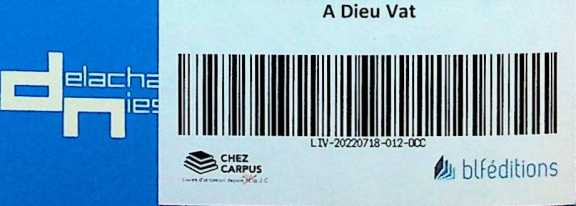 